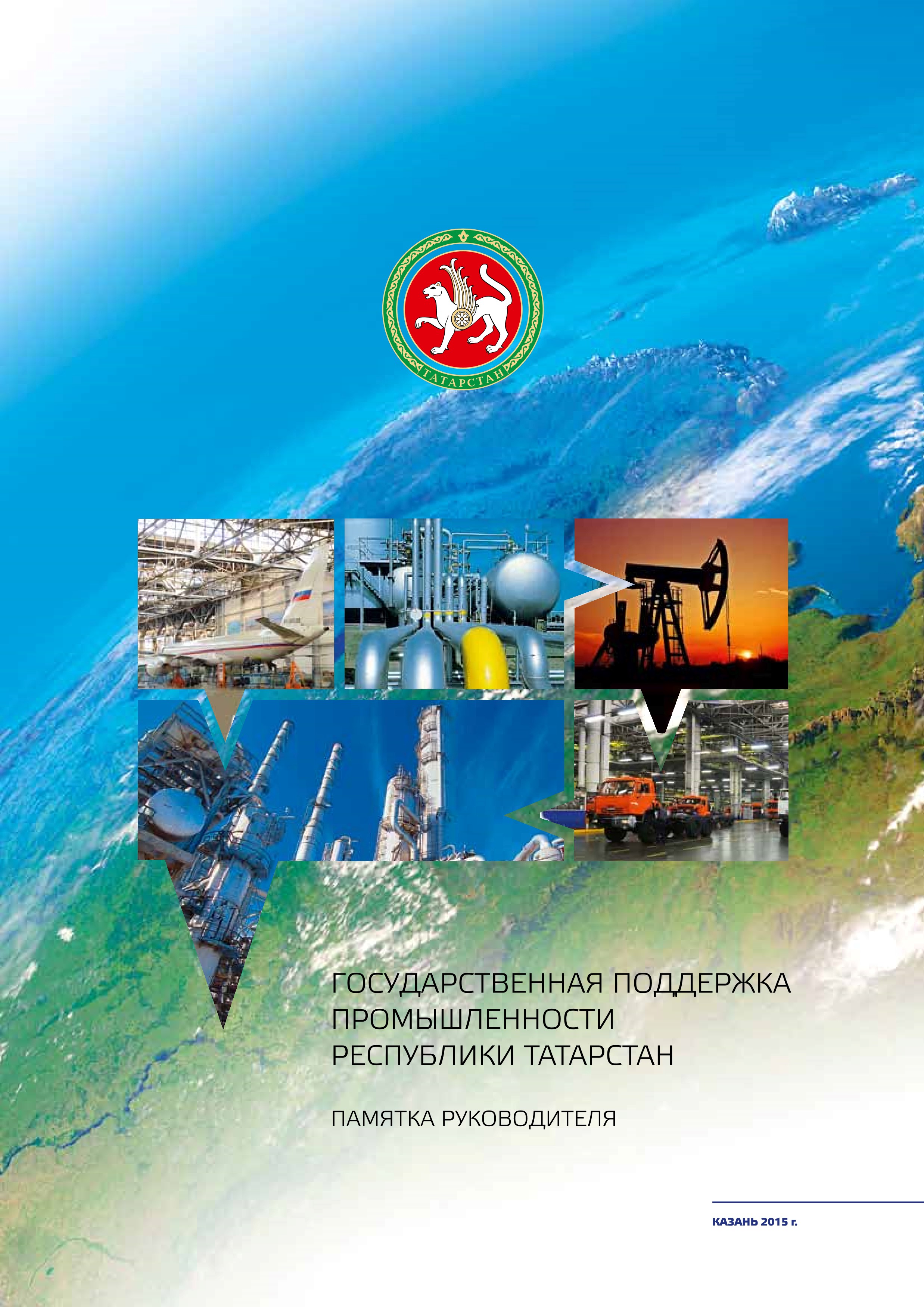 СОДЕРЖАНИЕ	Фонд развития промышленности	35Потенциал для импортозамещения в промышленностиПоказатели доли импорта в потреблении по гражданским отраслям  обрабатывающей промышленности (процентов)Эффективное использование инструментов сокращения  	137 затрат на производство продукции и повышения ее качестваГОСУДАРСТВЕННАЯ ПОДДЕРЖКА ПРОМЫШЛЕННОСТИ РЕСПУБЛИКИ ТАТАРСТАНФЕДЕРАльНый зАкОН От 31 ДЕкАбРя 2014 гОДА № 488-Фз «О пРОмышлЕННОй пОлИтИкЕ в РОССИйСкОй ФЕДЕРАцИИ» (Начало действия документа - 30.06.2015 года)Федеральный закон «О промышленной политике» сформирует единую законодательную базу, определяющую правила, принципы и механизмы государственного стимулирования развития промышленности Российской Федерации. Данный документ разработан с целью устранения существующих недостатков и противоречий законодательства в области промышленности и введения дополнительных норм для реализации мер поддержки российских производителей. Федеральный закон создаст условия для нового витка индустриального развития нашей страны.ЦеЛяМи ПРОМышЛеннОй ПОЛиТики яВЛяюТся:формирование высокотехнологичной, конкурентоспособной промышленности, обеспечивающей переход экономики государства от экспортно-сырьевого типа развития к инновационному типу развития;обеспечение обороны страны и безопасности государства;обеспечение занятости населения и повышение уровня жизни граждан Российской Федерации.ЗаДачаМи ПРОМышЛеннОй ПОЛиТики яВЛяюТся:создание и развитие современной промышленной инфраструктуры, инфраструктуры поддержки деятельности в сфере промышленности, соответствующих целям и задачам, определенным документами стратегического планирования на федеральном уровне;создание конкурентных условий осуществления деятельности в сфере промышленности по сравнению с условиями осуществления указанной деятельности на территориях иностранных государств;стимулирование субъектов деятельности в сфере промышленности осуществлять внедрение результатов интеллектуальной деятельности и освоение производства инновационной промышленной продукции;стимулирование субъектов деятельности в сфере промышленности рационально и эффективно использовать материальные, финансовые, трудовые и природные ресурсы, обеспечивать повышение производительности труда, внедрение импортозамещающих, ресурсосберегающих и экологически безопасных технологий;увеличение выпуска продукции с высокой долей добавленной стоимости и поддержка экспорта такой продукции;поддержка технологического перевооружения субъектов деятельности в сфере промышленности, модернизация основных производственных фондов исходя из темпов, опережающих их старение;снижение риска чрезвычайных ситуаций техногенного характера на объектах промышленной инфраструктуры;обеспечение технологической независимости национальной экономики. ключевыми новациями закона стали: заключение специальных инвестиционных контрактов, гарантирующих инвесторам на длительную перспективу неизменные условия ведения бизнеса; налоговые льготы и преференции для новых комплексных инвестиционных проектов; фонды развития промышленности для доступа субъектов промышленности к получению долгосрочных займов на конкурентоспособных условиях; новые принципы финансирования ниОкР в промышленности.новый закон станет катализатором кардинальной перестройки взаимоотношений государства и предпринимательства – государство как бизнес-партнер, заключая специальные инвестиционные контракты сроком до 10 лет, начнет мотивировать бизнес и кредитные организации вкладываться в промышленные проекты. Таким образом, государство после глубинного анализа потребностей промышленности, скрининга общего состояния промышленных предприятий по регионам будет формировать своего рода заказ. Все это создаст единые комфортные условия для равного индустриального развития всех территорий.стимулирование деятельности в сфере промышленности осуществляется путем предоставления ее субъектам финансовой, информационно-консультационной поддержки, поддержки осуществляемой ими научно-технической деятельности и инновационной деятельности в сфере промышленности, поддержки развития их кадрового потенциала, осуществляемой ими внешнеэкономической деятельности, предоставления государственных и муниципальных преференций, иных мер поддержки, установленных настоящим Федеральным законом, другими федеральными законами и нормативными правовыми актами Президента Российской Федерации, нормативными правовыми актами Правительства Российской Федерации, законами субъектов Российской Федерации, уставами муниципальных образований.При предоставлении субъектам деятельности в сфере промышленности финансовой поддержки в форме предоставления субсидий из федерального бюджета, бюджетов субъектов Российской Федерации, местных бюджетов нормативными правовыми актами о предоставлении субсидий, принятыми в соответствии с бюджетным законодательством Российской Федерации, наряду с обязательными положениями, указанными в пункте 3 статьи 78 Бюджетного кодекса Российской Федерации, могут устанавливаться следующие особенности предоставления субсидий:использование конкурсных механизмов предоставления субсидий с включением в число критериев отбора их получателей показателей эффективности использования субсидий;предоставление субсидий на финансирование создания или модернизации промышленной инфраструктуры, в том числе с использованием наилучших доступных технологий, а также на освоение производства промышленной продукции.Финансовая поддержка может предоставляться субъектам деятельности в сфере промышленности в форме налоговых льгот в соответствии с законодательством о налогах и сборах, в том числе тем из указанных субъектов, которые реализуют инвестиционные проекты.на практике в течение первых лет действия закона можно ожидать следующих позитивных эффектов: снижения издержек российской промышленности и понижения ее энергоемкости, улучшения налогового климата и, как следствие, приток инвестиций в инновационное производство.В целом, ожидается, что применение обозначенных в законе инструментов позволит выполнить задачи, поставленные государственными программами и указами Президента России от 7 мая 2012 года, то есть создать в России конкурентоспособную, устойчивую, структурно сбалансированную промышленность.Министерство проМышленности и торговли республики татарстан	5ФОРмы гОСуДАРСтвЕННОй пОДДЕРЖкИ пРОмышлЕННых пРЕДпРИятИйФОРмы гОСуДАРСтвЕННОй пОДДЕРЖкИ пРОмышлЕННых пРЕДпРИятИй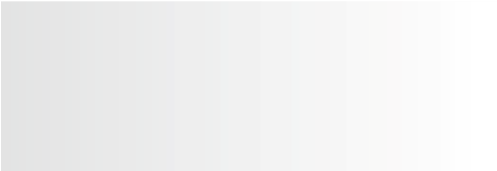 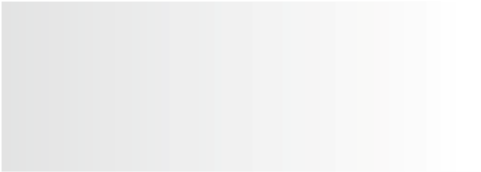 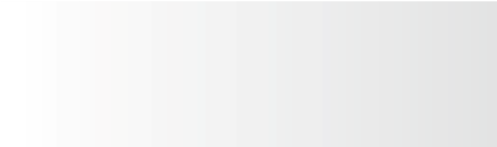 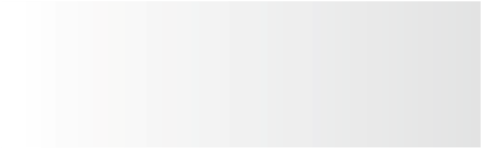 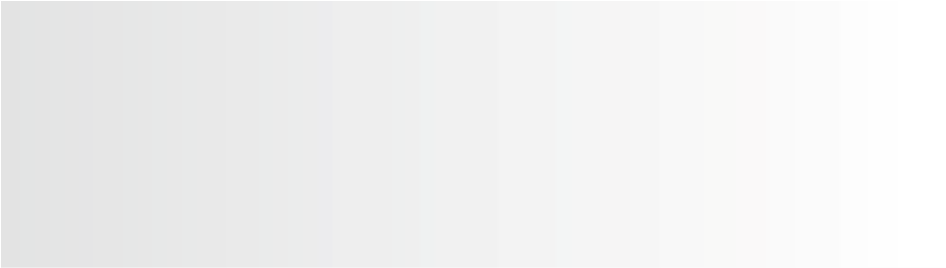 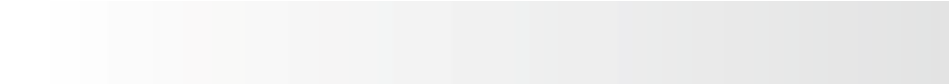 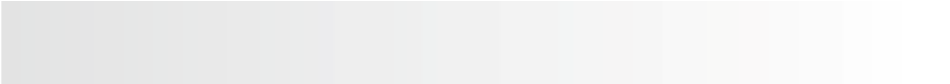 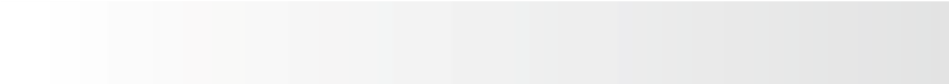 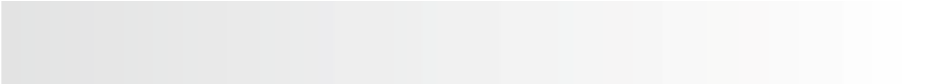 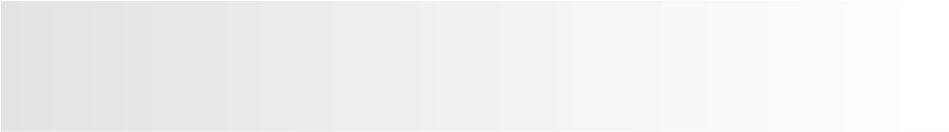 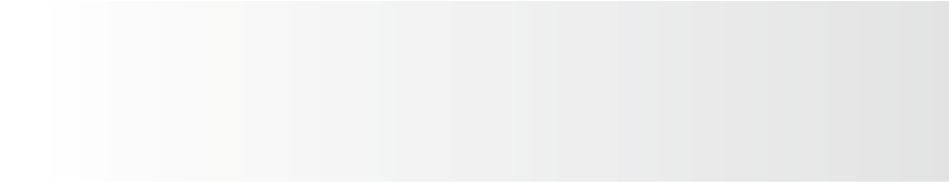 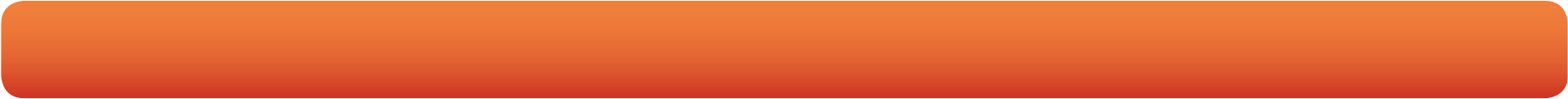 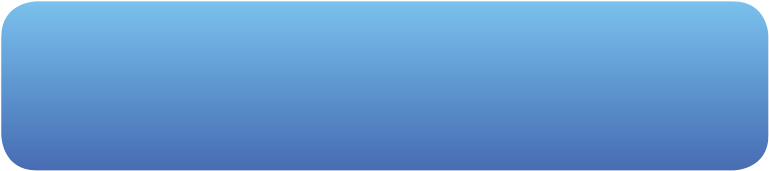 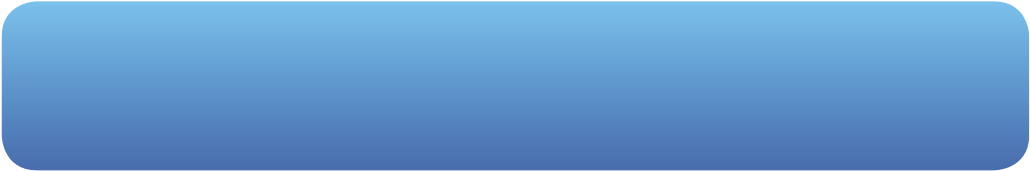 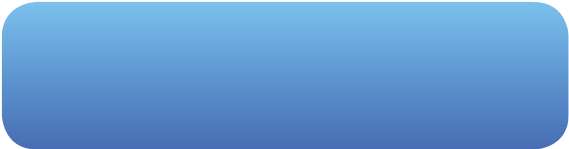 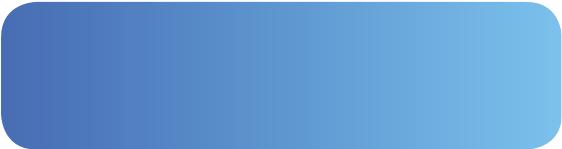 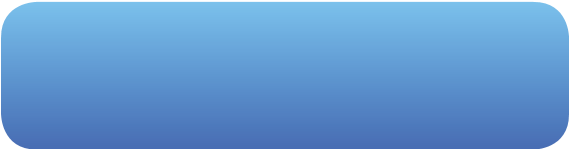 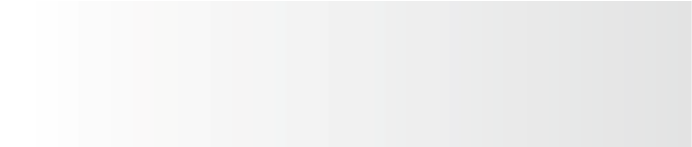 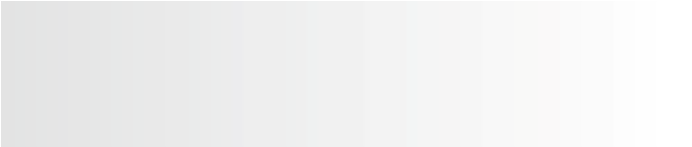 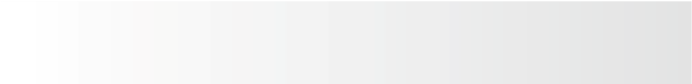 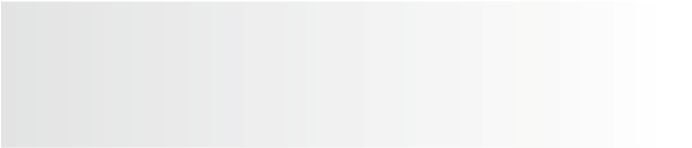 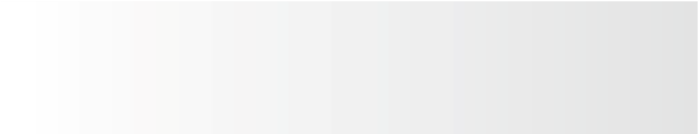 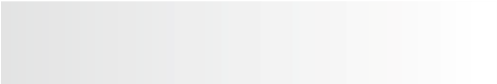 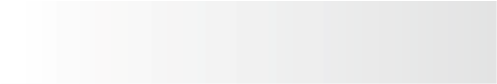 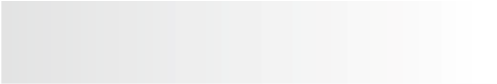 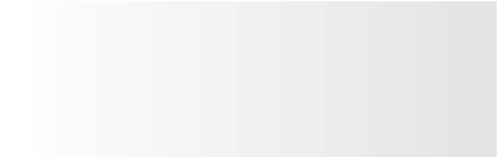 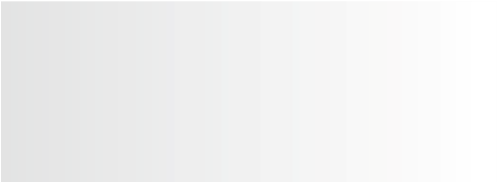 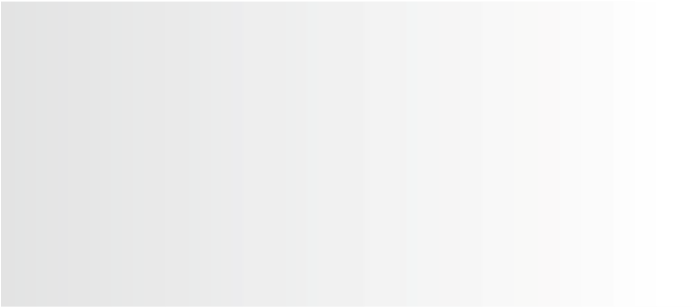 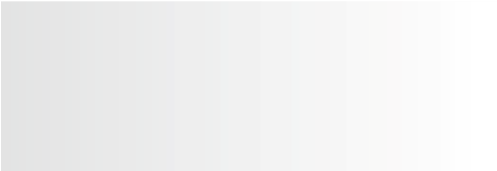 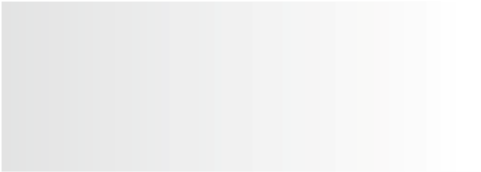 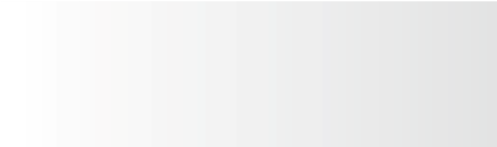 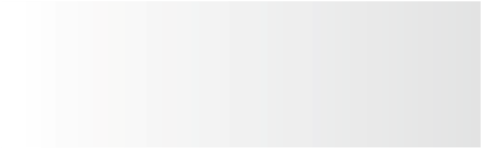 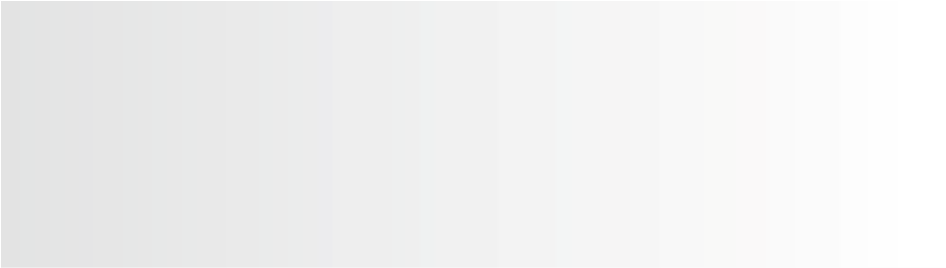 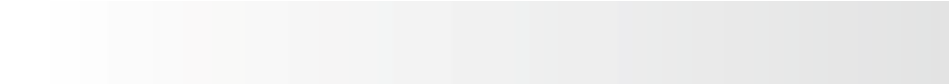 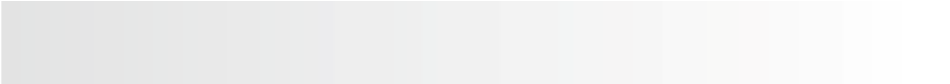 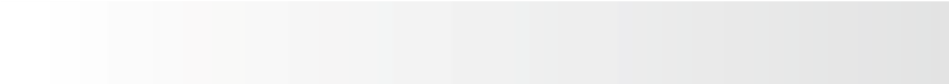 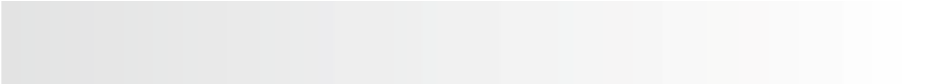 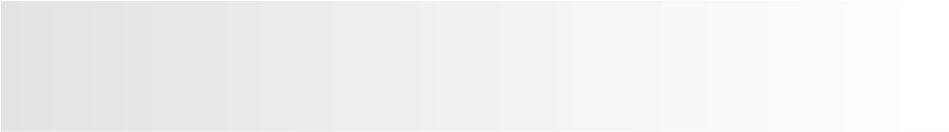 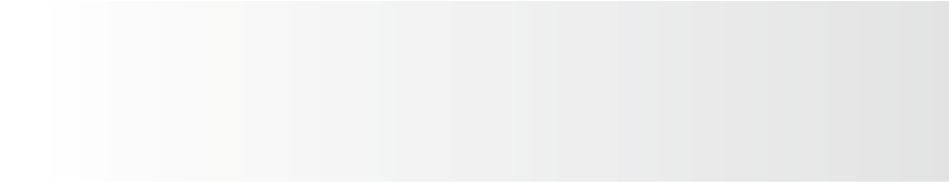 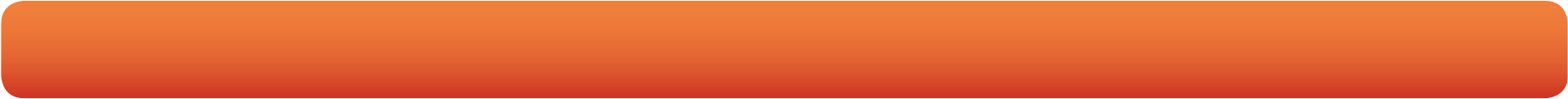 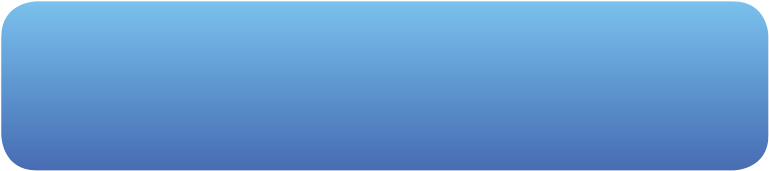 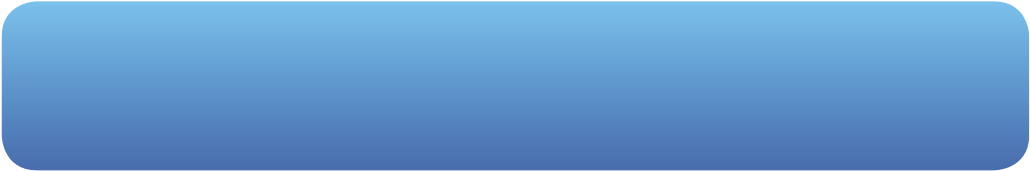 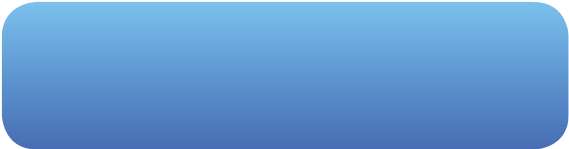 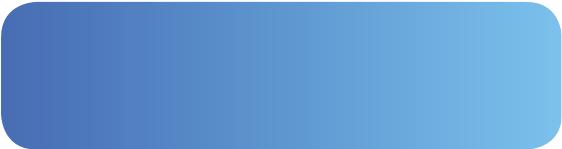 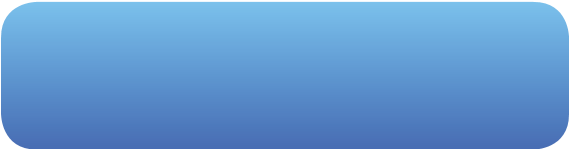 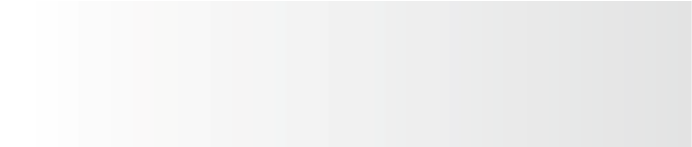 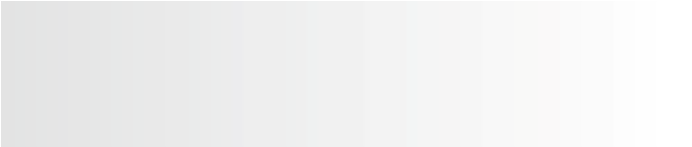 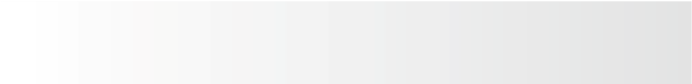 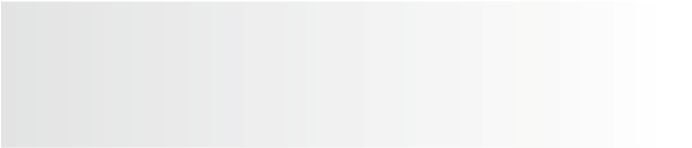 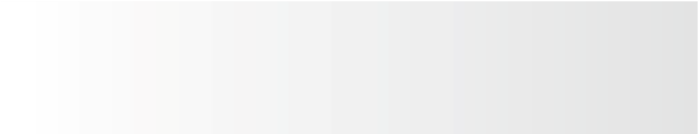 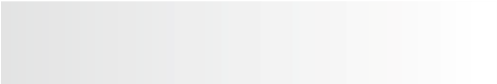 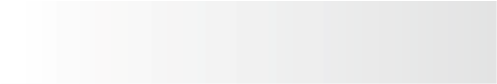 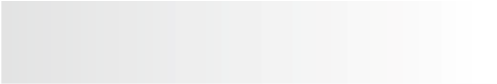 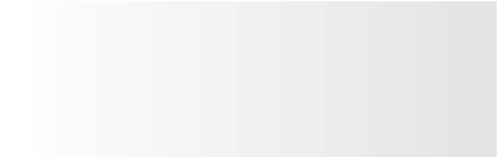 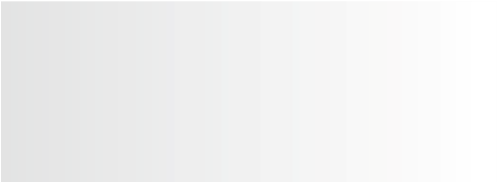 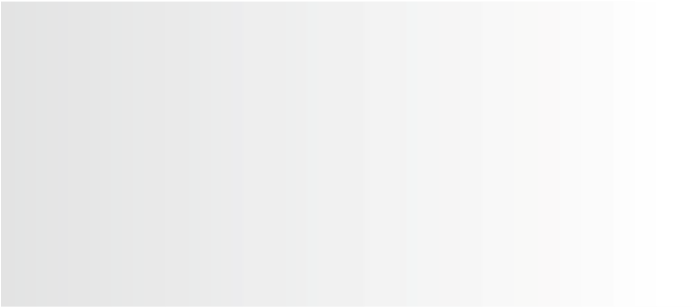 вИДы СубСИДИАРНОй пОДДЕРЖкИ, ОкАзывАЕмыЕ мИНИСтЕРСтвОм пРОмышлЕННОСтИ И тОРгОвлИ РОССИйСкОй ФЕДЕРАцИИгОСуДАРСтвЕННАя пРОгРАммА РФ «РАзвИтИЕ пРОмышлЕННОСтИ И пОвышЕНИЕ ЕЕ кОНкуРЕНтОСпОСОбНОСтИ»  утверждена постановлением правительства РФ от 15.04.2014г. № 328гОСуДАРСтвЕННАя пРОгРАммА РФ «РАзвИтИЕ АвИАцИОННОй пРОмышлЕННОСтИ НА 2013-2025 гОДы»  утверждена постановлением правительства Российской Федерации от 15.04.2014г. № 303 гОСуДАРСтвЕННАя пРОгРАммА РФ «РАзвИтИЕ СуДОСтРОЕНИя НА 2013-2030 гОДы»  утверждена постановлением правительства Российской Федерации от 15.04.2014 г. № 304 плАН-гРАФИк РАзмЕщЕНИя зАкАзОв мИНИСтЕРСтвА пРОмышлЕННОСтИ И тОРгОвлИ РОССИйСкОй ФЕДЕРАцИИ НА выпОлНЕНИЕ НАучНО-ИССлЕДОвАтЕльСкИх И  ОпытНО-кОНСтРуктОРСкИх РАбОт НА 2015 гОДУсловия контрактаФОНД РАзвИтИя пРОмышлЕННОСтИФЕДЕРАльНОЕ гОСуДАРСтвЕННОЕ АвтОНОмНОЕ учРЕЖДЕНИЕ «РОССИйСкИй ФОНД тЕхНОлОгИчЕСкОгО РАзвИтИя»Фонд развития промышлености утвержден распоряжением Правительства Российской Федерации от 28.08.2014 №1650-р. Условия и порядок финансового обеспечения проектов размещена на сайте www.rftr.ru.Фонд создается, чтобы стимулировать проекты на стадии разработки ниОкР, инжиниринга, проектных работ, когда банки не готовы предоставить кредитное финансирование.Особое внимание при отборе компаний для получения средств из фонда будет уделяться проектам, ориентированным на импортозамещение и использование наилучших доступных технологий.Бюджетное финансирование Фонда в сумме 58 млрд. рублей позволит сформировать поток финансирования проектов в объеме до 10 – 13 млрд. в год с выходом на 5-летний цикл возвратного финансирования.В качестве основного инструмента поддержки предполагается льготный заем. Размер ставки по займам будет определяться наблюдательным советом Фонда, исходя из спроса и возможностей производственно-технологических компаний (предположительно под 5% на сумму от 50 до 600 млн. рублей).ЭкСпЕРтНОЕ, кОНСультАцИОННОЕ, ИНФОРмАцИОННОЕ СОпРОвОЖДЕНИЕ гОСуДАРСтвЕННых ИНИцИАтИв СО СтОРОНы ФОНДА: пОДДЕРЖкА пЕРЕхОДА пРОмышлЕННОСтИ НА пРИНцИпы НАИлучшИх ДОСтупНых тЕхНОлОгИй (НДт) И ИмпОРтОзАмЕщЕНИЕ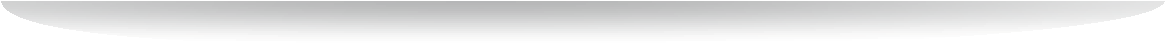 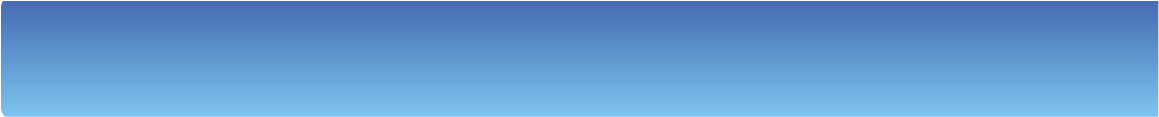 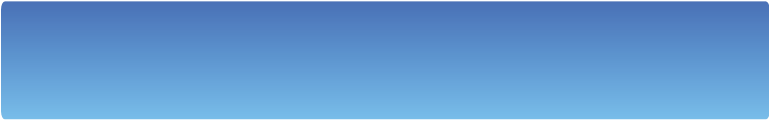 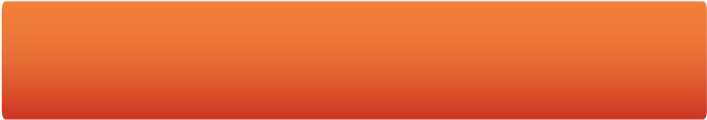 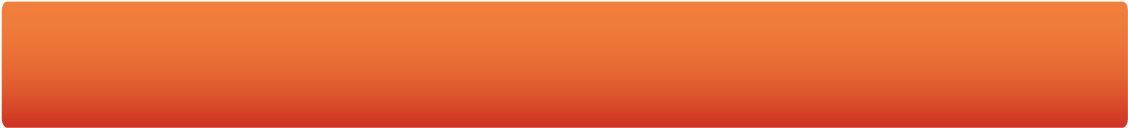 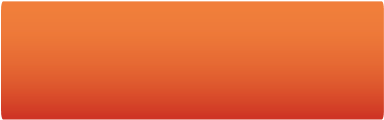 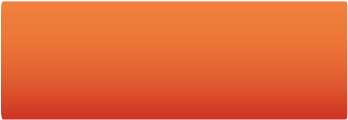 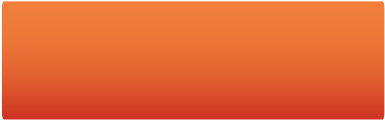 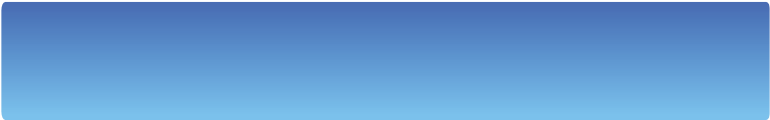 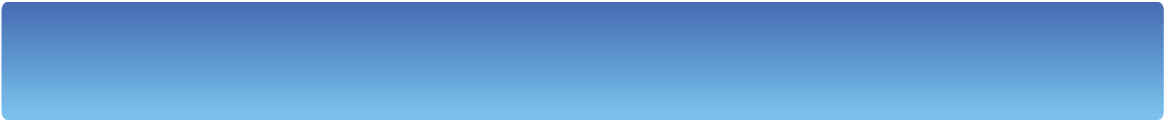 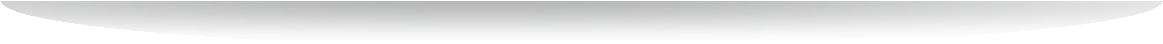 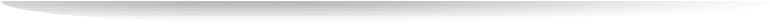 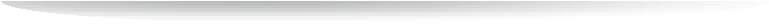 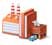 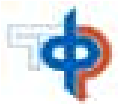 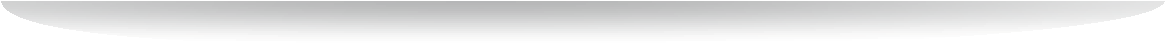 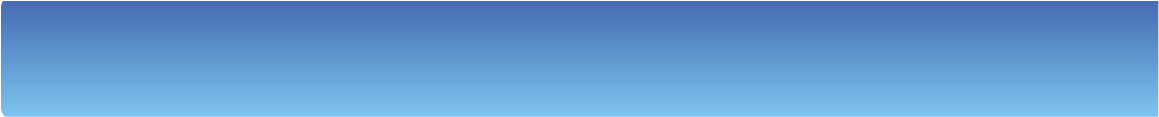 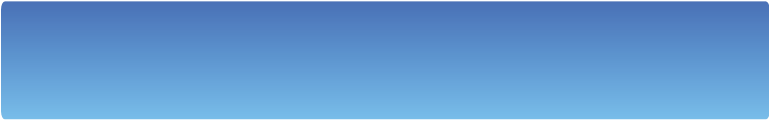 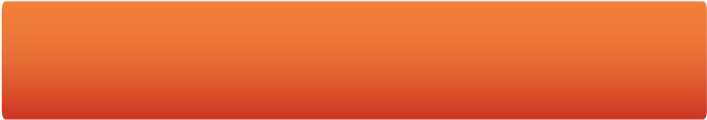 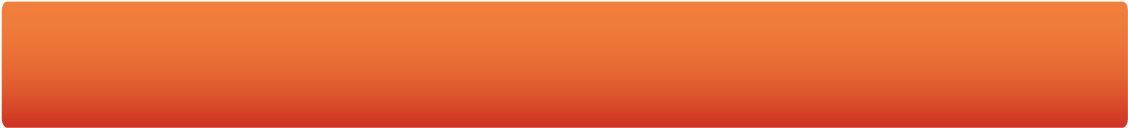 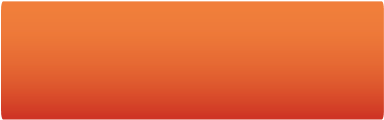 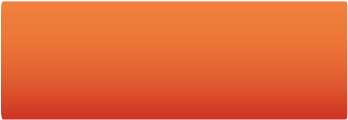 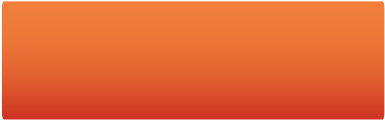 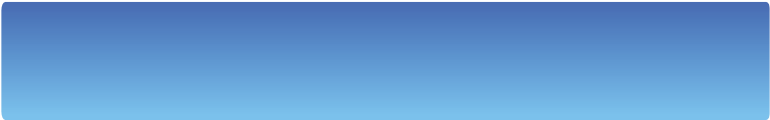 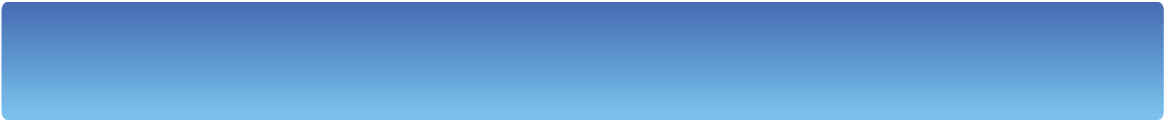 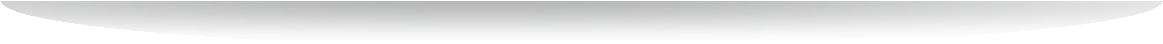 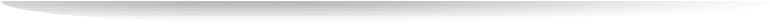 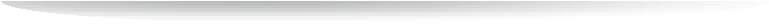 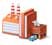 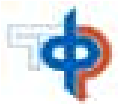 пРОгРАммы ФИНАНСИРОвАНИя ФОНДА РАзвИтИя пРОмышлЕННОСтИ –  РЕшЕНИЕ АктуАльНых пРОблЕм пРОмышлЕННОгО РАзвИтИя	проекты 	Снижение стоимости долгового финансирования для производственно- технологических проектов 	импортоза-	Расширение спектра целевого финансирования мещения	переход от конкурсных процедур в пользу кредитно-инвестиционного отбора  и доработки проектовдобанков-	Финансирование проектов с учетом последующего их кредитования на рыночных условиях.  ские 	Экспертно-техническая и методическая поддержка (банкам и компаниям) разработки 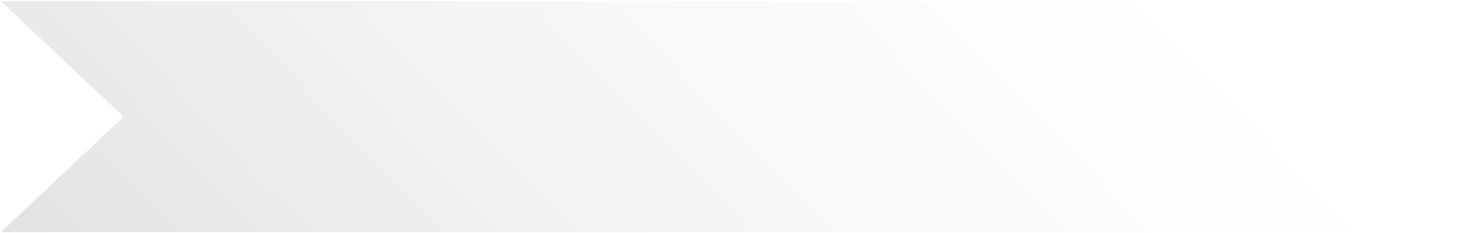 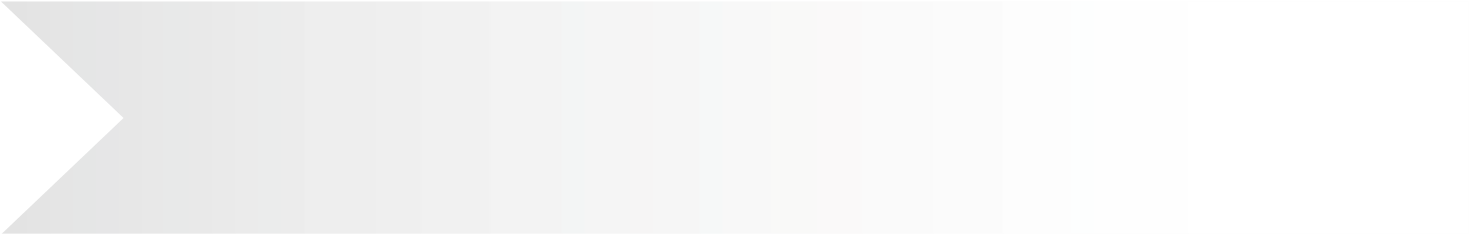 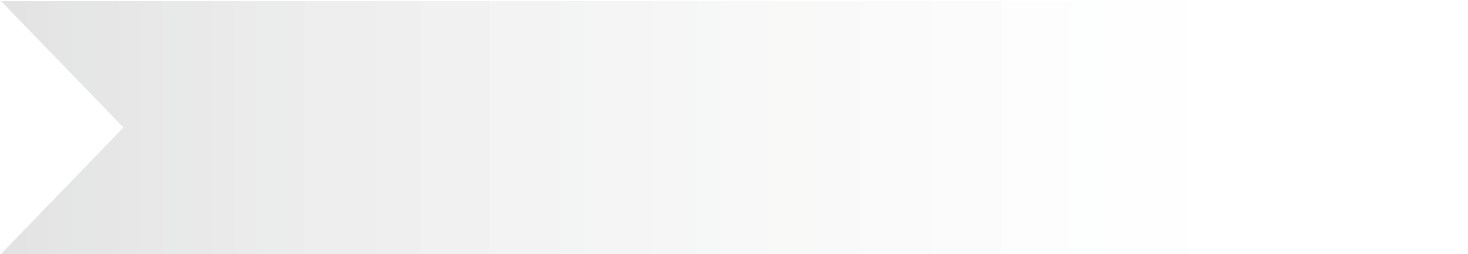 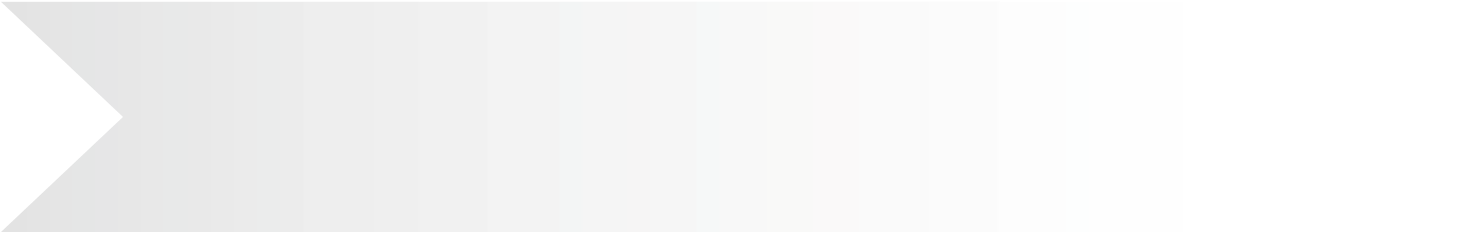 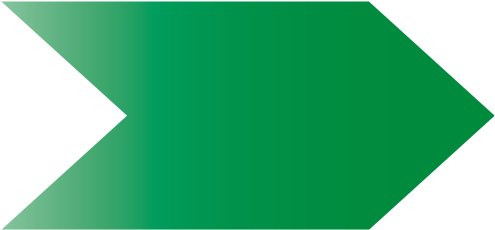 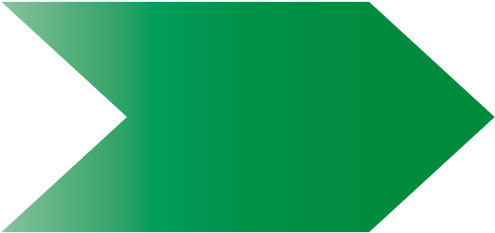 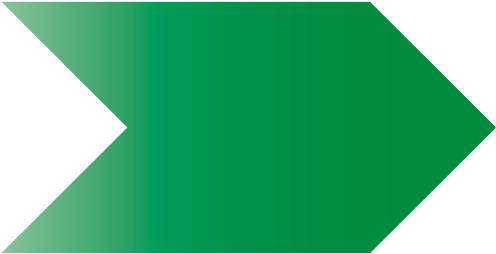 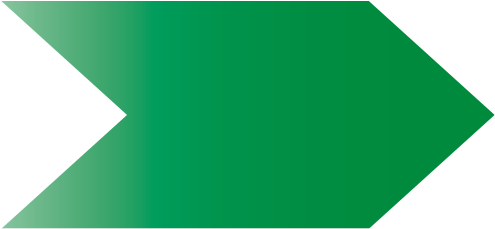 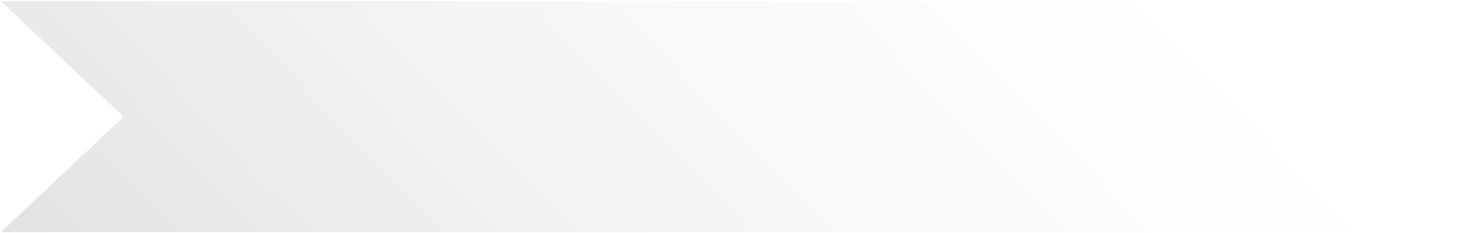 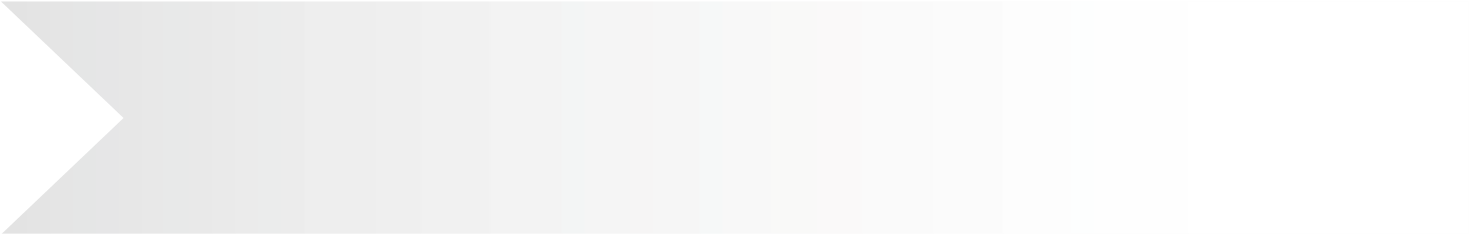 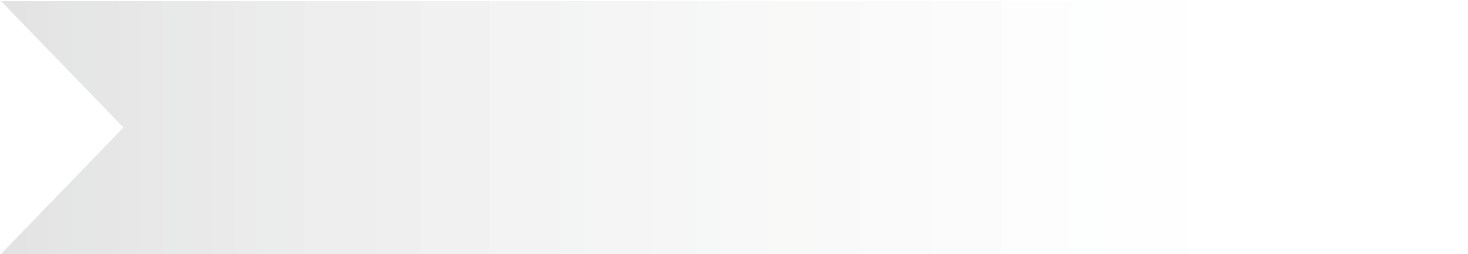 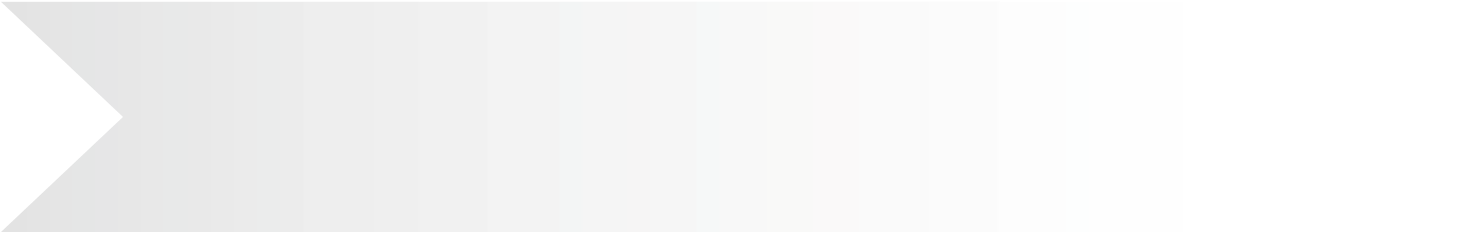 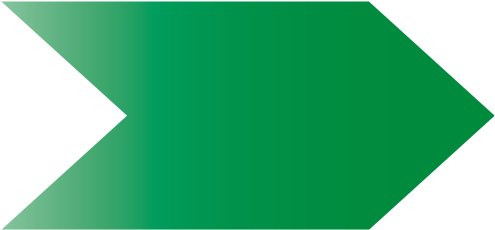 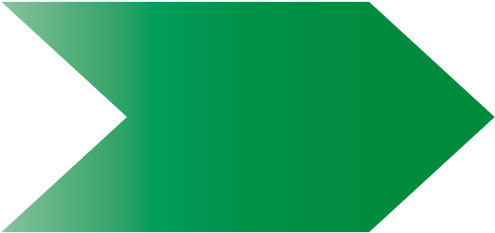 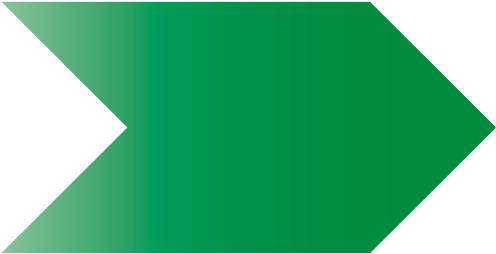 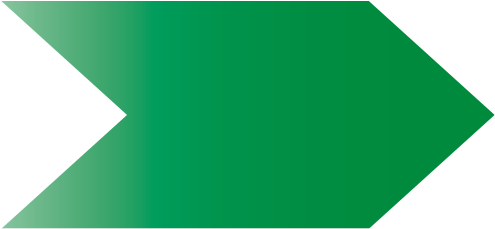 	проекты 	новых продуктов производственных компаний, реализуемых с привлечением  банковского финансирования Финансирование расходов на прединвестиционной стадии с учетом последующего их прединве-	финансирования со стороны вЭб, других институтов развития или крупного частного стиционные 	инвестора проекты	взаимодействие с институтами развития с целью совместной экспертизы и поддержки проектов, носящих стратегический характер для развития промышленности России.	проекты 	Финансирование проектов консорциумов предприятий в целях разработки базовых консорциу-	технологий с дальнейшим их лицензированием и инжиниринговой адаптацией под специфику компаний мов	Реализация системных инициатив технологических платформ пРОгРАммы ФИНАНСИРОвАНИя: ОСНОвНыЕ пАРАмЕтРы ФИНАНСИРОвАНИя	Общий бюджет проекта 	от 100 млн. руб. 	проекты 	Сумма займа  	 	от 50 до 300 млн. руб. 	импортоза-	Срок займа целевой объем продаж   	  	не более 5 лет от 500 млн. руб. в год, начиная со 2 года 	мещения	Софинансирование проекта со стороны 	от 30% бюджета проектазаявителей и 3-х лиц	Общий бюджет проекта 	от 500 млн. руб. 	Сумма займа 	от 50 до 500 млн. руб. 	добанковские 	Срок займа 	не более 5 лет 	проекты 	целевой объем продаж  	от 1 млрд. руб. в год, начиная со 2 года 	Софинансирование проекта со стороны 	от 70% бюджета проекта, отложенное 	заявителей и 3-х лиц	финансирование до 50%	Общий бюджет проекта 	от 1 млрд руб. прединве-	Сумма займа  Срок займа 	от 200 до 700 млн. руб. не более 4 лет стиционные 	целевой объем продаж 	от 2 млрд. руб. в год, начиная со 2 года 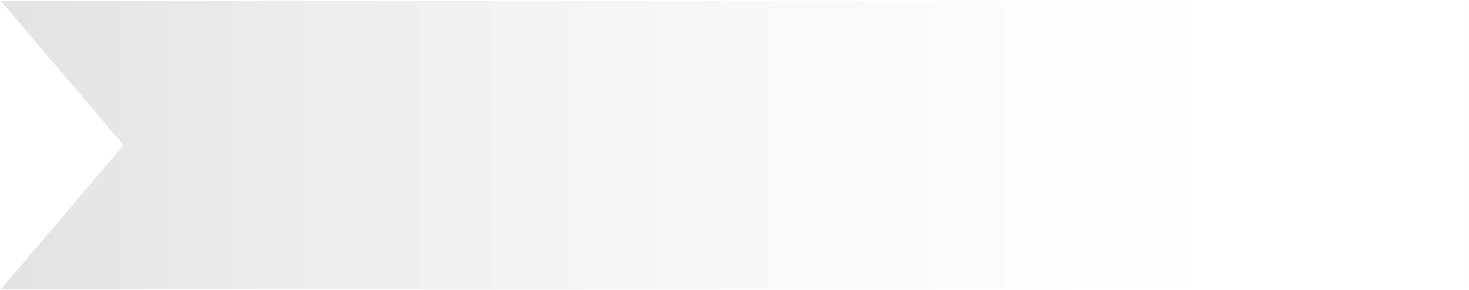 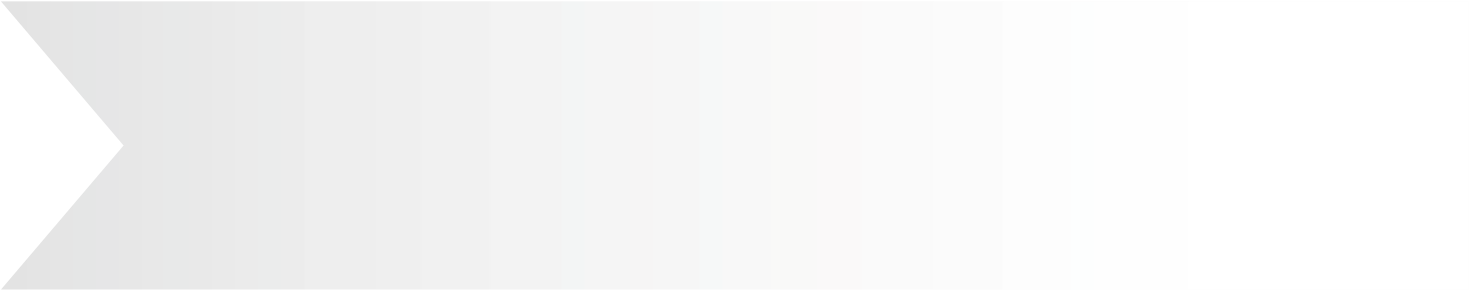 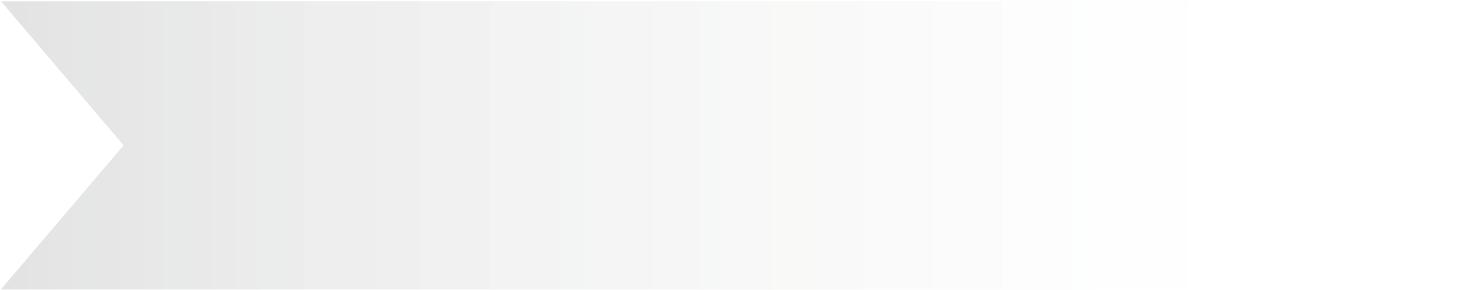 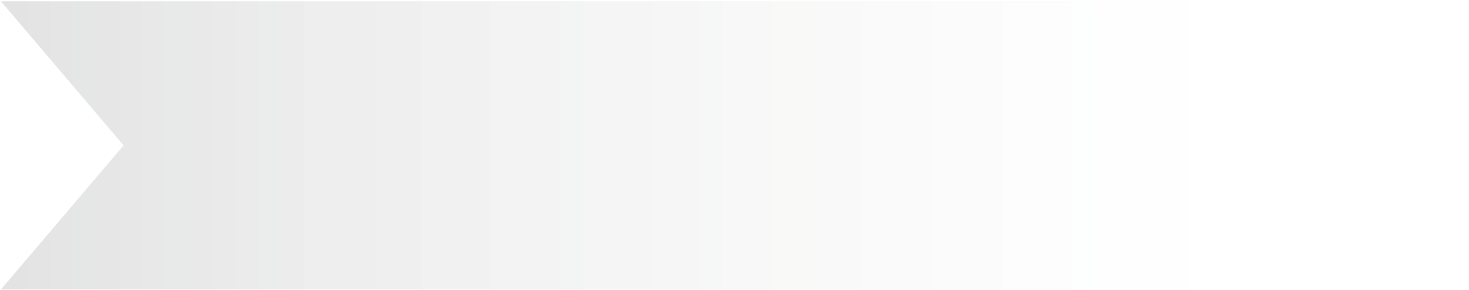 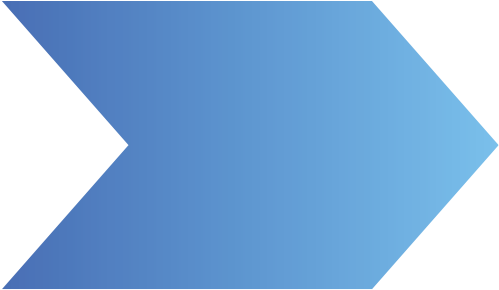 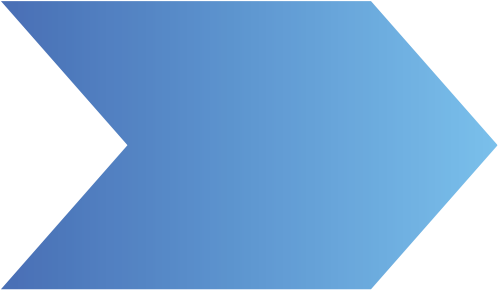 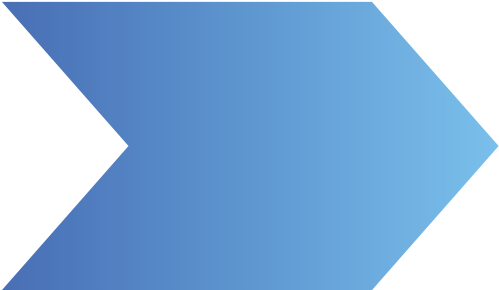 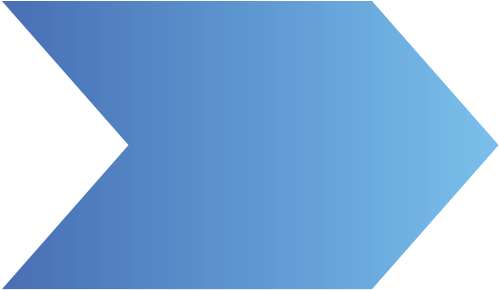 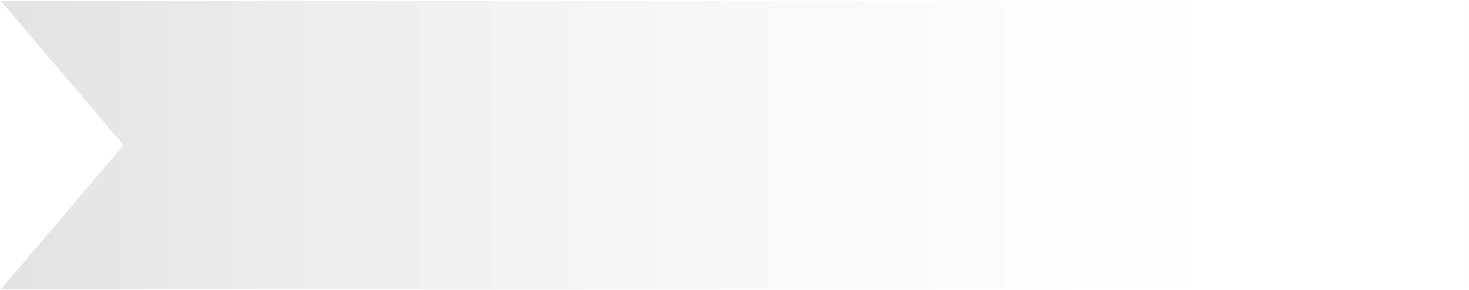 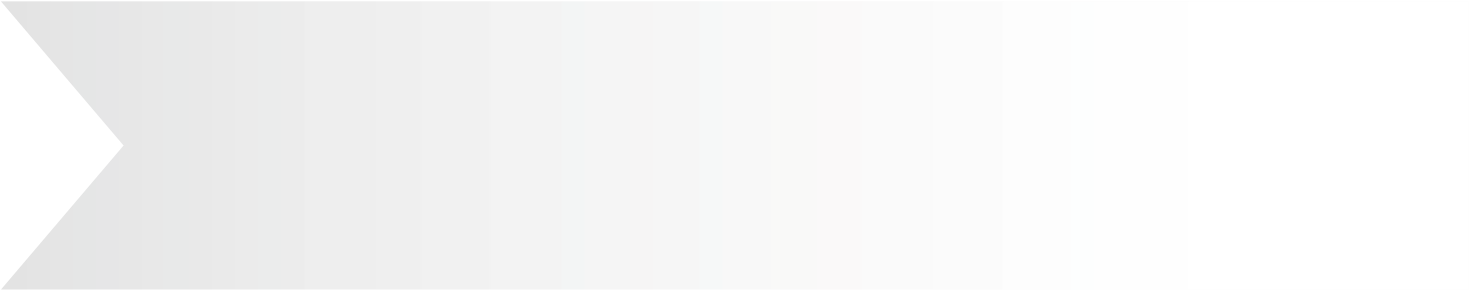 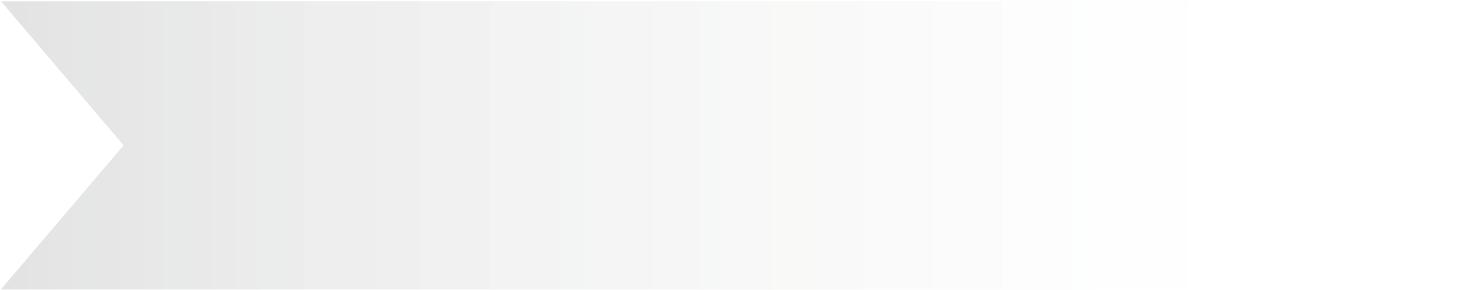 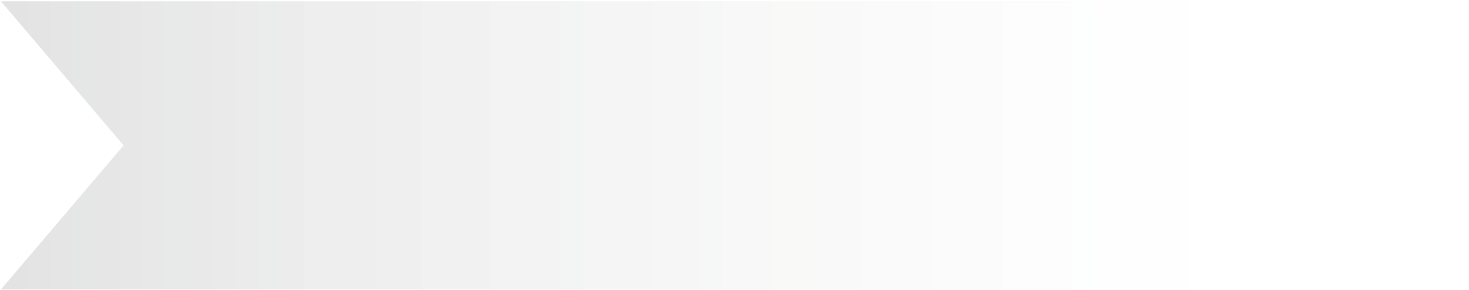 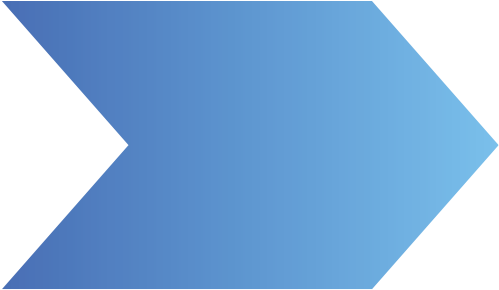 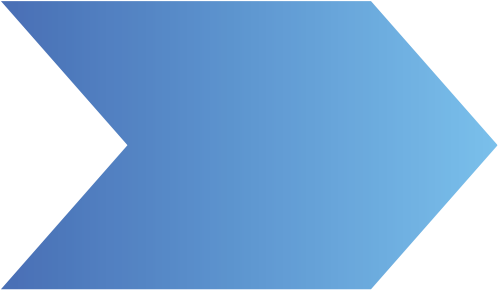 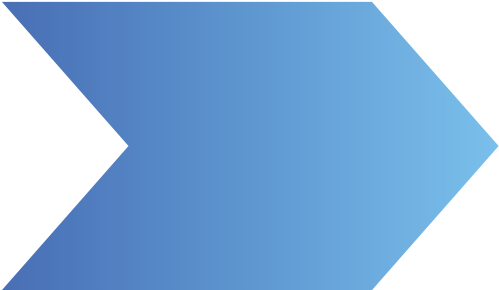 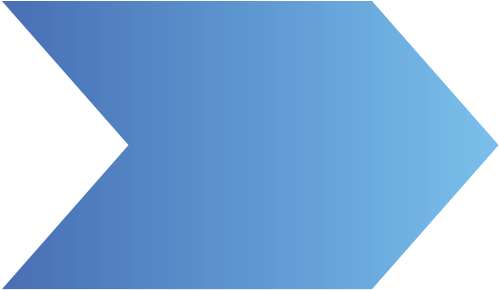 	проекты	Софинансирование проекта со стороны заявителей и 3-х лиц	от 70% бюджета проекта, отложенное финансирование	Общий бюджет проекта  	от 2 млрд руб., включая внедрение 	проекты 	Сумма займа 	от 200 до 700 млн. руб. 	 консор-	Срок займа целевой объем продаж 	не более 7 лет от 3 млрд. руб. в год, начиная со 2 года 	циумов	Особое условие	обязательства участников консорциума по внедрению результатов разработокИНСтРумЕНты ФИНАНСИРОвАНИяФинансовое 	обеспечение со  	фонд предоставляет целевой займ на период от 5 до 7 лет в зависимости от соответствующей программыстороны Фондаобщая процент-	ная ставка по 	5 % годовых. по решению Наблюдательного совета Фонда ставка может быть 	проГраммам	измененанеобходимо предоставление обеспечения в объеме общей суммы займа в соот-обеспечение по 	ветствии с видами обеспечения, предусмотренными действующим законодательзайму	ством. Фонд вправе уменьшить сумму дополнительного обеспечения на сумму стоимости чистых активов заемщикаосуществляется равными ежеквартальными платежами в течение последних 	поГашение 	2 лет срока реализации проекта, за исключением программы 3 «проекты займа	прединвестиционного финансирования», в рамках которой возврат осущест-вляется в течение последнего года реализации проекта. заемщик имеет право досрочно погасить заем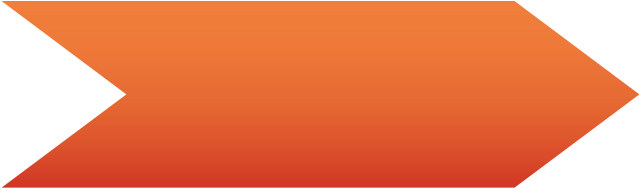 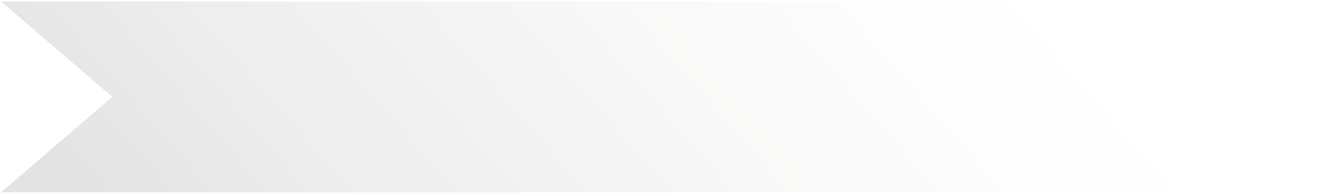 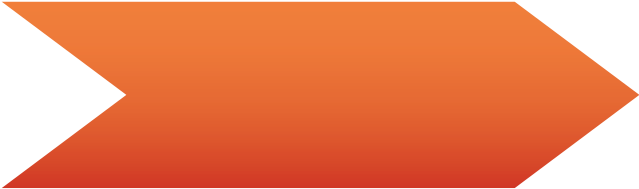 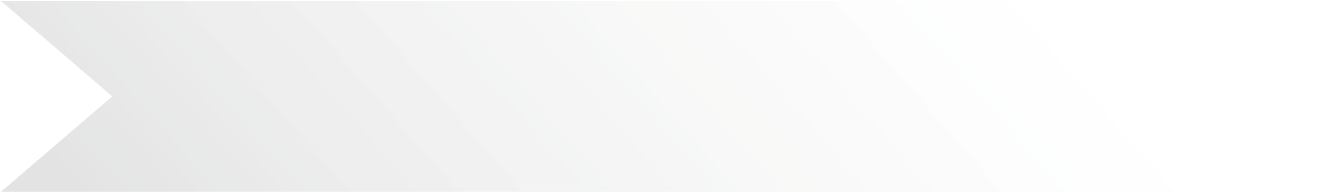 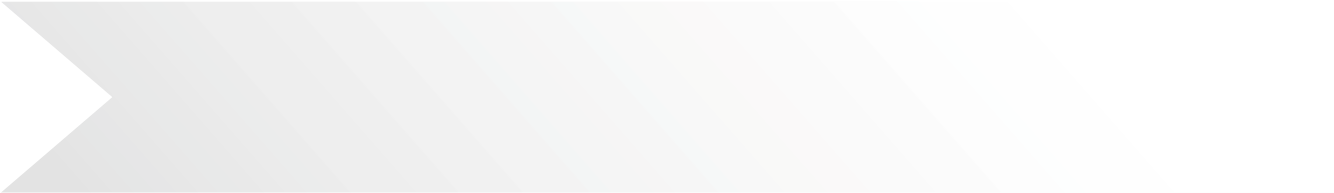 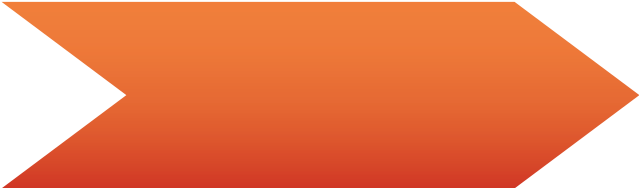 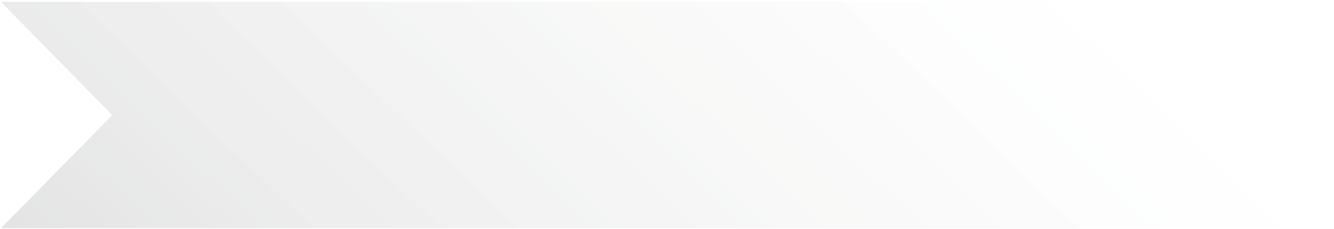 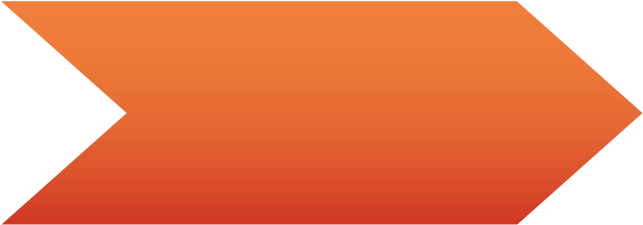 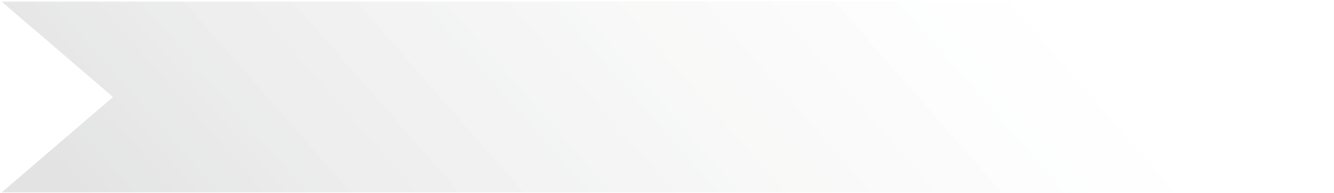 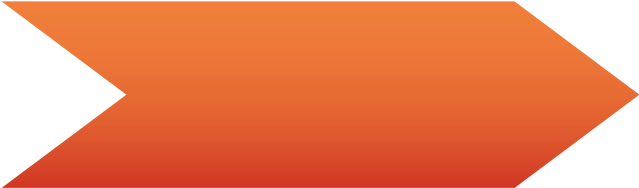 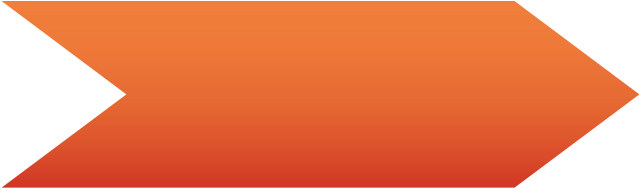 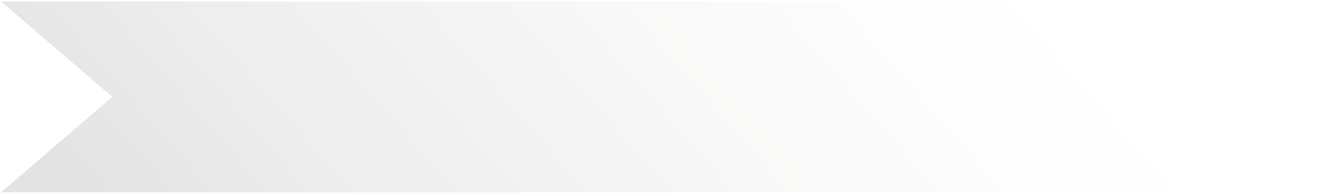 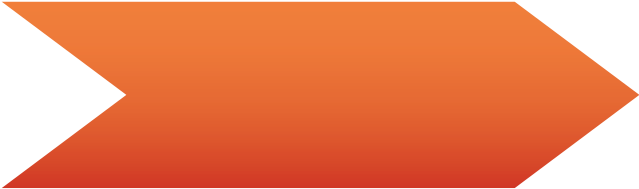 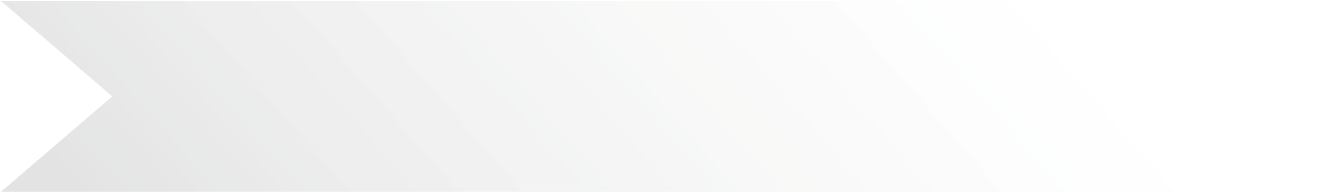 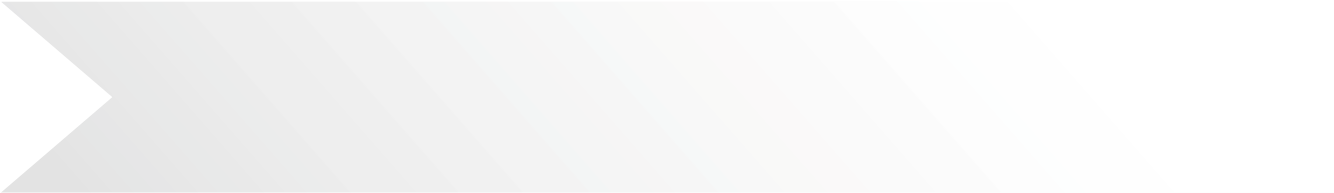 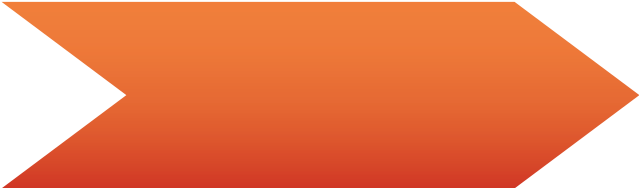 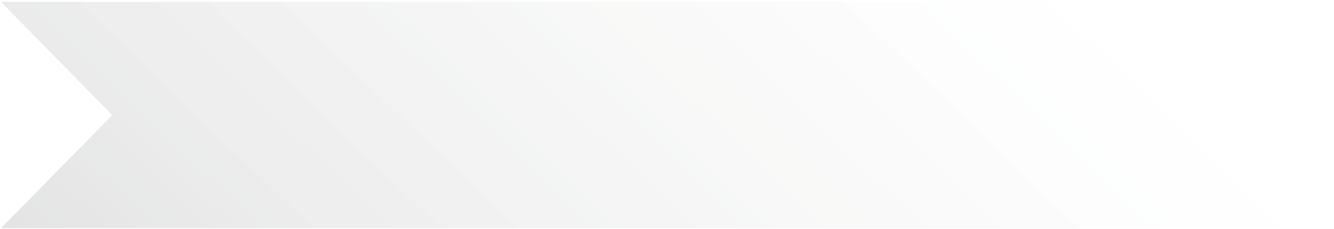 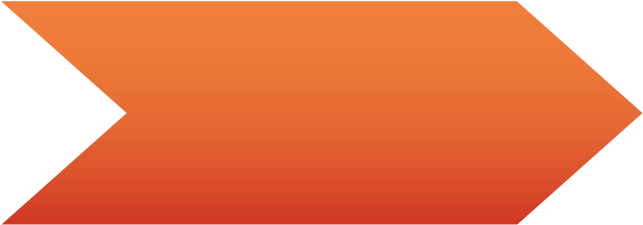 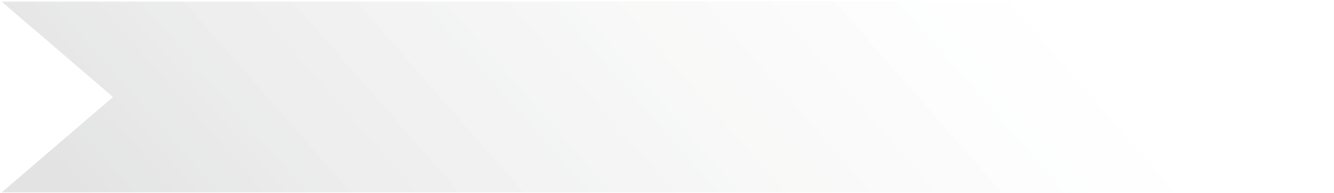 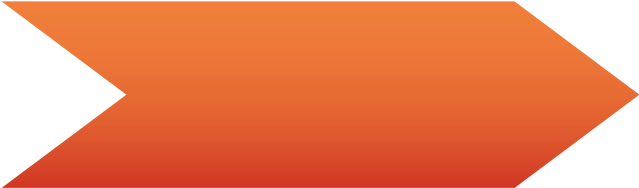 	начисление 	осуществляется с даты фактического перечисления суммы займа на счет заемщика. Оплата начисленных процентов осуществляется ежеквартальными 	процентов	платежами, начиная с 1 квартала после даты выдачи займакРИтЕРИИ ОтбОРА пРОЕктОврыночная перспективность и потенциал импортозамещения продукта;научно-техническая перспективность продукта и проекта, включая соответствие принципам наилучших доступных технологий, а также наличие научно-технического задела и подтверждение на него прав/расходов заявителя;производственная обоснованность проекта и стратегическая заинтересованность компании в его реализации;финансово-экономическая эффективность и устойчивость проекта, в том числе инвестиционная привлекательность проекта (NPV > 0, IRR > ставка+5%);финансовая состоятельность заемщика и достаточное обеспечение займа: стоимость чистых активов больше суммы займа или дополнительное обеспечение (гарантии, поручительство, залог);юридическая состоятельность заемщика, основных участников и схемы реализации проекта.цЕлЕвОЕ ИСпОльзОвАНИЕ зАймА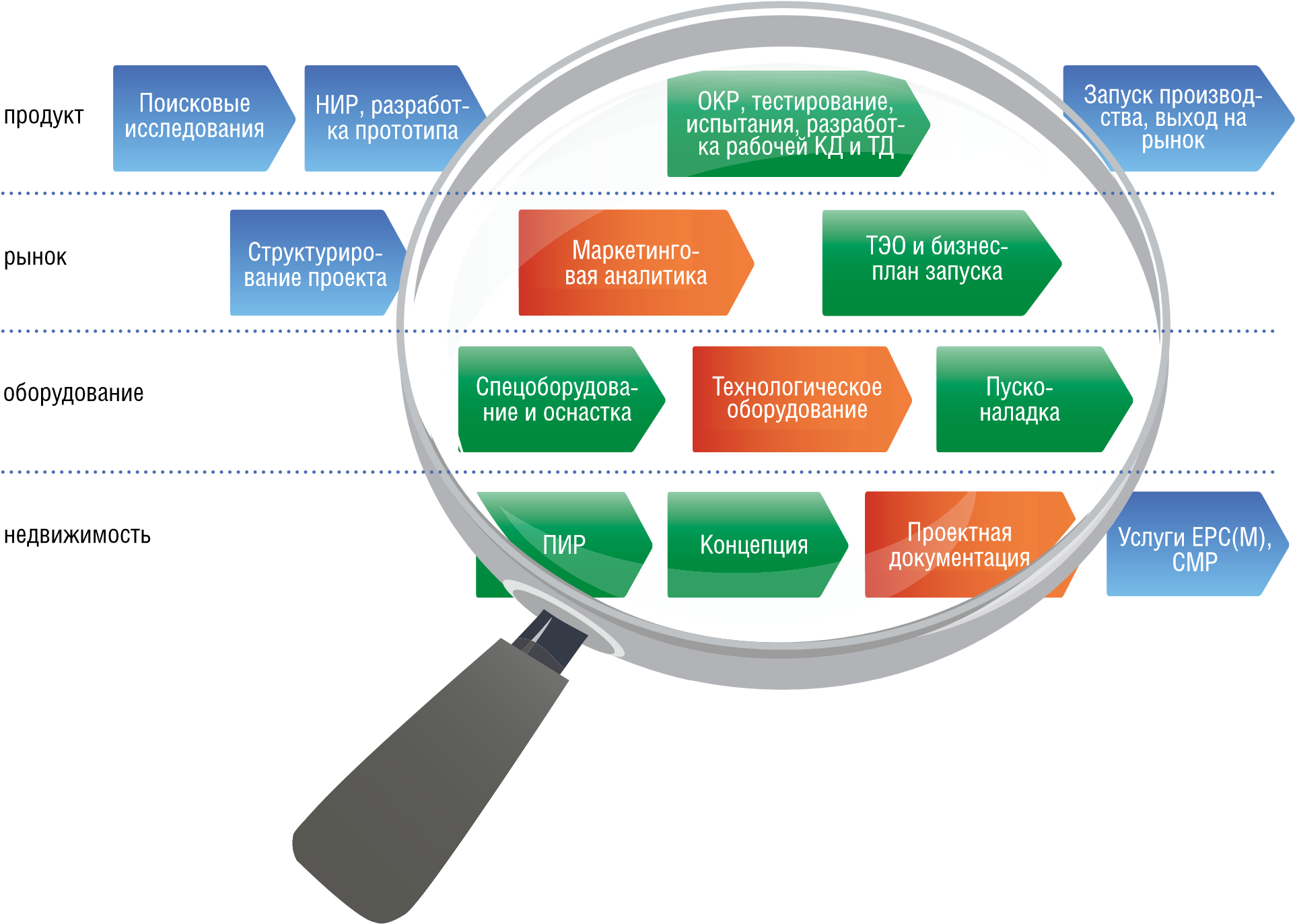 ФОкуСИРОвкА НА пРЕДИНвЕСтИцИОННОй СтАДИИРазработка нового продукта/технологии;Приобретение или использование специального оборудования для проведения необходимых опытно-конструкторских работ и отработки технологии, включая создание опытно-промышленных установок;Разработка технико-экономического обоснования инвестиционной стадии проекта, прединвестиционный анализ и оптимизация проекта; Приобретение прав на результаты интеллектуальной деятельности (лицензий и патентов) у российских правообладателей; инжиниринговые услуги;Приобретение технологического оборудования, его монтаж, наладка (для программы «импортозамещение», в объеме не более 30% от суммы займа).ОСНОвНыЕ бИзНЕС-пРОцЕССы:  пРЕДпРОЕктНОЕ взАИмОДЕйСтвИЕ, ЭкСпЕРтИзА зАявОк И ОтбОР пРОЕктОв, ФИНАНСИРОвАНИЕ И мОНИтОРИНг, зАвЕРшЕНИЕ пРОЕктАкОмплЕкт зАявкИпредпроектное взаимодействиевзаимодействие с институтами развития, коммерческими банками, встречи с потенциальными заявителями.предоставление информации о Фонде и условиях финансирования.помощь в оформлении заявки и подготовке бизнес-плана.Экспресс-оценка и решение о соответствии заявки условиям финансирования (при поступлении предварительной заявки)РЕшЕНИЕ О ФИНАНСИРОвАНИИ + пОДпИСАННый ДОгОвОРЭкспертиза Финансирование, заявок и отбор мониторинГ, возпроектов врат займакомплексная экспертиза 	Обеспечение финанси(научно-техническая, 	рования в соответствии с производственно-техноло-	графиком (при соблюдегическая, финансово-эко-	нии заявителем условий номическая, правовая).	займа)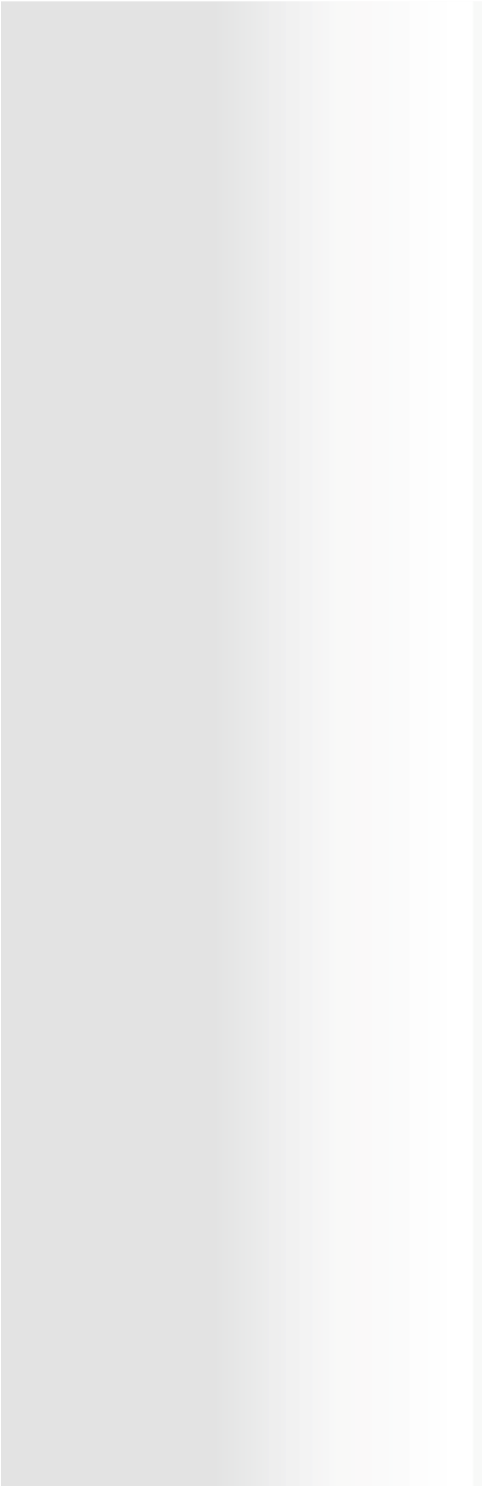 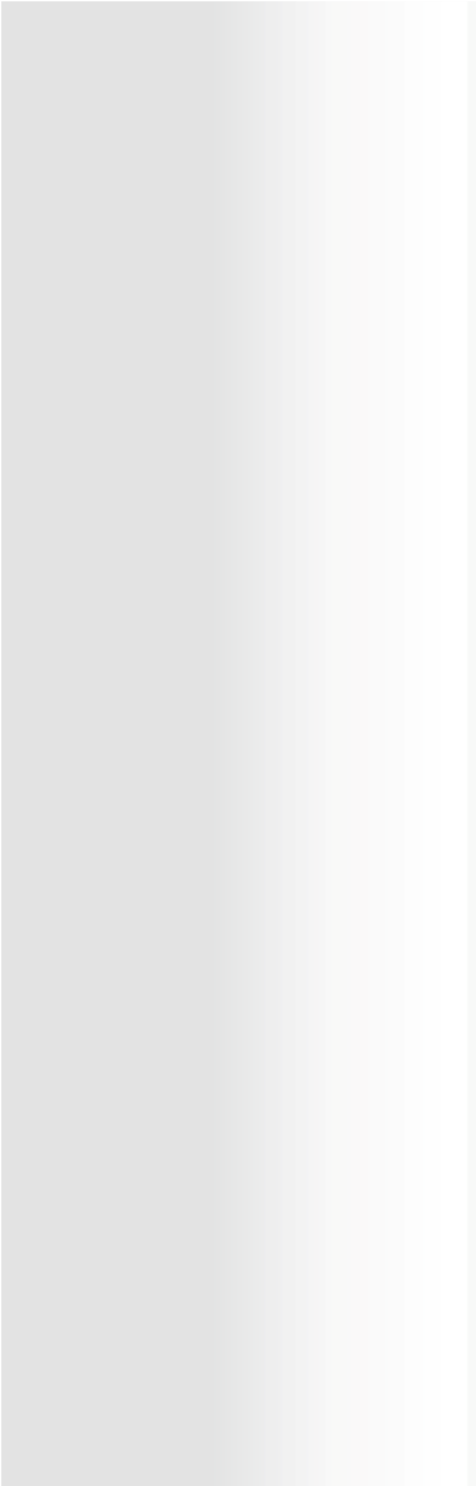 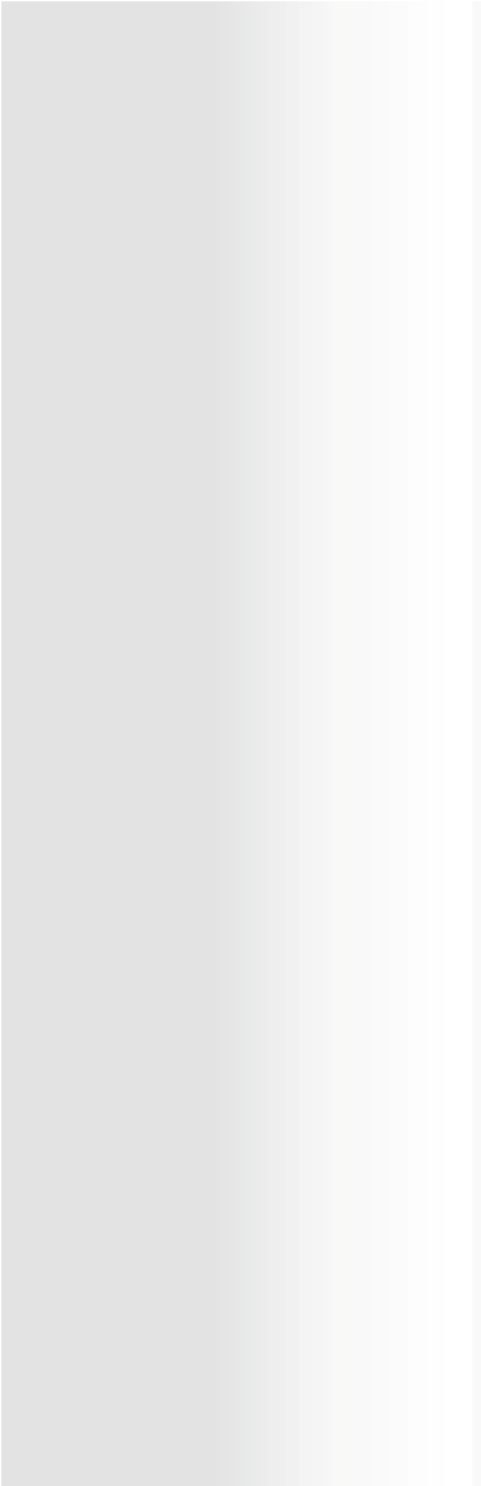 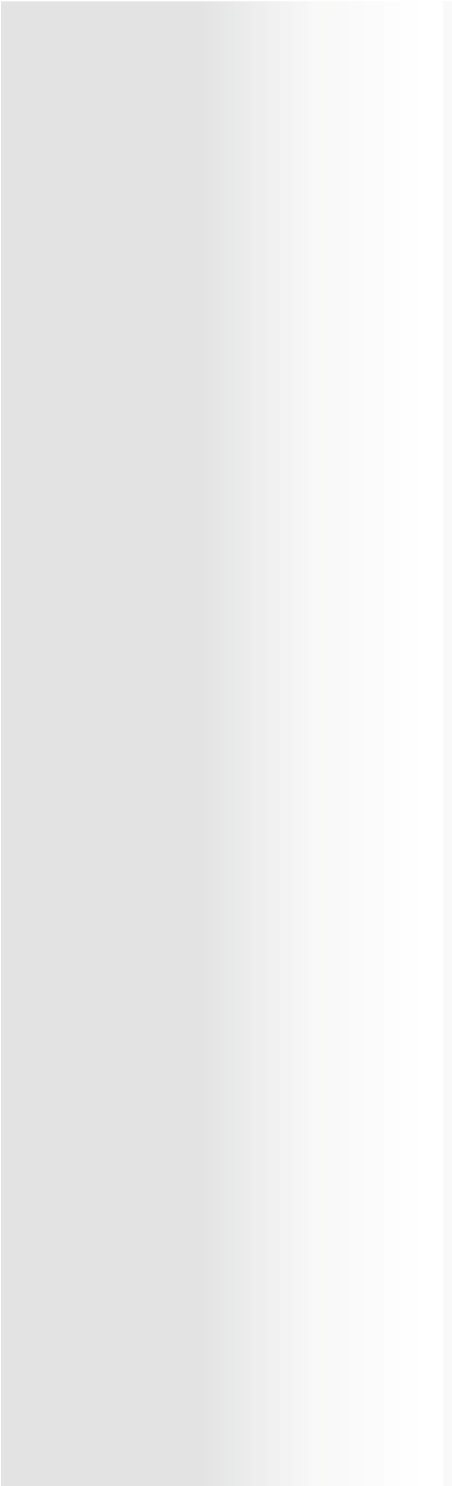 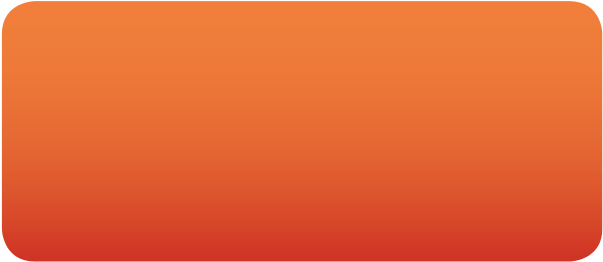 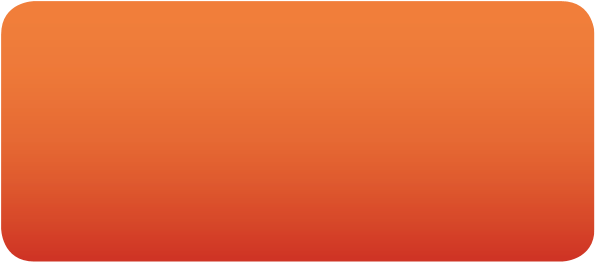 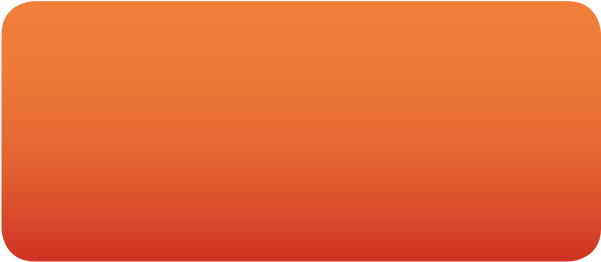 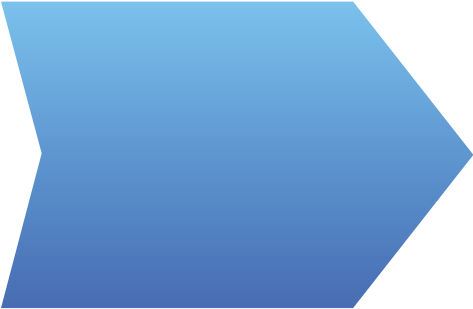 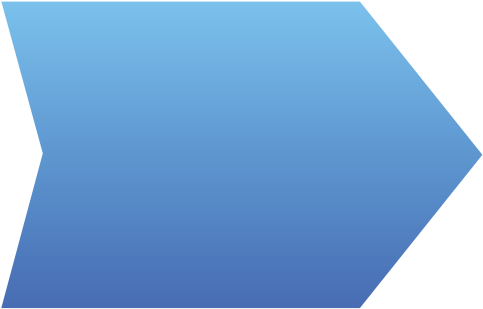 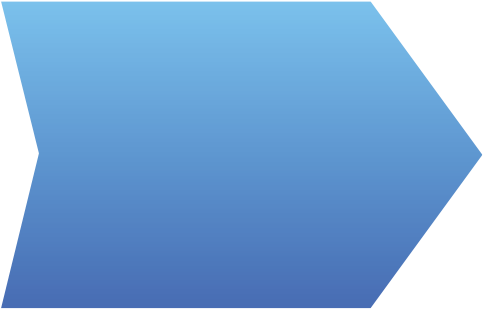 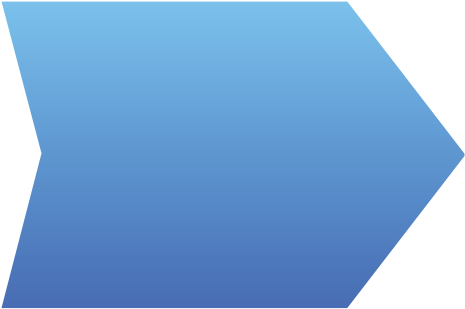 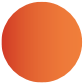 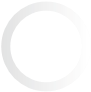 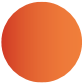 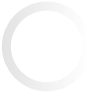 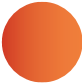 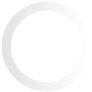 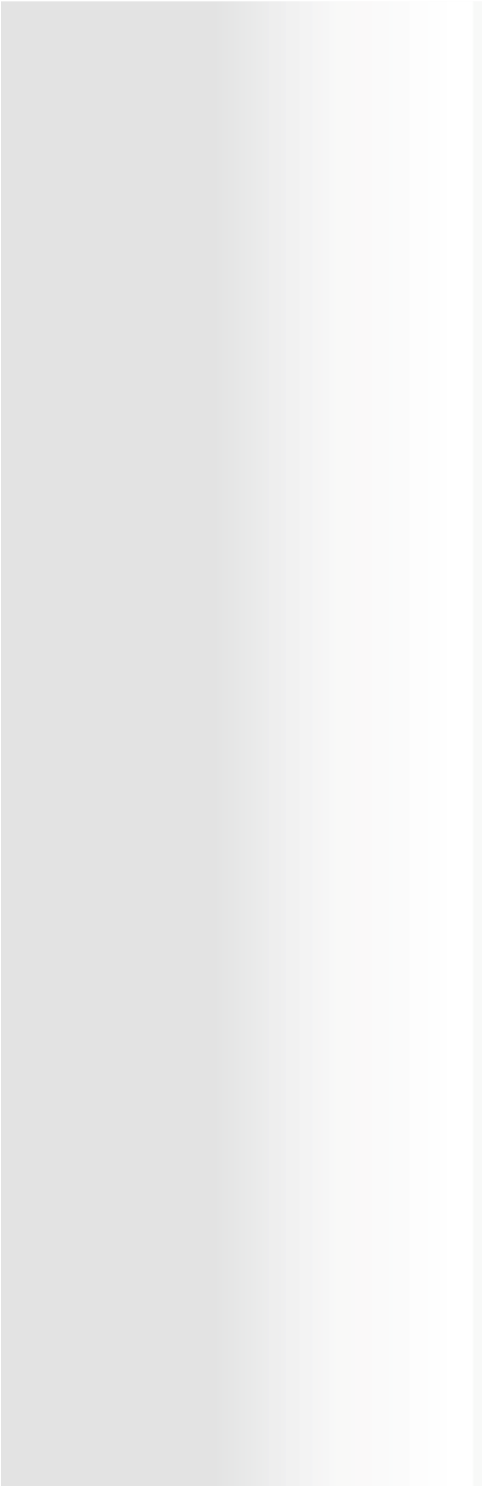 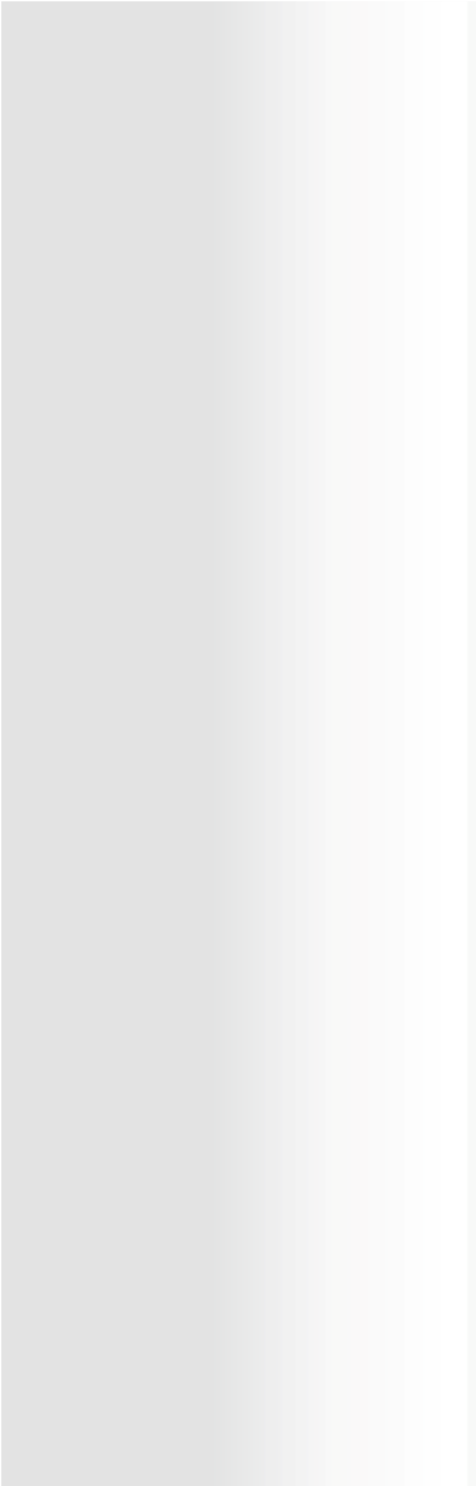 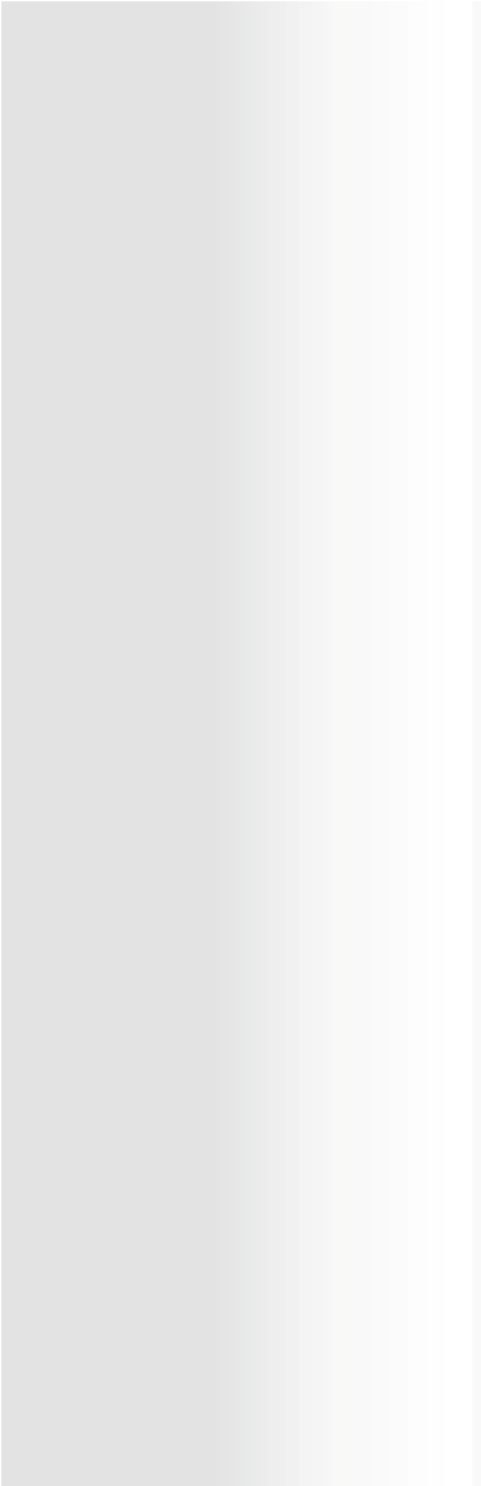 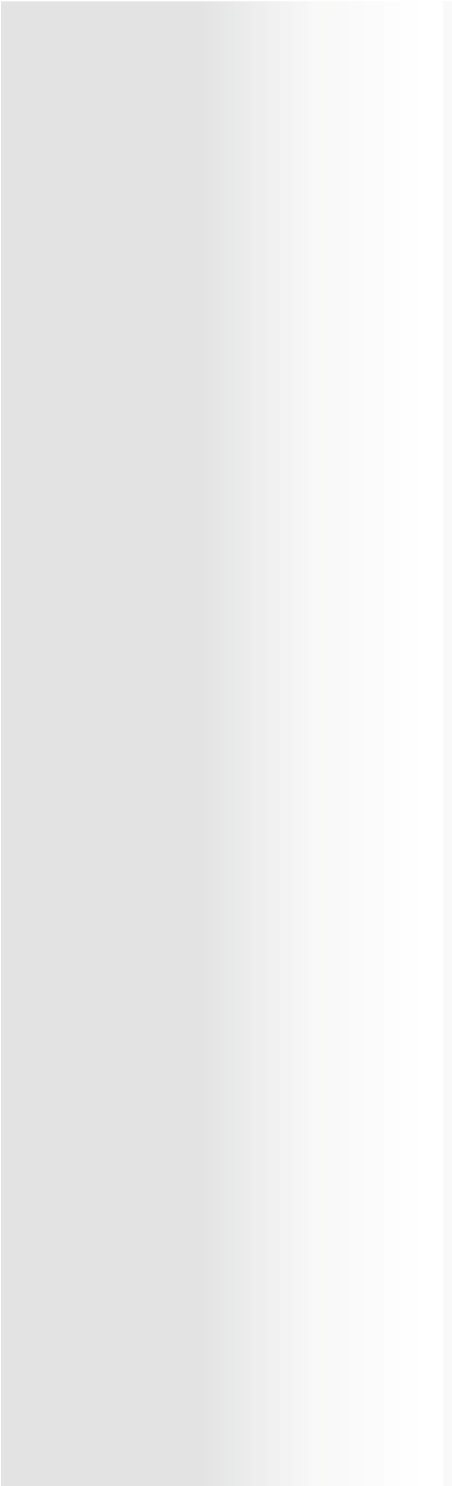 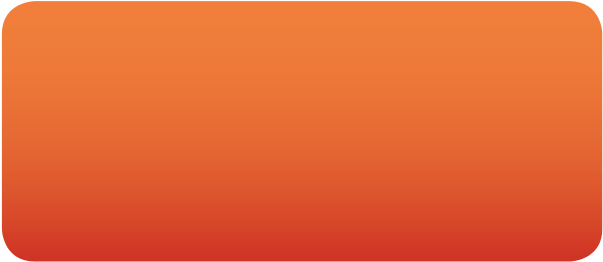 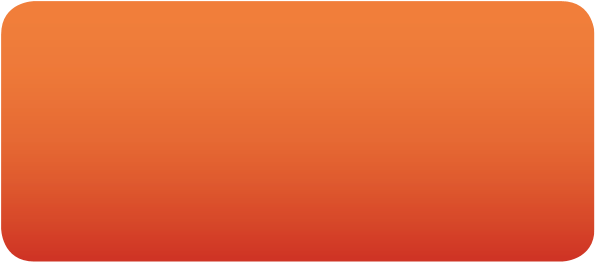 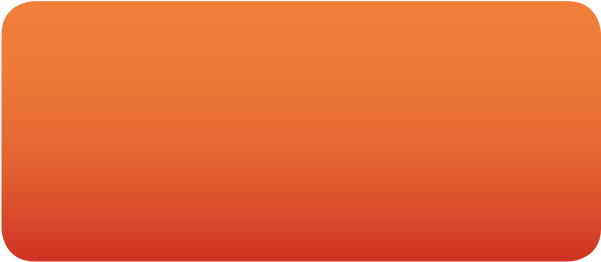 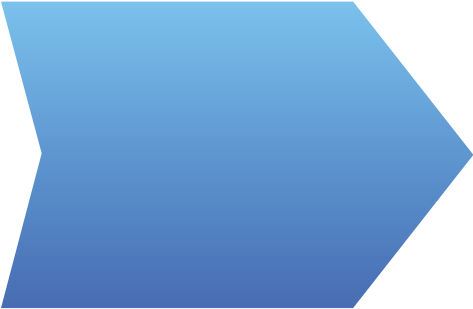 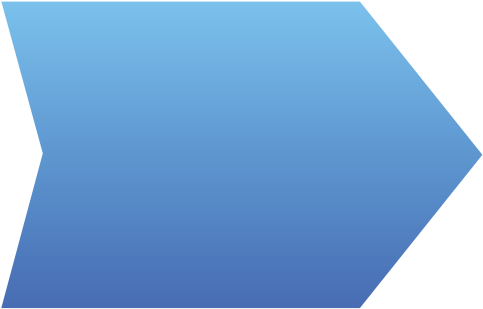 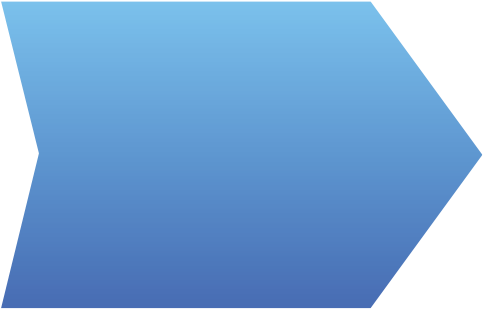 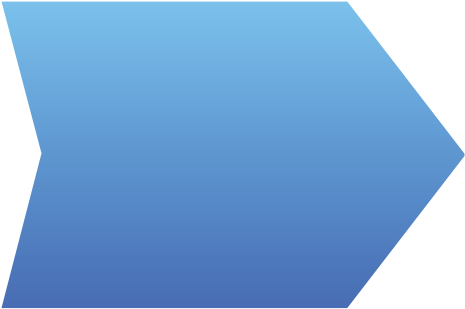 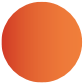 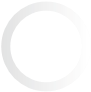 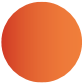 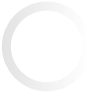 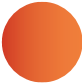 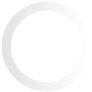 корректировка бизнес-пла- мониторинг проекта и на и заявки для устранения финансового состояния недостатков, выявленных в заемщика.ходе экспертизы.контроль сроков возврата Рассмотрение на НтС и займа и уплаты процентов. Экспертном совете.Обеспечение консультаци-вынесение, в случае не-	онного сопровождения (в обходимости, на решение 	случае запроса).Набсовета. Оформление дополни-выполнение заявителем 	тельных соглашений в преддоговорных условий.	случае несущественных отклонений от проектовподписание договора.РЕшЕНИЕ О пРЕкРАщЕНИИ пРОЕктАзавершение  проектаФинализация документов по проекту, оформление акта о завершении проекта и завершении взаиморасчетов.в случае существенного нарушения условий займа, досрочного прекращения проекта - передача проекта в компетенцию Юридической службы для реализации юридических процедур погашения задолженности.пРЕДпРОЕктНОЕ взАИмОДЕйСтвИЕ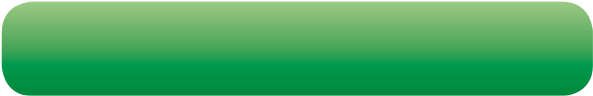 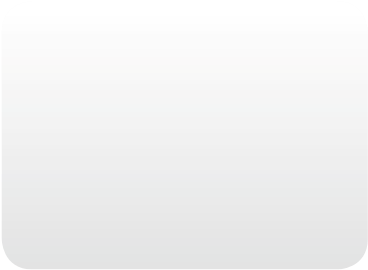 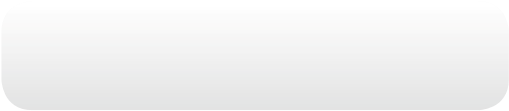 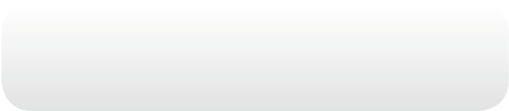 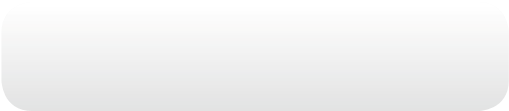 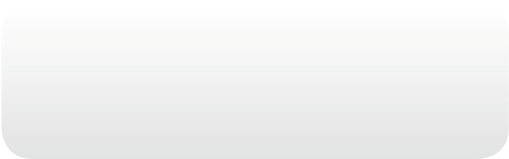 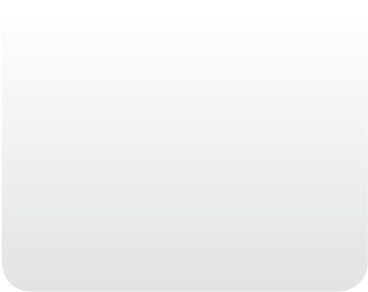 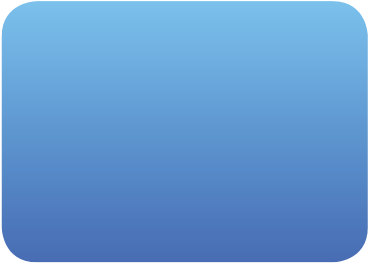 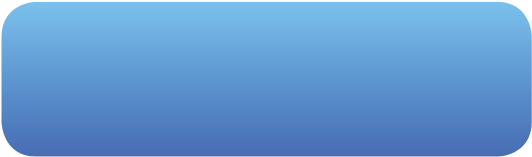 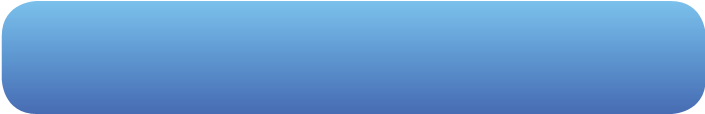 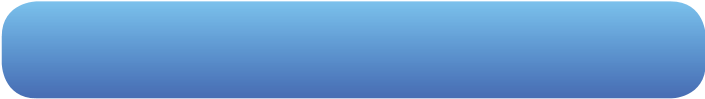 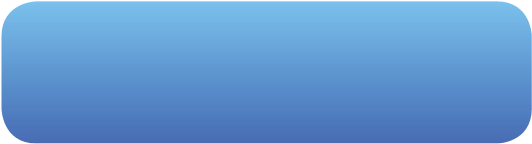 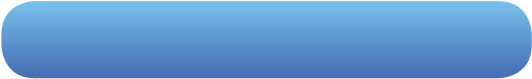 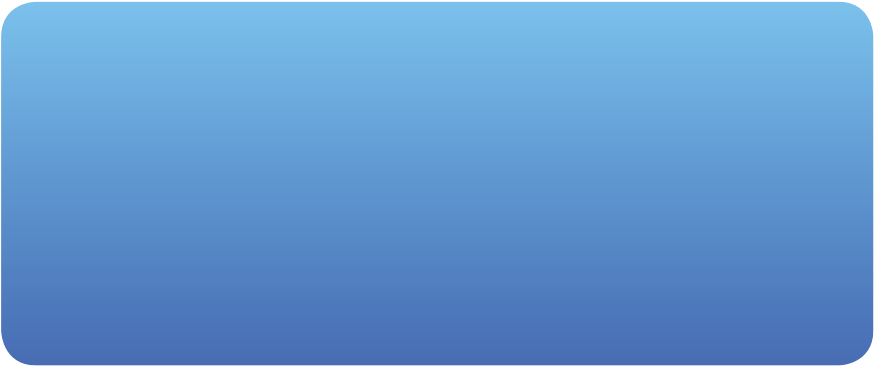 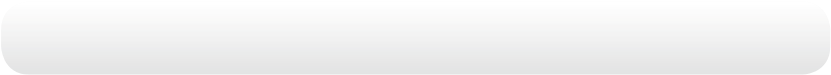 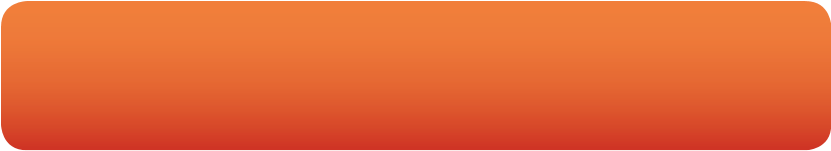 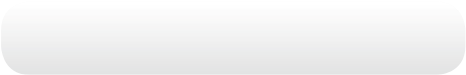 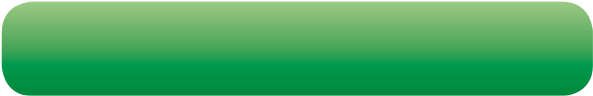 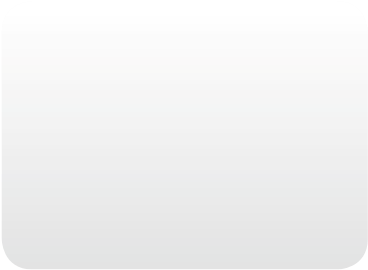 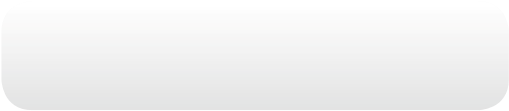 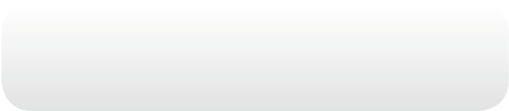 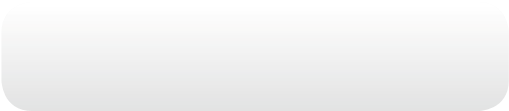 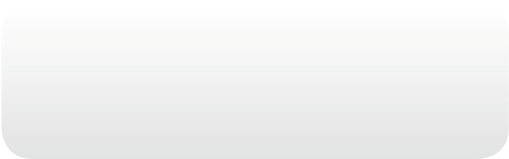 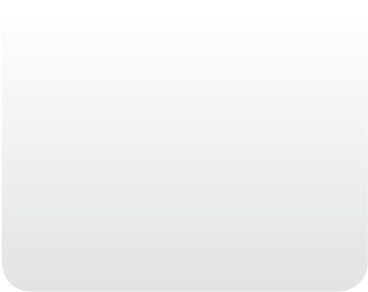 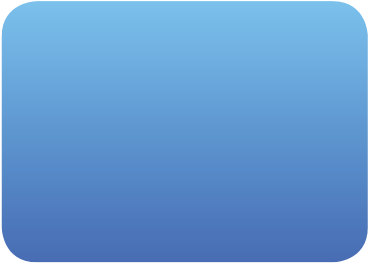 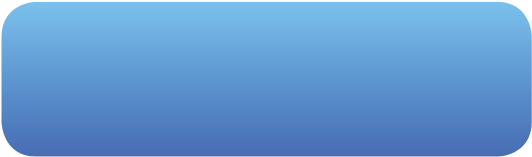 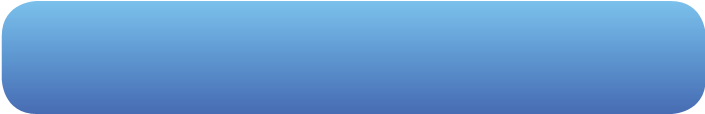 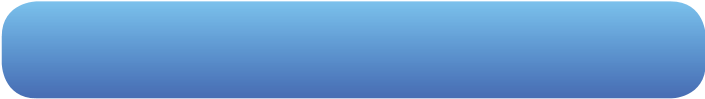 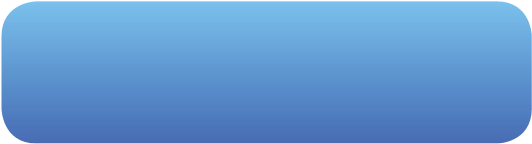 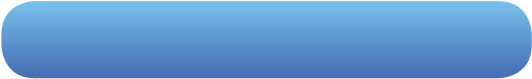 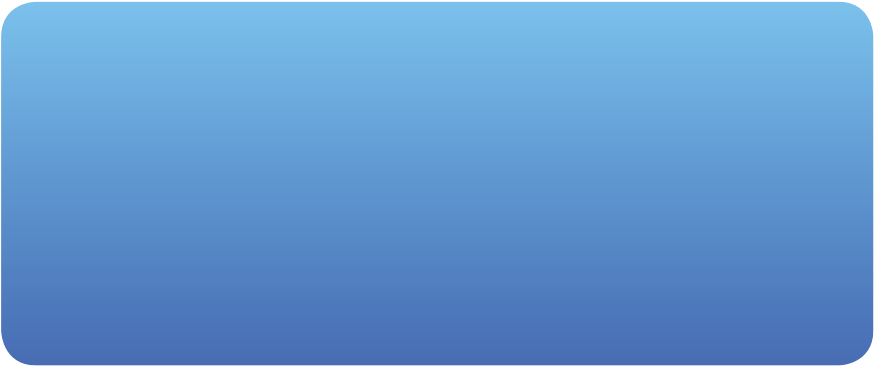 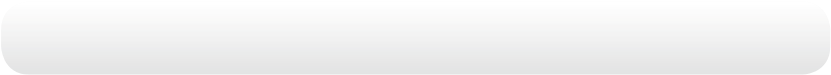 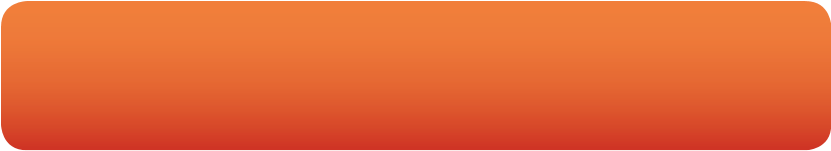 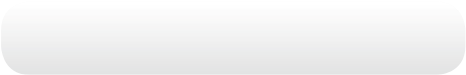 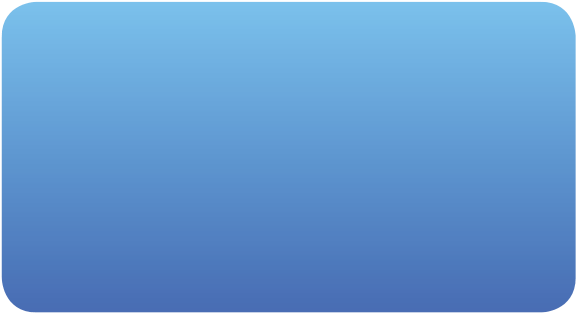 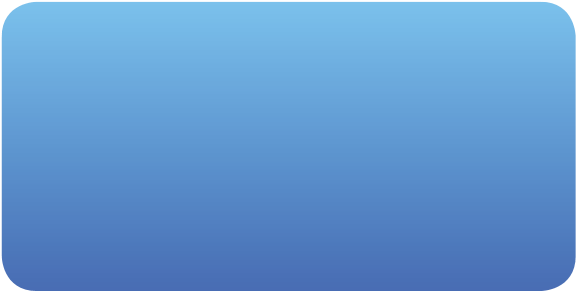 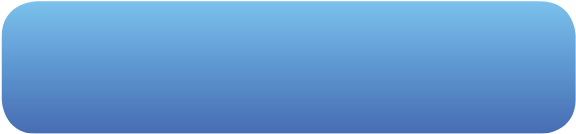 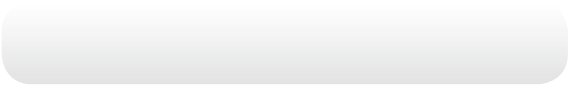 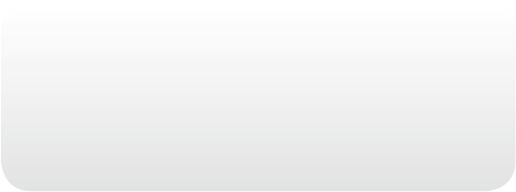 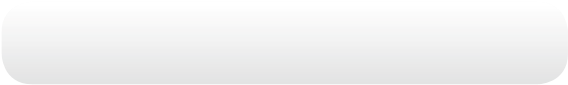 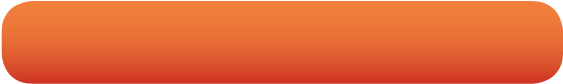 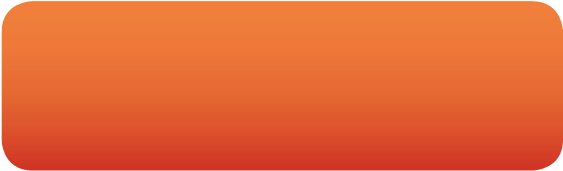 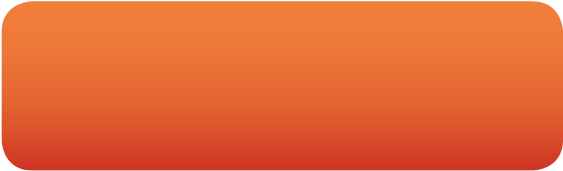 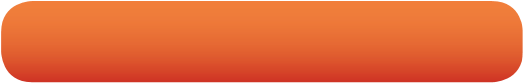 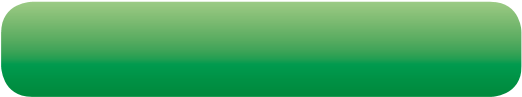 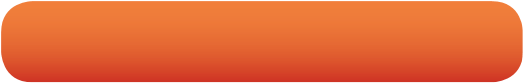 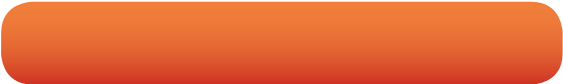 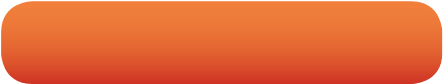 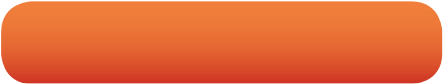 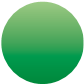 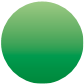 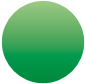 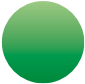 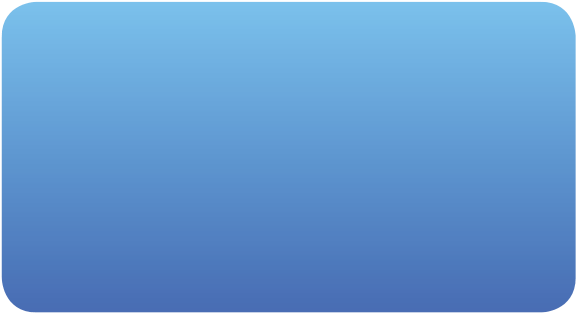 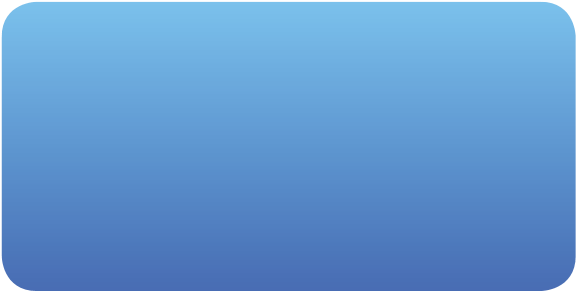 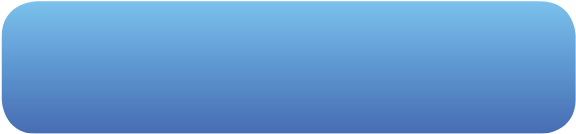 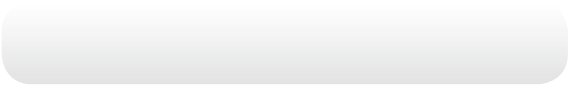 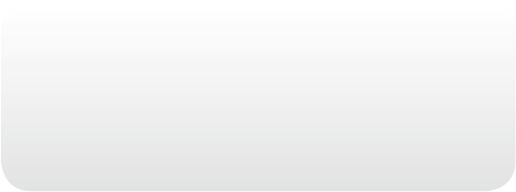 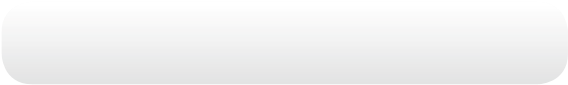 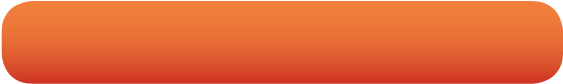 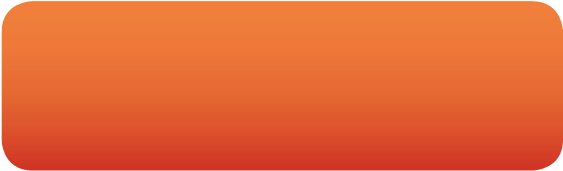 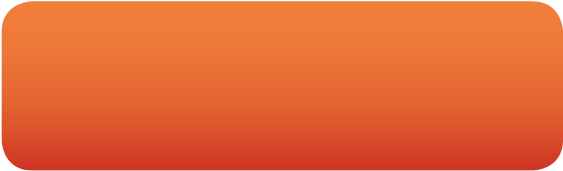 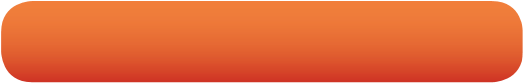 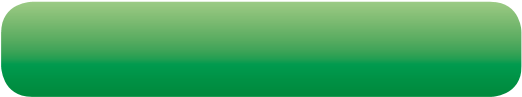 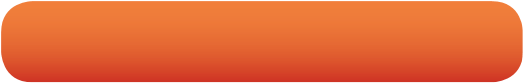 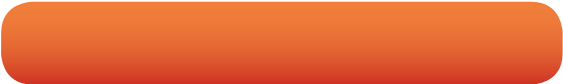 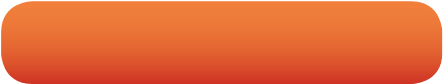 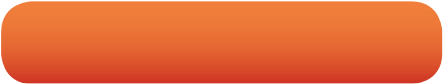 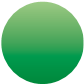 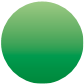 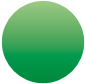 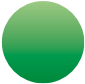 ЭкСпЕРтИзА зАявОк, ОтбОР пРОЕктОв пОДАчА пРОЕктОв НА РАССмОтРЕНИЕ – САйт www.rftr.ru**в режиме постоянного обновления Обязательная регистрация как инструмент работы с профессиональным сообществом; Опубликование ответов на типичные вопросы потенциальных заемщиков; инструментарий для подачи проекта - личный кабинет заемщика: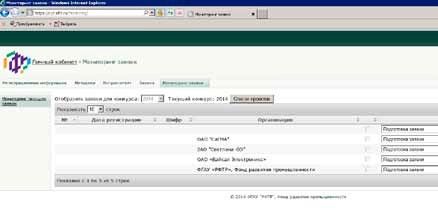 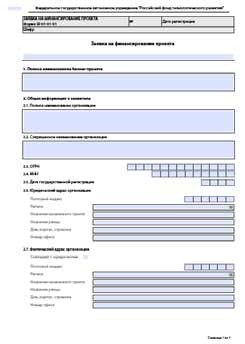 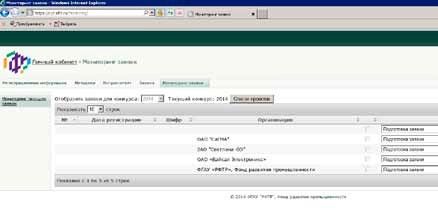 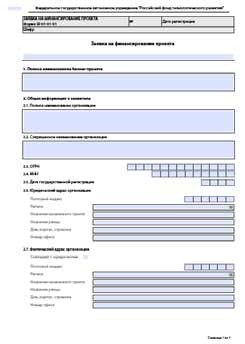 пОтЕНцИАл Для ИмпОРтОзАмЕщЕНИя в пРОмышлЕННОСтИО СОДЕйСтвИИ ИмпОРтОзАмЕщЕНИЮВ сентябре 2014 года Правительством России утвержден План содействия импортозамещению в промышленности. Он предполагает проведение комплексной аналитической работы, направленной на конкретизацию целевых ориентиров импортозамещения, выделение приоритетных и критических видов продукции и технологий, анализ возможностей и механизмов импортозамещения, разработку эффективных мер экономического стимулирования импортозамещения и локализации производств.План включает комплекс мероприятий в части государственных закупок, таможенно-тарифного регулирования, технического регулирования и стандартизации, направленных на формирование дополнительного спроса и благоприятных условий для создания и развития российских импортозамещающих производств.пОкАзАтЕлИ ДОлИ ИмпОРтА в пОтРЕблЕНИИ пО гРАЖДАНСкИм ОтРАСлям ОбРАбАтывАЮщЕй пРОмышлЕННОСтИ (пРОцЕНтОв)пЕРЕчЕНь пРИОРИтЕтНых И кРИтИчЕСкИх вИДОв пРОДукцИИ, уСлуг И пРОгРАммНОгО ОбЕСпЕчЕНИя С тОчкИ зРЕНИя ИмпОРтОзАмЕщЕНИя И НАцИОНАльНОй бЕзОпАСНОСтИЭФФЕктИвНОЕ ИСпОльзОвАНИЕ ИНСтРумЕНтОв СОкРАщЕНИя зАтРАт НА пРОИзвОДСтвО пРОДукцИИ И пОвышЕНИя ЕЕ кАчЕСтвАпОСлЕДОвАтЕльНОСть ДЕйСтвИй пО выявлЕНИЮ РЕзЕРвОв пОвышЕНИя пРОИзвОДИтЕльНОСтИ тРуДАВ целях повышения производительности труда и роста числа высокопроизводительных рабочих мест на предприятиях, в Республике Татарстан была принята первая в России долгосрочная целевая программа «Повышение производительности труда на предприятиях машиностроительного и нефтехимического комплексов Республики Татарстан на 2013  - 2016 годы».индикатором программы является показатель производительности труда – как отношение добавленной стоимости к среднесписочной численности персонала предприятия. Под ростом производительности труда понимается рост эффективности использования факторов производства, т.е. затрачиваемых ресурсов. 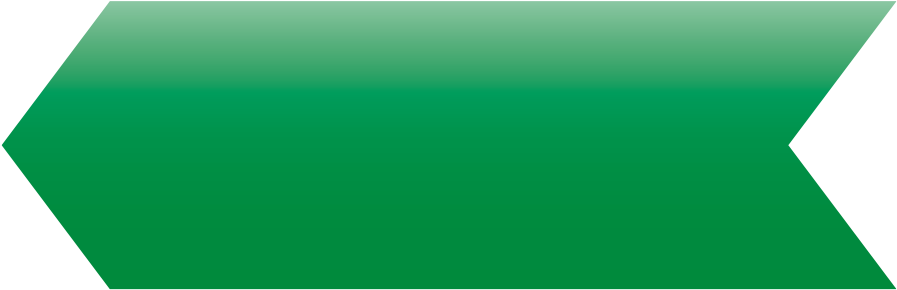 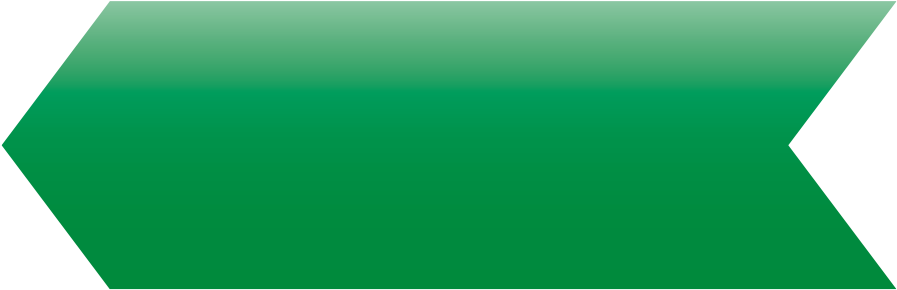 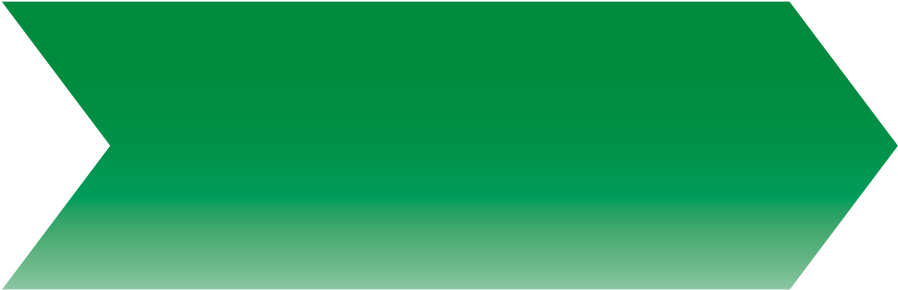 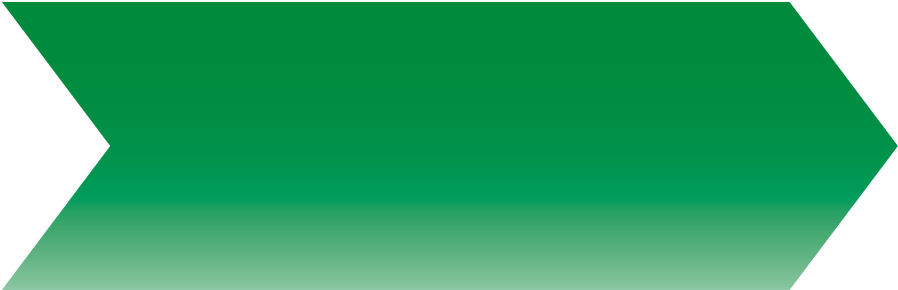 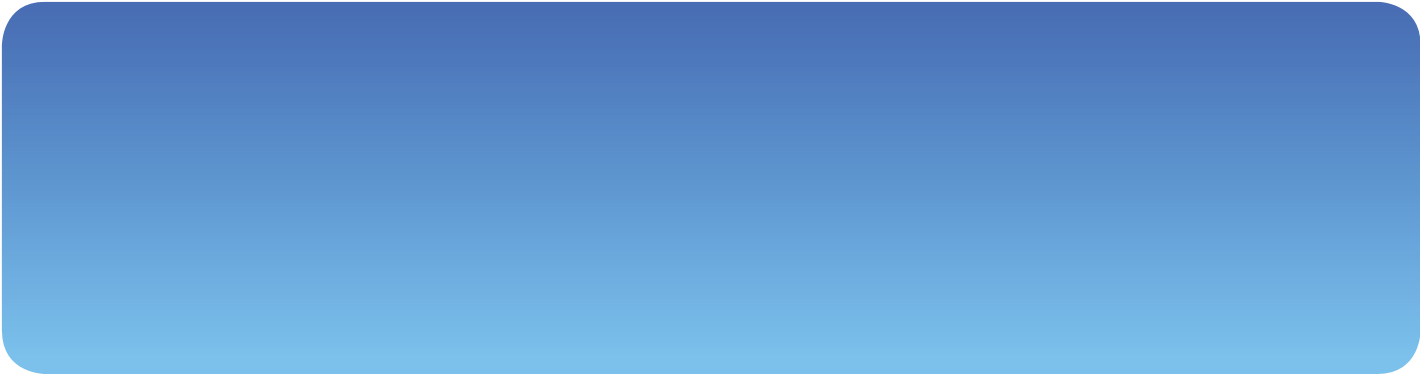 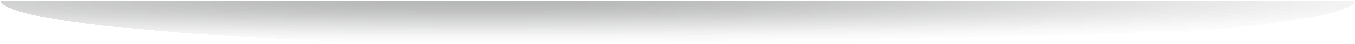 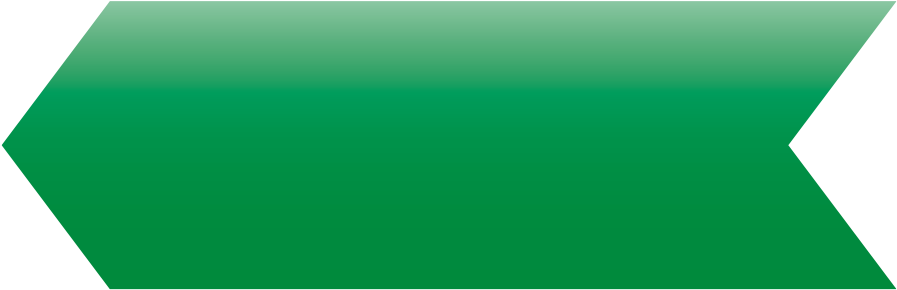 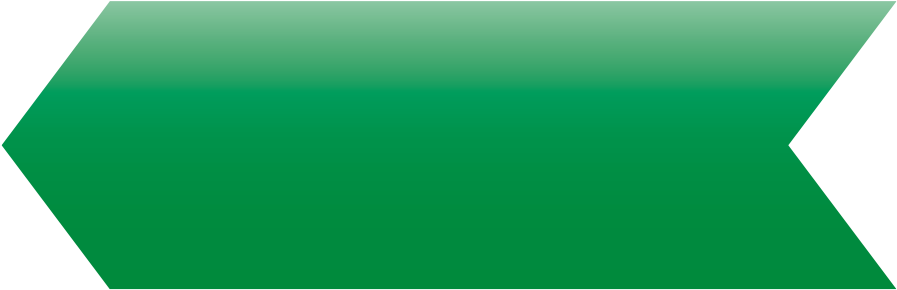 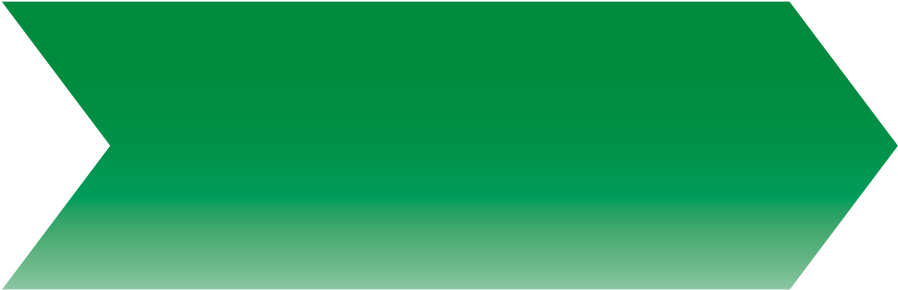 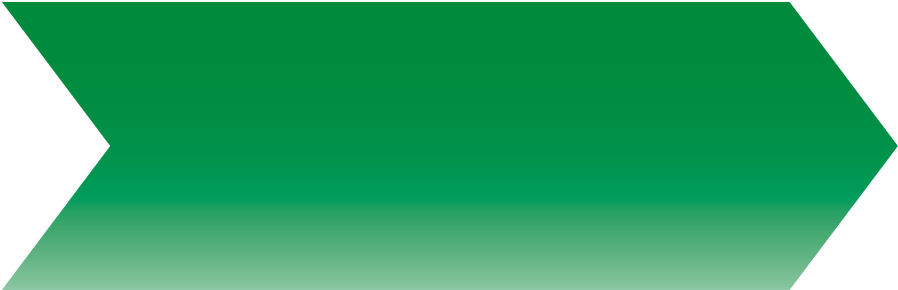 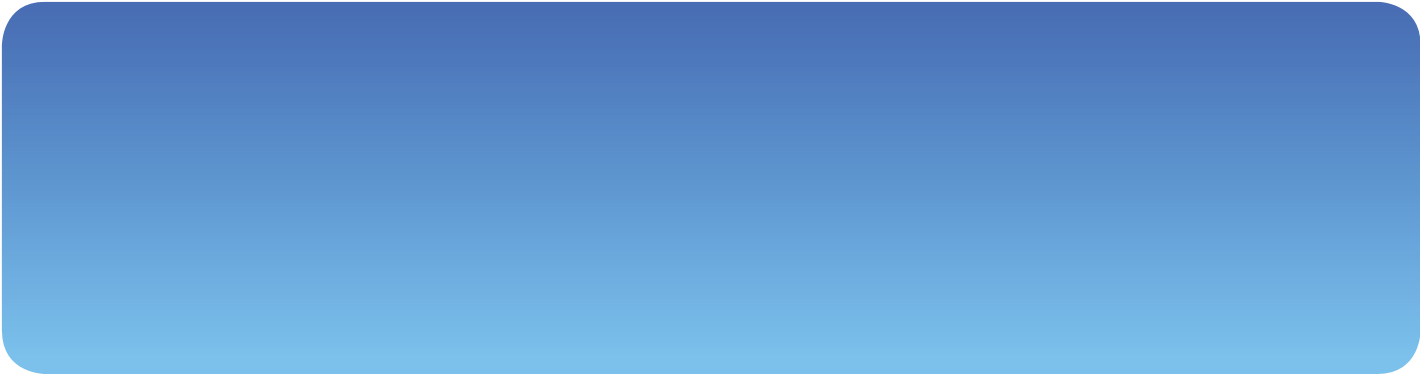 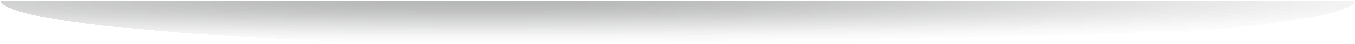 Для предприятия рост повышения производительности труда означает снижение издержек на выпуск продукции по всем направлениям, а также одновременное увеличение объема реализации выпускаемой продукции.анализ предприятия по выявлению резервов повышения производительности труда проводится поэтапно с целью оценки текущего технологического уровня организации и управления, анализа экономического состояния, выработки стратегических направлений развития предприятия и разработки проектов по повышению эффективности деятельности всех структурных подразделений предприятия.1 ЭтАп. АНАлИз ФИНАНСОвО-ЭкОНОмИчЕСкИх пОкАзАтЕлЕй пРЕДпРИятИяРезультаты финансово-экономического ваются исходя из фактически достигнутых анализа используются для установления показателей, проанализированных с точки обоснованных плановых заданий. Показа- зрения возможностей их улучшения. 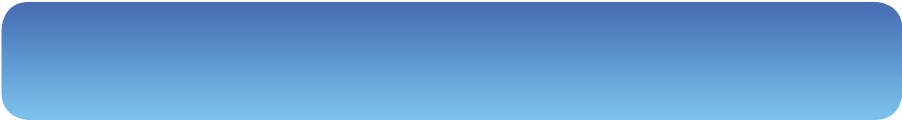 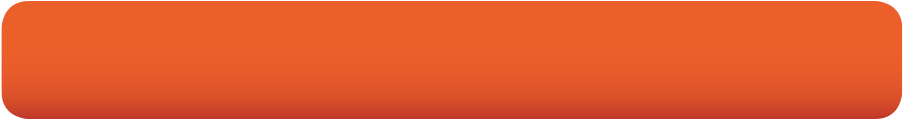 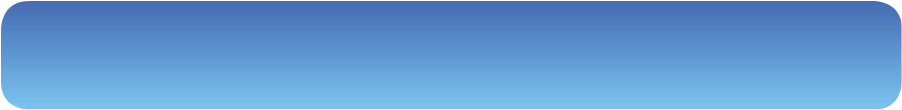 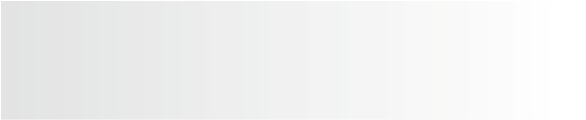 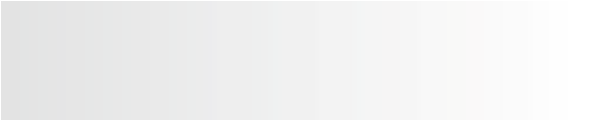 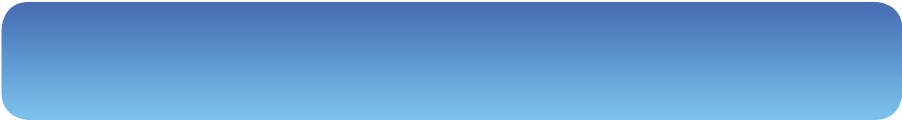 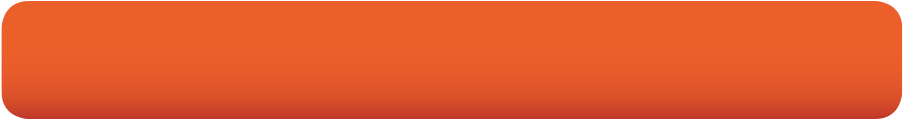 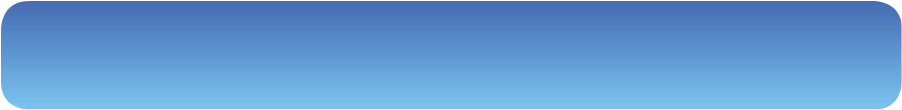 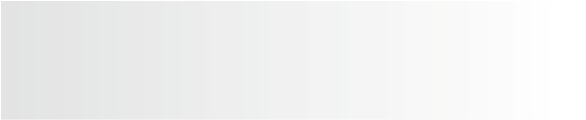 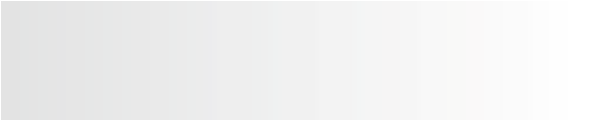 Соединение денежных и финансовых рынковположение конкурентов, контрагентовФинансовое состояние банкаФинансово-экономический анализ со- фондов, материальных, трудовых и финандействует повышению эффективности де- совых ресурсов, устранению излишних изятельности, наиболее рациональному и держек и потерь, и, следовательно, прове-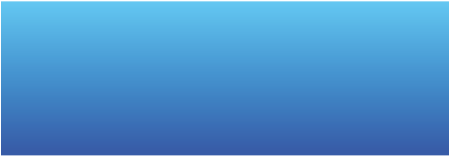 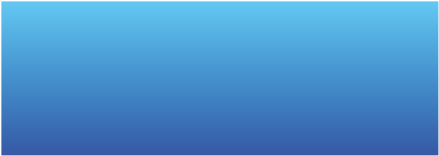 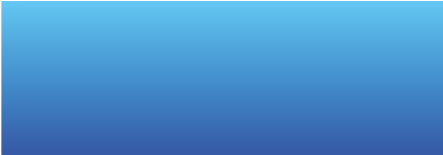 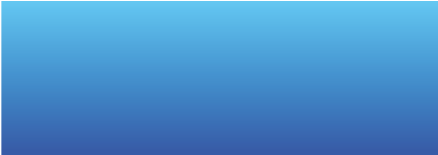 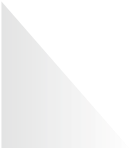 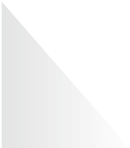 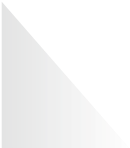 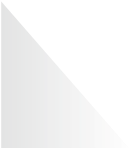 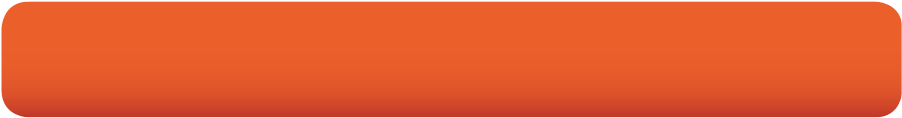 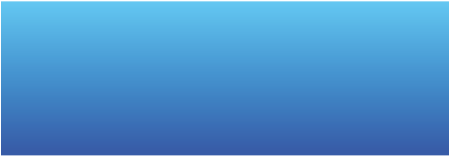 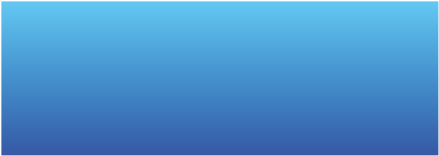 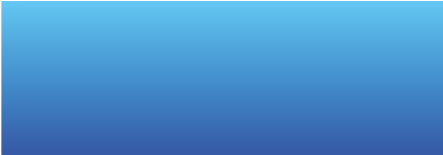 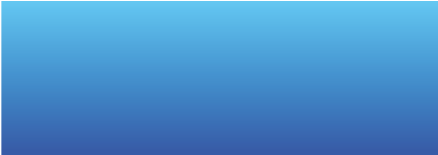 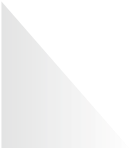 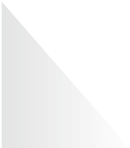 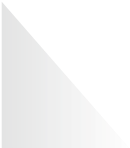 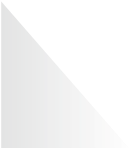 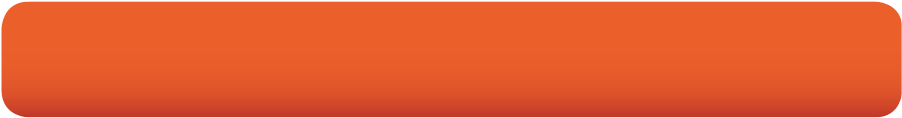 Структура активов по их ликвидности2 ЭтАп. АНАлИз СтРАтЕгИИ РАзвИтИя пРЕДпРИятИяВ условиях жесткой конкурентной борьбы но и вырабатывать долгосрочную стратеи быстро меняющейся ситуации предприя- гию поведения, которая позволяла бы им тия должны не только концентрировать поспевать за изменениями.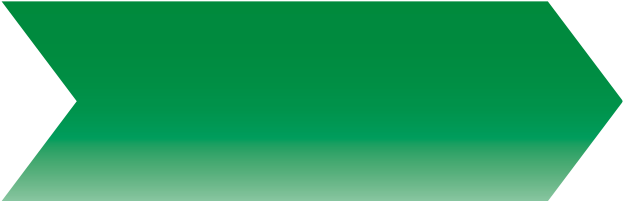 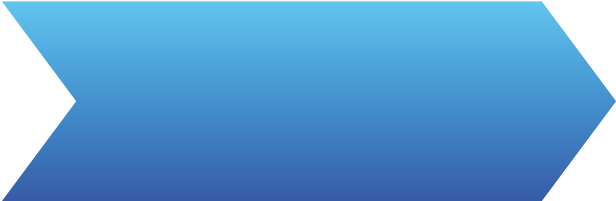 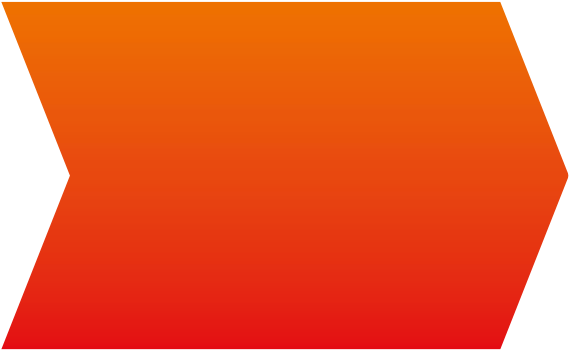 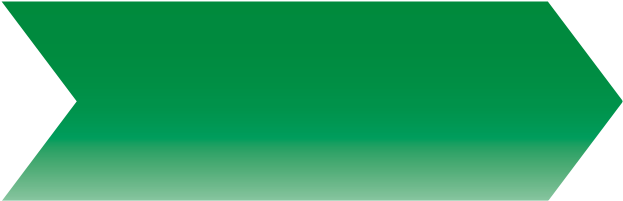 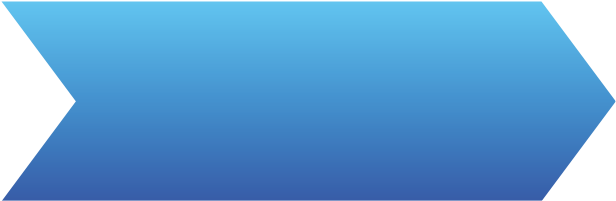 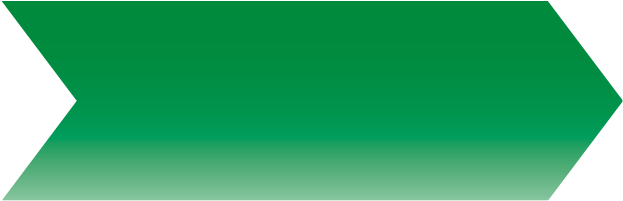 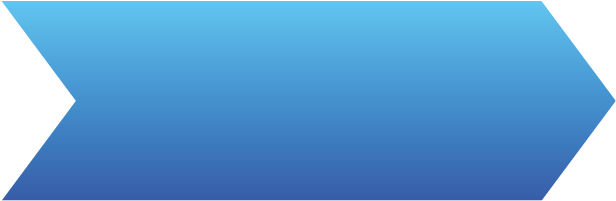 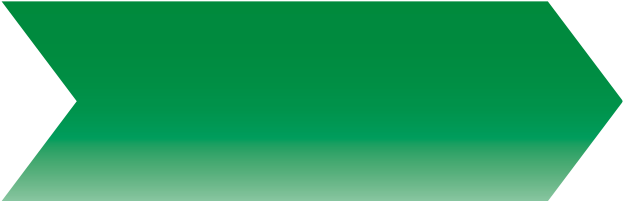 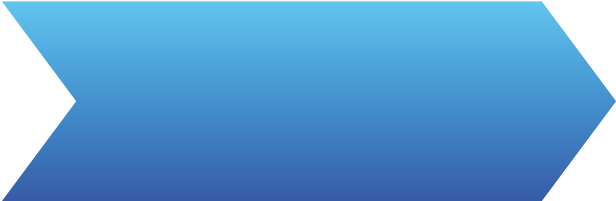 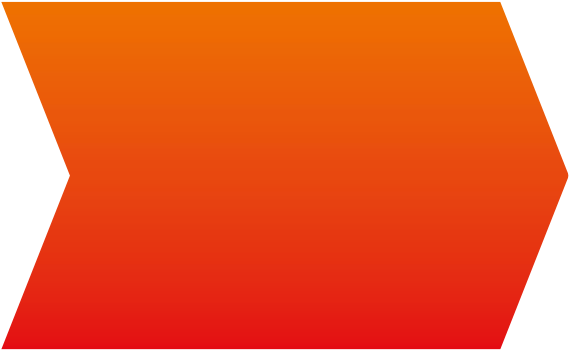 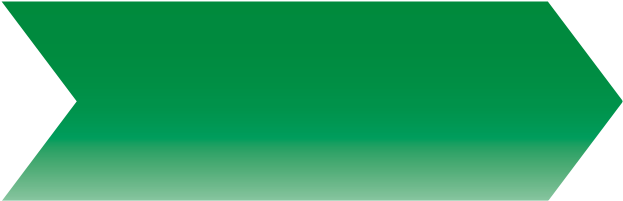 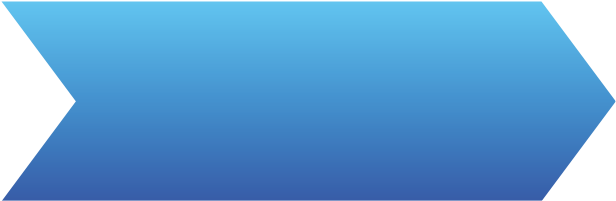 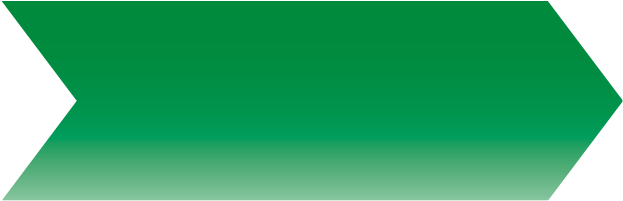 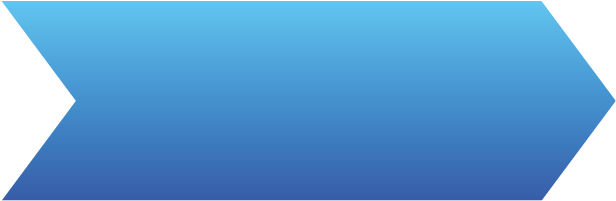 развития можно определить как процесс бов использования средств для достижеразработки целей развития и условий ния целей.функционирования предприятия на опре-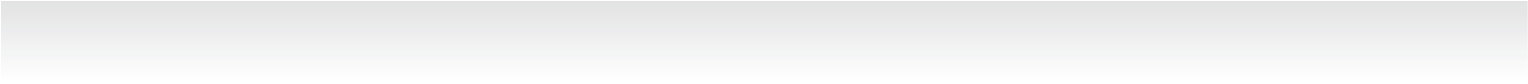 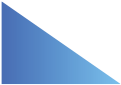 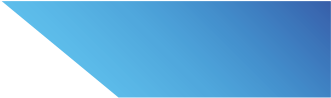 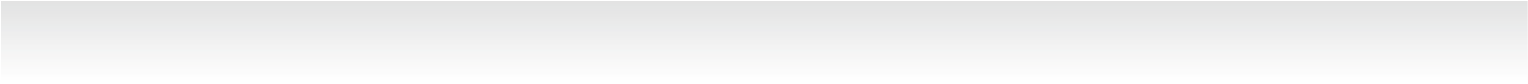 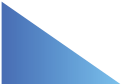 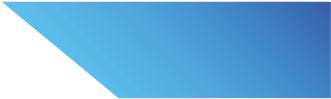 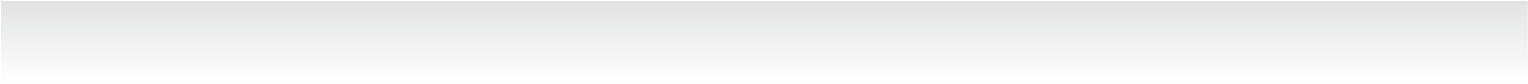 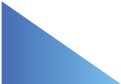 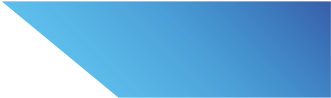 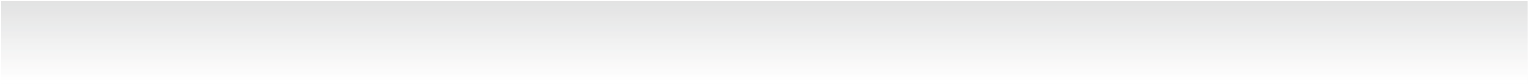 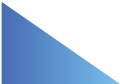 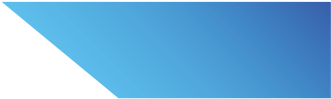 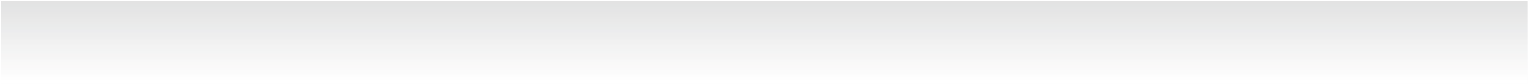 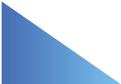 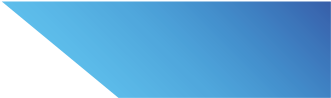 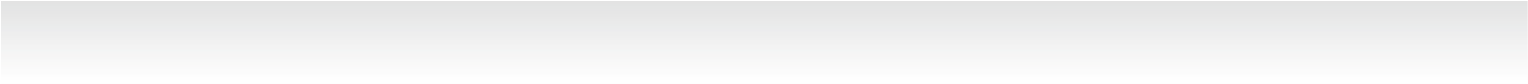 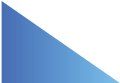 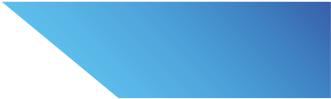 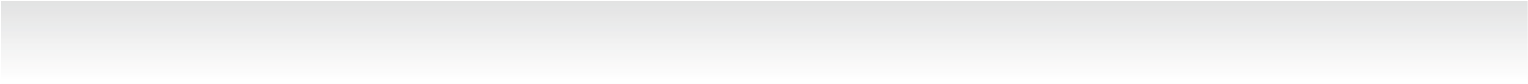 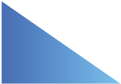 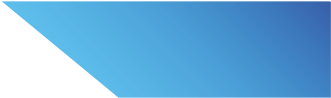 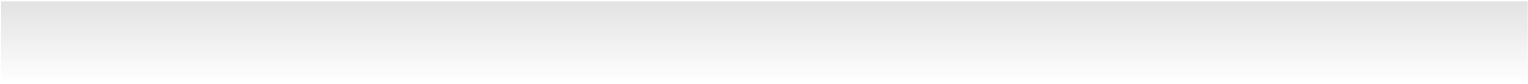 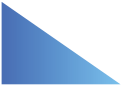 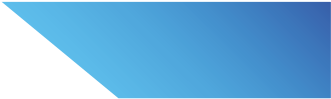 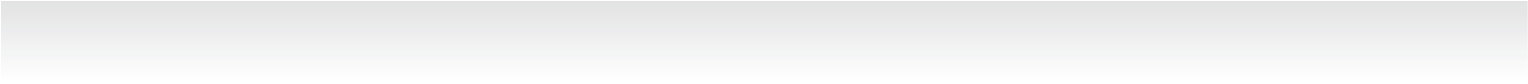 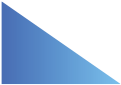 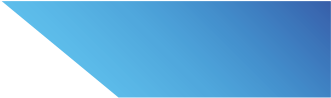 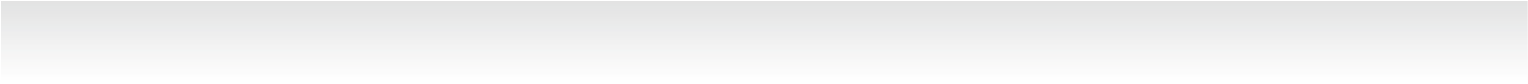 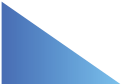 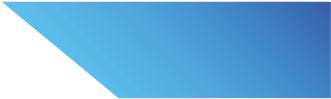 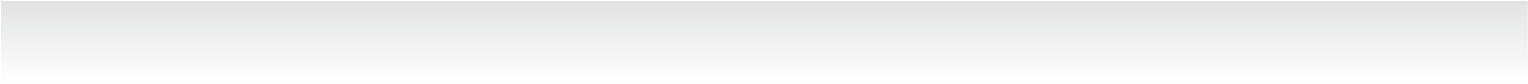 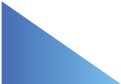 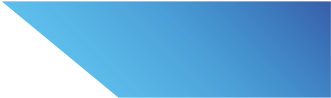 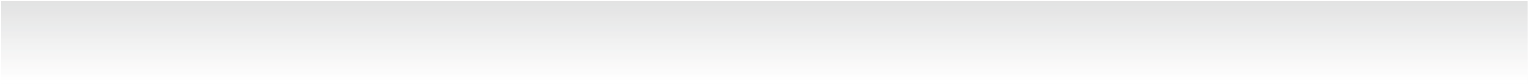 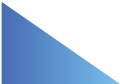 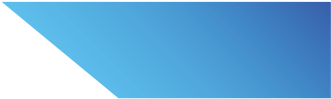 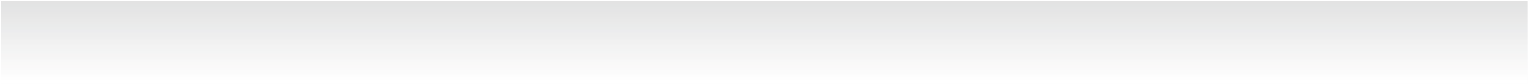 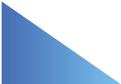 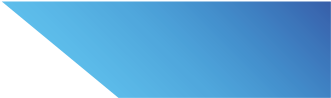 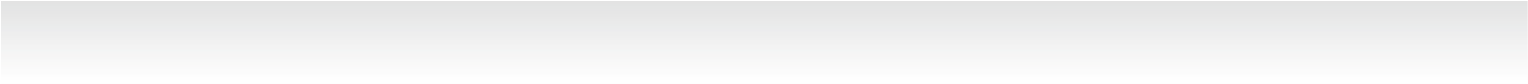 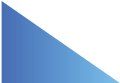 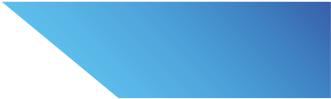 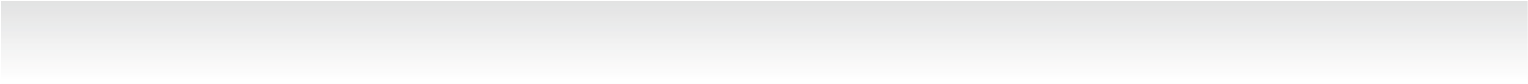 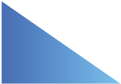 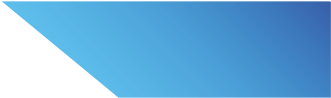 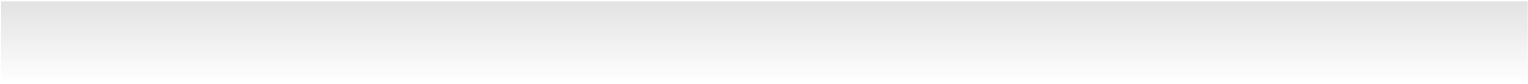 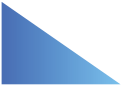 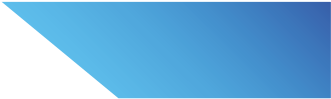 3 ЭтАп. АНАлИз СИСтЕмы упРАвлЕНИя И тРуДОвых РЕСуРСОванализ системы управления представляет собой комплексный и целенаправленный процесс изучения состояния системы управления предприятия (методы управления и взаимодействия, организация движения информации, информационнотехническое сопровождение деятельности органов управления предприятием), форм и порядка их взаимодействия в процессе принятия и реализации управленческих решений.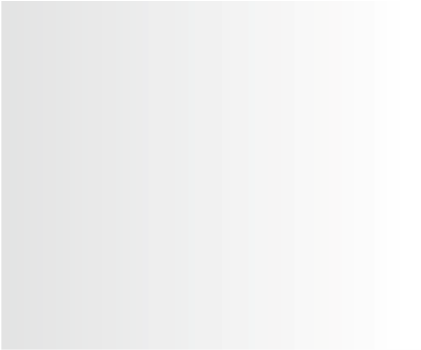 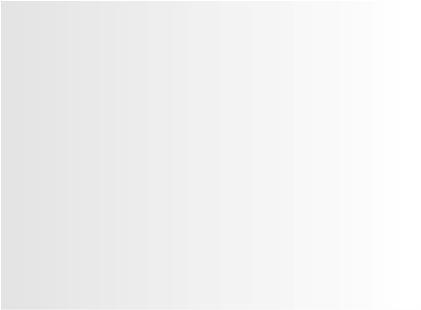 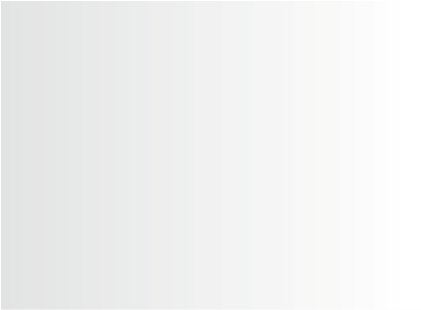 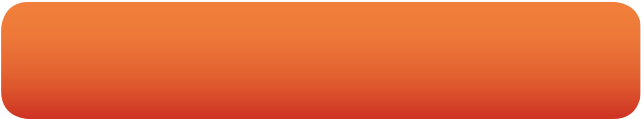 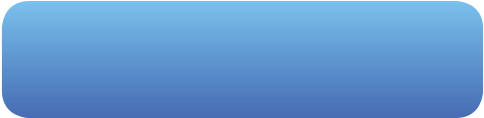 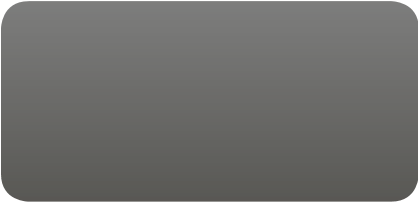 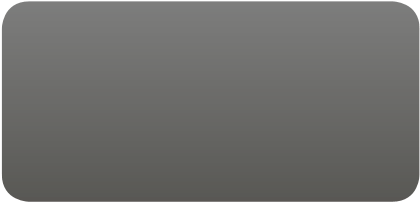 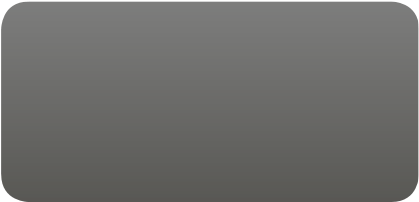 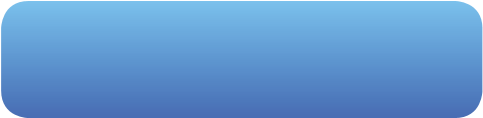 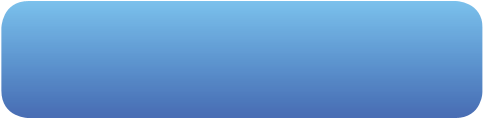 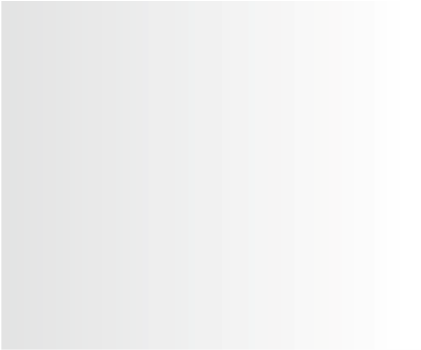 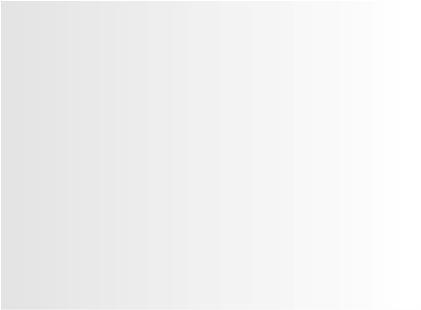 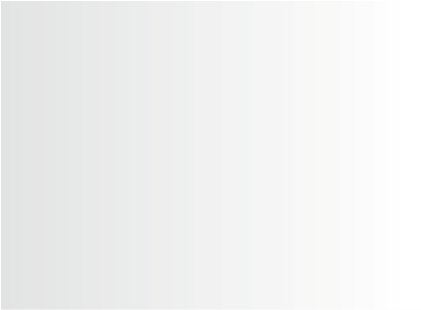 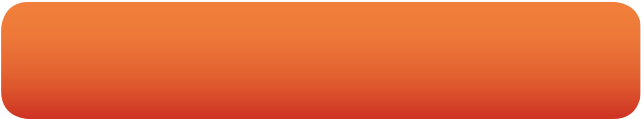 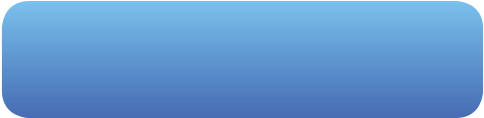 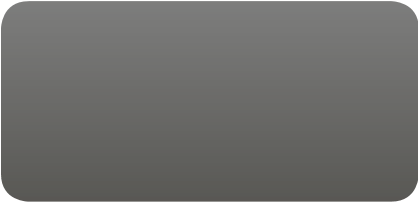 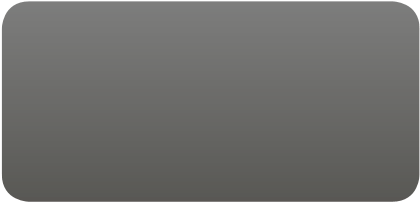 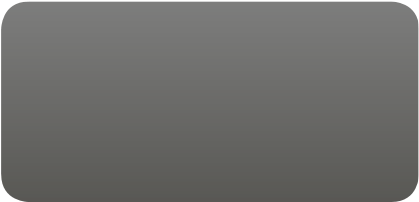 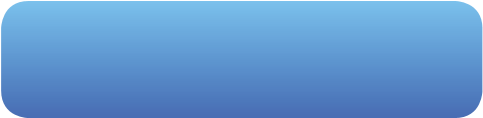 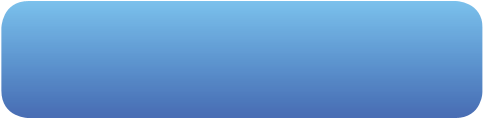 нормирование труда на предприятии – область менеджмента, включающая управление и совершенствование процесса установления норм затрат труда на выполнение работ. нормы базируются на технических и технологических параметрах производства, допустимые рабочие нагрузки, выражающиеся в физиологически оправданной их интенсивности, а также зависящие от условий труда.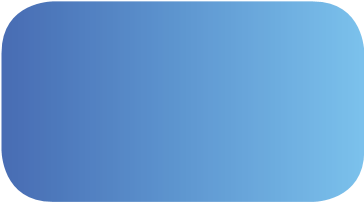 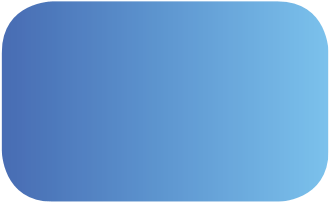 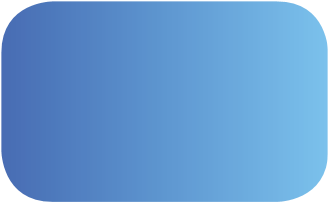 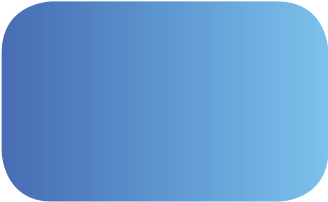 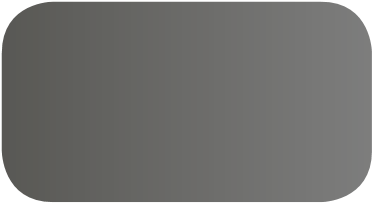 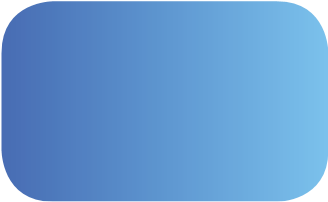 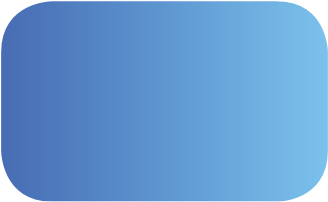 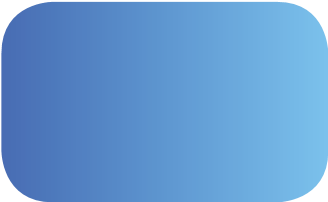 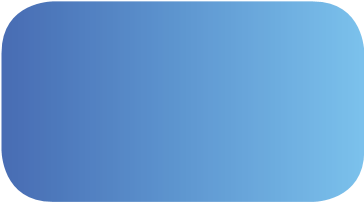 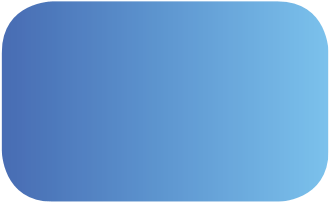 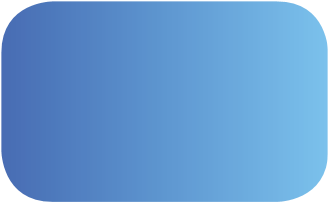 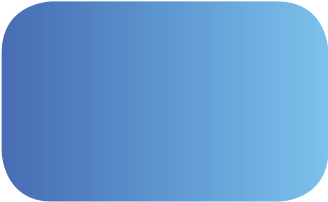 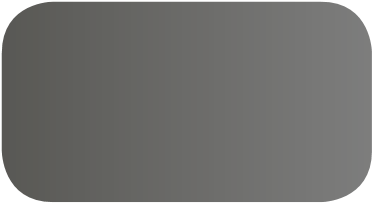 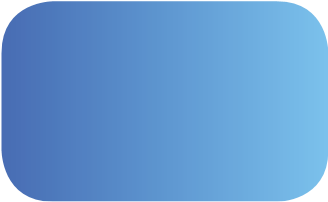 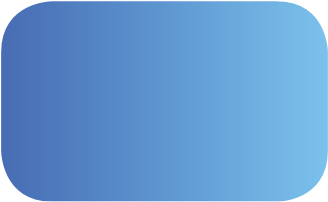 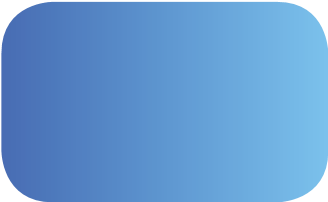 4 ЭтАп. вНутРЕННИй тЕхНОлОгИчЕСкИй АуДИт пРОИзвОДСтвАТехнологический аудит является процеду- цель проведения технологического аурой проверки технологических процессов, дита – это оценка эффективности произприемов, и процедур, используемых на водственных и управленческих технологий предприятии с целью оценки их произво- и оценка технологического потенциала дительности и эффективности. Основная предприятия.Анализ технологических операций от поступле-Анализ эффективности ния сырья до выхода готовой продукции Анализ системы плани-рования и выполнения использования произ- производственных 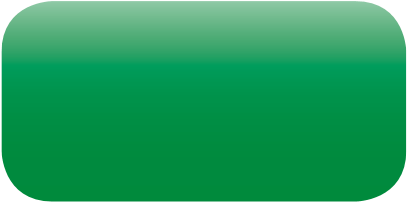 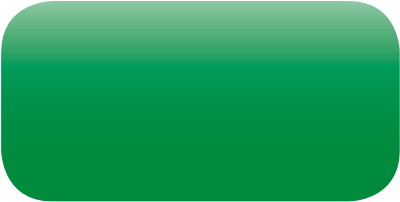 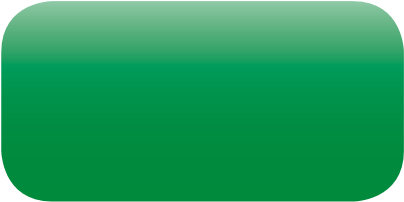 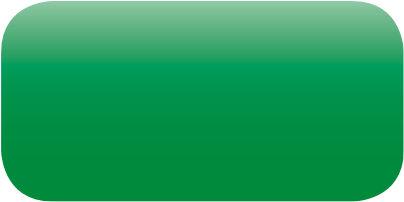 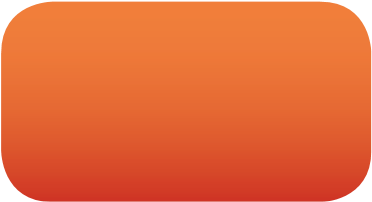 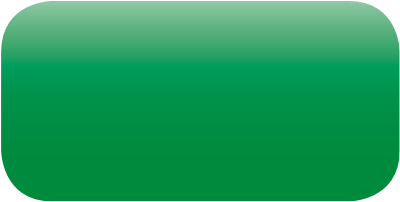 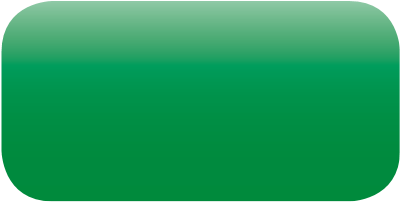 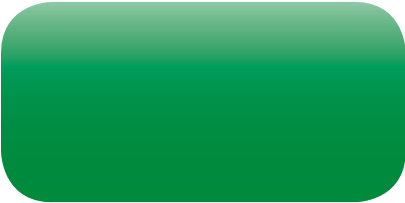 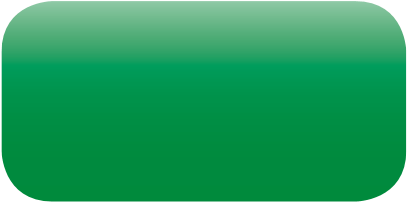 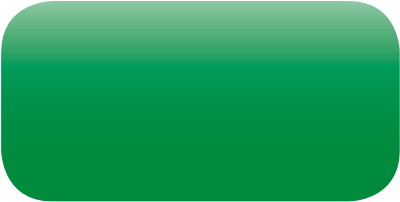 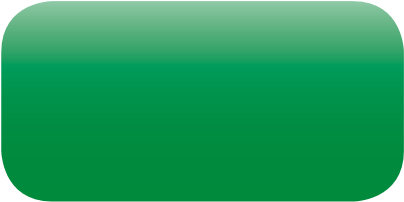 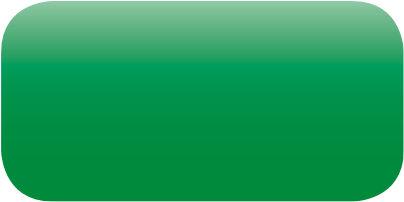 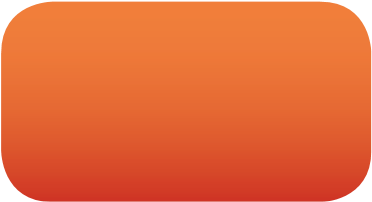 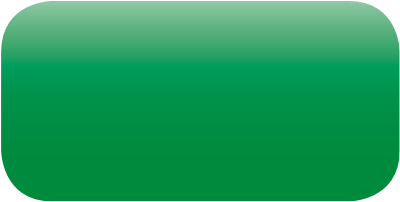 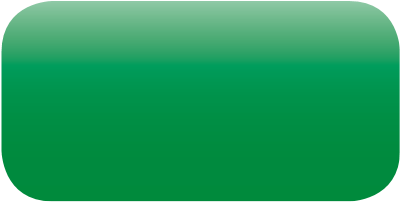 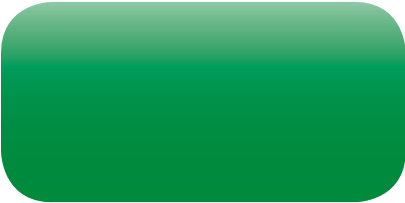 	водственного персонала	заданийтехнолоГический Анализ операционных 	аудит 	использования производ-Анализ эффективности и производственных 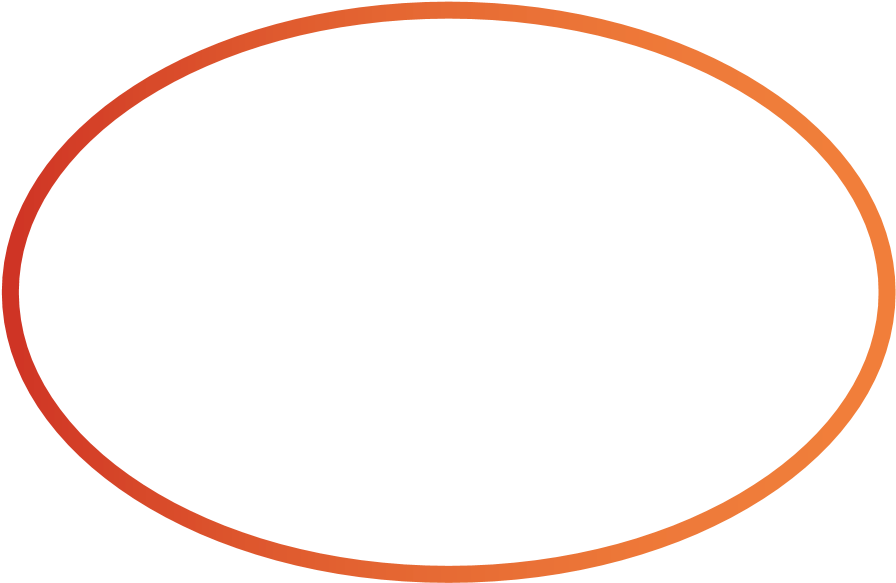 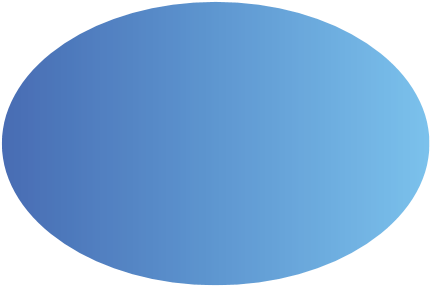 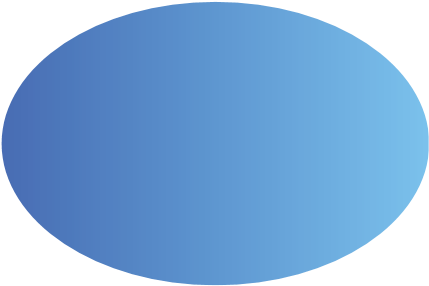 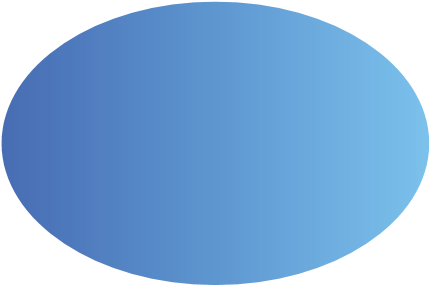 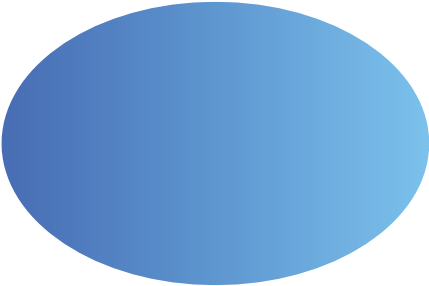 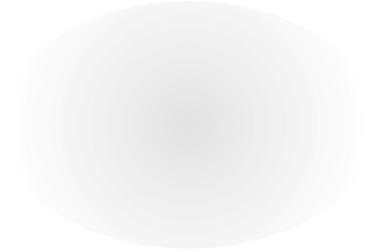 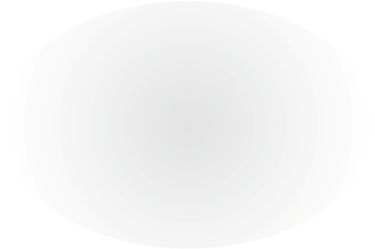 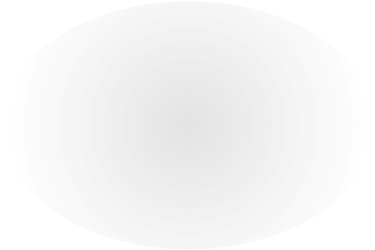 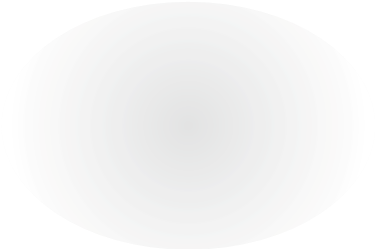 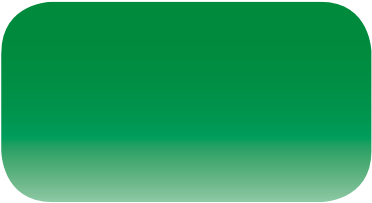 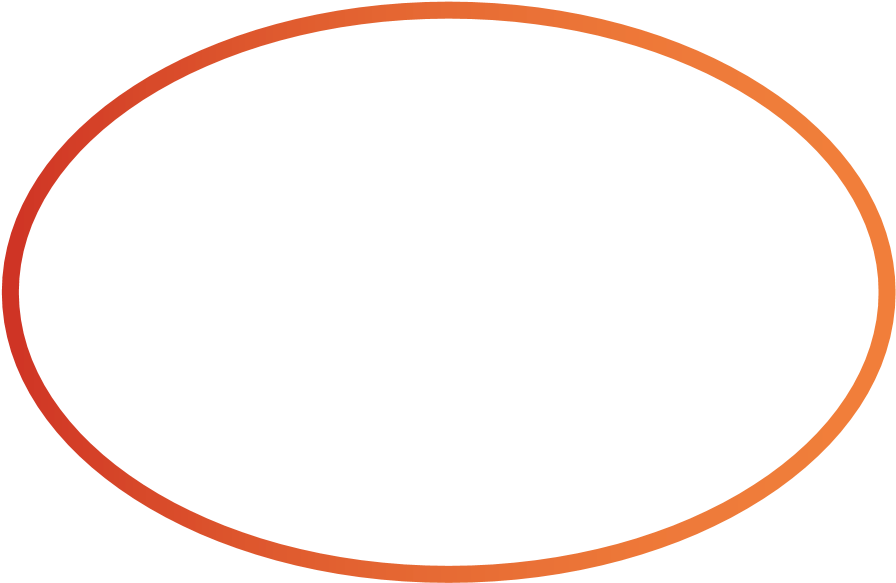 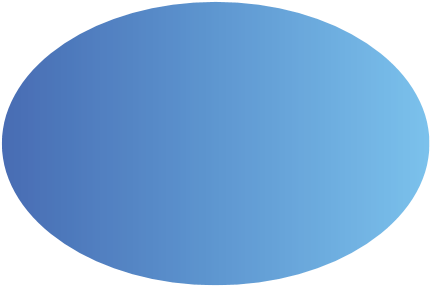 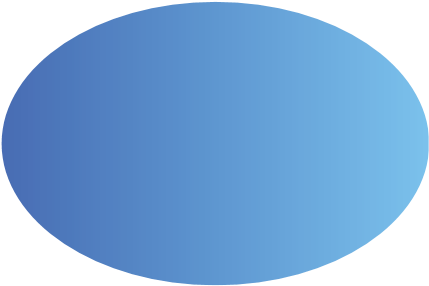 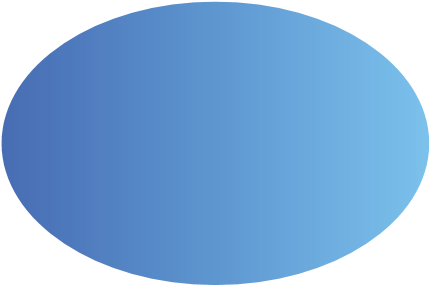 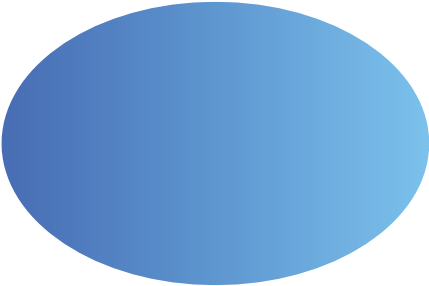 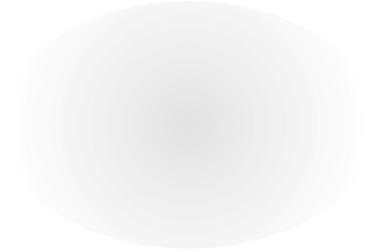 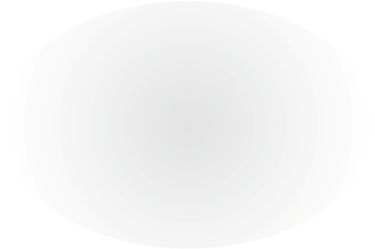 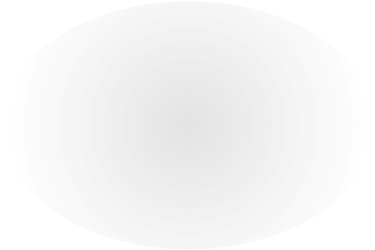 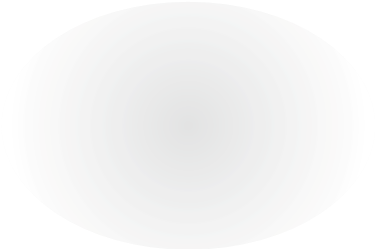 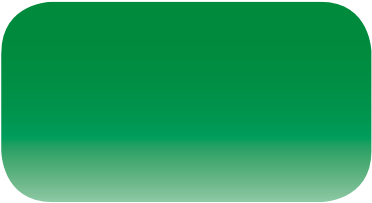 	издержек	производства	ственного оборудованияАнализ потребления Анализ производ- энергетических ресурсов ственной логистики и разработка проектов энергосбережения5 ЭтАп. ФОРмИРОвАНИЕ кОмплЕкСНОй пРОгРАммы РАзвИтИяРеализация политики повышения произво- плексного анализа, подготовки кадров и дительности труда на предприятиях долж- до разработки и реализации конкретных на быть организована как непрерывный проектов и мероприятий. циклический процесс движения от ком-РЕкОмЕНДАцИИ пО ОРгАНИзАцИИ РАбОт НА пРЕДпРИятИИ  пО пОвышЕНИЮ пРОИзвОДИтЕльНОСтИ тРуДАРАзвИтИЕ лИН-тЕхНОлОгИй в РЕСпублИкЕ тАтАРСтАНБережливое производство сегодня повсеместно признается как наиболее эффективный, надежный и малозатратный путь предприятий к повышению конкурентоспособности в глобальном масштабе.В России уже сотни предприятий встали на путь построения производственных систем на основе принципов бережливого производства, среди них ОаО «аВТОВаЗ», ОаО «Русский алюминий», ОаО «УаЗ», ОаО «северсталь», ОаО «сиБУР Холдинг», ОаО «Уралмашзавод», ОаО «корпорация ВсМПО-аВисМа», предприятия, входящие в Группу «ГаЗ», и другие. среди финансовых структур - ОаО «сбербанк России», ОаО «Внешторгбанк».Бережливое производство – инновационный подход к менеджменту и управлению качеством, включающий в себя оптимизацию производственных процессов, ориентированную на требования потребителя, улучшение качества продукции, повышение производительности, сокращение издержек. Опираясь на принципы бережливого производства, можно сократить внутренние потери, высвободить людей, помещения, энергию, уменьшить время между заказом и отгрузкой товара, что в результате позволит получить «бережливое предприятие». Однако, создание такого предприятия не сводится к применению набора приемов и методов, оно требует коренной перестройки всей корпоративной культуры предприятия и соответствующего менталитета его работников. Только при вовлечении в процесс всех работников – от рабочего до руководителя – возможны позитивные результаты. Это означает совершенствование производственных и управленческих процессов, управление качеством на каждом рабочем месте.В основе концепции бережливого производства лежит оптимизация процессов путем их ранжирования по признакам, определяемым понятиями «муда» (по-японски «потери», «отходы»). Под этими понятиями подразумеваются процессы, которые не приносят добавленной ценности потребителям, или уменьшают ее. сами японцы, подарившие миру концепцию Лин, выделяют восемь видов непроизводительных процессов.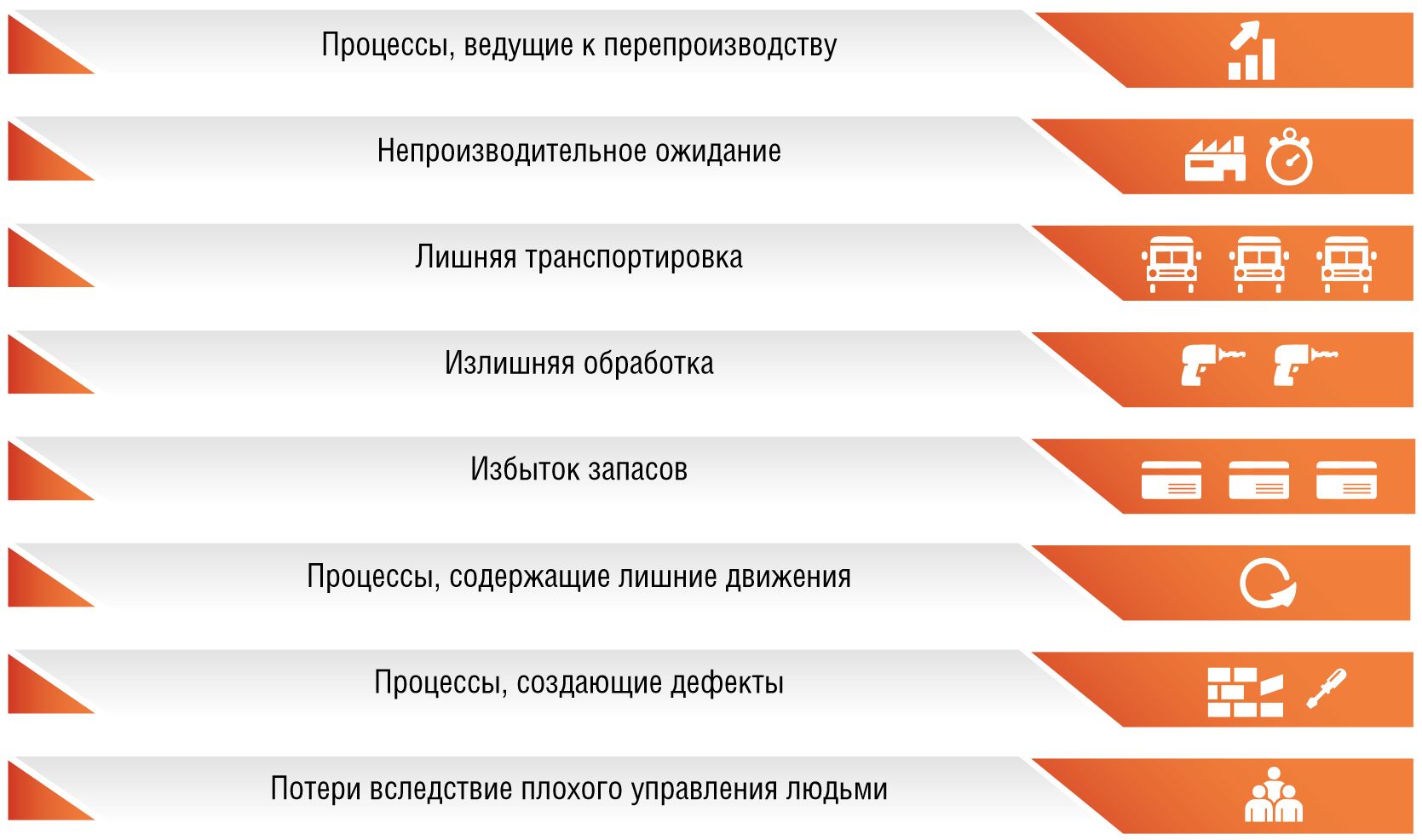 Джеймс Вумек, автор книги «Бережливое производство: как избавиться от потерь и добиться процветания вашей компании», основавший Lean Enterprise Institute – некоммерческую образовательную и исследовательскую организацию, которая занимается популяризацией концепции бережливого производства, предлагает следующий алгоритм внедрения Линконцепции:найти проводника перемен (нужен человек, способный взять на себя ответственность).Получить необходимые знания из надежного источника о системе бережливого производства.Дождаться кризиса (или создать его) - это отличный повод для внедрения Линконцепции.не увлекаться стратегическими вопросами и различными «планами внедрения во всеобщем масштабе», а начать с устранения потерь «снизу», везде, где возможно.Построить «карты потоков создания ценностей»: сначала описать существующее положение дел с образованием цепочки стоимости; по мере внедрения системы Лин - отслеживать показатели.как можно быстрее начинать работу по основным направлениям (информация о результатах должна быть доступна персоналу организации). стремиться получить результат немедленно.Предпосылки для развития и интеграции Лин-технологий в республике созданы.Татарстан – первый регион в России, где принята и успешно реализована долгосрочная целевая программа внедрения методики «Бережливое производство». Программа направлена на полномасштабное развитие и внедрение принципов бережливого производства на предприятиях, а также в профессиональной подготовке (переподготовке) кадров для высокотехнологичных отраслей промышленности в целях модернизации и сокращения издержек в производственных процессах.В рамках программы реализованы пилотные проекты на площадках 10 предприятий и организаций машиностроения, легкой промышленности, сельского хозяйства, здравоохранения. Это позволило тиражировать полученный опыт на другие предприятия. В ходе реализации мероприятий программы осуществлена подготовка команды высококвалифицированных Лин-тренеров, призванных распространять и содействовать внедрению методики «Бережливое производство» в бизнес-структурах Республики Татарстан. на сегодняшний день Республика Татарстан располагает солидной учебно-методической базой и корпусом подготовленных и сертифицированных Лин-тренеров и Лин-консультантов. Для подготовки специалистов по многоотраслевому внедрению методики «Бережливое производство» разработаны объединенные учебные программы. Успешно работают два учебных центра в книТУ-каи и в Торгово-промышленной палате города набережные челны и региона «Закамье», где создана академия менеджмента. единый методический подход в этих учебных центрах обеспечивается изданным за счет средств республиканского бюджета учебным пособием «современные методы управления технологиями Бережливого производства». кроме того, за последние 5 лет в рамках программы опережающего обучения инструментам «Бережливого производства» за счет бюджетных средств обучено более 5,9 тысяч работников предприятий и организаций.Флагманами применения Лин-технологий являются предприятия машиностроительного комплекса республики. наиболее показателен опыт внедрения на таких предприятиях как ОаО «каМаЗ», ОаО «ПО елабужский автомобильный завод», ОаО «ПО «Завод имени серго», ОаО «кМПО», ОаО «казанский авиационный завод им.с.П.Горбунова – филиал ОаО «Туполев», ОаО «казанькомпрессормаш», ОаО «казанский электротехнический завод», ОаО «казанский вертолетный завод» и др. ОаО «каМаЗ» внедряет Лин-технологии с 2006 года. В результате развития «Производственной системы «каМаЗ» с 2006 –  по 2014 годы: обучены 100% персонала принципам и методам «Бережливое производство». За весь период применения Lean-технологий с 2006 г. высвобождено – 487,14 тыс.кв.м площадей, 4479  ед. оборудования, получен экономический эффект более тридцати млрд. руб., при этом затраты на развитие PSK составили менее 200 млн. руб. на базе ОаО «каМаЗ» в 2013 году создан и работает, не имеющий аналогов в России, Тренинг-центр «Фабрика процессов». «Фабрика процессов» создана для практического обучения Лининструментам, отработки стандартов, моделирования процессов логистики и обучения менеджеров навыкам оперативного управления производством. на ОаО «ПО «елаЗ» Лин-технологии осваиваются с 2004 года. За это время высвобождено 44 тыс. кв. м производственных площадей и 300 единиц оборудования. Работниками подано порядка 10 000 кайдзен-предложений. на заводе в результате реализации проекта «Флагман» совместно с компанией «Лин коучинг» (Великобритания) обеспечено увеличение производительности труда, сокращено количество брака на 30%. Гарантийное обслуживание (возврат продукции) снижено на 30%. В 2014 году реализовано 4 проекта «Флагман» в агрегатном цехе и инженерном центре предприятия, торговом доме. Проекты полностью внедряются собственной командой индустриальных инженеров елаЗа. на ОаО «кМПО» внедрение Бережливого производства начато в 2007 году. В 2009  году в качестве эксперимента создана первая U-образная ячейка по производству цилиндрических шестерен. Это позволило сократить: количество используемого оборудования в 1,9 раза, производственный цикл в 4,3 раза, время переналадки в 10 раз, дальность перемещений в 62 раза. на предприятии создано более 60 межфункциональных кайдзен-команд, в которых участвуют более 500 человек. 24 кайдзен-команды закончили работу по совершенствованию своих процессов, провели стандартизацию. В результате средний процент сокращения длительности процессов составил 64 %.на ОаО «ПО «Завод имени серго» развертывание программы «Бережливое производство POZIS» как ключевой стратегии компании началось в 2007 году. с целью вовлечения персонала завода в процесс улучшения разработана и внедрена программа непрерывных улучшений «KAIZEN – POZIS». За весь период внедрения технологий «бережливого производства» предприятием получен экономический эффект более 150 млн. рублей.с 2013 года на ОаО «Зеленодольский завод имени а.М.Горького» реализация Линтехнологий осуществляется в соответствии с утверждаемой ежегодно программой «Производственная система ОаО «ЗиГ», которая охватывает в основном вопросы производственного и технологических процессов, и частично финансовые вопросы. ежемесячно подводятся итоги работы по данной программе в разрезе каждого подразделения завода. За весь период внедрения технологий «бережливого производства» заводом получен экономический эффект более 600 млн. рублей. сегодня в развитие проекта внедрения Лин-технологий включилось 167 предприятий и организаций различных отраслей экономики. Это свидетельствует о том, что технологии « Бережливого производства» заняли прочное место в развитии промышленности и экономики республики.По оперативным данным по итогам 2014 года экономический эффект составил 4,39 млрд.рублей.Полученный практический опыт позволил перевести внедрение технологий «Бережливого производства» с уровня предприятий на масштабы городов республики. Так, в настоящее время реализуется проект «набережные челны – город устойчивого развития». Целью проекта является создание устойчивой системы развития предприятий и организаций города при помощи активного внедрения инструментов «Бережливого производства». Реализация Проекта позволит создать эффективную систему устойчивого развития предприятий города и получить следующие результаты: повысить производительность труда и уровень энергосбережения; предупредить травматизм; сократить производственные потери; повысить качество оказываемых услуг; сократить время на документооборот; снизить жалобы от населения для муниципальных предприятий. Все предприятия, вошедшие в проект, являются пилотными в своей отрасли. В будущем предполагается тиражирование опыта набережных челнов в других городах республики. В 2015 году продолжится работа по развитию Лин-технологий в Республике Татарстан.с целью формирования основы для системной работы по повышению эффективности деятельности предприятий Республики Татарстан разработана Подпрограмма «Повышение производительности труда на предприятиях Республики Татарстан на 2015 - 2020 годы» в государственную программу Республики Татарстан «Экономическое развитие и инновационная экономика на 2014 - 2020 годы», где предполагается реализация мероприятий, направленных на стимулирование предприятий республики к внедрению в производственную деятельность технологий бережливого производства. Для реализации программных мероприятий по бережливому производству в 2015 году предусмотрены бюджетные средства.пАмяткА Для РукОвОДИтЕля-лИДЕРА:«Остерегайтесь и мелких напрасных расходов, ибо маленькая течь может потопить большой корабль» Бенджамин ФранклинЛиквидация потерь – один из результатов систематического мышления и деятельности, которой на «Тойота» обучают всех и каждого и которое используется в повседневной работе. Устранение потерь – это сложный процесс изменения привычек, правил, устоявшихся стереотипов, поэтому очень важно правильно управлять изменениями. То есть перед тем, как переставить оборудование, изменить технологию и т.д., необходимо изменить сознание работников и вдохновить их на изменения.Эффективные предприятия уделяют работе с персоналом максимальное внимание, потому что работники, уверенные в своем завтрашнем дне и чувствующие свою ценность для предприятия, активно вовлекаются в процесс непрерывного совершенствования.пАмяткА РАбОтНИкАм кОмпАНИИ «тОйОтА»Мы можем сделать все, чего по-настоящему захотим.Мы знаем рынки, которые обслуживаем.Мы гордимся своей продукцией и оцениваем ее соответственно.Мы стараемся изменяться каждый день, получая в результате качественный скачок.Мы подтянуты, подвижны и предприимчивы.Мы стремимся к бережливым решениям.Мы следуем правилу «не приходи с проблемой — приходи с решением!»Мы говорим: «Плохое лучше, чем его отсутствие».ИНФОРмАцИОННый мАтЕРИАл пО РАзвИтИЮ лИН-тЕхНОлОгИй  в РЕСпублИкЕ тАтАРСтАНВ настоящее время в республике ведется активная работа по внедрению и развитию целого ряда прогрессивных производственных систем и систем управления, направленных на повышение производительности труда. наиболее приоритетной методикой стали Лин-технологии. При малой затратности Лин-технологии являются максимально эффективными. Они способствуют уменьшению издержек, снижению себестоимости продукции, повышению производительности труда, оптимизации бизнес-процессов. Татарстан – первый регион в России, где принята и успешно реализована долгосрочная целевая программа внедрения методики «Бережливое производство». Реализация программных мероприятий осуществлена за счет бюджетного финансирования, а также средств предприятийучастников программы.на начальном этапе реализации программы были определены 10 эталонных площадок, на которых проведен производственный анализ и технологический аудит, выявлены «узкие места», разработаны планы развития предприятий, составлены и реализованы пилотные проекты по внедрению технологий Лин на предприятиях, выработаны типовые методические рекомендации. наряду с промышленными предприятиями в число эталонных площадок вошли: ГаУЗ «Республиканская клиническая больница» Министерства здравоохранения Республики Татарстан и сельскохозяйственные предприятия: ЗаО «Бирюли», ООО «Башак».Это позволило тиражировать полученный опыт на другие предприятия. В рамках реализации мероприятий программы осуществлена подготовка команды высококвалифицированных Лин-тренеров, призванных распространять и содействовать внедрению методики «Бережливое производство» в бизнесструктурах Республики Татарстан. на сегодняшний день Республика Татарстан располагает солидной учебно-методической базой и корпусом подготовленных и сертифицированных Лин-тренеров и Лин-консультантов. Для подготовки специалистов по многоотраслевому внедрению методики «Бережливое производство» разработаны объединенные учебные программы. Успешно работают два учебных центра в книТУ-каи и в Торгово-промышленной палате города набережные челны и региона «Закамье», где создана академия менеджмента. единый методический подход в этих учебных центрах обеспечивается изданным за счет средств республиканского бюджета учебным пособием «современные методы управления технологиями Бережливого производства». на базе ОаО «каМаЗ» в 2013 году создан и работает, не имеющий аналогов в России, Тренинг-центр «Фабрика процессов». Фабрика процессов создана для практического обучения Лин-инструментам, отработки стандартов, моделирования процессов логистики и обучения менеджеров навыкам оперативного управления производством. кроме того, за последние 5 лет в рамках программы опережающего обучения инструментам «Бережливого производства» за счет бюджетных средств обучено более 5,9 тысяч работников предприятий и организаций.Флагманами применения Лин-технологий являются предприятия машиностроительного комплекса республики. Отрадно отметить, что технологии «Бережливого производства» внедряют также предприятия нефтехимии, химии, энергетики, легкой промышленности, сельского хозяйства, транспорта, строительства, здравоохранения республики. сегодня в развитие проекта внедрения Лин-технологий включилось 167 предприятий и организаций различных отраслей экономики. Это свидетельствует о том, что технологии « Бережливого производства» заняли прочное место в развитии промышленности и экономики республики.По оперативным данным по итогам 2014 года экономический эффект составил 4,39 млрд.рублей.Полученный практический опыт позволил перевести внедрение технологий «Бережливого производства» с уровня предприятий на масштабы городов республики. Так, в настоящее время реализуется проект «набережные челны - город устойчивого развития». Целью проекта является создание устойчивой системы развития предприятий и организаций города при помощи активного внедрения инструментов «Бережливого производства». Проект поддержан руководством республики, выделено финансирование.Реализация Проекта позволит создать эффективную систему устойчивого развития предприятий города и получить следующие результаты: повысить производительность труда и уровень энергосбережения; предупредить травматизм; сократить производственные потери; повысить качество оказываемых услуг; сократить время на документооборот; снизить жалобы от населения для муниципальных предприятий. Все предприятия, вошедшие в проект, являются пилотными в своей отрасли. В будущем предполагается тиражирование опыта набережных челнов в других городах республики. В настоящее время по заказу Министерства промышленности и торговли Российской Федерации осуществляется разработка национальных стандартов ГОсТ Р серии «Бережливое производство». Республика Татарстан принимает активное участие в данной работе. По приглашению татарстанской стороны третье заседание рабочей группы по разработке национальных стандартов в области «бережливого производства» проведено 20 ноября 2014 года в г. альметьевске. В 2015 году продолжится работа по развитию Лин-технологий в Республике Татарстан.с целью формирования основы для системной работы по повышению эффективности деятельности предприятий Республики Татарстан разработана Подпрограмма «Повышение производительности труда на предприятиях Республики Татарстан на 2015 - 2020 годы» в государственную программу Республики Татарстан «Экономическое развитие и инновационная экономика на 2014 - 2020 годы», где предполагается реализация мероприятий, направленных на стимулирование предприятий республики к внедрению в производственную деятельность технологий бережливого производства. Для реализации программных мероприятий по бережливому производству в 2015 году предусмотрены бюджетные средства.Последовательность действий по выявлению резервов повышения  производительности труда138Развитие Лин-технологий в Республике Татарстан144Введение4Формы государственной поддержки промышленных предприятий7Виды субсидиарной поддержки, оказываемые Министерством промышленности и торговли Российской Федерации9План-график размещения заказов Министерства промышленности и  торговли Российской Федерации на выполнение научно-исследовательских и опытно-конструкторских работ на 2015 год16Перечень приоритетных и критических видов продукции, услуг и программного обеспечения с точки зрения импортозамещения и национальной безопасности464 Министерство проМышленности и торговли республики татарстан№Наименование субсидииНормативно-правовой актВид субсидииРазмер субсидии«Финансирование, согласно закона  «О Федеральном бюджете на 2015 год и на плановый период 2016 и 2017 годов» № 384-ФЗ от 01.12.2014 г., тыс.руб.»«Финансирование, согласно закона  «О Федеральном бюджете на 2015 год и на плановый период 2016 и 2017 годов» № 384-ФЗ от 01.12.2014 г., тыс.руб.»«Финансирование, согласно закона  «О Федеральном бюджете на 2015 год и на плановый период 2016 и 2017 годов» № 384-ФЗ от 01.12.2014 г., тыс.руб.»№Наименование субсидииНормативно-правовой актВид субсидииРазмер субсидии2015 год2016 год2017 год12345678Подпрограмма 1. Автомобильная промышленностьПодпрограмма 1. Автомобильная промышленностьПодпрограмма 1. Автомобильная промышленностьПодпрограмма 1. Автомобильная промышленностьПодпрограмма 1. Автомобильная промышленностьПодпрограмма 1. Автомобильная промышленностьПодпрограмма 1. Автомобильная промышленность1.1.Субсидии российским организациям автомобилестроения, в том числе их дочерним организациям, на возмещение части затрат на уплату процентов по кредитам, полученным на реализацию инвестиционных и инновационных проектов и (или) выплату купонного дохода по облигациям, выпущенным для осуществления расходов инвестиционного характера, а также на возмещение части затрат на уплату процентов по кредитам, привлеченным в 2009-2010 годах и обеспеченным государственными гарантиями РФ ППРФ от 01.08.2011 № 640Субсидирование процентной ставки по инвестпроектамСубсидии по кредитам, полученным на реализацию инвестиционных проектов, предоставляются в размере 0,9 ставки рефинансирования ЦБ РФ. Субсидии по облигациям предоставляются в размере 0,9 суммы затрат организации на выплату купонного дохода по облигациям, размер субсидии не может превышать величину, рассчитанную исходя из 0,9 ставки рефинансирования ЦБ РФ.6 874 431,305 200 866,804 743 985,001.2.Субсидии организациям автомобилестроения на перевозку автомобилей, произведенных на территории Дальневосточного федерального округа, в другие регионы страныППРФ от 27.12.2012 № 1401 Субсидирование логистических затратСубсидии предоставляются в размере общей суммы фактически понесенных расходов на перевозку, не превышающем размер провозной платы3 201 438,403 201 438,401 500 000,001.3.Субсидии российским кредитным организациям на возмещение выпадающих доходов по кредитам, выданным российскими кредитными организациями в 2013-2014 годах физическим лицам на приобретение автомобилейППРФ от 24.12.2013 № 1223Субсидирование выпадающих доходовСубсидии предоставляются ежемесячно в размере 2/3 ставки рефинансирования ЦБ РФ2 000 000,001 000 000,000,001.4.Субсидии российским производителям колесных транспортных средств на компенсацию части затрат на содержание рабочих местППРФ от 15.01.2014 № 32 (ред. от 02.04.2014)Традиционный, выравнивание конкурентных условий и новые технологии + Субсидирование НИОКРСубсидия предоставляется ежеквартально в размере до 90 процентов суммы затрат37 062 400,9039 307 100,6042 101 746,701.5.Субсидии российским производителям колесных транспортных средств на компенсацию части затрат на осуществление научно-исследовательских и опытно-конструкторских работ и проведение испытаний колесных транспортных средств ППРФ от 15.01.2014 № 29 Традиционный, выравнивание конкурентных условий и новые технологии + Субсидирование НИОКРСубсидия предоставляется ежеквартально в размере до 90 процентов суммы затрат0,000,000,001.6.Субсидии российским производителям колесных транспортных средств на компенсацию части затрат, связанных с выпуском и поддержкой гарантийных обязательств по колесным транспортным средствам, соответствующим нормам Евро-4, Евро-5ППРФ от 15.01.2014 №31Традиционный, выравнивание конкурентных условий и новые технологии + Субсидирование НИОКРСубсидия предоставляется ежеквартально в размере до 90 процентов суммы затрат22 018 376,0021 928 022,9024 851 628,401.7.Субсидии российским производителям колесных транспортных средств на компенсацию части затрат на использование энергоресурсов энергоемкими предприятиями автомобильной промышленностиППРФ от 15.01.2014 № 30 Традиционный, выравнивание конкурентных условий и новые технологии + Субсидирование НИОКРСубсидия предоставляется ежеквартально в размере до 90 процентов суммы затрат4 247 431,504 573 890,604 846 780,30№Наименование субсидииНормативно-правовой актВид субсидииРазмер субсидии«Финансирование, согласно закона  «О Федеральном бюджете на 2015 год и на плановый период 2016 и 2017 годов» № 384-ФЗ от 01.12.2014 г., тыс.руб.»«Финансирование, согласно закона  «О Федеральном бюджете на 2015 год и на плановый период 2016 и 2017 годов» № 384-ФЗ от 01.12.2014 г., тыс.руб.»«Финансирование, согласно закона  «О Федеральном бюджете на 2015 год и на плановый период 2016 и 2017 годов» № 384-ФЗ от 01.12.2014 г., тыс.руб.»№Наименование субсидииНормативно-правовой актВид субсидииРазмер субсидии2015 год2016 год2017 год123456781.8.Субсидии на возмещение части затрат организациям и индивидуальным предпринимателям, осуществляющим деятельность по обращению с отходами, образовавшимися в результате утраты колесными транспортными средствами своих потребительских свойств ППРФ от 20.06.2013 № 520 ТрадиционныйСубсидия предоставляется в размере затрат, понесенных организацией в связи с утилизацией транспортных средств32 699,2015 257,800,001.9.Субсидии из федерального бюджета российским организациям на компенсацию части затрат в связи с производством колесных транспортных средствППРФ от 20.12.2014 №1433ТрадиционныйСубсидия предоставляется в размере до 90 % суммы затрат, но не более предельного размера субсидии0,000,000,00Подпрограмма 4. легкая промышленность и народные художественные промыслыПодпрограмма 4. легкая промышленность и народные художественные промыслыПодпрограмма 4. легкая промышленность и народные художественные промыслыПодпрограмма 4. легкая промышленность и народные художественные промыслыПодпрограмма 4. легкая промышленность и народные художественные промыслыПодпрограмма 4. легкая промышленность и народные художественные промыслыПодпрограмма 4. легкая промышленность и народные художественные промыслыПодпрограмма 4. легкая промышленность и народные художественные промыслы4.1.Субсидии организациям легкой и текстильной промышленности на возмещение части затрат на уплату процентов по кредитам, полученным в российских кредитных организациях в 2011 - 2014 годах, на осуществление сезонных закупок сырья и материалов для производства товаров народного потребления и продукции производственнотехнического назначенияППРФ от 29.12.2007 № 993Традиционный, закупка сырьяСубсидии предоставляются ежеквартально в размере 2/3 ставки рефинансирования ЦБ РФ534 108,00523 425,800,004.2.Субсидии организациям легкой и текстильной промышленности на возмещение части затрат на уплату процентов по кредитам, полученным в российских кредитных организациях в 2006-2012 годах на осуществление технического перевооруженияППРФ от 29.12.2007 № 993Традиционный, новые технологииСубсидии предоставляются ежеквартально в размере 2/3 ставки рефинансирования ЦБ РФ68 036,0047 075,300,004.3.Субсидии организациям легкой и текстильной промышленности на возмещение части затрат на уплату процентов по кредитам, полученным в российских кредитных организациях в 2013-2015 годах, на осуществление технического перевооруженияППРФ от 12.08.2013 № 687 Традиционный, новые технологииСубсидии предоставляются ежеквартально в размере 2/3 суммы затрат организации на уплату процентов по кредиту в расчетном периоде, размер субсидии не может превышать величину, рассчитанную исходя из 2/3 установленной ставки рефинансирования ЦБ РФ105 000,00122 500,000,004.4.Субсидии организациям легкой и текстильной промышленности на компенсацию части затрат на реализацию инвестиционных проектов по модернизации и созданию производств в сфере текстильной и легкой промышленности, в том числе льняного комплексаППРФ от 03.01.2014 № 4 Субсидирование процентной ставки по инвестпроектамСубсидии предоставляются ежеквартально в размере 0,9 ставки рефинансирования ЦБ РФ250 000,00250 000,000,004.5.Субсидии организациям народных художественных промыслов на поддержку производства и реализации изделий народных художественных промысловПриказ минпром-торга РФ от 17.02.2009 № 64Традиционный, поддержка отраслиСубсидии предоставляются ежемесячно в размере не более 90% произведенных затрат на организацию работ по продвижению товаров315 000,00308 700,000,00Подпрограмма 5. ускоренное развитие оборонно-промышленного комплекса (открытая часть)Подпрограмма 5. ускоренное развитие оборонно-промышленного комплекса (открытая часть)Подпрограмма 5. ускоренное развитие оборонно-промышленного комплекса (открытая часть)Подпрограмма 5. ускоренное развитие оборонно-промышленного комплекса (открытая часть)Подпрограмма 5. ускоренное развитие оборонно-промышленного комплекса (открытая часть)Подпрограмма 5. ускоренное развитие оборонно-промышленного комплекса (открытая часть)Подпрограмма 5. ускоренное развитие оборонно-промышленного комплекса (открытая часть)Подпрограмма 5. ускоренное развитие оборонно-промышленного комплекса (открытая часть)5.1.Субсидии стратегическим организациям оборонно-промышленного комплекса с целью предупреждения банкротстваППРФ от 07.05.2008 № 368 (ред. от 17.04.2014)Традиционный, поддержка отраслиСубсидии предоставляются однократно; размер субсидии не должен превышать размера просроченных обязательств организации439 850,00431 053,00396 684,805.2.Субсидии казенным предприятиям оборонно-промышленного комплексаППРФ от 06.05.2008 № 351 Традиционный, поддержка отраслиСубсидии предоставляются предприятиям в пределах бюджетных ассигнований и лимитов бюджетных обязательств, предусмотренных в установленном порядке министерству промышленности и торговли РФ2 542 269,902 528 159,901 296 037,00№Наименование субсидииНормативно-правовой актВид субсидииРазмер субсидии«Финансирование, согласно закона  «О Федеральном бюджете на 2015 год и на плановый период 2016 и 2017 годов» № 384-ФЗ от 01.12.2014 г., тыс.руб.»«Финансирование, согласно закона  «О Федеральном бюджете на 2015 год и на плановый период 2016 и 2017 годов» № 384-ФЗ от 01.12.2014 г., тыс.руб.»«Финансирование, согласно закона  «О Федеральном бюджете на 2015 год и на плановый период 2016 и 2017 годов» № 384-ФЗ от 01.12.2014 г., тыс.руб.»№Наименование субсидииНормативно-правовой актВид субсидииРазмер субсидии2015 год2016 год2017 год123456785.3.Субсидии организациям оборонно-промышленного комплекса на возмещение части затрат на уплату процентов по кредитам, полученным в российских кредитных организациях и государственной корпорации "Банк развития и внешнеэкономической деятельности (Внешэкономбанк)" на осуществление инновационных и инвестиционных проектов по выпуску высокотехнологичной продукцииППРФ от 30.03.2009 № 265Традиционный, новые технологииСубсидии предоставляются ежеквартально в размере 3/4 ставки рефинансирования ЦБ РФ950 000,00922 600,00791 298,005.4.Субсидии российским организациям-экспортерам промышленной продукции военного назначения на возмещение части затрат на уплату процентов по кредитам, полученным в российских кредитных организациях и в государственной корпорации "Банк развития и внешнеэкономической деятельности (Внешэкономбанк)"ППРФ от 25.10.2013 № 961Традиционный, поддержка отраслиСубсидии предоставляются в размере 2/3 суммы произведенных ею затрат на уплату процентов по кредиту при условии, что процентная ставка по кредиту будет меньше ставки рефинансирования ЦБ РФ2 900 000,002 940 000,000,005.5.Субсидии казенным предприятиям оборонно-промышленного комплекса (Роскосмос)Приказ Роскосмоса от 10.05.2011 № 67Традиционный, поддержка отраслиДля определения размера субсидий и направлений их расходования приказом Роскосмоса образуется Комиссия по подготовке предложений по размерам и направлениям расходования субсидий, предоставляемых федеральному казенному предприятию, находящемуся в ведении Федерального космического агентства274 500,00288 610,000,005.6.Ежемесячная стипендия работникам организаций оборонно-промышленного комплекса Российской Федерации за выдающиеся заслуги в области создания вооружения, военной и специальной техникиППРФ от 22.12.2012 № 1381 Стимулирование и развитие кадрового потенциалаСтипендии присуждаются каждому члену коллектива в размере, определенном указом Президента РФ от 14.10.2012 №1380000,005.7.Стипендии для ученых, конструкторов, технологов и других инженерно-технических работников организаций – исполнителей государственного оборонного заказа за выдающиеся достижения в создании прорывных технологий и разработке современных образцов вооружения, военной и специальной техники в интересах обеспечения обороны страны и безопасности государствауказ Президента РФ от 14.10.2012 № 1380 Стимулирование и развитие кадрового потенциалаСтипендии выплачиваются ежемесячно, общий размер стипендии 500 тыс. рублей180 000,00180 000,00180 000,005.8.Стипендии для специалистов и молодых (до 35 лет включительно) работников организаций – исполнителей государственного оборонного заказа за значительный вклад в создание прорывных технологий и разработку современных образцов вооружения, военной и специальной техники в интересах обеспечения обороны страны и безопасности государствауказ Президента РФ от 14.10.2012 № 1380Стимулирование и развитие кадрового потенциалаСтипендии выплачиваются ежемесячно, общий размер стипендии 350 тыс. рублей239 750,00239 750,00239 750,00Подпрограмма 6. Транспортное машиностроениеПодпрограмма 6. Транспортное машиностроениеПодпрограмма 6. Транспортное машиностроениеПодпрограмма 6. Транспортное машиностроениеПодпрограмма 6. Транспортное машиностроениеПодпрограмма 6. Транспортное машиностроениеПодпрограмма 6. Транспортное машиностроениеПодпрограмма 6. Транспортное машиностроение6.1.Субсидии российским организациям транспортного машиностроения на возмещение части затрат на уплату процентов по кредитам, полученным в российских кредитных организациях и в государственной корпорации "Банк развития и внешнеэкономической деятельности (Внешэкономбанк)", а также в международных финансовых организациях, созданных в соответствии с международными договорами, в которых участвует Российская Федерация, в 2008 - 2011 годах на технологическое перевооружениеППРФ от 30.03.2009 № 262 (ред. от 16.12.2010)Традиционный, поддержка отраслиСубсидии предоставляются ежеквартально в размере 2/3 суммы затрат организации на уплату процентов по кредиту в расчетном периоде, размер субсидии не может превышать величину, рассчитанную исходя из 2/3 установленной ставки рефинансирования ЦБ РФ1 019 760,00905 188,000,00№Наименование субсидииНормативно-правовой актВид субсидииРазмер субсидии«Финансирование, согласно закона  «О Федеральном бюджете на 2015 год и на плановый период 2016 и 2017 годов» № 384-ФЗ от 01.12.2014 г., тыс.руб.»«Финансирование, согласно закона  «О Федеральном бюджете на 2015 год и на плановый период 2016 и 2017 годов» № 384-ФЗ от 01.12.2014 г., тыс.руб.»«Финансирование, согласно закона  «О Федеральном бюджете на 2015 год и на плановый период 2016 и 2017 годов» № 384-ФЗ от 01.12.2014 г., тыс.руб.»№Наименование субсидииНормативно-правовой актВид субсидииРазмер субсидии2015 год2016 год2017 год123456786.2.Субсидии на возмещение потерь в доходах российских лизинговых организаций при предоставлении скидки по уплате авансового платежа, при условии приобретения инновационных вагонов, с повышенной осевой нагрузкойППРФ от 19.11.2014 № 1223Субсидирование выпадающих доходовСубсидия лизинговой организации предоставляется в размере 90 % суммы затрат лизинговой организации на уплату процентов по кредитам. Субсидия лизинговой организации в размере 130 тыс. рублей за инновационный вагон, но не более размера фактически предоставленной скидки.2 350 240,002 221 560,000,00Подпрограмма 7. Станкоинструментальная промышленностьПодпрограмма 7. Станкоинструментальная промышленностьПодпрограмма 7. Станкоинструментальная промышленностьПодпрограмма 7. Станкоинструментальная промышленностьПодпрограмма 7. Станкоинструментальная промышленностьПодпрограмма 7. Станкоинструментальная промышленностьПодпрограмма 7. Станкоинструментальная промышленность7.1.Субсидирование затрат на проведение научноисследовательских и опытно-конструкторских разработок в рамках реализации комплексных проектов по организации серийных производств станкоинструментальной продукцииППРФ от 30.10.2014 № 1128Субсидирование затрат на НИОКРРазмер субсидии не может превышать 100 процентов затрат200 000,00270 000,000,007.2.Субсидии в виде имущественного взноса Российской Федерации в государственную корпорацию по содействию разработке, производству и экспорту высокотехнологичной промышленной продукции "Ростех" на цели реализации проектов по созданию серийных производств станкоинструментальной продукции ППРФ от 27.11.2014 № 1257Имущественный взносРазмер денежных средств, перечисляемых Корпорацией акционерному обществу определяется в соответствии с утвержденным заданием на проектирование, и (или) утвержденной проектной документацией и составляет до одной третьей стоимости проекта1 575 075,001 200 000,000,00Подпрограмма 11. лесопромышленный комплексПодпрограмма 11. лесопромышленный комплексПодпрограмма 11. лесопромышленный комплексПодпрограмма 11. лесопромышленный комплексПодпрограмма 11. лесопромышленный комплексПодпрограмма 11. лесопромышленный комплексПодпрограмма 11. лесопромышленный комплекс11.1.Субсидии организациям лесопромышленного комплекса на возмещение части затрат на уплату процентов по кредитам, полученным в российских кредитных организациях в 2011 - 2014 годах на создание межсезонных запасов древесины, сырья и топливаППРФ от 13.05.2010 № 329 Традиционный, поддержка отраслиСубсидия предоставляется ежеквартально в размере 2/3 ставки рефинансирования ЦБ РФ489 000,00484 120,000,0011.2.Субсидии организациям лесопромышленного комплекса на возмещение части затрат на уплату процентов по кредитам, полученным в российских кредитных организациях и в государственной корпорации "Банк развития и внешнеэкономической деятельности (Внешэкономбанк)" в 2012 - 2013 годах на цели реализации инвестиционных проектов создания новых высокотехнологичных обрабатывающих производствППРФ от 16.01.2013 № 2 Субсидирование процентной ставки по инвестпроектамСубсидия предоставляется ежеквартально в размере 2/3 суммы затрат на уплату процентов по кредиту в расчетном периоде. При этом размер субсидии не может превышать величину, рассчитанную исходя из 2/3 установленной ставки рефинансирования ЦБ РФ296 000,00392 000,000,00Подпрограмма 12. Развитие системы технического регулирования, стандартизации и обеспечение единства измеренийПодпрограмма 12. Развитие системы технического регулирования, стандартизации и обеспечение единства измеренийПодпрограмма 12. Развитие системы технического регулирования, стандартизации и обеспечение единства измеренийПодпрограмма 12. Развитие системы технического регулирования, стандартизации и обеспечение единства измеренийПодпрограмма 12. Развитие системы технического регулирования, стандартизации и обеспечение единства измеренийПодпрограмма 12. Развитие системы технического регулирования, стандартизации и обеспечение единства измеренийПодпрограмма 12. Развитие системы технического регулирования, стандартизации и обеспечение единства измерений12.1.Субсидии организациям на осуществление расходов в области обеспечения единства измерений (Росстандарт)Приказ Росстандарта от 05.07.2011 № 3206ТрадиционныйПредоставление субсидий осуществляется на основании договора, в котором предусматриваются размеры и сроки предоставления субсидий563 000,00563 000,00525 360,1012.2.Субсидии организациям на создание и ведение Федерального информационного фонда технических регламентов и стандартов (Росстандарт)Приказ Росстандарта от 05.07.2011 № 3206 ТрадиционныйПредоставление субсидий осуществляется на основании договора, в котором предусматриваются размеры и сроки предоставления субсидий26 000,0025 480,0022 000,00Подпрограмма 13. химический комплексПодпрограмма 13. химический комплексПодпрограмма 13. химический комплексПодпрограмма 13. химический комплексПодпрограмма 13. химический комплексПодпрограмма 13. химический комплексПодпрограмма 13. химический комплекс13.1.Субсидии российским предприятиям (организациям) химического комплекса на возмещение части затрат на уплату процентов по кредитам, полученным в российских кредитных организациях и в государственной корпорации "Банк развития и внешнеэкономической деятельности (Внешэкономбанк)" в 2014 - 2016 годах, на реализацию инвестиционных проектов ППРФ от 03.01.2014 № 5Субсидирование процентной ставки по инвестпроектамСубсидия предоставляется ежеквартально в размере 2/3 суммы затрат на уплату процентов по кредиту в расчетном периоде, размер субсидии не может превышать величину, рассчитанную исходя из 2/3 установленной ставки рефинансирования ЦБ РФ668 516,40879 998,70879 998,70Подпрограмма 14. Развитие производства композиционных материалов (композитов) и изделий из нихПодпрограмма 14. Развитие производства композиционных материалов (композитов) и изделий из нихПодпрограмма 14. Развитие производства композиционных материалов (композитов) и изделий из нихПодпрограмма 14. Развитие производства композиционных материалов (композитов) и изделий из нихПодпрограмма 14. Развитие производства композиционных материалов (композитов) и изделий из нихПодпрограмма 14. Развитие производства композиционных материалов (композитов) и изделий из нихПодпрограмма 14. Развитие производства композиционных материалов (композитов) и изделий из них14.1.Субсидии на поддержку развития производства композиционных материалов (композитов) и изделий из них в рамках реализации российскими организациями комплексных инновационных проектов по созданию высокотехнологичной продукции ППРФ от 30.10.2013 № 972 Субсидирование процентной ставки по инвестпроектамРазмер субсидии не может превышать 100 процентов затрат1 182 169,201 324 370,000,00№Наименование субсидииНормативно-правовой актВид субсидииРазмер субсидии«Финансирование, согласно закона  «О Федеральном бюджете на 2015 год и на плановый период 2016 и 2017 годов» № 384-ФЗ от 01.12.2014 г., тыс.руб.»«Финансирование, согласно закона  «О Федеральном бюджете на 2015 год и на плановый период 2016 и 2017 годов» № 384-ФЗ от 01.12.2014 г., тыс.руб.»«Финансирование, согласно закона  «О Федеральном бюджете на 2015 год и на плановый период 2016 и 2017 годов» № 384-ФЗ от 01.12.2014 г., тыс.руб.»№Наименование субсидииНормативно-правовой актВид субсидииРазмер субсидии2015 год2016 год2017 год12345678Подпрограмма 15. Развитие промышленности редких и редкоземельных металловПодпрограмма 15. Развитие промышленности редких и редкоземельных металловПодпрограмма 15. Развитие промышленности редких и редкоземельных металловПодпрограмма 15. Развитие промышленности редких и редкоземельных металловПодпрограмма 15. Развитие промышленности редких и редкоземельных металловПодпрограмма 15. Развитие промышленности редких и редкоземельных металловПодпрограмма 15. Развитие промышленности редких и редкоземельных металловПодпрограмма 15. Развитие промышленности редких и редкоземельных металлов15.1.Субсидии российским организациям на компенсацию процентных ставок по инвестиционным кредитам в сфере производства редких и редкоземельных металлов ППРФ от 21.01.2014 № 42 Субсидирование процентной ставки по инвестпроектамСубсидии предоставляются ежеквартально в размере 2/3 суммы затрат организации на уплату процентов по кредиту в расчетном периоде, размер субсидии не может превышать величину, рассчитанную исходя из 2/3 установленной ставки рефинансирования ЦБ РФ123 266,70578 967,300,0015.2.Субсидирование расходов по захоронению радиоактивных отходов (обращению с радиоактивными отходами) (Росатом)ППРФ от 31.12.2009 № 1193 (ред. от 29.12.2010)Традиционный, поддержка отраслиРазмер субсидии рассчитывается исходя из расходов на единицу работ (услуг), а также исходя из планируемых объемов работ (услуг) и определяется в соответствии с методическими указаниями, утверждаемыми государственной корпорацией по атомной энергии "Росатом".43 000,00107 800,000,00Подпрограмма 17. Обеспечение реализации государственной программыПодпрограмма 17. Обеспечение реализации государственной программыПодпрограмма 17. Обеспечение реализации государственной программыПодпрограмма 17. Обеспечение реализации государственной программыПодпрограмма 17. Обеспечение реализации государственной программыПодпрограмма 17. Обеспечение реализации государственной программыПодпрограмма 17. Обеспечение реализации государственной программыПодпрограмма 17. Обеспечение реализации государственной программы17.1.Субсидии российским организациям сельскохозяйственного и тракторного машиностроения, лесопромышленного комплекса, машиностроения для нефтегазового комплекса и станкоинструментальной промышленности и предприятиям спецметаллургии на возмещение части затрат на уплату процентов по кредитам, полученным в российских кредитных организациях и в государственной корпорации "Банк развития и внешнеэкономической деятельности (Внешэкономбанк)" в 2008 - 2011 годах на техническое перевооружение ППРФ от 10.03.2009 № 205 (ред. от 27.08.2012)Традиционный, новые технологииСубсидии предоставляются ежеквартально в размере 2/3 суммы затрат организации на уплату процентов по кредиту в расчетном периоде, размер субсидии не может превышать величину, рассчитанную исходя из 2/3 установленной ставки рефинансирования ЦБ РФ575 000,00570 850,000,0017.2.Субсидии российским организациям на компенсацию части затрат на проведение научно-исследовательских и опытно-конструкторских работ по приоритетным направлениям гражданской промышленности в рамках реализации такими организациями комплексных инвестиционных проектов ППРФ от 30.12.2013 № 1312Субсидирование затрат на НИОКРРазмер субсидии не может превышать 100 процентов затрат1 603 271,002 156 000,000,0017.3.Субсидии российским организациям на компенсацию части затрат на уплату процентов по кредитам, полученным в российских кредитных организациях в 2014 - 2016 годах на реализацию новых комплексных инвестиционных проектов по приоритетным направлениям гражданской промышленностиППРФ от 03.01.2014 № 3 Субсидирование процентной ставки по инвестпроектамСубсидия предоставляется во II и IV кварталах финансового года в размере 0,9 ставки рефинансирования ЦБ РФ 850 000,00849 986,300,0017.4.Субсидия федеральному государственному автономному учреждению «Российский фонд технологического развития» в целях внедрения наилучших доступных технологий и импортозамещенияППРФ от 17.12.2014 № 1388Имущественный взнос-2 934 524,205 568 881,504 963 339,1017.5.Субсидии в виде имущественного взноса Российской Федерации в государственную корпорацию «Банк развития и внешнеэкономической деятельности (Внешэкономбанк)» на возмещение части затрат, связанных с поддержкой производства высокотехнологичной продукции» ППРФ от 13.12.2012 № 1302Имущественный взнос-4 961 718,90663 515,500,00Подпрограмма 18. Промышленные биотехнологииПодпрограмма 18. Промышленные биотехнологииПодпрограмма 18. Промышленные биотехнологииПодпрограмма 18. Промышленные биотехнологииПодпрограмма 18. Промышленные биотехнологииПодпрограмма 18. Промышленные биотехнологииПодпрограмма 18. Промышленные биотехнологииПодпрограмма 18. Промышленные биотехнологии18.1.Субсидии из федерального бюджета российским организациям хим. комплекса на компенсацию части затрат, понесенных в 2014 - 2016 годах, на реализацию комплексных инвестиционных проектов по созданию новых производств с применением промышленных биотехнологийППРФ от 10.02.2014 № 91Субсидирование процентной ставки по инвестпроектамСубсидия предоставляется ежеквартально в размере 0,9 ставки рефинансирования ЦБ РФ250 000,00245 000,000,0018.2.Субсидии российским организациям лесопромышленного комплекса на компенсацию части затрат на реализацию комплексных инвестиционных проектов по созданию новых производств с применением промышленных биотехнологий ППРФ от 11.02.2014 № 97Субсидирование процентной ставки по инвестпроектамСубсидия предоставляется ежеквартально в размере 0,9 ставки рефинансирования ЦБ РФ250 000,00245 000,000,00№Наименование субсидииНормативно-правовой актВид субсидииРазмер субсидии«Финансирование, согласно закона  «О Федеральном бюджете на 2015 год и на плановый период 2016 и 2017 годов» № 384-ФЗ от 01.12.2014 г., тыс.руб.»«Финансирование, согласно закона  «О Федеральном бюджете на 2015 год и на плановый период 2016 и 2017 годов» № 384-ФЗ от 01.12.2014 г., тыс.руб.»«Финансирование, согласно закона  «О Федеральном бюджете на 2015 год и на плановый период 2016 и 2017 годов» № 384-ФЗ от 01.12.2014 г., тыс.руб.»№Наименование субсидииНормативно-правовой актВид субсидииРазмер субсидии2015 год2016 год2017 год12345678Подпрограмма 19. Развитие инжиниринговой деятельности и промышленного дизайнаПодпрограмма 19. Развитие инжиниринговой деятельности и промышленного дизайнаПодпрограмма 19. Развитие инжиниринговой деятельности и промышленного дизайнаПодпрограмма 19. Развитие инжиниринговой деятельности и промышленного дизайнаПодпрограмма 19. Развитие инжиниринговой деятельности и промышленного дизайнаПодпрограмма 19. Развитие инжиниринговой деятельности и промышленного дизайнаПодпрограмма 19. Развитие инжиниринговой деятельности и промышленного дизайнаПодпрограмма 19. Развитие инжиниринговой деятельности и промышленного дизайна19.1.Субсидии российским организациям на компенсацию части затрат на реализацию пилотных проектов в области инжиниринга и промышленного дизайнаППРФ от 22.02.2014 № 134 Субсидирование процентной ставки по инвестпроектамСубсидия предоставляется ежеквартально в размере 90 процентов суммы затрат, размер субсидии не может превышать величину, рассчитанную исходя из 90 процентов ставки рефинансирования ЦБ РФ284 400,00343 000,000,0019.2.Субсидии операторам услуг на возмещение части затрат на приобретение специализированного инжинирингового программного обеспечения с целью повышения доступности специализированного инжинирингового программного обеспечения для конечных пользователей индустрии инжиниринга и промышленного дизайнаППРФ от 14.11.2014 № 1200Поддержка конечных пользователей Субсидии предоставляются при условии предоставления операторам скидки организациям индустрии инжиниринга и промышленного дизайна при приобретении ими по сублицензионным договорам специализированного инжинирингового программного обеспечения300 000,00269 500,000,00Подпрограмма 20. Индустриальные парки Подпрограмма 20. Индустриальные парки Подпрограмма 20. Индустриальные парки Подпрограмма 20. Индустриальные парки Подпрограмма 20. Индустриальные парки Подпрограмма 20. Индустриальные парки Подпрограмма 20. Индустриальные парки Подпрограмма 20. Индустриальные парки 20.1.Субсидии российским организациям на возмещение части затрат на уплату процентов по кредитам, полученным в российских кредитных организациях и в государственной корпорации "Банк развития и внешнеэкономической деятельности (Внешэкономбанк)" в 2013 - 2018 годах на капитальное строительство объектов инфраструктуры и промышленности индустриальных парковППРФ от 09.09.2014 № 916Субсидирование процентной ставки по инвестпроектамСубсидия предоставляется ежеквартально в размере 2/3 суммы затрат на уплату процентов по кредиту в расчетном периоде. При этом размер субсидии не может превышать величину, рассчитанную исходя из 0,9 установленной ставки рефинансирования ЦБ РФ280 000,00280 000,00280 000,0020.2.Субсидии субъектам РФ на софинансирование обязательств бюджетов субъектов РФ по предоставлению субсидий российским организациям на компенсацию части затрат на реализацию инвестиционных проектов по созданию инфраструктуры индустриальных парков, понесенных в 2014 - 2020 годах, и на осуществление бюджетных инвестиций субъектов Российской Федерации в объекты государственной собственности, относящиеся к инфраструктуре индустриальных парковППРФ от 30.10.2014 № 1119Субсидирование субъектов РФ -Подпрограмма 21. Индустрия детских товаровПодпрограмма 21. Индустрия детских товаровПодпрограмма 21. Индустрия детских товаровПодпрограмма 21. Индустрия детских товаровПодпрограмма 21. Индустрия детских товаровПодпрограмма 21. Индустрия детских товаровПодпрограмма 21. Индустрия детских товаровПодпрограмма 21. Индустрия детских товаров21.1.Субсидия из федерального бюджета на возмещение части затрат на уплату процентов по кредитам, полученным в российских кредитных организациях в 2013-2016 годах и направленным на реализацию приоритетных инвестиционных проектов индустрии детских товаров, а также на компенсацию части затрат на уплату лизинговых платежей по договору финансовой аренды (лизинга) в рамках реализации приоритетных инвестиционных проектов индустрии детских товаровППРФ от 15.11.2014 № 1212Субсидирование процентной ставки по инвестпроектамСубсидия предоставляется в размере 0,9 ставки рефинансирования ЦБ РФ Размер компенсируемой части затрат на оплату первого платежа по договору лизинга составляет не более 15 % стоимости предмета лизинга"583 892,00650 000,000,0021.2.Субсидия из федерального бюджета управляющим организациям индустриальных парков индустрии детских товаров на возмещение части затрат на создание и/или развитие имущественного комплекса, в том числе инфраструктуры индустриальных парков индустрии детских товаровППРФ от 08.11.2014 № 1179Субсидирование процентной ставки по инвестпроектам Размер скидки, резидентам ИДТ, но не может превышать 75 % суммы расчетной (без скидки) арендной платы 150 000,00150 000,000,0021.3.Субсидия из федерального бюджета российским организациям на компенсацию части затрат на проведение НИОКР в рамках реализации комплексных инвестиционных проектов индустрии детских товаровППРФ от 04.11.2014 № 1162Субсидирование затрат на НИОКР Размер собственных средств организации и (или) средств третьих лиц, привлеченных для реализации проекта, не может быть менее 100 процентов объема получаемой субсидии.70 000,0047 000,000,00№Наименование субсидииНормативноправовой актВид субсидииРазмер субсидииФинансирование, согласно закона «О Федеральном бюджете на 2015 год и на плановый период 2016 и 2017 годов» № 384-ФЗ от 01.12.2014 г., тыс.руб.Финансирование, согласно закона «О Федеральном бюджете на 2015 год и на плановый период 2016 и 2017 годов» № 384-ФЗ от 01.12.2014 г., тыс.руб.Финансирование, согласно закона «О Федеральном бюджете на 2015 год и на плановый период 2016 и 2017 годов» № 384-ФЗ от 01.12.2014 г., тыс.руб.№Наименование субсидииНормативноправовой актВид субсидииРазмер субсидиигодгодгод12345678Подпрограмма "государственная поддержка"Подпрограмма "государственная поддержка"Подпрограмма "государственная поддержка"Подпрограмма "государственная поддержка"Подпрограмма "государственная поддержка"Подпрограмма "государственная поддержка"Подпрограмма "государственная поддержка"1.Субсидии российским транспортным компаниям и пароходствам на возмещение части затрат на уплату процентов по кредитам, полученным в российских кредитных организациях и в государственной корпорации "Банк развития и внешнеэкономической деятельности (Внешэкономбанк)" в 2008 - 2014 годах, и организациям рыбохозяйственного комплекса на возмещение части затрат на уплату процентов по кредитам, полученным в российских кредитных организациях и в государственной корпорации "Банк развития и внешнеэкономической деятельности (Внешэкономбанк)" в - 2014 годах, на закупку гражданских судовППРФ от 22.05.2008 № 383 (ред. от 25.02.2014)Субсидирование процентной ставки на закупку гражданских судов Субсидии по кредитам предоставляются ежеквартально в размере 2/3 суммы затрат организации на уплату процентов по кредиту в расчетном периоде. При этом размер субсидии не может превышать величину, рассчитанную исходя из 2/3 установленной ставки рефинансирования ЦБ РФ972,5348,0348,02.Субсидии российским транспортным компаниям и пароходствам, а также организациям рыбохозяйственного комплекса на возмещение части затрат на уплату лизинговых платежей по договорам лизинга, заключенным в 2008 - 2014 годах с российскими лизинговыми компаниями на приобретение гражданских судовППРФ от 02.04.2009 № 295 (ред. от 25.02.2014)Субсидирование затрат на уплату лизинговых платежей Субсидии по кредитам предоставляются ежеквартально в размере 2/3суммы затрат организации на уплату процентов по кредиту в расчетном периоде. При этом размер субсидии не может превышать величину, рассчитанную исходя из 2/3 установленной ставки рефинансирования ЦБ РФ000,0520,0520,0№Наименование субсидииНормативно-правовой актВид субсидииРазмер субсидииФинансирование, согласно закона  «О Федеральном бюджете на 2015 год и на плановый период 2016 и 2017 годов» № 384-ФЗ от 01.12.2014 г., тыс.руб.Финансирование, согласно закона  «О Федеральном бюджете на 2015 год и на плановый период 2016 и 2017 годов» № 384-ФЗ от 01.12.2014 г., тыс.руб.Финансирование, согласно закона  «О Федеральном бюджете на 2015 год и на плановый период 2016 и 2017 годов» № 384-ФЗ от 01.12.2014 г., тыс.руб.№Наименование субсидииНормативно-правовой актВид субсидииРазмер субсидии2015 год2016 год2017 год12345678Подпрограмма 1. СамолетостроениеПодпрограмма 1. СамолетостроениеПодпрограмма 1. СамолетостроениеПодпрограмма 1. СамолетостроениеПодпрограмма 1. СамолетостроениеПодпрограмма 1. СамолетостроениеПодпрограмма 1. Самолетостроение1.1.Субсидии организациям авиационной промышленности, осуществляющим деятельность в области самолетостроения, на компенсацию затрат на уплату купонного дохода по облигационным займам, привлеченным с предоставлением в 2010 году государственных гарантий Российской ФедерацииППРФ от 17.04.2013 № 349Субсидирование затрат на уплату купонного дохода Субсидии предоставляются в размере 100 процентов затрат организации на уплату купонного дохода по облигационному займу3 692 218,43 692 218,43 692 218,4Подпрограмма 8. Обеспечение реализации государственной программы РФ  "Развитие авиационной промышленности на 2013 - 2025 годы"Подпрограмма 8. Обеспечение реализации государственной программы РФ  "Развитие авиационной промышленности на 2013 - 2025 годы"Подпрограмма 8. Обеспечение реализации государственной программы РФ  "Развитие авиационной промышленности на 2013 - 2025 годы"Подпрограмма 8. Обеспечение реализации государственной программы РФ  "Развитие авиационной промышленности на 2013 - 2025 годы"Подпрограмма 8. Обеспечение реализации государственной программы РФ  "Развитие авиационной промышленности на 2013 - 2025 годы"Подпрограмма 8. Обеспечение реализации государственной программы РФ  "Развитие авиационной промышленности на 2013 - 2025 годы"Подпрограмма 8. Обеспечение реализации государственной программы РФ  "Развитие авиационной промышленности на 2013 - 2025 годы"8.1.Субсидии российским производителям самолетов, вертолетов и авиационных двигателей на возмещение части затрат на уплату процентов по кредитам, полученным в российских кредитных организациях и в государственной корпорации "Банк развития и внешнеэкономической деятельности (Внешэкономбанк)" в 2008 - 2011 годах на техническое перевооружение, а также части затрат на уплату лизинговых платежей за технологическое оборудование, поставляемое российскими лизинговыми компаниями по договорам лизинга, заключенным с 2006 годаППРФ от 16.02.2008 № 91Субсидирование процентной ставки на техническое перевооружениеСубсидии предоставляются ежеквартально в размере 0,9 ставки рефинансирования ЦБ РФ332 500,01 085 000,01 082 155,18.2.Субсидии российским лизинговым компаниям на возмещение части затрат на уплату процентов по кредитам, полученным в российских кредитных организациях и в государственной корпорации "Банк развития и внешнеэкономической деятельности (Внешэкономбанк)" в 2008 - 2015 годах на закупку воздушных судов с последующей их передачей российским авиакомпаниям по договорам лизинга (аренды), а также указанным компаниям и производителям воздушных судов по кредитам, полученным в российских кредитных организациях и в государственной корпорации "Банк развития и внешнеэкономической деятельности (Внешэкономбанк)" в 2008 - 2015 годах на приобретение тренажеров для российских воздушных судовППРФ от 22.10.2012 № 1073Субсидирование процентной ставки на закупку воздушных судов Предоставление субсидий осуществляется ежеквартально в размере 0,9 ставки рефинансирования ЦБ РФ3 677 750,03 537 175,8964 783,1Наименование предмета контрактаминимально необходимые требования, предъявляемые к предмету контрактаНачальная(максимальная) цена контракта(тыс. рублей)график осуществления процедур закупкиграфик осуществления процедур закупкиСпособ раз-мещения заказаОбоснование внесенных измененийНаименование предмета контрактаминимально необходимые требования, предъявляемые к предмету контрактаНачальная(максимальная) цена контракта(тыс. рублей)Способ раз-мещения заказаОбоснование внесенных изменений1234567НИР и НИОКР государственной программы «Развитие фармацевтической и медицинской промышленности на 2013-2020 годы»НИР и НИОКР государственной программы «Развитие фармацевтической и медицинской промышленности на 2013-2020 годы»НИР и НИОКР государственной программы «Развитие фармацевтической и медицинской промышленности на 2013-2020 годы»НИР и НИОКР государственной программы «Развитие фармацевтической и медицинской промышленности на 2013-2020 годы»НИР и НИОКР государственной программы «Развитие фармацевтической и медицинской промышленности на 2013-2020 годы»НИР и НИОКР государственной программы «Развитие фармацевтической и медицинской промышленности на 2013-2020 годы»НИР и НИОКР государственной программы «Развитие фармацевтической и медицинской промышленности на 2013-2020 годы»НИОКР "Доклинические исследования лекарственного средства пролонгированного действия на основе модифицированного рекомбинантного гранулоцитарного колониестимулируюего фактора и рекомбинантного защитного белка, предназначенного для лечения лейкопений" шифр "2.1 лейкопения 2015"Разработка лабораторной технологии получения лекарственного средства; наработка образцов лекарственного средства, проведение контроля качества образцов лекарственного средства; разработка плана доклинических исследований; проведение доклинических исследований.33 000,000 / 12 080,00004.201512.2017Открытый конкурсВозникновение непред-виденных обстоятельствНИОКР "Доклинические исследования лекарственного средства - единого донора аттенуации и высокой репродуктивности для получения реассортантных штаммов для производства живых и инактивированных гриппозных вакцин против вируса гриппа А" шифр "2.1 грипп А 2015"Разработка лабораторной технологии получения лекарственного средства; наработка образцов лекарственного средства, проведение контроля качества образцов лекарственного средства; разработка плана доклинических исследований; проведение доклинических исследований.33 000,000 / 12 080,00004.201512.2017Открытый конкурсВозникновение непред-виденных обстоятельствНИОКР "Доклинические исследования поливалентной инактивированной вакцины против хантавирусных лихорадок на основе не менее трех хантавирусов-возбудителей" шифр "2.1 лихорадка 2015"Разработка лабораторной технологии получения лекарственного средства; наработка образцов лекарственного средства, проведение контроля качества образцов лекарственного средства; разработка плана доклинических исследований; проведение доклинических исследований.33 000,000 / 12 080,00004.201512.2017Открытый конкурсВозникновение непред-виденных обстоятельствНИОКР "Доклинические исследования генно-инженерной двухкомпонентной вакцины для профилактики туляремии" шифр "2.1 Туляремия 2015"Разработка лабораторной технологии получения лекарственного средства.  наработка образцов лекарственного средства, проведение контроля качества образцов лекарственного средства.  разработка плана доклинических исследований. проведение доклинических исследований.33 000,000 / 12 080,00004.201512.2017Открытый конкурсВозникновение непред-виденных обстоятельствНИОКР "Доклинические исследования лекарственного средства на основе гликозилированного полипептида для предупреждения развития постгриппозных осложнений" шифр "2.1 гликозилированный полипептид 2015"Разработка лабораторной технологии получения лекарственного средства; наработка образцов лекарственного средства, проведение контроля качества образцов лекарственного средства; разработка плана доклинических исследований; проведение доклинических исследований.33 000,000 / 12 080,00004.201512.2017Открытый конкурсВозникновение непред-виденных обстоятельствНИОКР "Доклинические исследования трансдермального терапевтического средства (ТТС) на основе алпразолама для лечения заболеваний нервной системы и пограничных состояний" шифр "2.1 ТТС 2015"Разработка лабораторной технологии получения лекарственного средства. наработка образцов лекарственного средства, проведение контроля качества образцов лекарственного средства.  разработка плана доклинических исследований. проведение доклинических исследований.33 000,000 / 12 080,00004.201512.2017Открытый конкурсВозникновение непред-виденных обстоятельствНИОКР "Доклинические исследования ДНК-вакцины против меланомы" шифр "2.1 меланома 2015"Разработка лабораторной технологии получения лекарственного средства; наработка образцов лекарственного средства, проведение контроля качества образцов лекарственного средства; разработка плана доклинических исследований; проведение доклинических исследований.33 000,000 / 12 080,00004.201512.2017Открытый конкурсВозникновение непред-виденных обстоятельствНИОКР "Доклинические исследования противомигренозного лекарственного средства, улучшающего мозговой кровоток с 5-HT2-антагонистическим действием, производного 2-метоксифенил-имидазобензимидазола" шифр "2.1 мигрень 2015"Разработка лабораторной технологии получения лекарственного средства. наработка образцов лекарственного средства, проведение контроля качества образцов лекарственного средства. разработка плана доклинических исследований. проведение доклинических исследований.33 000,000 / 12 080,00004.201512.2017Открытый конкурсВозникновение непред-виденных обстоятельствНаименование предмета контрактаминимально необходимые требования, предъявляемые к предмету контрактаНачальная(максимальная) цена контракта(тыс. рублей)график осуществления процедур закупкиграфик осуществления процедур закупкиСпособ раз-мещения заказаОбоснование внесенных измененийНаименование предмета контрактаминимально необходимые требования, предъявляемые к предмету контрактаНачальная(максимальная) цена контракта(тыс. рублей)Способ раз-мещения заказаОбоснование внесенных изменений1234567НИОКР "Доклинические исследования антитромботического лекарственного средства с комбинированным механизмом действия – блокатора P2Y12 рецептора и ингибитора синтеза тромбоксана A2, на основе производного 9-дигидрофенацил-дигидроимидазобензимидазола" шифр "2.1 Тромбообразование 2015"Разработка лабораторной технологии получения лекарственного средства. наработка образцов лекарственного средства, проведение контроля качества образцов лекарственного средства. разработка плана доклинических исследований. проведение доклинических исследований.33 000,000 / 12 080,00004.201512.2017Открытый конкурсВозникновение непред-виденных обстоятельствНИОКР "Доклинические исследования кардиопротекторного лекарственного средства из группы ингибиторов Na+/ H+-обменника" шифр "2.1 Кардиопротектор 2015"Разработка лабораторной технологии получения лекарственного средства; наработка образцов лекарственного средства, проведение контроля качества образцов лекарственного средства; разработка плана доклинических исследований; проведение доклинических исследований.33 000,000 / 12 080,00004.201512.2017Открытый конкурсВозникновение непред-виденных обстоятельствНИОКР "Доклинические исследования негликозидного кардиотонического лекарственного средства" шифр "2.1 Кардиотоник 2015"Разработка лабораторной технологии получения лекарственного средства; наработка образцов лекарственного средства, проведение контроля качества образцов лекарственного средства; разработка плана доклинических исследований; проведение доклинических исследований.33 000,000 / 12 080,00004.201512.2017Открытый конкурсВозникновение непред-виденных обстоятельствНИОКР "Доклинические исследования H2-гистаминоблокирующего лекарственного средства, снижающего геликобактероподобные повреждения, на основе производного бензимидазола" шифр "2.1 Бензимидазол 2015"Разработка лабораторной технологии получения лекарственного средства; наработка образцов лекарственного средства, проведение контроля качества образцов лекарственного средства; разработка плана доклинических исследований; проведение доклинических исследований.33 000,000 / 12 080,00004.201512.2017Открытый конкурсВозникновение непред-виденных обстоятельствНИОКР "Доклинические исследования лекарственного средства на основе порфиринового фотосензибилизатора копропорфирина для лечения онкологических заболеваний кожи" шифр "2.1 Копропорфирин 2015"Разработка лабораторной технологии получения лекарственного средства; наработка образцов лекарственного средства, проведение контроля качества образцов лекарственного средства; разработка плана доклинических исследований; проведение доклинических исследований.33 000,000 / 12 080,00004.201512.2017Открытый конкурсВозникновение непред-виденных обстоятельствНИОКР "Доклинические исследования лекарственного средства для лечения нозокомиальной инфекции P.aeruginosa" шифр "2.1 Нозокомиальная инфекция 2015"Разработка лабораторной технологии получения лекарственного средства. наработка образцов лекарственного средства, проведение контроля качества образцов лекарственного средства. разработка плана доклинических исследований. проведение доклинических исследований.33 000,000 / 12 080,00004.201512.2017Открытый конкурсВозникновение непред-виденных обстоятельствНИОКР "Доклинические исследования терапевтического средства на основе производного пиримидиниларилметана для лечения лекарственных поражений печени" шифр "2.1 лИПП 2015"Разработка лабораторной технологии получения лекарственного средства; наработка образцов лекарственного средства, проведение контроля качества образцов лекарственного средства; разработка плана доклинических исследований; проведение доклинических исследований.33 000,000 / 12 080,00004.201512.2017Открытый конкурсВозникновение непред-виденных обстоятельствНИОКР "Доклинические исследования таргетного препарата для лечения ревматических заболеваний и заболеваний опорно-двигательного аппарата" шифр "2.1 Ревматизм 2015"Разработка лабораторной технологии получения лекарственного средства. наработка образцов лекарственного средства, проведение контроля качества образцов лекарственного средства. разработка плана доклинических исследований.  проведение доклинических исследований.33 000,000 / 12 080,00004.201512.2017Открытый конкурсВозникновение непред-виденных обстоятельствНИОКР "Организация и проведение доклинических исследований препарата -производного роданина для лечения онкологических заболеваний" шифр "2.1 Роданин 2015"Разработка лабораторной технологии получения лекарственного средства. наработка образцов лекарственного средства, проведение контроля качества образцов лекарственного средства. разработка плана доклинических исследований. проведение доклинических исследований.33 000,000 / 12 080,00004.201512.2017Открытый конкурсВозникновение непред-виденных обстоятельствНИОКР "Доклинические исследования лекарственного средства на основе фотосенсибилизатора для фотодинамической терапии онкологических заболеваний в гинекологии" шифр "2.1 Фотодинамическая терапия 2015"Разработка лабораторной технологии получения лекарственного средства. наработка образцов лекарственного средства, проведение контроля качества образцов лекарственного средства. разработка плана доклинических исследований. проведение доклинических исследований.33 000,000 / 12 080,00004.201512.2017Открытый конкурсВозникновение непред-виденных обстоятельствНИОКР "Доклинические испытания противоопухолевого ферментного препарата -метионин - гамма-лиазы" шифр "2.1 метионин 2015"Разработка лабораторной технологии получения лекарственного средства. наработка образцов лекарственного средства, проведение контроля качества образцов лекарственного средства. разработка плана доклинических исследований. проведение доклинических исследований.33 000,000 / 12 080,00004.201512.2017Открытый конкурсВозникновение непред-виденных обстоятельствНаименование предмета контрактаминимально необходимые требования, предъявляемые к предмету контрактаНачальная(максимальная) цена контракта(тыс. рублей)график осуществления процедур закупкиграфик осуществления процедур закупкиСпособ раз-мещения заказаОбоснование внесенных измененийНаименование предмета контрактаминимально необходимые требования, предъявляемые к предмету контрактаНачальная(максимальная) цена контракта(тыс. рублей)Способ раз-мещения заказаОбоснование внесенных изменений1234567НИОКР "Доклинические исследования лекарственного средства, направленно элиминирующего популяцию аутореактивных лимфоцитов при патологии рассеянного склероза" шифр "2.1 РС 2015"Разработка лабораторной технологии получения лекарственного средства. наработка образцов лекарственного средства, проведение контроля качества образцов лекарственного средства. разработка плана доклинических исследований. проведение доклинических исследований.33 000,000 / 12 080,00004.201512.2017Открытый конкурсВозникновение непред-виденных обстоятельствНИОКР "Доклинические исследования противовирусного препарата пептидной природы, подавляющего репликацию вирусов гриппа человека А (H1N1)" шифр "2.1 Вирус гриппа 2015"Разработка лабораторной технологии получения лекарственного средства; наработка образцов лекарственного средства, проведение контроля качества образцов лекарственного средства; разработка плана доклинических исследований; проведение доклинических исследований.33 000,000 / 12 080,00004.201512.2017Открытый конкурсВозникновение непред-виденных обстоятельствНИОКР "Доклинические исследования лекарственного средства на основе медьсодержащего производного 2-алкилтио-имидазолон-2-она для лечения рака молочной железы" шифр "2.1 Рмж 2015"Разработка лабораторной технологии получения лекарственного средства. наработка образцов лекарственного средства, проведение контроля качества образцов лекарственного средства. разработка плана доклинических исследований.  проведение доклинических исследований.33 000,000 / 12 080,00004.201512.2017Открытый конкурсВозникновение непред-виденных обстоятельствНИОКР "Доклинические исследования лекарственного средства для терапии ревматоидного артрита на основе антител к фактору некроза опухоли человека" шифр "2.1 Ревматоидный артрит 2015"Разработка лабораторной технологии получения лекарственного средства. наработка образцов лекарственного средства, проведение контроля качества образцов лекарственного средства. разработка плана доклинических исследований. проведение доклинических исследований.33 000,000 / 12 080,00004.201512.2017Открытый конкурсВозникновение непред-виденных обстоятельствНИОКР "Доклиническое исследование лекарственного средства на основе натриевой соли дисульфопроизводного диаминотрифенилметанового красителя, предназначенного для интраоперационной визуализации "сторожевых" лимфатических узлов" шифр "2.1 Визуализация лимфоузлов 2015"Разработка лабораторной технологии получения лекарственного средства; наработка образцов лекарственного средства, проведение контроля качества образцов лекарственного средства; разработка плана доклинических исследований; проведение доклинических исследований.33 000,000 / 12 080,00004.201512.2017Открытый конкурсВозникновение непред-виденных обстоятельствНИОКР "Доклинические исследования катионного инфракрасного фотосенсибилизатора на основе бактериохлорофилла A для антимикробной фотодинамической терапии" шифр "2.1 Фотосенсибилизатор 2015"Разработка лабораторной технологии получения лекарственного средства. наработка образцов лекарственного средства, проведение контроля качества образцов лекарственного средства. разработка плана доклинических исследований.  4.проведение доклинических исследований.33 000,000 / 12 080,00004.201512.2017Открытый конкурсВозникновение непред-виденных обстоятельствНИОКР "Доклинические исследования лекарственного средства на основе рекомбинантной супероксиддисмутазы в составе наночастиц" шифр "2.1 Супероксиддисмутаза 2015"Разработка лабораторной технологии получения лекарственного средства. наработка образцов лекарственного средства, проведение контроля качества образцов лекарственного средства. разработка плана доклинических исследований.  проведение доклинических исследований.33 000,000 / 12 080,00004.201512.2017Открытый конкурсВозникновение непред-виденных обстоятельствНИОКР "Доклинические исследования лекарственного средства из класса бактериохлоринов, предназначенного для фотодинамической терапии рака предстательной железы" шифр "2.1 РПж 2015"Разработка лабораторной технологии получения лекарственного средства. наработка образцов лекарственного средства, проведение контроля качества образцов лекарственного средства. разработка плана доклинических исследований. проведение доклинических исследований.33 000,000 / 12 080,00004.201512.2017Открытый конкурсВозникновение непред-виденных обстоятельствНИОКР "Доклинические исследования лекарственного средства, обладающего свойствами фактора роста нервов, для лечения острого и хронического нарушений мозгового кровообращения" шифр "2.1 Фактор роста нервов 2015"Разработка лабораторной технологии получения лекарственного средства. наработка образцов лекарственного средства, проведение контроля качества образцов лекарственного средства. разработка плана доклинических исследований. проведение доклинических исследований.33 000,000 / 12 080,00004.201512.2017Открытый конкурсВозникновение непред-виденных обстоятельствНИОКР "Доклинические исследования лекарственного средства пептидной структуры для коррекции гипернатриемии" шифр "2.1 гипернатриемия 2015"Разработка лабораторной технологии получения лекарственного средства; наработка образцов лекарственного средства, проведение контроля качества образцов лекарственного средства; разработка плана доклинических исследований; проведение доклинических исследований.33 000,000/ 12 080,00004.201512.2017Открытый конкурсВозникновение непред-виденных обстоятельствНИОКР "Доклинические исследования генотерапевтического анальгетика на основе невирусной системы доставки для лечения и профилактики хронической боли" шифр "2.1 Анальгетик 2015"Разработка лабораторной технологии получения лекарственного средства; наработка образцов лекарственного средства, проведение контроля качества образцов лекарственного средства; разработка плана доклинических исследований; проведение доклинических исследований.33 000,000/ 12 080,00004.201512.2017Открытый конкурсВозникновение непред-виденных обстоятельствНаименование предмета контрактаминимально необходимые требования, предъявляемые к предмету контрактаНачальная(максимальная) цена контракта(тыс. рублей)график осуществления процедур закупкиграфик осуществления процедур закупкиСпособ раз-мещения заказаОбоснование внесенных измененийНаименование предмета контрактаминимально необходимые требования, предъявляемые к предмету контрактаНачальная(максимальная) цена контракта(тыс. рублей)Способ раз-мещения заказаОбоснование внесенных изменений1234567НИОКР "Доклинические исследования иммунотерапевтического лекарственного средства против ВИЧ-1 на основе белка р17" шифр "2.1 ВИЧ-1 2015"Разработка лабораторной технологии получения лекарственного средства; наработка образцов лекарственного средства, проведение контроля качества образцов лекарственного средства; разработка плана доклинических исследований; проведение доклинических исследований.33 000,000 / 12 080,00004.201512.2017Открытый конкурсВозникновение непред-виденных обстоятельствНИОКР "Доклинические исследования лекарственного средства на основе рекомбинантного модифицированного гликопротеина для лечения острого ишемического инсульта" шифр "2.1 Инсульт 2015"Разработка лабораторной технологии получения лекарственного средства; наработка образцов лекарственного средства, проведение контроля качества образцов лекарственного средства; разработка плана доклинических исследований; проведение доклинических исследований.33 000,000 / 12 080,00004.201512.2017Открытый конкурсВозникновение непред-виденных обстоятельствНИОКР "Доклинические исследования вазопрессорного лекарственного средства на основе N-ацил-S-алкилзамещённого производного изотиомочевины для оказания помощи на догоспитальном этапе лечения острых гипотонических расстройств" шифр "2.1 гипотония 2015"Разработка лабораторной технологии получения лекарственного средства; наработка образцов лекарственного средства, проведение контроля качества образцов лекарственного средства; разработка плана доклинических исследований; проведение доклинических исследований.33 000,000 / 12 080,00004.201512.2017Открытый конкурсВозникновение непред-виденных обстоятельствНИОКР "Доклинические исследования лекарственного средства пролонгированного действия на основе ингибитора синтеза эстрогенов анастрозола для лечения эстрогензависимых опухолей молочной железы" шифр "2.1 Опухоли молочной железы 2015"Разработка лабораторной технологии получения лекарственного средства. наработка образцов лекарственного средства, проведение контроля качества образцов лекарственного средства. разработка плана доклинических исследований. проведение доклинических исследований.33 000,000 / 12 080,00004.201512.2017Открытый конкурсВозникновение непред-виденных обстоятельствНИОКР "Доклинические исследования лекарственного средства на основе оксикобаламина для лечения опухолевых плевритов" шифр "2.1 Плеврит 2015"Разработка лабораторной технологии получения лекарственного средства. наработка образцов лекарственного средства, проведение контроля качества образцов лекарственного средства. разработка плана доклинических исследований. проведение доклинических исследований.33 000,000 / 12 080,00004.201512.2017Открытый конкурсВозникновение непред-виденных обстоятельствНИОКР "Доклинические исследования лекарственного средства с рением-188 для лечения опухолей и метастазов" шифр "2.1 Рений 2015"Разработка лабораторной технологии получения лекарственного средства. наработка образцов лекарственного средства, проведение контроля качества образцов лекарственного средства. разработка плана доклинических исследований. проведение доклинических исследований.33 000,000 / 12 080,00004.201512.2017Открытый конкурсВозникновение непред-виденных обстоятельствНИОКР "Доклинические исследования липосомального лекарственного средства на основе металлокомплекса фталоцианина для фотодинамической терапии опухолей" шифр "2.1 Фталоцианин 2015"Разработка лабораторной технологии получения лекарственного средства. наработка образцов лекарственного средства, проведение контроля качества образцов лекарственного средства. разработка плана доклинических исследований. проведение доклинических исследований.33 000,000 / 12 080,00004.201512.2017Открытый конкурсВозникновение непред-виденных обстоятельствНИОКР "Доклинические исследования лекарственного средства из нового класса рентгеноконтрастных соединений на основе октаэдрических металлокластерных комплексов" шифр "2.1 металлокластерный комплекс 2015"Разработка лабораторной технологии получения лекарственного средства. наработка образцов лекарственного средства, проведение контроля качества образцов лекарственного средства. разработка плана доклинических исследований. проведение доклинических исследований.33 000,000 / 12 080,00004.201512.2017Открытый конкурсВозникновение непред-виденных обстоятельствНИОКР "Доклинические исследования антиаритмического лекарственного средства на основе производного пиперидина для лечения желудочковых тахиаритмий и ишемических повреждениях миокарда" шифр "2.1 миокард 2015"Разработка лабораторной технологии получения лекарственного средства. наработка образцов лекарственного средства, проведение контроля качества образцов лекарственного средства. разработка плана доклинических исследований. проведение доклинических исследований.33 000,000 / 12 080,00004.201512.2017Открытый конкурсВозникновение непред-виденных обстоятельствНИОКР "Доклинические исследования лекарственного средства на основе NO-генерирующего простагландина Е2 для купирования приступов бронхиальной астмы" шифр "2.1 Бронхиальная астма 2015"Разработка лабораторной технологии получения лекарственного средства; наработка образцов лекарственного средства, проведение контроля качества образцов лекарственного средства; разработка плана доклинических исследований; проведение доклинических исследований.33 000,000 / 12 080,00004.201512.2017Открытый конкурсВозникновение непред-виденных обстоятельствНИОКР "Доклинические исследования радиофармацевтического препарата на основе самария-153 в полимерном носителе для лучевой терапии метастатических опухолей позвоночника" шифр "2.1 лучевая терапия 2015"Разработка лабораторной технологии получения лекарственного средства; наработка образцов лекарственного средства, проведение контроля качества образцов лекарственного средства; разработка плана доклинических исследований; проведение доклинических исследований.33 000,000 / 12 080,00004.201512.2017Открытый конкурсВозникновение непред-виденных обстоятельствНаименование предмета контрактаминимально необходимые требования, предъявляемые к предмету контрактаНачальная(максимальная) цена контракта(тыс. рублей)график осуществления процедур закупкиграфик осуществления процедур закупкиСпособ раз-мещения заказаОбоснование внесенных измененийНаименование предмета контрактаминимально необходимые требования, предъявляемые к предмету контрактаНачальная(максимальная) цена контракта(тыс. рублей)Способ раз-мещения заказаОбоснование внесенных изменений1234567НИОКР "Доклинические исследования радиофармацевтического препарата на основе самария-153 в термочувствительном носителе для локальной лучевой терапии опухолей" шифр "2.1 гемангиомы 2015"Разработка лабораторной технологии получения лекарственного средства; наработка образцов лекарственного средства, проведение контроля качества образцов лекарственного средства; разработка плана доклинических исследований; проведение доклинических исследований.33 000,000 / 12 080,00004.201512.2017Открытый конкурсВозникновение непред-виденных обстоятельствНИОКР "Доклинические исследования лекарственного средства, производного 4-амидопирина, для коррекции когнитивных функций при сосудистых заболеваниях головного мозга" шифр "2.1 Коррекция 2015"Разработка лабораторной технологии получения лекарственного средства; наработка образцов лекарственного средства, проведение контроля качества образцов лекарственного средства; разработка плана доклинических исследований; проведение доклинических исследований.33 000,000 / 12 080,00004.201512.2017Открытый конкурсВозникновение непред-виденных обстоятельствНИОКР "Доклинические исследования радиофармпрепарата на основе микросфер альбумина 5–10 мкм с рением-188 для лечения резистентных синовитов" шифр "2.1 Синовит 2015"Разработка лабораторной технологии получения лекарственного средства. наработка образцов лекарственного средства, проведение контроля качества образцов лекарственного средства. разработка плана доклинических исследований. проведение доклинических исследований.33 000,000 / 12 080,00004.201512.2017Открытый конкурсВозникновение непред-виденных обстоятельствНИОКР "Доклинические исследования инактивированной вакцины против полиомиелита, полученной на основе аттенуированных штаммов полиовируса (штаммов Сэбина)" шифр "2.1 Вакцина полиомиелит 2015"Разработка лабораторной технологии получения лекарственного средства; наработка образцов лекарственного средства, проведение контроля качества образцов лекарственного средства; разработка плана доклинических исследований; проведение доклинических исследований.33 000,000 / 12 080,00004.201512.2017Открытый конкурсВозникновение непред-виденных обстоятельствНИОКР "Доклинические исследования лекарственного средства на основе трегалозы дибегената и модифицированного липополисахарида энтеробактерий для терапии хронических ран, в том числе трофических язв" шифр "2.1 Трегалоза 2015"Разработка лабораторной технологии получения лекарственного средства.  наработка образцов лекарственного средства, проведение контроля качества образцов лекарственного средства.  разработка плана доклинических исследований.  проведение доклинических исследований.33 000,000 / 12 080,00004.201512.2017Открытый конкурсВозникновение непред-виденных обстоятельствНИОКР "Доклинические исследования лекарственного средства класса бис-нентропсинов–ингибиторов инициации репликации вирусной ДНК для лечения герпесвирусной инфекции человека, в том числе с лекарственной устойчивостью" шифр "2.1 герпес устойчивость 2015"Разработка лабораторной технологии получения лекарственного средства; наработка образцов лекарственного средства, проведение контроля качества образцов лекарственного средства; разработка плана доклинических исследований; проведение доклинических исследований.33 000,000 / 12 080,00004.201512.2017Открытый конкурсВозникновение непред-виденных обстоятельствНИОКР "Доклинические исследования лекарственного средства на основе адамантил-диуксусной кислоты для лечения гриппа А, вызванного штаммами, резистентными к действию противогриппозных препаратов" шифр "2.1 грипп резистентность 2015"Разработка лабораторной технологии получения лекарственного средства; наработка образцов лекарственного средства, проведение контроля качества образцов лекарственного средства; разработка плана доклинических исследований; проведение доклинических исследований.33 000,000 / 12 080,00004.201512.2017Открытый конкурсВозникновение непред-виденных обстоятельствНИОКР "Организация и проведение клинических исследований лекарственного средства с пролонгированным действием на основе пегилированного интерферона альфа-2b для комбинированной терапии хронического гепатита С" шифр "2.2 гепатит С 2015"Разработка технологии производства лекарственного препарата; наработка партии лекарственного препарата, проведение контроля качества лекарственного препарата; Разработка регистрационного досье на лекарственный препарат; 3. Проведение клинических исследований лекарственного препарата с целью установления его безопасности для добровольцев и (или) переносимости его добровольцами; Проведение клинических исследований лекарственного препарата с целью подбора оптимальных дозировок лекарственного препарата и курса лечения; Проведение клинических исследований лекарственного препарата с целью установления его безопасности и эффективности для пациентов с определенным заболеванием.48 750,000 / 13 010,00003.201512.2018Открытый конкурсВозникновение непред-виденных обстоятельствНаименование предмета контрактаминимально необходимые требования, предъявляемые к предмету контрактаНачальная(максимальная) цена контракта(тыс. рублей)график осуществления процедур закупкиграфик осуществления процедур закупкиСпособ раз-мещения заказаОбоснование внесенных измененийНаименование предмета контрактаминимально необходимые требования, предъявляемые к предмету контрактаНачальная(максимальная) цена контракта(тыс. рублей)Способ раз-мещения заказаОбоснование внесенных изменений1234567НИОКР "Организация и проведение клинических исследований лекарственного препарата с кислородтранспортной функцией (заменитель эритроцитов крови)" шифр "2.2 Эритроциты 2015"Разработка технологии производства лекарственного препарата; наработка партии лекарственного препарата, проведение контроля качества лекарственного препарата. Разработка регистрационного досье на лекарственный препарат. 3. Проведение клинических исследований лекарственного препарата с целью установления его безопасности для добровольцев и (или) переносимости его добровольцами. Проведение клинических исследований лекарственного препарата с целью подбора оптимальных дозировок лекарственного препарата и курса лечения. Проведение клинических исследований лекарственного препарата с целью установления его безопасности и эффективности для пациентов с определенным заболеванием.48 750,000 / 13 010,00003.201512.2018Открытый конкурсВозникновение непред-виденных обстоятельствНИОКР "Организация и проведение клинических исследований низкореактогенной клеточной вакцины против клещевого энцефалита, не содержащей экзогенных адъювантов" шифр "2.2 Клещевой энцефалит 2015"Разработка технологии производства лекарственного препарата; наработка партии лекарственного препарата, проведение контроля качества лекарственного препарата. Разработка регистрационного досье на лекарственный препарат. Проведение клинических исследований лекарственного препарата с целью установления его безопасности для добровольцев и (или) переносимости его добровольцами. Проведение клинических исследований лекарственного препарата с целью подбора оптимальных дозировок лекарственного препарата и курса лечения. Проведение клинических исследований лекарственного препарата с целью установления его безопасности и эффективности для пациентов с определенным заболеванием.48 750,000 / 13 010,00004.201512.2018Открытый конкурсВозникновение непред-виденных обстоятельствНИОКР "Организация и проведение клинических исследований лекарственного средства на основе моноклонального антитела к альфа4интегрину для лечения рассеянного склероза" шифр "2.2 Рассеянный склероз 2015"Разработка технологии производства лекарственного препарата; наработка партии лекарственного препарата, проведение контроля качества лекарственного препарата. Разработка регистрационного досье на лекарственный препарат. Проведение клинических исследований лекарственного препарата с целью установления его безопасности для добровольцев и (или) переносимости его добровольцами. Проведение клинических исследований лекарственного препарата с целью подбора оптимальных дозировок лекарственного препарата и курса лечения. Проведение клинических исследований лекарственного препарата с целью установления его безопасности и эффективности для пациентов с определенным заболеванием.48 750,000 / 13 010,00003.201512.2018Открытый конкурсВозникновение непред-виденных обстоятельствНИОКР "Организация и проведение клинических исследований лекарственного средства на основе смеси изомеров 2-хлорэтилнитрозо-Lгомоцитрулина для лечения опухолей головного мозга" шифр "2.2 Опухоли мозга 2015"Разработка технологии производства лекарственного препарата; наработка партии лекарственного препарата, проведение контроля качества лекарственного препарата. Разработка регистрационного досье на лекарственный препарат. 3. Проведение клинических исследований лекарственного препарата с целью установления его безопасности для добровольцев и (или) переносимости его добровольцами. Проведение клинических исследований лекарственного препарата с целью подбора оптимальных дозировок лекарственного препарата и курса лечения. Проведение клинических исследований лекарственного препарата с целью установления его безопасности и эффективности для пациентов с определенным заболеванием.48 750,000 / 13 010,00003.201512.2018Открытый конкурсВозникновение непред-виденных обстоятельствНИОКР "Организация и проведение клинических исследований лекарственного препарата на основе алюминиевой соли хондроитинсульфата для лечения язвенной болезни желудка и двенадцатиперстной кишки" шифр "2.2 язвенная болезнь 2015"Разработка технологии производства лекарственного препарата; наработка партии лекарственного препарата, проведение контроля качества лекарственного препарата. Разработка регистрационного досье на лекарственный препарат. 3. Проведение клинических исследований лекарственного препарата с целью установления его безопасности для добровольцев и (или) переносимости его добровольцами. Проведение клинических исследований лекарственного препарата с целью подбора оптимальных дозировок лекарственного препарата и курса лечения. Проведение клинических исследований лекарственного препарата с целью установления его безопасности и эффективности для пациентов с определенным заболеванием.48 750,000 / 13 010,00003.201512.2018Открытый конкурсВозникновение непред-виденных обстоятельствНаименование предмета контрактаминимально необходимые требования, предъявляемые к предмету контрактаНачальная(максимальная) цена контракта(тыс. рублей)график осуществления процедур закупкиграфик осуществления процедур закупкиСпособ раз-мещения заказаОбоснование внесенных измененийНаименование предмета контрактаминимально необходимые требования, предъявляемые к предмету контрактаНачальная(максимальная) цена контракта(тыс. рублей)Способ раз-мещения заказаОбоснование внесенных изменений1234567НИОКР "Организация и проведение клинических исследований противомикробного лекарственного средства гидразинового производного полиалкиленгуанидина для лечения заболеваний пародонта" шифр "2.2 Пародонт 2015"Разработка технологии производства лекарственного препарата; наработка партии лекарственного препарата, проведение контроля качества лекарственного препарата. Разработка регистрационного досье на лекарственный препарат. Проведение клинических исследований лекарственного препарата с целью установления его безопасности для добровольцев и (или) переносимости его добровольцами. Проведение клинических исследований лекарственного препарата с целью подбора оптимальных дозировок лекарственного препарата и курса лечения. Проведение клинических исследований лекарственного препарата с целью установления его безопасности и эффективности для пациентов с определенным заболеванием.48 750,000 / 13 010,00003.201512.2018Открытый конкурсВозникновение непред-виденных обстоятельствНИОКР "Организация и проведение клинических исследований лекарственного препарата на основе полипренилфосфата и бета-ситостерина для профилактики атеросклероза и лечения больных с дислипидемией" шифр "2.2 Дислипидемия 2015"Разработка технологии производства лекарственного препарата; наработка партии лекарственного препарата, проведение контроля качества лекарственного препарата. Разработка регистрационного досье на лекарственный препарат. Проведение клинических исследований лекарственного препарата с целью установления его безопасности для добровольцев и (или) переносимости его добровольцами. Проведение клинических исследований лекарственного препарата с целью подбора оптимальных дозировок лекарственного препарата и курса лечения. Проведение клинических исследований лекарственного препарата с целью установления его безопасности и эффективности для пациентов с определенным заболеванием.48 750,000 / 13 010,00003.201512.2018Открытый конкурсВозникновение непред-виденных обстоятельствНИОКР "Организация и проведение клинических исследований препарата на основе циклогадопентетата натрия для магнитно-резонансной диагностики и бинарной лучевой терапии" шифр "2.2 Бинарная терапия 2015"Разработка технологии производства лекарственного препарата; наработка партии лекарственного препарата, проведение контроля качества лекарственного препарата; разработка регистрационного досье на лекарственный препарат; проведение клинических исследований лекарственного препарата с целью установления его безопасности для добровольцев и (или) переносимости его добровольцами; проведение клинических исследований лекарственного препарата с целью подбора оптимальных дозировок лекарственного препарата и курса лечения; проведение клинических исследований лекарственного препарата с целью установления его безопасности и эффективности для пациентов с определенным заболеванием48 750,000 / 13 010,00003.201512.2018Открытый конкурсВозникновение непред-виденных обстоятельствНИОКР "Разработка технологии и организация производства устройства для концентрирования и высушивания биологических образцов" шифр "3.2-Дегидратор-2015"Производство устройства для концентрирования и высушивания биологических образцов45 000,000 / 10 000,00003.201508.2015/ 12.2015/ 06.2016/ 12.2016/ 06.2017Открытый конкурсВозникновение непред-виденных обстоятельствНИОКР "Разработка технологии и организация производства высокопроизводительного лабораторного комплекса для проведения медицинских биохимических исследований" шифр "3.2-мамонт-2015"Производство высокопроизводительного лабораторного комплекса для проведения медицинских биохимических исследований45 000,000 / 10 000,00003.201508.2015/ 12.2015/ 06.2016/ 12.2016/ 06.2017Открытый конкурсВозникновение непред-виденных обстоятельствНИОКР "Разработка и организация производства рентгеноконтрастных тест-систем для диагностики хронического толстокишечного стаза" шифр "3.2-Диггер-2015"Производство рентгеноконтрастных тест-систем для диагностики хронического толстокишечного стаза45 000,000 / 10 000,00003.201508.2015/ 12.2015/ 06.2016/ 12.2016/ 06.2017Открытый конкурсВозникновение непред-виденных обстоятельствНИОКР "Разработка технологии и организация производства линейки инфузионных фильтров на базе трековых мембран" шифр "3.2-Фильтр-2015"Производство линейки инфузионных фильтров на базе трековых мембран45 000,000 / 10 000,00003.201508.2015/ 12.2015/ 06.2016/ 12.2016/ 06.2017Открытый конкурсВозникновение непред-виденных обстоятельствНИОКР "Разработка технологии и организация производства транспортных систем и систем для взятия смывов для проведения микробиологических и молекулярных исследований" шифр "3.2-Стек-2015"Производство транспортных систем и систем для взятия смывов для проведения микробиологических и молекулярных исследований45 000,000 / 10 000,00003.201508.2015/ 12.2015/ 06.2016/ 12.2016/ 06.2017Открытый конкурсВозникновение непред-виденных обстоятельствНИОКР "Разработка технологии и организация производства контейнеров для крови и ее компонентов с интегрированными лейкоцитарными фильтрами" шифр "3.2-Пакет-2015"Производство контейнеров для крови и ее компонентов с интегрированными лейкоцитарными фильтрами45 000,000 / 10 000,00003.201508.2015/ 12.2015/ 06.2016/ 12.2016/ 06.2017Открытый конкурсВозникновение непред-виденных обстоятельствНаименование предмета контрактаминимально необходимые требования, предъявляемые к предмету контрактаНачальная(максимальная) цена контракта(тыс. рублей)график осуществления процедур закупкиграфик осуществления процедур закупкиСпособ раз-мещения заказаОбоснование внесенных измененийНаименование предмета контрактаминимально необходимые требования, предъявляемые к предмету контрактаНачальная(максимальная) цена контракта(тыс. рублей)Способ раз-мещения заказаОбоснование внесенных изменений1234567НИОКР "Разработка технологии и организация производства линейки миниатюрных беспроводных устройств для электротерапии сердца с различными функциональными возможностями" шифр "3.2-Электрошок-2015"Производство линейки миниатюрных беспроводных устройств для электротерапии сердца с различными функциональными возможностями45 000,000 / 10 000,00003.201508.2015/ 12.2015/ 06.2016/ 12.2016/ 06.2017Открытый конкурсВозникновение непред-виденных обстоятельствНИОКР "Разработка технологии и организация производства системы экстрокорпоральной оксигинации крови для лечения больных с острой легочной недостаточностью" шифр "3.2-Оксигенатор-2015"Производство системы экстрокорпоральной оксигинации крови для лечения больных с острой легочной недостаточностью45 000,000 / 10 000,00003.201508.2015/ 12.2015/ 06.2016/ 12.2016/ 06.2017Открытый конкурсВозникновение непред-виденных обстоятельствНИОКР "Разработка технологии и организация производства аппаратно-програмного комплекса для многофакторного дистанционного мониторинга физиологических параметров пациентов" шифр "3.2-Браслет-2015"Производство аппаратно-програмного комплекса для многофакторного дистанционного мониторинга физиологических параметров пациентов45 000,000 / 10 000,00003.201508.2015/ 12.2015/ 06.2016/ 12.2016/ 06.2017Открытый конкурсВозникновение непред-виденных обстоятельствНИОКР "Разработка технологии и организация производства электроннооптических и энергонезависимых нелинейно-оптических визуализаторов вен" шифр "3.2-Флебос-2015"Производство электроннооптических и энергонезависимых нелинейно-оптических визуализаторов вен45 000,000 / 10 000,00003.201508.2015/ 12.2015/ 06.2016/ 12.2016/ 06.2017Открытый конкурсВозникновение непред-виденных обстоятельствНИОКР "Разработка технологии и организация производства тест-систем для ранней диагностики заболеваний предстательной железы" шифр "3.2-гусар-2015"Производство тест-систем для ранней диагностики заболеваний предстательной железы45 000,000 / 10 000,00003.201508.2015/ 12.2015/ 06.2016/ 12.2016/ 06.2017/ 12.2017Открытый конкурсВозникновение непред-виденных обстоятельствНИОКР "Разработка технологии и организация производства ПЭТ высокого пространственного разрешения для радионуклидной диагностики" шифр "3.6-ПЭТ-2015"Производство ПЭТ высокого пространственного разрешения для радионуклидной диагностики190 000,000 / 45 000,00003.201508.2015/ 12.2015/ 06.2016/ 12.2016/ 06.2017/ 12.2017/ 03.2018Открытый конкурсВозникновение непред-виденных обстоятельствНИОКР "Разработка технологии и организация производства комплекса рентгенодиагностического цифрового универсального" шифр "3.6-Цифровик-2015"Производство комплекса рентгенодиагностического цифрового универсального190 000,000 / 45 000,00003.201508.2015/ 12.2015/ 06.2016/ 12.2016/ 06.2017/ 12.2017/ 03.2018Открытый конкурсВозникновение непред-виденных обстоятельствНИОКР "Разработка технологии и организация производства мобильного ускорителя для интраоперационной лучевой терапии электронами" шифр "3.6-ускоритель-2015"Производство мобильного ускорителя для интраоперационной лучевой терапии электронами150 000,000 / 35 000,00003.201508.2015/ 12.2015/ 06.2016/ 12.2016/ 06.2017/ 12.2017/ 06.2018Открытый конкурсВозникновение непред-виденных обстоятельствНИОКР "Разработка технологии и организация производства аппаратнопрограммного комплекса на основе переносного маммографического детектора с беспроводным интерфейсом" шифр "3.6-Интерфейс-2015"Производство аппаратно-программного комплекса на основе перного маммографического детектора с беспроводным интерфейсом190 000,000 / 45 000,00003.201508.2015/ 12.2015/ 06.2016/ 12.2016/ 06.2017/ 12.2017/ 06.2018Открытый конкурсВозникновение непред-виденных обстоятельствНИОКР "Разработка технологии и организация производства оборудования для производства и фасовки радиофармпрепаратов, применяющихся в позитронной эмиссионной томографии" шифр "3.6-Бокс-2015"Производство оборудования для производства и фасовки радиофармпрепаратов, применяющихся в позитронной эмиссионной томографии190 000,000 / 45 000,00003.201508.2015/ 12.2015/ 06.2016/ 12.2016/ 06.2017/ 12.2017/ 03.2018Открытый конкурсВозникновение непред-виденных обстоятельствНИОКР "Разработка технологии и организация производства передвижного палатного аппарата для рентгенографии мощностью 42 кВт с накопителем и цифровым приемником изображения" шифр "3.6-Палатник-2015"Производство передвижного палатного аппарата для рентгенографии мощностью 42 кВт с накопителем и цифровым приемником изображения190 000,000 / 45 000,00003.201508.2015/ 12.2015/ 06.2016/ 12.2016/ 06.2017/ 12.2017/ 03.2018Открытый конкурсВозникновение непред-виденных обстоятельствНаименование предмета контрактаминимально необходимые требования, предъявляемые к предмету контрактаНачальная(максимальная) цена контракта(тыс. рублей)график осуществления процедур закупкиграфик осуществления процедур закупкиСпособ раз-мещения заказаОбоснование внесенных измененийНаименование предмета контрактаминимально необходимые требования, предъявляемые к предмету контрактаНачальная(максимальная) цена контракта(тыс. рублей)Способ раз-мещения заказаОбоснование внесенных изменений1234567НИОКР "Разработка технологии и организация производства магнитнорезонансного томографа открытого типа на базе постоянного магнита с индукцией магнитного поля 0,35 Тл" шифр "3.6-малыш-2015"Производство магнитно-резонансного томографа открытого типа на базе постоянного магнита с индукцией магнитного поля 0,35 Тл190 000,000 / 45 000,00003.201508.2015/ 12.2015/ 06.2016/ 12.2016/ 06.2017/ 12.2017/ 03.2018Открытый конкурсВозникновение непред-виденных обстоятельствНИОКР "Разработка технологии и организация производства базового рентгенодиагностического аппарата, предназначенного для массовых обследований с функцией томосинтеза" шифр "3.6-Томофлю-2015"Производство базового рентгенодиагностического аппарата, предназначенного для массовых обследований с функцией томосинтеза190 000,000 / 45 000,00003.201508.2015/ 12.2015/ 06.2016/ 12.2016/ 06.2017/ 12.2017/ 03.2018Открытый конкурсВозникновение непред-виденных обстоятельствНИОКР "Разработка технологии и организация производства кохлеарных имплантатов" шифр "4.3-Кохлеар-2015"Производство кохлеарных имплантатов300 000,000 / 60 000,00003.201508.2015/ 12.2015/ 06.2016/ 12.2016/ 06.2017/ 12.2017/ 06.2018/ 12.2018/ 03.2019Открытый конкурсВозникновение непред-виденных обстоятельствНИОКР "Разработка технологии и организация производства открытой реанимационной системы, трансформируемой в инкубатор для реанимации и интенсивной терапии новорожденных весом от 500 грамм, с функцией инфракрасного обогрева и фототерапии на единой платформе" шифр "4.3-Кенгуру-2015"Производство открытой реанимационной системы, трансформируемой в инкубатор для реанимации и интенсивной терапии новорожденных весом от 500 грамм, с функцией инфракрасного обогрева и фототерапии на единой платформе300 000,000 / 60 000,00003.201508.2015/ 12.2015/ 06.2016/ 12.2016/ 06.2017/ 12.2017/ 06.2018/ 12.2018/ 03.2019Открытый конкурсВозникновение непред-виденных обстоятельствНИОКР "Разработка технологии и организация производства биодеградируемых коронарных стентов с системой доставки" шифр "4.3-жизнь-2015"Производство биодеградируемых коронарных стентов с системой доставки210 000,000 / 30 000,00003.201508.2015/ 12.2015/ 06.2016/ 12.2016/ 06.2017/ 12.2017/ 06.2018/ 12.2018/ 03.2019Открытый конкурсВозникновение непред-виденных обстоятельствНИР "Разработка проекта требований к внедрению, поддержанию и оценке системы менеджмента качества при производстве медицинских изделий" шифр "5.1-СмК-2015"Разработка проекта требований к внедрению, поддержанию и оценке системы менеджмента качества5 000,000 / 5 000,00003.201507.2015Открытый конкурсВозникновение непред-виденных обстоятельствНИР "мониторинг показателей развития отечественного и зарубежных рынков медицинских изделий в 2014 году и прогноз их изменения на период 2015-2017 гг." шифр "5.1-медмониторинг-2015"Проведение мониторинга основных показателей развития российского и зарубежных рынков медицинских изделий в 2014 году и прогноз их изменения на период 2015-2017 гг.5 000,000 /  5 000,00003.201507.2015Открытый конкурсВозникновение непред-виденных обстоятельствНИР "Разработка предложений по корректировке Стратегии развития медицинской промышленности Российской Федерации до 2020 года и дальнейшую перспективу" шифр "5.1-Перспектива-2015"Отчет о разработке предложений по корректировке Стратегии развития медицинской промышленности Российской Федерации до 2020 года и дальнейшую перспективу5 000,000 /  5 000,00003.201507.2015Открытый конкурсВозникновение непред-виденных обстоятельствНИР и НИОКР государственной программы «Развитие авиационной промышленности на 2013-2025 годы»НИР и НИОКР государственной программы «Развитие авиационной промышленности на 2013-2025 годы»НИР и НИОКР государственной программы «Развитие авиационной промышленности на 2013-2025 годы»НИР и НИОКР государственной программы «Развитие авиационной промышленности на 2013-2025 годы»НИР и НИОКР государственной программы «Развитие авиационной промышленности на 2013-2025 годы»НИР и НИОКР государственной программы «Развитие авиационной промышленности на 2013-2025 годы»НИР и НИОКР государственной программы «Развитие авиационной промышленности на 2013-2025 годы»НИР "Исследования по созданию турбохолодильного агрегата повышенной эффективности для систем кондиционирования воздуха перспективных пассажирских воздушных судов" шифр "Турбохолод"Исследования по созданию турбохолодильного агрегата, обеспечивающего повышение эффективности термодинамического цикла установки охлаждения воздуха и на этой основе конкурентоспособность с лучшими зарубежными образцами систем кондиционирования/ Соответствие требованиям, установленным в соответствии с законодательством Российской Федерации к лицам, осуществляющим выполнение работы, являющейся объектом закупки, а именно: - наличие действующей (на дату подачи заявки на участие в конкурсе) лицензии на осуществление разработки, производства, испытания и ремонта авиационной техники; - наличие действующей (на дату подачи заявки на участие в конкурсе) лицензии на осуществление работ, связанных с использованием сведений, составляющих государственную тайну.40 000,000 / 40 000,00001.201506.2015/ 12.2015Открытый конкурсВозникновение непред-виденных обстоятельствНаименование предмета контрактаминимально необходимые требования, предъявляемые к предмету контрактаНачальная(максимальная) цена контракта(тыс. рублей)график осуществления процедур закупкиграфик осуществления процедур закупкиСпособ раз-мещения заказаОбоснование внесенных измененийНаименование предмета контрактаминимально необходимые требования, предъявляемые к предмету контрактаНачальная(максимальная) цена контракта(тыс. рублей)Способ раз-мещения заказаОбоснование внесенных изменений1234567НИОКР "Комплексные исследования в области создания перспективных воздушных судов для региональных и местных авиаперевозок" шифр "Бриз"Проведение комплексных исследований в обеспечение создания перспективных региональных и местных авиационных транспортных систем гражданского назначения, технико-экономическое обоснование эффективности дальнейшей реализации проекта создания и продвижения на рынок унифицированного семейства высокотехнологичных, высокоэффективных самолетов размерности "9-19" мест. Соответствие требованиям, установленным в соответствии с законодательством Российской Федерации к лицам, осуществляющим выполнение работы, являющейся объектом закупки, а именно: - наличие действующей (на дату подачи заявки на участие в конкурсе) лицензии на осуществление работ, связанных с использованием сведений, составляющих государственную тайну; - наличие действующей (на дату подачи заявки на участие в конкурсе) лицензии на осуществление разработки, производства, испытания и ремонта авиационной техники.400 000,000 / 400 000,00001.201508.2015/ 12.2015Открытый конкурсВозникновение непред-виденных обстоятельствОКР "Проведение доводочных работ, комплекса инженерных испытаний в обеспечение сертификации, проведение первого этапа сертификационных заводских стендовых и летных испытаний опытного образца перспективного двигателя для самолета мС-21" шифр "Испытания ПД-14 - 1"Проведение инженерных испытаний и доводочных работ, первого этапа сертификационных стендовых и летных испытаний опытного образца двигателя ПД-14. Соответствие требованиям, установленным в соответствии с законодательством Российской Федерации к лицам, осуществляющим выполнение работы, являющейся объектом закупки, а именно: - наличие действующей (на дату подачи заявки на участие в конкурсе) лицензии на осуществление работ, связанных с использованием сведений, составляющих государственную тайну; - наличие действующей (на дату подачи заявки на участие в конкурсе) лицензии на осуществление разработки, производства, испытания и ремонта авиационной техники. Закупка подлежит обязательному общественному обсуждению5 000 000,000 / 5 000 000,00001.201512.2015Открытый конкурсВозникновение непред-виденных обстоятельствНИР "Комплексные исследования хода и итогов за весь период реализации федеральной целевой программы "Развитие гражданской авиационной техники России на 2002-2010 годы и на период до 2015 года" шифр "Программа РгАТ"Оценка эффективности федеральной целевой программы "Развитие гражданской авиационной техники России на 2002-2010 годы и на период до 2015 года" за весь период ее реализации с подготовкой предложений по дальнейшему инновационному развитию гражданской авиационной техники России в рамках реализации мероприятий государственной программы Российской Федерации "Развитие авиационной промышленности на 2013-2025 годы" Соответствие требованиям, установленным в соответствии с законодательством Российской Федерации к лицам, осуществляющим выполнение работы, являющейся объектом закупки, а именно: - наличие действующей (на дату подачи заявки на участие в конкурсе) лицензии на осуществление работ, связанных с использованием сведений, составляющих государственную тайну.100 000,000 / 100 000,00002.201509.2015/ 12.2015Открытый конкурсВозникновение непред-виденных обстоятельствНИР "Системный анализ реализации мер государственного регулирования в области авиационной деятельности Российской Федерации на период до 2020 года" шифр "Авиаразвитие-2"Системный анализ реализации мероприятий комплексного плана Основ государственной в области авиационной деятельности Российской Федерации с подготовкой доклада Президенту Российской Федерации Соответствие требованиям, установленным в соответствии с законодательством Российской Федерации к лицам, осуществляющим выполнение работы, являющейся объектом закупки, а именно: - наличие действующей (на дату подачи заявки на участие в конкурсе) лицензии на осуществление работ, связанных с использованием сведений, составляющих государственную тайну15 000,000 / 15 000,00003.201506.2015/ 12.2015Открытый конкурсВозникновение непред-виденных обстоятельствНаименование предмета контрактаминимально необходимые требования, предъявляемые к предмету контрактаНачальная(максимальная) цена контракта(тыс. рублей)график осуществления процедур закупкиграфик осуществления процедур закупкиСпособ раз-мещения заказаОбоснование внесенных измененийНаименование предмета контрактаминимально необходимые требования, предъявляемые к предмету контрактаНачальная(максимальная) цена контракта(тыс. рублей)Способ раз-мещения заказаОбоснование внесенных изменений1234567НИР "Комплексные исследования по совершенствованию системы планирования и управления реализацией государственной программы Российской Федерации "Развитие авиационной промышленности на 2013-2025 годы" шифр "Авиагоспрограмма-3"методическое сопровождение государственной программы, анализ хода и эффективности реализации государственной программы, включая ежеквартальную и годовую отчетность, дополнительно с 2016 года - анализ эффективности работы и выполнение программ ФгуП и интегрированных структур, ценообразование и мониторинг затрат на мероприятия государственной программы (в том числе НИОКР). Кроме того, участие в работе по корректировке государственной программы, плану реализации и детальному плану-графику государственной программы, оценке влияния иных госпрограмм на государственную программу. Изменения в нормативные документы, меры по госрегулированию Экспертный совет, государственные экспертизы: по ходу выполнения работ при создании и сертификации новой АТ, утвержденных и планируемых к утверждению авиастроительных программ. Риски, меры таможенного и налогового регулирования Система мониторинга кадровых потребностей АП Предложения в Стратегию развития АП на период до 2025 года Соответствие требованиям, установленным в соответствии с законодательством Российской Федерации к лицам, осуществляющим выполнение работы, являющейся объектом закупки, а именно:наличие действующей (на дату подачи заявки на участие в конкурсе) лицензии на осуществление разработки, производства, испытания и ремонта авиационной техники;наличие действующей (на дату подачи заявки на участие в конкурсе) лицензии на осуществление работ, связанных с использованием сведений, составляющих государственную тайну220 000,000 / 100 000,00001.201504.2014/ 10.2014/ 12.2015/ 12.2016Открытый конкурсВозникновение непред-виденных обстоятельствНИР и НИОКР государственной программы «Развитие промышленности и повышение ее конкурентоспособности»НИР и НИОКР государственной программы «Развитие промышленности и повышение ее конкурентоспособности»НИР и НИОКР государственной программы «Развитие промышленности и повышение ее конкурентоспособности»НИР и НИОКР государственной программы «Развитие промышленности и повышение ее конкурентоспособности»НИР и НИОКР государственной программы «Развитие промышленности и повышение ее конкурентоспособности»НИР и НИОКР государственной программы «Развитие промышленности и повышение ее конкурентоспособности»НИР и НИОКР государственной программы «Развитие промышленности и повышение ее конкурентоспособности»НИР "Исследование опыта создания и развития индустриальных парков на основе анализа применения лучших международных практик для внедрения в российских управляющих компаниях индустриальных парков и корпорациях развития субъектов Российской Федерации" шифр "мП- 15-ИП"Проведение анализа лучших международных практик управляющих компаний индустриальных парков7 000,000 /  7 000,00001.201507.2015/ 11.2015Открытый конкурсВозникновение непред-виденных обстоятельствНИР "Развитие модели геоинформационной системы индустриальных парков (гИСИП)" шифр "гИ СИП- 15- ИП"Развитие функциональных возможностей публичной части гИСИП7 000,000 / 7 000,00001.201507.2015/ 11.2015Открытый конкурсВозникновение непред-виденных обстоятельствНИР "Разработка проектов нормативных документов и методических материалов по созданию, эксплуатации и развитию индустриальных парков и комплексной системы оценки и мониторинга индустриальных парков и технопарков" шифр "КСО-15-ИП"Разработка проектов нормативных документов6 000,000 /  6 000,00001.201507.2015/ 11.2015Открытый конкурсВозникновение непред-виденных обстоятельствНИР и НИОКР государственной программы «Энергоэффективность и развитие энергетики»НИР и НИОКР государственной программы «Энергоэффективность и развитие энергетики»НИР и НИОКР государственной программы «Энергоэффективность и развитие энергетики»НИР и НИОКР государственной программы «Энергоэффективность и развитие энергетики»НИР и НИОКР государственной программы «Энергоэффективность и развитие энергетики»НИР и НИОКР государственной программы «Энергоэффективность и развитие энергетики»НИР и НИОКР государственной программы «Энергоэффективность и развитие энергетики»НИР "Исследование проблем энергосбережения и повышения энергетической эффективности в точках роста базовых отраслей промышленности и разработка методических материалов по организации энергосбережения и повышения энергетической эффективности инновационных промышленных парков и кластеров в базовых отраслях промышленности" шифр "Проблема-Э"Разработка методической базы для инновационных промышленных парков и кластеров в базовых отраслях промышленности для стимулирования производства объектов высокой энергетической эффективности, и для повышения эффективности использования энергетических ресурсов для собственных нужд.5 500,000 /  5 500,00001.201506.2015Открытый конкурсВозникновение непред-виденных обстоятельствНИР "Разработка методики анализа рынка энергопотребляющей продукции промышленного назначения в целях выявления зависимости спроса от показателей энергетической эффективности такой продукции с учетом объемов ее импорта и иных факторов" шифр "методика-Э"Разработка методики анализа рынка энергопотребляющей продукции промышленного назначения в целях выявления зависимости спроса от показателей энергетической эффективности такой продукции.5 000,000 /  5 000,00001.201506.2015Открытый конкурсВозникновение непред-виденных обстоятельствНаименование предмета контрактаминимально необходимые требования, предъявляемые к предмету контрактаНачальная(максимальная) цена контракта(тыс. рублей)график осуществления процедур закупкиграфик осуществления процедур закупкиСпособ раз-мещения заказаОбоснование внесенных измененийНаименование предмета контрактаминимально необходимые требования, предъявляемые к предмету контрактаНачальная(максимальная) цена контракта(тыс. рублей)Способ раз-мещения заказаОбоснование внесенных изменений1234567НИР "Разработка методики оценки эффективности внедрения систем энергетического менеджмента и иных организационных мероприятий в области ресурсосбережения на предприятиях промышленности и подготовка предложений по развитию системы мер государственного регулирования и стимулирования внедрения таких мероприятий" шифр "менеджмент-Э"Разработка методики оценки эффективности внедрения организационных мероприятий в области ресурсосбережения на предприятиях промышленности и подготовка предложений по развитию государственного регулирования и стимулирования их внедрения.4 300,000 /  4 300,00006.201507.2015/ 11.2015Открытый конкурсВозникновение непред-виденных обстоятельствНИР "Исследование принципов и методов формирования рейтинга энергетической эффективности крупных промышленных предприятий и интегрированных структур (холдингов) и разработка методики формирования рейтинга и осуществления бенчмаркинга энергетической эффективности указанных предприятий и структур на основе сравнения достижения целевых показателей энергосбережения и проведения мероприятий в области энергосбережения и энергоэффективности" шифр "Принцип-Э"Разработка методики формирования рейтинга и осуществления бенчмаркинга энергетической эффективности крупных промышленных предприятий и интегрированных структур (холдингов).01.201506.2015Открытый конкурсВозникновение непред-виденных обстоятельствНИР "Разработка и обоснование механизмов экономического стимулирования импортозамещения энергоэффективных ламп в РФ на основе результатов анализа и мониторинга рынка приборов освещения" шифр "Импортозамещение ЭЭл"Разработка и обоснование механизмов экономического стимулирования импортозамещения энергоэффективных ламп в РФ. Проведение мониторинга и анализа рынка приборов освещения. Исполнитель, не являющийся субъектом малого предпринимательства или социально ориентированной некоммерческой организацией, обязан привлечь к исполнению Контракта соисполнителей из числа субъектов малого предпринимательства, социально ориентированных некоммерческих организаций в объеме 15% от цены контракта02.201510.2015Открытый конкурсВозникновение непред-виденных обстоятельствНИР и НИОКР государственной программы «Развитие судостроения на 2013-2030 годы»НИР и НИОКР государственной программы «Развитие судостроения на 2013-2030 годы»НИР и НИОКР государственной программы «Развитие судостроения на 2013-2030 годы»НИР и НИОКР государственной программы «Развитие судостроения на 2013-2030 годы»НИР и НИОКР государственной программы «Развитие судостроения на 2013-2030 годы»НИР и НИОКР государственной программы «Развитие судостроения на 2013-2030 годы»НИР и НИОКР государственной программы «Развитие судостроения на 2013-2030 годы»ОКР "Разработка опытного образца комплексной системы управления ледовой обстановкой" шифр "ледПлатформа"Снижение риска возникновения экологических катастроф, порчи или гибели технических средств, эффективное управление ледокольным флотом. Обеспечение сбора, обработки и представления данных наблюдений, прогноза ледовой обстановки, оперативного обеспечения морской деятельности по обнаружению и разрушению ледовых образований, создание защищаемого морского комплекса требуемой ледовой обстановки. Комплексные исследования с целью получения долгосрочной статистической и оперативной информации о гидрометеорологической, гидрологической и ледовой обстановке в арктическом регионе. Исполнитель, не являющийся субъектом малого предпринимательства или социально ориентированной некоммерческой организацией, обязан привлечь к исполнению Контракта соисполнителей из числа субъектов малого предпринимательства, социально ориентированных некоммерческих организаций в объеме 15 процентов от цены Контракта265 000,000 / 90 000,000 05.201512.2015/ 11.2016Открытый конкурсВозникновение непред-виденных обстоятельствОКР "Разработка распределенных донных кабельных систем (донных антенн) для электромагнитных геофизических исследований нефтегазоносности в транзитных зонах и на шельфовых месторождениях" шифр "Переход"Повышение эффективности геофизических исследований нефтегазоносности в транзитных зонах и на шельфовых месторождениях. Разработка и проведение полного цикла испытаний опытного образца мобильного аппаратно-программного комплекса технических средств морской разведки и мониторинга запасов углеводородного сырья в зоне перехода суша-море на базе: а) донных электроразведочных регистраторов, оснащенных длинными многоразносными приемными линиями, для производства работ в зоне предельного мелководья; б) саморазвертывающейся мобильной распределенной сейсмической донной антенны. Исполнитель, не являющийся субъектом малого предпринимательства или социально ориентированной некоммерческой организацией, обязан привлечь к исполнению Контракта соисполнителей из числа субъектов малого предпринимательства, социально ориентированных некоммерческих организаций в объеме 15 процентов от цены Контракта.190 000,000 / 100 000,00005.201512.2015/ 11.2016Открытый конкурсВозникновение непред-виденных обстоятельствНаименование предмета контрактаминимально необходимые требования, предъявляемые к предмету контрактаНачальная(максимальная) цена контракта(тыс. рублей)график осуществления процедур закупкиграфик осуществления процедур закупкиСпособ раз-мещения заказаОбоснование внесенных измененийНаименование предмета контрактаминимально необходимые требования, предъявляемые к предмету контрактаНачальная(максимальная) цена контракта(тыс. рублей)Способ раз-мещения заказаОбоснование внесенных изменений1234567ОКР "мобильный программно-аппаратный комплекс для проведения сейсморазведочных работ в транзитных зонах на основе мультилинейных цифровых кабельных антенн и многокомпонентных донных сейсмических станций" шифр "Транзит"Разработка технологии сейсморазведки месторождений углеводородов в транзитной зоне с применением мультилинейных цифровых кабельных антенн. Разработка мобильного программно-аппаратного комплекса (мПАК) для проведения сейсморазведочных работ в транзитных зонах на основе мультилинейных цифровых кабельных антенн. Опробывание разработанной технологии и мПАК на полигоне в транзитной зоне. Исполнитель, не являющийся субъектом малого предпринимательства или социально ориентированной некоммерческой организацией, обязан привлечь к исполнению Контракта соисполнителей из числа субъектов малого предпринимательства, социально ориентированных некоммерческих организаций в объеме 15 процентов от цены Контракта.180 000,000 / 120 000,00005.201512.2015/ 11.2016Открытый конкурсВозникновение непред-виденных обстоятельствОКР "Разработка технических средств ультразвукового воздействия на оболочку трубопроводов для предотвращения образования и удаления пробок при перекачке углеводородов в арктических условиях" шифр "Транспортировка-А"Разработка технологии применения ультразвукового воздействия на оболочку трубопроводов для предотвращения образования и удаления пробок при перекачке углеводородов в арктических условиях, которая основана на количественной физико-математической модели течения реологических жидкостей в поле акустической волны в рамках обобщенного вариационного принципа для диссипативной механики сплошных сред. Разработка конструкторской документации и изготовление технических средств для ультразвукового воздействия (ТСуВ) на оболочку трубопроводов для предотвращения образования и удаления пробок при перекачке углеводородов в арктических условиях, проведение стендовых испытаний ТСуВ. Исполнитель, не являющийся субъектом малого предпринимательства или социально ориентированной некоммерческой организацией, обязан привлечь к исполнению Контракта соисполнителей из числа субъектов малого предпринимательства, социально ориентированных некоммерческих организаций в объеме 15 процентов от цены Контракта.90 000,000 / 90 000,00005.201512.2015Открытый конкурсВозникновение непред-виденных обстоятельствОКР "Разработка рабочего проекта и изготовление экспериментального образца устройства стыковки-расстыковки продуктопроводов системы загрузки-выгрузки автоматизированного подводного терминала и судна" шифр "Стыковка-терминал"Осуществление ритмичной перегрузки добываемого углеводородного сырья вне зависимости от погодных условий и глубины моря в районе осуществления перегрузки. Развитие технологий беспричальной загрузки-выгрузки углеводородного сырья с автоматизированного подводного терминала. Разработка рабочего проекта устройства стыковки-расстыковки продуктопроводов системы загрузки-выгрузки автоматизированного подводного терминала и судна. Изготовление экспериментального образца устройства стыковки-расстыковки продуктопроводов системы загрузки-выгрузки автоматизированного подводного терминала и судна. Исполнитель, не являющийся субъектом малого предпринимательства или социально ориентированной некоммерческой организацией, обязан привлечь к исполнению Контракта соисполнителей из числа субъектов малого предпринимательства, социально ориентированных некоммерческих организаций в объеме 15 процентов от цены Контракта.261 900,000 / 57 000,00005.201512.2015/ 11.2016Открытый конкурсВозникновение непред-виденных обстоятельствОКР "Разработка технологии создания ремонтного комплекса, обеспечивающего оперативный ремонт трубопровода для доставки углеводородного сырья" шифр "Тулпар"Разработка эскизно-технического проекта комплекса по подводному ремонту трубопроводов. Разработка рабочей конструкторской документации с присвоением литеры "О". Изготовление макетного образца комплекса по подводному ремонту трубопроводов. Проведение предварительных испытаний макетного образа комплекса по подводному ремонту трубопроводов. Исполнитель, не являющийся субъектом малого предпринимательства или социально ориентированной некоммерческой организацией, обязан привлечь к исполнению Контракта соисполнителей из числа субъектов малого предпринимательства, социально ориентированных некоммерческих организаций в объеме 15 процентов от цены Контракта.101 675,000 / 6 675,00004.201512.2015/ 11.2016Открытый конкурсВозникновение непред-виденных обстоятельствОКР "Разработка, постройка и испытание опытного образца многофункционального спасательного комплекса в составе высокоскоростной амфибии, вспомогательного судна на воздушной подушке и плавающего дока-причала, изготовленных с применением общей технологической основы из композиционных материалов" шифр "Ковчег"Разработка технологической основы. Выбор (разработка) композиционных материалов, пригодных для изготовления составных элементов многофункционального спасательного комплекса. Проектирование составных элементов многофункционального спасательного комплекса: высокоскоростной амфибии, вспомогательного судна на воздушной подушке и плавающего дока - причала. Изготовление составных элементов многофункционального спасательного комплекса. Испытания составных элементов многофункционального спасательного комплекса в реальных условиях выбранного региона Российской Федерации. Испытание многофункционального спасательного комплекса в реальных условиях выбранного региона Российской Федерации. Исполнитель, не являющийся субъектом малого предпринимательства или социально ориентированной некоммерческой организацией, обязан привлечь к исполнению Контракта соисполнителей из числа субъектов малого предпринимательства, социально ориентированных некоммерческих организаций в объеме 15 процентов от цены Контракта.181 484,000 / 81 484,00004.201512.2015/ 11.2016Открытый конкурсВозникновение непред-виденных обстоятельствНаименование предмета контрактаминимально необходимые требования, предъявляемые к предмету контрактаНачальная(максимальная) цена контракта(тыс. рублей)график осуществления процедур закупкиграфик осуществления процедур закупкиСпособ раз-мещения заказаОбоснование внесенных измененийНаименование предмета контрактаминимально необходимые требования, предъявляемые к предмету контрактаНачальная(максимальная) цена контракта(тыс. рублей)Способ раз-мещения заказаОбоснование внесенных изменений1234567ОКР "Разработка рабочей конструкторской документации и опытного образца интегрированной системы сбора и комплексной обработки информации от различных источников для обеспечения планирования и координации спасательных операций, в том числе маршрутов движения и планов работы технических средств и судов, задействованных в операции, обмена информацией с координационными центрами" шифр "ласточка-2"Разработка рабочей конструкторской документации и опытного образца интегрированной системы сбора и комплексной обработки информации от различных источников для обеспечения планирования и координации спасательных операций, в том числе маршрутов движения и планов работы технических средств и судов, задействованных в операции, обмена информацией с координационными центрами. Обеспечение функционального взаимодействия средств поиска и спасания людей. Исполнитель, не являющийся субъектом малого предпринимательства или социально ориентированной некоммерческой организацией, обязан привлечь к исполнению Контракта соисполнителей из числа субъектов малого предпринимательства, социально ориентированных некоммерческих организаций в объеме 15 процентов от цены Контракта.169 000,000 / 5 000,00004.201512.2015/ 11.2016Открытый конкурсВозникновение непред-виденных обстоятельствОКР "Разработка экологически чистых технологий и технических средств для предотвращения солеотложений и утилизация отходов с повышенным содержанием природных радионуклеидов на морских платформах и терминалах" шифр "ультразвук-Нуклид"Разработка экологически чистых технологий (предварительных проектов) обеспечения сбора и ликвидации всех видов отходов жизнедеятельности морских платформ и терминалов, утилизации отработавших изделий. Разработка технических требований по работе с оборудованием морских платформ и терминалов, загрязненным радионуклидами природного происхождения при их ремонте и утилизации. Разработка опытных образцов оборудования. Исполнитель, не являющийся субъектом малого предпринимательства или социально ориентированной некоммерческой организацией, обязан привлечь к исполнению Контракта соисполнителей из числа субъектов малого предпринимательства, социально ориентированных некоммерческих организаций в объеме 15 процентов от цены Контракта.96 751,000 / 36 751,00004.201512.2015/ 11.2016Открытый конкурсВозникновение непред-виденных обстоятельствОКР "Разработка комплексной технологии, транспортно-технологической системы и опытных образцов технических средств для проведения работ по очистке прибрежных территорий арктических морей от загрязнений и утилизации образовавшихся отходов" шифр "Чистая Арктика"Охрана окружающей среды и экологическая безопасность в обеспечение устойчивого социально-экономического развития Арктической зоны Российской Федерации. Обеспечение национальной безопасности и утверждение приоритетов Российской Федерации в Арктике. Исполнитель, не являющийся субъектом малого предпринимательства или социально ориентированной некоммерческой организацией, обязан привлечь к исполнению Контракта соисполнителей из числа субъектов малого предпринимательства, социально ориентированных некоммерческих организаций в объеме 15 процентов от цены Контракта.84 900,000 / 84 900,00004.201512.2015 Открытый конкурсВозникновение непред-виденных обстоятельствОКР "Разработка импортозамещающих технологий производства холоднодеформированных труб из титановых сплавов для теплообменных аппаратов атомных ледоколов на заводах Российской Федерации" шифр "Титан-труба"Импортозамещение холоднодеформированных труб из титановых сплавов для потребностей атомного ледокольного флота. Организация нового производства холоднодеформированных труб из титановых сплавов на заводе, расположенном на территории Российской Федерации, взамен поставляемых из украины. Исполнитель, не являющийся субъектом малого предпринимательства или социально ориентированной некоммерческой организацией, обязан привлечь к исполнению Контракта соисполнителей из числа субъектов малого предпринимательства, социально ориентированных некоммерческих организаций в объеме 15 процентов от цены Контракта.149 500,000 / 81 000,00004.201512.2015 / 11.2016Открытый конкурсВозникновение непред-виденных обстоятельствНИР "Технико-экономическое обоснование целесообразности адаптации проекта на российских предприятиях и локализации производства многофункциональной моно-опорной самоподъемной платформы" шифр "ммОСП"Заимствование передовых технологий и подготовка полного комплекта инженерно-конструкторской документации на производство многофункциональной моно-опорной самоподъемной платформы (ммОСП) на территории Российской Федерации. Доработка проектной документации с целью максимального использования отечественного оборудования и материалов. Адаптация проекта производства ммОСП на российских предприятиях. Освоение (внедрение) технологий изготовления оборудования ммОСП и достижение уровня локализации 70-80%. Исполнитель, не являющийся субъектом малого предпринимательства или социально ориентированной некоммерческой организацией, обязан привлечь к исполнению Контракта соисполнителей из числа субъектов малого предпринимательства, социально ориентированных некоммерческих организаций в объеме 15 процентов от цены Контракта.15 000,000 / 15 000,00004.201512.2015 Открытый конкурсВозникновение непред-виденных обстоятельствОКР "Разработка эскизного проекта подводного компрессора с электроприводом, создание стенда виртуального прототипирования для отработки технических решений" шифр "Компрессор"Проведение исследований и разработка эскизного проекта подводной компрессорной станции для освоения месторождений газа на глубоководном арктическом континентальном шельфе. Создание стенда виртуального прототипирования для отработки различных эксплуатационных режимов и использованных технических решений. Создание численных многомерных параметрических моделей элементов подводного компрессора. Исполнитель, не являющийся субъектом малого предпринимательства или социально ориентированной некоммерческой организацией, обязан привлечь к исполнению Контракта соисполнителей из числа субъектов малого предпринимательства, социально ориентированных некоммерческих организаций в объеме 15 процентов от цены Контракта.190 000,000 / 46 000,00004.201512.2015 / 11.2016Открытый конкурсВозникновение непред-виденных обстоятельствНаименование предмета контрактаминимально необходимые требования, предъявляемые к предмету контрактаНачальная(максимальная) цена контракта(тыс. рублей)график осуществления процедур закупкиграфик осуществления процедур закупкиСпособ раз-мещения заказаОбоснование внесенных измененийНаименование предмета контрактаминимально необходимые требования, предъявляемые к предмету контрактаНачальная(максимальная) цена контракта(тыс. рублей)Способ раз-мещения заказаОбоснование внесенных изменений1234567ОКР "Разработка технических предложений по подводному судну для обслуживания комплекса технических средств подводно-подледного обустройства нефтегазовых месторождений на арктическом шельфе" шифр "ПСО-ПДК"Разработка технических предложений по подводному судну для обслуживания комплекса технических средств подводно-подледного обустройства нефтегазовых месторождений на арктическом шельфе, в том числе по обитаемому рабоче-спасательному подводному аппарату. максимальное использование отечественных технологий, отработанных в ВмФ в течение более чем 50-летнего опыта эксплуатации подводных лодок с атомной энергетической установкой. Исполнитель, не являющийся субъектом малого предпринимательства или социально ориентированной некоммерческой организацией, обязан привлечь к исполнению Контракта соисполнителей из числа субъектов малого предпринимательства, социально ориентированных некоммерческих организаций в объеме 15 процентов от цены Контракта.60 000,000 / 6 000,00004.201512.2015 / 11.2016Открытый конкурсВозникновение непред-виденных обстоятельствОКР "Разработка концептуального проекта плавучего хранилища сжиженного природного газа для установки на прибрежных акваториях с применением современных криогенных материалов, обладающих высокими теплоизолирующими свойствами и стойких к воздействию низких температур" шифр "хранилище СПг"Анализ информации по технологии хранения и отгрузки сжиженного углеводородного газа. Определение расчетных природноклиматических условий для потенциальных мест базирования. Определение архитектурно-конструктивного облика хранилища сжиженного природного газа (СПг). Разработка концептуального проекта хранилища СПг. Подготовка технического задания на разработку технического проекта хранилища СПг. Исполнитель, не являющийся субъектом малого предпринимательства или социально ориентированной некоммерческой организацией, обязан привлечь к исполнению Контракта соисполнителей из числа субъектов малого предпринимательства, социально ориентированных некоммерческих организаций в объеме 15 процентов от цены Контракта.115 000,000 / 60 000,00004.201512.2015 / 11.2016Открытый конкурсВозникновение непред-виденных обстоятельствОКР "Разработка технического проекта установки по переработке попутного газа в жидкие углеводороды в блочнокомплектном (модульном) исполнении. Разработка технического проекта транспортно-монтажного средства для доставки технологических модулей с обеспечением всех видов транспортных (на суше), перегрузочных и монтажных операций" шифр "установка Сжу"Разработка специальных требований, проектных решений и технологий по утилизации попутного газа. Исполнитель, не являющийся субъектом малого предпринимательства или социально ориентированной некоммерческой организацией, обязан привлечь к исполнению Контракта соисполнителей из числа субъектов малого предпринимательства, социально ориентированных некоммерческих организаций в объеме 15 процентов от цены Контракта.100 000,000 / 50 000,00005.201512.2015 / 11.2016Открытый конкурсВозникновение непред-виденных обстоятельствОКР "Разработка и испытание на опытном образце технологии комплексного мониторинга движительно-рулевых колонок ледовых судов с электродвижением" шифр "Км ДРК СЭД"Разработка технологии комплексного мониторинга движительнорулевых колонок (Км-ДРК). Разработка и создание опытного образца встроенной системы Км-ДРК, реализующего технологию комплексного мониторинга ДРК. Разработка алгоритмов обработки данных системы Км-ДРК для оперативного контроля состояния основных узлов ДРК. Корректировка рабочей конструкторской документации ДРК для интеграции в нее встроенной системы Км-ДРК. модернизация опытного образца ДРК в части установки в нее аппаратной части опытного образца Км-ДРК. Проведение стендовых испытаний опытного образца встроенной системы Км-ДРК на опытном образце ДРК. Исполнитель, не являющийся субъектом малого предпринимательства или социально ориентированной некоммерческой организацией, обязан привлечь к исполнению Контракта соисполнителей из числа субъектов малого предпринимательства, социально ориентированных некоммерческих организаций в объеме 15 процентов от цены Контракта.26 000,000 / 15 000,00004.201512.2015 / 11.2016Открытый конкурсВозникновение непред-виденных обстоятельствОКР "Разработка концептуальных проектов новых скоростных морских рыбоохранных судов неограниченного и ограниченного районов плавания с повышенными характеристиками ходкости, мореходности, управляемости и экономичности" шифр "Рыбоохрана - Версия хмм"Разработка концептуальных проектов принципиально новых морских водоизмещающих скоростных рыбоохранных судов ограниченного и неограниченного районов плавания для несения дежурства в различных районах промысла Российской Федерации, имеющих повышенные характеристики ходкости, мореходности, управляемости и экономичности, а также другие эксплуатационные качества, по сравнению с лучшими современными скоростными судами такого же типа. Исполнитель, не являющийся субъектом малого предпринимательства или социально ориентированной некоммерческой организацией, обязан привлечь к исполнению Контракта соисполнителей из числа субъектов малого предпринимательства, социально ориентированных некоммерческих организаций в объеме 15 процентов от цены Контракта.60 000,000 / 23 200,00004.201512.2015 / 11.2016Открытый конкурсВозникновение непред-виденных обстоятельствНаименование предмета контрактаминимально необходимые требования, предъявляемые к предмету контрактаНачальная(максимальная) цена контракта(тыс. рублей)график осуществления процедур закупкиграфик осуществления процедур закупкиСпособ раз-мещения заказаОбоснование внесенных измененийНаименование предмета контрактаминимально необходимые требования, предъявляемые к предмету контрактаНачальная(максимальная) цена контракта(тыс. рублей)Способ раз-мещения заказаОбоснование внесенных изменений1234567ОКР "Разработка проектов модернизации судостроительных и судоремонтных предприятий Республики Крым на базе внедрения новейших судостроительных технологий, роботизированных и лазерных технологических комплексов, автоматизированных систем управления и производственной логистики" шифр "Финист"Подготовка предложений по созданию корпоративных информационных систем предприятий с учетом функционирования в рамках единого информационного пространства всех участников создания продукции (заказчик, проектант, предприятие изготовитель, поставщики). Разработка мероприятий по внедрению передовых технологий и модернизации судостроительных и судоремонтных предприятий Республики Крым перспективными технологическими комплексами. Разработка технологий и создание комплексов современного высокопроизводительного механизированного и автоматизированного оборудования для изготовления судокорпусных конструкций. Исполнитель, не являющийся субъектом малого предпринимательства или социально ориентированной некоммерческой организацией, обязан привлечь к исполнению Контракта соисполнителей из числа субъектов малого предпринимательства, социально ориентированных некоммерческих организаций в объеме 15 процентов от цены Контракта.76 000,000 / 61 000,00005.201512.2015 / 11.2016Открытый конкурсВозникновение непред-виденных обстоятельствОКР "Создание универсального радиомодема морской связи с малым энергопотреблением" шифр "Радугамодем"Разработка рабочей конструкторской документации универсального высокотехнологичного радиомодема для беспроводной комбинированной аппаратуры морской связи с малым энергопотреблением. Изготовление и испытание опытного образца универсального высокотехнологичного радиомодема для беспроводной комбинированной аппаратуры морской связи с малым энергопотреблением. Технологическая подготовка производства и организация мелкосерийного производства универсального высокотехнологичного радиомодема для беспроводной комбинированной аппаратуры морской связи с малым энергопотреблением. Исполнитель, не являющийся субъектом малого предпринимательства или социально ориентированной некоммерческой организацией, обязан привлечь к исполнению Контракта соисполнителей из числа субъектов малого предпринимательства, социально ориентированных некоммерческих организаций в объеме 15 процентов от цены Контракта.17 000,000 / 3 000,00004.201512.2015 / 11.2016Открытый конкурсВозникновение непред-виденных обстоятельствОКР "Разработка системы управления техническими средствами проекта скоростного пассажирского катамарана вместимостью 150 пассажиров проекта 23290" шифр "Паутина-СН"Разработка эскизно-технического проекта системы автоматизации управления техническими средствами и системами судна и предупредительной сигнализации (далее КСу ТС-АПС). Разработка рабочей конструкторской документации на опытный образец КСу ТС-АПС. Изготовление опытного образца КСу ТС-АПС, сопряжение с объектами мониторинга. Проведение предварительных испытаний опытного образца КСу ТС-АПС и корректировка рабочей конструкторской документации по результатам испытаний. Исполнитель, не являющийся субъектом малого предпринимательства или социально ориентированной некоммерческой организацией, обязан привлечь к исполнению Контракта соисполнителей из числа субъектов малого предпринимательства, социально ориентированных некоммерческих организаций в объеме 15 процентов от цены Контракта.120 000,000 / 120 000,00005.201512.2015 Открытый конкурсВозникновение непред-виденных обстоятельствОКР "Разработка технического проекта и макетного образца судового приемного оборудования цифровой системы широковещательной передачи информации по безопасности мореплавания и морской безопасности, интегрированного в судовую навигационно-информационную систему в рамках стратегии электронной навигации" шифр "Изваяние"Разработка технического проекта на судовое приемное оборудование цифровой системы широковещательной передачи информации по безопасности мореплавания и морской безопасности (далее - приемное оборудование информационных данных). Разработка эскизных конструкторских документов на приемное оборудование информационных данных, изготовление и испытания макетного образца. Исполнитель, не являющийся субъектом малого предпринимательства или социально ориентированной некоммерческой организацией, обязан привлечь к исполнению Контракта соисполнителей из числа субъектов малого предпринимательства, социально ориентированных некоммерческих организаций в объеме 15 процентов от цены Контракта.64 120,350 / 30 120,35004.201512.2015 / 11.2016Открытый конкурсВозникновение непред-виденных обстоятельствОКР "Разработка малогабаритной всеширотной интегрированной со спутниковой приемной аппаратурой глОНАСС/GPS системы ориентации, навигации и курсоуказания для морских и речных судов" шифр "ИСОН"Создание опытного образца малогабаритной интегрированной системы ориентации, навигации и курсоуказания (ИСОН) для морских и речных судов, вырабатывающей информацию о параметрах движения объекта как в обсервационном режиме с использованием данных встроенной мультиантенной приемной аппаратуры глОНАСС/GPS, так и в автономном режиме c привлечением данных судового лага. Исполнитель, не являющийся субъектом малого предпринимательства или социально ориентированной некоммерческой организацией, обязан привлечь к исполнению Контракта соисполнителей из числа субъектов малого предпринимательства, социально ориентированных некоммерческих организаций в объеме 15 процентов от цены Контракта.20 000,000 / 10 000,00004.201512.2015 / 11.2016Открытый конкурсВозникновение непред-виденных обстоятельствНаименование предмета контрактаминимально необходимые требования, предъявляемые к предмету контрактаНачальная(максимальная) цена контракта(тыс. рублей)график осуществления процедур закупкиграфик осуществления процедур закупкиСпособ раз-мещения заказаОбоснование внесенных измененийНаименование предмета контрактаминимально необходимые требования, предъявляемые к предмету контрактаНачальная(максимальная) цена контракта(тыс. рублей)Способ раз-мещения заказаОбоснование внесенных изменений1234567ОКР "Разработка технологии создания на отечественной элементной базе нового поколения судовых твёрдотельных радарных систем с элементами когнитивной адаптации" шифр "Паноптес"Обоснование и разработка технологии создания на отечественной элементной базе нового поколения интегрируемых судовых радарных систем S-диапазона с цифровым формированием луча и элементами когнитивной адаптации приёмо-передающего тракта (ЦРлС). Исполнитель, не являющийся субъектом малого предпринимательства или социально ориентированной некоммерческой организацией, обязан привлечь к исполнению Контракта соисполнителей из числа субъектов малого предпринимательства, социально ориентированных некоммерческих организаций в объеме 15 процентов от цены Контракта.46 000,000 / 20 000,00004.201512.2015 / 11.2016Открытый конкурсВозникновение непред-виденных обстоятельствНИР "Разработка концепции и аванпроекта высокоэкономичного морского газотурбинного энергоблока 5-ого поколения на основе высокоресурсного газотурбинного двигателя стационарного (не авиационного) типа сложного цикла мощностью 10 мВт c КПД 43 - 45% как основы создания энергетического кластера" шифр "Турбина-5"Разработка аванпроекта энергоблока. Разработка электронно-цифрового макета энергоблока в объеме аванпроекта. Разработка принципиальной технологии поэтапной сборки/разборки энергоблока на судне с возможностью контроля, ремонта и замены основных деталей и узлов ротора и статора. Разработка проекта технического задания на выполнение ОКР по созданию высокоэкономичного морского газотурбинного энергоблока сложного цикла 5-ого поколения мощностью 10 мВт с КПД 43-45% как основы энергетического кластера. Разработка проекта технического задания на выполнение ОКР по созданию пропульсивного комплекса судна с электродвижением на основе энергетической установки кластерного типа. Исполнитель, не являющийся субъектом малого предпринимательства или социально ориентированной некоммерческой организацией, обязан привлечь к исполнению Контракта соисполнителей из числа субъектов малого предпринимательства, социально ориентированных некоммерческих организаций в объеме 15 процентов от цены Контракта.40 000,000 / 40 000,00004.201512.2015 Открытый конкурсВозникновение непред-виденных обстоятельствОКР "Проработка конструктивного облика и основных требований по техническим и эксплуатационным параметрам газотурбинных и других типов двигателей под перспективный продуктовый ряд судов и морской техники" шифр "Динамика"Разработка типоряда унифицированных многотопливных газотурбинных двигателей для нового поколения скоростных судов, способных обеспечивать быструю доставку людей и грузов между портами Черноморского, Северо-Западного и других регионов России, а также оперативное снабжение морских, приморских и речных нефтегазовых объектов. Обеспечение импортозамещения производства агрегатов, механизмов и систем судовых энергетических установок. Исполнитель, не являющийся субъектом малого предпринимательства или социально ориентированной некоммерческой организацией, обязан привлечь к исполнению Контракта соисполнителей из числа субъектов малого предпринимательства, социально ориентированных некоммерческих организаций в объеме 15 процентов от цены Контракта.110 000,000 / 55 000,00005.201512.2015 / 11.2016Открытый конкурсВозникновение непред-виденных обстоятельствНИР "Технико-экономические исследования и обоснования планов, основных параметров реализации подпрограмм и мероприятий государственной программы Российской Федерации "Развитие судостроения на 2013-2030 годы" и других программных решений" шифр "гП-Судостроение-2"Выработка и обоснование планов, а также основных параметров реализации подпрограмм и мероприятий государственной программы Российской Федерации «Развитие судостроения на 2013-2030 годы», технико-экономические исследования и обоснования программных решений. Исполнитель, не являющийся субъектом малого предпринимательства или социально ориентированной некоммерческой организацией, обязан привлечь к исполнению Контракта соисполнителей из числа субъектов малого предпринимательства, социально ориентированных некоммерческих организаций в объеме 15 процентов от цены Контракта.166 000,000 / 66 000,00005.201512.2015 / 11.2016Открытый конкурсВозникновение непред-виденных обстоятельствНИР "Развитие фонда стандартов судостроительной промышленности Российской Федерации с внедрением требований технических регламентов, гармонизированных международных норм и инновационных технологий в судостроительное производство, для создания конкурентоспособной морской техники" шифр "гармонизация НД-3"Создание современного фонда нормативных документов; вовлечение в отраслевой информационный ресурс и актуализация стандартов судостроения предприятий Крыма. увеличение доли инновационных судостроительных стандартов, гармонизованных с требованиями ИмО, международными конвенционными нормами и стандартами, требованиями технических регламентов Таможенного союза. укрепление позиций российского судостроения в области международной стандартизации в соответствии с Концепцией развития национальной стандартизации до 2020 года. Нормативное обеспечение повышения конкурентоспособности морской техники для продвижения российской продукции судостроения на международные рынки. Исполнитель, не являющийся субъектом малого предпринимательства или социально ориентированной некоммерческой организацией, обязан привлечь к исполнению Контракта соисполнителей из числа субъектов малого предпринимательства, социально ориентированных некоммерческих организаций в объеме 15 процентов от цены Контракта.60 000,000 / 30 000,00004.201512.2015 / 11.2016Открытый конкурсВозникновение непред-виденных обстоятельствНаименование предмета контрактаминимально необходимые требования, предъявляемые к предмету контрактаНачальная(максимальная) цена контракта(тыс. рублей)график осуществления процедур закупкиграфик осуществления процедур закупкиСпособ раз-мещения заказаОбоснование внесенных измененийНаименование предмета контрактаминимально необходимые требования, предъявляемые к предмету контрактаНачальная(максимальная) цена контракта(тыс. рублей)Способ раз-мещения заказаОбоснование внесенных изменений1234567НИР и НИОКР государственной программы «Развитие электронной и радиоэлектронной промышленности на 2013 - 2025 годы»НИР и НИОКР государственной программы «Развитие электронной и радиоэлектронной промышленности на 2013 - 2025 годы»НИР и НИОКР государственной программы «Развитие электронной и радиоэлектронной промышленности на 2013 - 2025 годы»НИР и НИОКР государственной программы «Развитие электронной и радиоэлектронной промышленности на 2013 - 2025 годы»НИР и НИОКР государственной программы «Развитие электронной и радиоэлектронной промышленности на 2013 - 2025 годы»НИР и НИОКР государственной программы «Развитие электронной и радиоэлектронной промышленности на 2013 - 2025 годы»НИР и НИОКР государственной программы «Развитие электронной и радиоэлектронной промышленности на 2013 - 2025 годы»НИР "Исследование эпитаксиальных пленок графена на подложках карбида кремния для создания высокочувствительных детекторов газов" шифр "графен"Выполнение исследования эпитаксиальных пленок графена на подложках карбида кремния для создания высокочувствительных детекторов газов. Исполнитель, не являющийся субъектом малого предпринимательства или социально ориентированной некоммерческой организацией, обязан привлечь к исполнению Контракта соисполнителей из числа субъектов малого предпринимательства, социально ориентированных некоммерческих организаций в размере 15% от цены Контракта.15 000,000 / 15 000,00002.201507.2015 12.2015Открытый конкурсВозникновение непред-виденных обстоятельствНИР "Исследование конструктивнотехнологических аспектов многокристальной 3D-сборки для разработки перспективной технологии сборки СБИС в многовыводные корпуса, включая создание «систем в корпусе" шифр "Крутизна-Н"Проведение исследования конструктивно-технологических аспектов многокристальной 3D-сборки для разработки перспективной технологии сборки СБИС в многовыводные корпуса, включая создание "систем в корпусе". Исполнитель, не являющийся субъектом малого предпринимательства или социально ориентированной некоммерческой организацией, обязан привлечь к исполнению Контракта соисполнителей из числа субъектов малого предпринимательства, социально ориентированных некоммерческих организаций в размере 15% от цены Контракта.9 960,000 /  9 960,00002.201507.2015 12.2015Открытый конкурсВозникновение непред-виденных обстоятельствНИР "Разработка алгоритмов работы унифицированных электронных модулей цифровой когерентной обработки сигналов волоконно-оптических линий связи для систем управления" шифр "Когерентность"Осуществить разработку алгоритмов работы унифицированных электронных модулей цифровой когерентной обработки сигналов волоконно-оптических линий связи для систем управления. Исполнитель, не являющийся субъектом малого предпринимательства или социально ориентированной некоммерческой организацией, обязан привлечь к исполнению Контракта соисполнителей из числа субъектов малого предпринимательства, социально ориентированных некоммерческих организаций в размере 15% от цены Контракта.24 692,500 / 24 692,50002.201507.2015 12.2015Открытый конкурсВозникновение непред-виденных обстоятельствОКР "Разработка технологии создания рядов унифицированных отечественных электронных высокоскоростных модулей, обеспечивающих обмен и доступ к данным между узлами информационно-вычислительных систем" шифр "Бартер"Осуществление разработки технологии создания рядов унифицированных российских электронных высокоскоростных модулей, обеспечивающих обмен и доступ к данным между узлами информационно-вычислительных систем. Исполнитель, не являющийся субъектом малого предпринимательства или социально ориентированной некоммерческой организацией, обязан привлечь к исполнению Контракта соисполнителей из числа субъектов малого предпринимательства, социально ориентированных некоммерческих организаций в размере 15% от цены Контракта.31 000,000 / 31 000,00002.201507.2015 12.2015Открытый конкурсВозникновение непред-виденных обстоятельствНИР "Разработка базового маршрута проектирования встраиваемых приемопередающих электронных модулей систем радиочастотной идентификации и управления доступом" шифр "Радиодоступ"Осуществление разработки базового маршрута проектирования встраиваемых приемопередающих электронных модулей систем радиочастотной идентификации и управления доступом. Исполнитель, не являющийся субъектом малого предпринимательства или социально ориентированной некоммерческой организацией, обязан привлечь к исполнению Контракта соисполнителей из числа субъектов малого предпринимательства, социально ориентированных некоммерческих организаций в размере 15% от цены Контракта.22 000,000 / 22 000,00002.201507.2015 12.2015Открытый конкурсВозникновение непред-виденных обстоятельствОКР "Разработка технологий новых материалов и покрытий для задач информационной безопасности, в том числе квантовой информатики" шифр "материал"Осуществление разработки технологий новых материалов и покрытий для задач информационной безопасности, в том числе квантовой информатики. Исполнитель, не являющийся субъектом малого предпринимательства или социально ориентированной некоммерческой организацией, обязан привлечь к исполнению Контракта соисполнителей из числа субъектов малого предпринимательства, социально ориентированных некоммерческих организаций в размере 15% от цены Контракта.19 989,480 / 19 989,48002.201507.2015 12.2015Открытый конкурсВозникновение непред-виденных обстоятельствНИР "Исследование состояния и перспектив развития технологий автоматизированного проектирования сложно функциональных СБИС и радиоэлектронных систем" шифр "Состояние"Выполнение исследования состояния и перспектив развития технологий автоматизированного проектирования сложно функциональных СБИС и радиоэлектронных систем. Исполнитель, не являющийся субъектом малого предпринимательства или социально ориентированной некоммерческой организацией, обязан привлечь к исполнению Контракта соисполнителей из числа субъектов малого предпринимательства, социально ориентированных некоммерческих организаций в размере 15% от цены Контракта.9 000,000 /  9 000,00002.201507.2015 12.2015Открытый конкурсВозникновение непред-виденных обстоятельствНИР "Разработка радиационно-ориентированных моделей микроэлектронных компонентов для автоматизированного проектирования радиоэлектронных систем" шифр "Автомат"Выполнение научно-исследовательской работы по разработке радиационно-ориентированных моделей микроэлектронных компонентов для автоматизированного проектирования радиоэлектронных систем. Исполнитель, не являющийся субъектом малого предпринимательства или социально ориентированной некоммерческой организацией, обязан привлечь к исполнению Контракта соисполнителей из числа субъектов малого предпринимательства, социально ориентированных некоммерческих организаций в размере 15% от цены Контракта.11 000,000 / 11 000,00002.201507.2015 12.2015Открытый конкурсВозникновение непред-виденных обстоятельствНаименование предмета контрактаминимально необходимые требования, предъявляемые к предмету контрактаНачальная(максимальная) цена контракта(тыс. рублей)график осуществления процедур закупкиграфик осуществления процедур закупкиСпособ раз-мещения заказаОбоснование внесенных измененийНаименование предмета контрактаминимально необходимые требования, предъявляемые к предмету контрактаНачальная(максимальная) цена контракта(тыс. рублей)Способ раз-мещения заказаОбоснование внесенных изменений1234567НИР "Разработка методологии моделирования сложных микропроцессорных систем с интеллектуальными устройствами ввода-вывода" шифр "методология-ИуВВ"Выполнение научно-исследовательской работы по разработке методологии моделирования сложных микропроцессорных систем с интеллектуальными устройствами ввода-вывода. Исполнитель, не являющийся субъектом малого предпринимательства или социально ориентированной некоммерческой организацией, обязан привлечь к исполнению Контракта соисполнителей из числа субъектов малого предпринимательства, социально ориентированных некоммерческих организаций в размере 15% от цены Контракта.13 000,000 / 13 000,00002.201507.2015 12.2015Открытый конкурсВозникновение непред-виденных обстоятельствНИР "Исследование направлений развития платформ и средств интероперабельности (информационной интеграции) имитационно-моделирующих систем, систем автоматизированного управления и роботизированных и сенсорных комплексов" шифр "Интероперабельность"Выполнение исследования направлений развития платформ и средств интероперабельности (информационной интеграции) имитационно-моделирующих систем, систем автоматизированного управления и роботизированных и сенсорных комплексов. Исполнитель, не являющийся субъектом малого предпринимательства или социально ориентированной некоммерческой организацией, обязан привлечь к исполнению Контракта соисполнителей из числа субъектов малого предпринимательства, социально ориентированных некоммерческих организаций в размере 15% от цены Контракта.12 802,500 / 12 802,50002.201507.2015 12.2015Открытый конкурсВозникновение непред-виденных обстоятельствНИР "Разработка концепции и методологических подходов к организации мероприятий по визуализации технологического и технического уровней развития отечественной радиоэлектронной промышленности, достигнутых при реализации федеральной целевой программы." шифр "Экспозиция"Осуществление разработки концепции и методологических подходов к организации мероприятий по визуализации технологического и технического уровней развития российской радиоэлектронной промышленности, достигнутых при реализации федеральной целевой программы. Исполнитель, не являющийся субъектом малого предпринимательства или социально ориентированной некоммерческой организацией, обязан привлечь к исполнению Контракта соисполнителей из числа субъектов малого предпринимательства, социально ориентированных некоммерческих организаций в размере 15% от цены Контракта.16 000,000 / 16 000,00002.201507.2015 12.2015Открытый конкурсВозникновение непред-виденных обстоятельствНИР "Исследование динамики и перспектив рынка основных типов радиоэлектронной продукции и производственной базы для ее изготовления с учетом используемых организационных структур, базовых технологических процессов производства, размещения основных производственных мощностей и объемов выпуска" шифр "Рынок"Выполнение исследования динамики и перспектив рынка основных типов радиоэлектронной продукции и производственной базы для ее изготовления с учетом используемых организационных структур, базовых технологических процессов производства, размещения основных производственных мощностей и объемов выпуска. Исполнитель, не являющийся субъектом малого предпринимательства или социально ориентированной некоммерческой организацией, обязан привлечь к исполнению Контракта соисполнителей из числа субъектов малого предпринимательства, социально ориентированных некоммерческих организаций в размере 15% от цены Контракта.15 000,000 / 15 000,00002.201507.2015 12.2015Открытый конкурсВозникновение непред-виденных обстоятельствНИР "Комплексный анализ необходимых мероприятий в рамках государственной программы «Развитие электронной и радиоэлектронной промышленности на 2013-2025 годы» для становления и развития научнотехнического направления – нанофотоника (радиофотоника)" шифр "Фотон-комплекс"Выполнение комплексного анализа необходимых мероприятий в рамках государственной программы "Развитие электронной и радиоэлектронной промышленности на 2013-2025 годы" для становления и развития научно-технического направления - нанофотоника (радиофотоника). Исполнитель, не являющийся субъектом малого предпринимательства или социально ориентированной некоммерческой организацией, обязан привлечь к исполнению Контракта соисполнителей из числа субъектов малого предпринимательства, социально ориентированных некоммерческих организаций в размере 15% от цены Контракта.15 000,000 / 15 000,00002.201507.2015 12.2015Открытый конкурсВозникновение непред-виденных обстоятельствНИР "Разработка расширенного перечня кодов ОКВЭД, ТНВЭД, ОКПД по вычислительной технике, телекоммуникационному оборудованию и средствам связи" шифр "Код"Осуществление разработки расширенного перечня кодов ОКВЭД, ТНВЭД, ОКПД по вычислительной технике, телекоммуникационному оборудованию и средствам связи. Исполнитель, не являющийся субъектом малого предпринимательства или социально ориентированной некоммерческой организацией, обязан привлечь к исполнению Контракта соисполнителей из числа субъектов малого предпринимательства, социально ориентированных некоммерческих организаций в размере 15% от цены Контракта.11 500,000 / 11 500,00002.201507.2015 12.2015Открытый конкурсВозникновение непред-виденных обстоятельствНаименование отрасли промышленности2013 годПланируемые показателиПланируемые показателиПланируемые показателиНаименование отрасли промышленности2013 год2014 год2015 год2016 год2017 год2018 год2019 год2020 год123456789Тяжелое машиностроение 6060585655545352Энергетическое машиностроение19,721,821,52624222018Электротехническая и кабельная промышленность26,225,124,524,223,122,62221Нефтегазовое машиностроение6057575655534543Станкоинструментальная промышленность88,487837570666258легкая промышленность72,571,2706866646260Судостроительная промышленность ( в части судового комплектующего оборудования )5555534844403530Радиоэлектронная промышленность8279746964594944в том числе:в том числе:в том числе:интегральные микросхемы8580757065605045узлы и радиоэлектронные комплектующие для медицинского оборудования8985807060504540средства радиосвязи, радиовещания и телевидения8483807570655540пассивные электрорадиоизделия5656565050454545химическая промышленность32,430,1292827262524,6Нефтехимическая промышленность18,516,816,317,39,74,73,84,2лесная промышленность25,525,524,52423,72221,721,3Промышленность обычных вооружений:Промышленность обычных вооружений:Промышленность обычных вооружений:спортивное стрелковое оружие5550504740302020патроны к спортивному стрелковому оружию2322191512853Авиационная промышленность:Авиационная промышленность:Авиационная промышленность:гражданские самолеты9290878582797571гражданские вертолеты2424252525262625Фармацевтическая промышленность7365636160575450медецинская промышленность8180787572686460Автомобильная промышленность44434241,540,83938,738Транспортное машиностроение2423,520,518,516,514,512,510,5Строительно-дорожная коммунальная и наземная аэродромная техника48,54846,545,545444342машиностроение для пищевой и перерабатывающей промышленности8786827976737168Сельскохозяйственное машиностроение 5652,5504338342724№Наименование продукции, услуг, программного обеспечения (с указанием кодов ОКВЭД  в соответствии с ОК 034-2014 (КПЕС 2008) (Структурированые в рамках 2-х или 3-х уровневой иерархии. Иерархия может быть построено по отраслевому принципу, по технологическим процессам, областям применения, категориям заказчиков и т.п.)Наименование зарубежных производителей (страны, которые уже ввели или могут ввести санкции - СшА, ЕС, НАТО) Производитель (страна)Наименование альтернативных  зарубежных производителей (страны, риск введения санкций  которыми незначителен) Производитель (страна)123456Цветная металлургияЦветная металлургия1Руды и концентраты цветных металлов1.1Руды и концентраты оловянные (07.29.15.170)20%80%Metallo Chimique N.V. (Бельгия), Tin International Ltd (Австралия)PT Koba Tin (Индонезия), SOCOREM (Конго)1.2Руды и концентраты титановые (07.29.19.160)5%95%Вольногорский гмК (украина), Iluka Resources, Cable Sands, Doral Mineral Industries, Ticor and US multinational Kerr McGee (Австралия)Travancore Titanium Products Ltd.; Titanium India Vijay Commercial House Dali Electronics (Индия), Vietnam Titanium Dioxide Joint Stock Company, TZ Minerals International Pty. Ltd., Dinh Dinh Minerals Joint Stock Comp. (Вьетнам), Exxaro; Arkein Int. Ltd. (ЮАР)2металлы и соединения 2.1Олово (24.43.13)30%70%Metallo Chimique N.V. (Бельгия), Tin International Ltd (Австралия)Yunnan Tin Group Co, Ltd (Китай), PT Timah Tbk (Индонезия), Malaysia Smelting Corp (малайзия), Minsur S.A. (Перу), Thailand Smelting and Refining Co, Ltd (Тайланд)2.2Бериллий (24.45.30.210)20%80%Materion Brush Resources Inc., NGK Metals Corp., Nuclear Metals Inc., Belmont Metals (СшА)ульбинский металлургический завод (Казахстан), Xinjiang Nonn-ferrous Metals Inc., Ningxia Orient Tantalum Co., Fuyun Hengsheng Beryllium Industry Co (Китай)2.3РЗм (металлы, сплавы, оксиды) (20.13.23.120, 20.13.65)0%100%Ronson-British Flint (Великобритания), Reactive Metals and Alloys Corp, Ranson Metals (Австрия), Rhone Poulenc- Pechiney (Франция), Th. Goldschmidt AG (германия), завод "Силмет" (Эстония)Baotou Steel Rare Earth HighTech Co, Bayan OBO, Zibo Jia Hua Advanced Material Recources Co, Baogang, CNNC (Китай)Черная металлургияЧерная металлургия1Нержавеющий прокат и трубы1.1Нержавеющий сортовой прокат (24.10.63)67%33%Outokumpu (Финляндия), Acerinox (Испания), Thyssen Krupp (германия), ArcelorMittal (глобальный производитель), Днепроспецсталь (украина)TSINGSHAN HOLDING GROUP Shanghai international trading Co. Ltd (Китай), NanDa Special Steel Manufacturing Co.,Ltd (Китай), BAOSTEEL №5 (Китай)1.2Нержавеющий листовой прокат (24.10.73)14%86%Outokumpu (Финляндия), Acerinox (Испания), Thyssen Krupp (германия), ArcelorMittal (глобальный производитель)TSINGSHAN HOLDING GROUP Shanghai international trading Co. Ltd (Китай), HAIYAN ZHONGDA SPECIALSTEEL CO., Ltd (Китай), JIANGSU YINHUAN PRECISION STEEL TUBE (Китай), FUSHUN SPECIAL STEEL TUBE CO. Ltd. (Китай), GUANGZHOU HONGDA STEEL TUBE CO., Ltd. (Китай), TOPHONEST STAINLESS STEEL (ZHEJIANG) Co., Ltd. (T&H) (Китай), FUJIAN WUHANG STAINLESS STEEL PRODUCTS CO, Ltd (WUNANG STEEL) (Китай), WUXI PUXIN STAINLESS STEEL Co (Китай), BAOSTEEL (Китай)1.3Нержавеющие электросварные трубы (24.20.56)59%41%Outokumpu (Финляндия), Acerinox (Испания), Thyssen Krupp (германия), ArcelorMittal (глобальный производитель), Marcegaglia S.p.A (Италия)GUANGZHOU HONGDA STEEL TUBE CO., Ltd. (Китай), FUJIAN WUHANG STAINLESS STEEL PRODUCTS CO, Ltd (WUNANG STEEL) (Китай), Shanghai Shangshang Stainless Steel Pipe Co. (Китай), TAIYUAN YANGGUANGYUAN STAINLESS STEEL PRODUCTS Ltd (Китай), BAOSTEEL (Китай)Наименование отечественных  производителей (производящих или способных освоить производство конкурентоспособной продукции) Производитель (субъект РФ)Возможности импортозамещенияВозможности импортозамещенияВозможности импортозамещенияОбоснование критичности (высокая доля импорта, критичность с точки зрения национальной безопасности, с точки зрения влияния на развитие других отраслей и экономики в целом и т.п.)Обоснование возможности / невозможности  импортозамещенияНаименование отечественных  производителей (производящих или способных освоить производство конкурентоспособной продукции) Производитель (субъект РФ)До 2018 года (да / нет)До 2020 года (да / нет)Обоснование критичности (высокая доля импорта, критичность с точки зрения национальной безопасности, с точки зрения влияния на развитие других отраслей и экономики в целом и т.п.)Обоснование возможности / невозможности  импортозамещения789101112ООО "Русолово" (хабаровский край) даРуды и концентраты оловянные являются сырьем для производства олова - стратегического металла (производство белой жести, припоев, флоат-стекла, сплавов, сверхпроводящих материалов)Необходимо развивать собственные месторождения олова. С 1 января 2013 года НДПИ на олово обнулен на 5 лет.Олекминский рудник (Амурская область),ОАО "Корпорация "ВСмПОАВИСмА" (освоение месторождения "Центральное" в Тамбовской области) даРуды и концентраты титановые являются сырьем для производства титана - стратегического металла. Титан является важнейшим конструкционным материалом в авиа- и ракетостроении, в кораблестроении; применяется в химической, военной, автомобильной, медецинской и многих других отраслях промышленности.Необходимо развивать собственные месторождения титанаНовосибирский оловокомбинатдаявляется стратегическим металлом (производство белой жести, припоев, флоат-стекла, сплавов, сверхпроводящих материалов)Развитие минерально-сырьевой базы олова позволит загрузить мощности отечественного производителя оловаФгуП "Базальт", ТПудаИспользование: лигирование сплавов, в ядерной и лазерной энергетике, аэрокосмической технике, рентгенотехнике. является стратегическим сырьем.В настоящее время в рамках подпрограммы "Развитие промышленности редких и редкоземельных металлов" государственной программы Российской Федерации "Развитие промышленности и повышение ее конкурентоспособности" проводится разработка технологии получения металлического бериллиягК "Ростех"даРЗм являются стратегическими металлами. Основное использование: в производстве электроники, магнитов, катализаторов, вооружения.В настоящее время реализуется подпрограмма "Развитие промышленности редких и редкоземельных металлов" государственной программы Российской Федерации "Развитие промышленности и повышение ее конкурентоспособности"Челябинский металлургический комбинат (Челябинская обл.), Электросталь (московская обл.), Златоустовский мЗ  (Челябинская обл.) даПрокат и трубы из нержавеющих сталей имеют существенно более высокие прочностные характеристики, коррозионную стойкость, жаростойкость, стойкость к агрессивным средам и используются в оборонной промышленности, энергетической промышленности, авиационной промышленности и т.д.В настоящее время качество российсой продукции из нержавеющих сталей значительно отстает от зарубежных аналогов. Особенно сильное отставание наблюдается в качестве отделки поверхности проката и труб. Импортозамещение возможно после модернизации производств под новые требования рынка. Необходимо стимулирование отечественных производителей к развитию производства высококачественной продукции.Красный Октябрь (Волгоградская обл.), Челябинский металлургический комбинат (Челябинская обл.) даПрокат и трубы из нержавеющих сталей имеют существенно более высокие прочностные характеристики, коррозионную стойкость, жаростойкость, стойкость к агрессивным средам и используются в оборонной промышленности, энергетической промышленности, авиационной промышленности и т.д.В настоящее время качество российсой продукции из нержавеющих сталей значительно отстает от зарубежных аналогов. Особенно сильное отставание наблюдается в качестве отделки поверхности проката и труб. Импортозамещение возможно после модернизации производств под новые требования рынка. Необходимо стимулирование отечественных производителей к развитию производства высококачественной продукции.Первоуральский новотрубный завод (Свердловская обл.), московский трубный завод "Филит" (моква)даПрокат и трубы из нержавеющих сталей имеют существенно более высокие прочностные характеристики, коррозионную стойкость, жаростойкость, стойкость к агрессивным средам и используются в оборонной промышленности, энергетической промышленности, авиационной промышленности и т.д.В настоящее время качество российсой продукции из нержавеющих сталей значительно отстает от зарубежных аналогов. Особенно сильное отставание наблюдается в качестве отделки поверхности проката и труб. Импортозамещение возможно после модернизации производств под новые требования рынка. Необходимо стимулирование отечественных производителей к развитию производства высококачественной продукции.№Наименование продукции, услуг, программного обеспечения (с указанием кодов ОКВЭД  в соответствии с ОК 034-2014 (КПЕС 2008) (Структурированые в рамках 2-х или 3-х уровневой иерархии. Иерархия может быть построено по отраслевому принципу, по технологическим процессам, областям применения, категориям заказчиков и т.п.)Наименование зарубежных производителей (страны, которые уже ввели или могут ввести санкции - СшА, ЕС, НАТО) Производитель (страна)Наименование альтернативных  зарубежных производителей (страны, риск введения санкций  которыми незначителен) Производитель (страна)1234561.4Нержавеющие бесшовные трубы  (24.20.11, 24.20.22)46%54%Outokumpu (Финляндия), Thyssen Krupp (германия), ArcelorMittal (глобальный производитель), Marcegaglia S.p.A (Италия)TSINGSHAN HOLDING GROUP Shanghai international trading Co. Ltd (Китай), HAIYAN ZHONGDA SPECIALSTEEL CO., Ltd (Китай), JIANGSU YINHUAN PRECISION STEEL TUBE (Китай), FUSHUN SPECIAL STEEL TUBE CO. Ltd. (Китай), GUANGZHOU HONGDA STEEL TUBE CO., Ltd. (Китай), NanDa Special Steel Manufacturing Co.,Ltd (Китай), Zhejiang Nanbo Steel Industry Co., Ltd. (Китай), Shanghai Shangshang Stainless Steel Pipe Co. (Китай), BAOSTEEL (Китай)2ФерросплавыФерросплавыФерросплавыФерросплавыФерросплавы2.1марганец и марганцевые ферросплавы (24.10.3)65%35%Чиатурмарганец (грузия), Зестафонский завод ферросплавов (грузия), Запорожский завод ферросплавов (украина), Никопольский завод ферросплавов (украина)Актюбинский завод ферросплавов (Казахстан), Аксуский завод ферросплавов (Казахстан)СтанкостроениеСтанкостроениеСтанкостроениеСтанкостроениеСтанкостроениеСтанкостроениеНедостаточные объемы выпуска продукции по всем группам обусловлены низким уровнем производительности, изношенностью основных фондов, отсутствием или недостаточностью квалифицированных кадров, отсутствием или недостаточностью компетенций и технологий.Недостаточные объемы выпуска продукции по всем группам обусловлены низким уровнем производительности, изношенностью основных фондов, отсутствием или недостаточностью квалифицированных кадров, отсутствием или недостаточностью компетенций и технологий.Недостаточные объемы выпуска продукции по всем группам обусловлены низким уровнем производительности, изношенностью основных фондов, отсутствием или недостаточностью квалифицированных кадров, отсутствием или недостаточностью компетенций и технологий.Недостаточные объемы выпуска продукции по всем группам обусловлены низким уровнем производительности, изношенностью основных фондов, отсутствием или недостаточностью квалифицированных кадров, отсутствием или недостаточностью компетенций и технологий.Недостаточные объемы выпуска продукции по всем группам обусловлены низким уровнем производительности, изношенностью основных фондов, отсутствием или недостаточностью квалифицированных кадров, отсутствием или недостаточностью компетенций и технологий.Недостаточные объемы выпуска продукции по всем группам обусловлены низким уровнем производительности, изношенностью основных фондов, отсутствием или недостаточностью квалифицированных кадров, отсутствием или недостаточностью компетенций и технологий.1.Токарное оборудованиеТокарное оборудованиеТокарное оборудованиеТокарное оборудованиеТокарное оборудование1.1Токарные станки с ЧПу (28.41.21.000)40%60%DMG (германия), Yamazaki Mazak (япония), Okuma (япония), Kitamura (япония), Kovosvit (Чехия)DMTG (Китай)1.2Токарно-фрезерные обрабатывающие центры (28.41.21.000)5%95%DMG (германия), Yamazaki Mazak (япония), Okuma (япония), Kitamura (япония), MAG (германия), Niles-Simmons (германия)1.3Токарно-карусельные станки (28.41.21.000)7%93%Toshulin (Чехия), MAG (германия), Danobat (Испания)1.4ультрапрецизионные токарны и фрезерные станки с ЧПу с точностью обработки не ниже класса А по гОСТ 8-82 (28.41.21.000)0%100%Kugler (германия), Spinner (германия), Moore (СшА), Presitech (СшА), Hembrug (Нидерланды), FANUC (япония)2Расточное оборудованиеРасточное оборудованиеРасточное оборудованиеРасточное оборудованиеРасточное оборудование2.1горизонтально-расточные станки (29.42.22.000)1%99%Tos (Чехия), Toshiba (япония)2.2Координатно-расточные станки (29.42.22.000)1%99%Dixi (швейцария)3Фрезерное оборудованиеФрезерное оборудованиеФрезерное оборудованиеФрезерное оборудованиеФрезерное оборудование3.1Вертикально-фрезерные 5-координатные обрабатывающие центры (29.42.22.000)3%97%DMG (германия), Yamazaki Mazak (япония), Okuma (япония), Mori Seiki (япония), MAG (германия)3.2Вертикально-фрезерные станки с ЧПу (28.41.22.000)20%80%DMG (германия), Yamazaki Mazak (япония), Mori Seiki (япония), Matsuura (япония)DMTG (Китай)3.3горизонтально-фрезерные станки с ЧПу (28.41.22.000)15%85%DMG (германия), Doosan (Южная Корея), Trens (Чехия), Kitamura (япония)Наименование отечественных  производителей (производящих или способных освоить производство конкурентоспособной продукции) Производитель (субъект РФ)Возможности импортозамещенияВозможности импортозамещенияВозможности импортозамещенияОбоснование критичности (высокая доля импорта, критичность с точки зрения национальной безопасности, с точки зрения влияния на развитие других отраслей и экономики в целом и т.п.)Обоснование возможности / невозможности  импортозамещенияНаименование отечественных  производителей (производящих или способных освоить производство конкурентоспособной продукции) Производитель (субъект РФ)До 2018 года (да / нет)До 2020 года (да / нет)Обоснование критичности (высокая доля импорта, критичность с точки зрения национальной безопасности, с точки зрения влияния на развитие других отраслей и экономики в целом и т.п.)Обоснование возможности / невозможности  импортозамещения789101112Первоуральский новотрубный завод (Свердловская обл.), Синарский Трубный Завод (Свердловская обл.), московский трубный завод "Филит" (москва)даКосогорский металлургический завод (Тульская обл.), Алапаевский металлургический завод (Свердловская обл.), Саткинский чугуноплавильный завод ( Челябинская обл.), Челябинский электрометаллургический комбинат (Челябинская обл.), ВмЗ Северный ниобий (Челябинская область)даВ России существует нехватка марганцевосодержащих сплавов для черной металлургии. Это в первую очередь связано с небольшими объемами добычи марганцевой руды в России. марганец используется для производства высокопрочных, в т.ч. Броневых, марок сталей.Необходимо развивать собственные месторождения марганца (ЧЕК-Су), которые обеспечат существующие производства ферромарганца сырьем. ООО"СмЗ" (г. Кимры, Тверская обл.), ОАО "Саста" (г. Сасово, Рязанская обл.),ООО "НПО "Станкостроение" (г. Стерлитамак) да высокая доля импорта, оборудование определяет технический уровень производстваимеются разработки, организовано серийное производствоООО"СмЗ" (г. Кимры, Тверская обл.), ОАО "Саста" (г. Сасово, Рязанская обл.) да высокая доля импорта, оборудование определяет технический уровень производстваимеются разработки, ведется выпуск единичных образцов, объемы производства недостаточны для импортозамещения, технический уровень оборудования не соответствует заявляемым требованиям, требуемая номенклатура не охвачена полностьюмОАО "Седин" (г. Краснодар)  да высокая доля импорта, оборудование определяет технический уровень производстваимеются разработки, организовано мелкосерийное производство, объемы производства недостаточны для импортозамещения, технический уровень оборудования не соответствует заявляемым требованиям, требуемая номенклатура не охвачена полностьюОАО "ВНИИИНСТРумЕНТ"  (г. москва)дакритичность с точки зрения национальной безопасности (оборудование обеспечивает ультрапрецизионную металлообработку определяющих деталей)более, чем 35-летняя компетенция бывшего конструкторского подразделения завода "Красный пролетарий" (сейчас - в составе ОАО "ВНИИИНСТРумЕНТ")ОАО "ИЗТС" (г. Иваново), ООО "ССЗ" (г. ульяновск)давысокая доля импорта, оборудование определяет технический уровень производстваимеются разработки, ведется выпуск единичных образцов, объемы производства недостаточны для импортозамещения, технический уровень оборудования не соответствует заявляемым требованиям, требуемая номенклатура не охвачена полностьюЗАО "Стан-Самара" (г. Самара)давысокая доля импорта, оборудование определяет технический уровень производстваООО "СмЗ"  (г. Кимры, Тверская обл.), ООО "НПО "Станкостроение" (г. Стерлитамак)давысокая доля импорта, оборудование определяет технический уровень производстваимеются разработки, ведется выпуск единичных образцов, объемы производства недостаточны для импортозамещения, технический уровень оборудования не соответствует заявляемым требованиям, требуемая номенклатура не охвачена полностьюООО "СмЗ" (г. Кимры, Тверская обл.), ООО "НПО "Станкостроение"  (г. Стерлитамак)давысокая доля импорта, оборудование определяет технический уровень производстваимеются разработки, организовано серийное производствоОАО "ИЗТС" (г. Иваново), ООО "ССЗ" (г. ульяновск)давысокая доля импорта, оборудование определяет технический уровень производстваимеются разработки, организовано серийное производство№Наименование продукции, услуг, программного обеспечения (с указанием кодов ОКВЭД  в соответствии с ОК 034-2014 (КПЕС 2008) (Структурированые в рамках 2-х или 3-х уровневой иерархии. Иерархия может быть построено по отраслевому принципу, по технологическим процессам, областям применения, категориям заказчиков и т.п.)Наименование зарубежных производителей (страны, которые уже ввели или могут ввести санкции - СшА, ЕС, НАТО) Производитель (страна)Наименование альтернативных  зарубежных производителей (страны, риск введения санкций  которыми незначителен) Производитель (страна)1234563.4Портальные и мостовые фрезерные обрабатывающие центры (28.41.22.000)10%90%TOS (Чехия), Skoda (Чехия), SNK (япония)4.шлифовальное оборудование4.1Координатношлифовальные станки (29.42.31.000)3%97%Heinrich Hauser (германия), Mitsui Seiki (япония), Moore Tool (СшА)4.2ультрапрецизионные плоскошлифовальные станки с точностью обработки не ниже класса А по гОСТ 8-82 (28.41.23.000)0%100%Blohm Jung (германия), Wasino (япония), Elb-Schliff (германия)4.3ультрапрецизионные круглошлифовальные станки с точностью обработки не ниже класса А по гОСТ 8-82 (28.41.23.000)3%97%Junker (германия), Studer (германия)4.4Оборудование для обработки оптики (28.41.23.000)0%100%OptoTech (германия), Hawema (германия), Wasino (япония)5Резьбошлифовальное оборудование5.1Резьбошлифовальные станки (28.41.23.000)3%97%Matrix (Великобритания), Matsuura (япония), Mitsui Seiki (япония)6Заточное оборудование6.1ультрапрецизионные з аточные станки (28.41.23.120)0%100%Ewag (швейцария), Anca (германия), Weiler (германия)7Зубообрабатывающее оборудование7.1Зубофрезерные станки (29.42.31.750)1%99%Emag Koepfer (германия), Hamai (япония), Gleason (СшА)ОАО "Вистан" (г. Витебск)7.2Зубодолбежные станки (29.42.31.750)1%99%Liebherr (германия), Gear Spect (Чехия), Gleason (СшА)ОАО "Вистан" (г. Витебск)7.3Зубошлифовальные станки (29.42.31.760)1%99%Reishauer (германия), Gear Spect (Чехия), Gleason (СшА)ОАО "Вистан" (г. Витебск)8.Электроэрозионное оборудование8.1Проволочно-вырезные станки (28.41.11.000)5%95%ONA (Испания), Sodick (япония), Mitsubishi (япония)Suzhou Baoma Numerical Control Equipment Co., Ltd (Китай)8.2Прошивные станки (28.41.11.000)3%97%ONA (Испания), Sarix (швейцария), Sodick (япония)9.Прессовое оборудование9.1Прессы одно- и двухкривошипные, прессы кривошипно-коленные (29.42.34.000)15%85%AIDA (япония), SCHULER (германия), Helmerding (германия), KAAST(германия), KNUTH (германия), Sangiacomo (Италия), MIOS (Италия), PRESSIX(Италия), Bliss-Bret Group (Франция, NICALEX(Франция), DIRINLER (Турция), Machine Tools Corporation(Тайвань), SEYI (Тайвань), CHIN FONG MACHINE, INDASTRIAL CO. LTD (Тайвань)9.2Прессы автоматы многопозиционные листоштамповочные, прессы двойного действия для глубокой вытяжки, автоматы вырубные (29.42.34.000)10%90%AIDA (япония), SCHULER (германия), Helmerding (германия), KAAST(германия), KNUTH (германия), Sangiacomo (Италия), MIOS (Италия), PRESSIX(Италия), Bliss-Bret Group (Франция, NICALEX(Франция), DIRINLER (Турция), Machine Tools Corporation(Тайвань), SEYI (Тайвань), CHIN FONG MACHINE, INDASTRIAL CO. LTD (Тайвань)9.3Прессы горячештамповочные (29.42.34.000)12%88%AIDA (япония), SCHULER (германия), Helmerding (германия), KAAST(германия), KNUTH (германия), Sangiacomo (Италия), MIOS (Италия), PRESSIX(Италия), Bliss-Bret Group (Франция, NICALEX(Франция), DIRINLER (Турция), Machine Tools Corporation(Тайвань), SEYI (Тайвань), CHIN FONG MACHINE, INDASTRIAL CO. LTD (Тайвань)9.4Прессы гидравлические (29.42.34.000)5%95%Hidrogarne (Испания), MG (Италия), Raster Zeulenroda (германия)Наименование отечественных  производителей (производящих или способных освоить производство конкурентоспособной продукции) Производитель (субъект РФ)Возможности импортозамещенияВозможности импортозамещенияВозможности импортозамещенияОбоснование критичности (высокая доля импорта, критичность с точки зрения национальной безопасности, с точки зрения влияния на развитие других отраслей и экономики в целом и т.п.)Обоснование возможности / невозможности  импортозамещенияНаименование отечественных  производителей (производящих или способных освоить производство конкурентоспособной продукции) Производитель (субъект РФ)До 2018 года (да / нет)До 2020 года (да / нет)Обоснование критичности (высокая доля импорта, критичность с точки зрения национальной безопасности, с точки зрения влияния на развитие других отраслей и экономики в целом и т.п.)Обоснование возможности / невозможности  импортозамещения789101112ООО "СмЗ"  (г. Кимры, Тверская обл.), ЗАО "Станкотех" (г. Коломна) мОАО "Седин" (г. Краснодар)давысокая доля импорта, оборудование определяет технический уровень производстваимеются разработки, ведется выпуск малых серий ЗАО "Стан-Самара" (г. Самара)  да высокая доля импорта, оборудование определяет технический уровень производстваимеются разработки, ведется выпуск единичных образцов, объемы производства недостаточны для импортозамещения, технический уровень оборудования не соответствует заявляемым требованиям, требуемая номенклатура не охвачена полностьюЗАО "липецкое станкостроительное предприятие" (г. липецк) да 100% доля импорта, оборудование определяет технический уровень производстваимеются база для разработокООО "ВСЗ "Техника" (г. Владимир) да высокая доля импорта, оборудование определяет технический уровень производстваимеются разработки, ведется выпуск единичных образцов, объемы производства недостаточны для импортозамещения, технический уровень оборудования не соответствует заявляемым требованиям, требуемая номенклатура не охвачена полностьюООО "ВСЗ "Техника" (г. Владимир) да 100% доля импорта, оборудование определяет технический уровень производстваимеются база для разработок ЗАО "мСЗ-Салют" (г. москва)  да высокая доля импорта, оборудование определяет технический уровень производстваимеются разработки, ведется выпуск единичных образцов, объемы производства недостаточны для импортозамещения, технический уровень оборудования не соответствует заявляемым требованиям, требуемая номенклатура не охвачена полностьюООО "ВСЗ "Техника" (г. Владимир) да 100% доля импорта, оборудование определяет технический уровень производстваимеются база для разработокОАО "Саста"  (г. Сасово, Рязанская обл.) ЗАО "мСЗ-Салют" (г. москва) да высокая доля импорта, оборудование определяет технический уровень производстваимеются разработки, ведется выпуск единичных образцов, объемы производства недостаточны для импортозамещения, технический уровень оборудования не соответствует заявляемым требованиям, требуемая номенклатура не охвачена полностьюОАО "Саста"  (г. Сасово, Рязанская обл.)  да высокая доля импорта, оборудование определяет технический уровень производстваимеются разработки, ведется выпуск единичных образцов, объемы производства недостаточны для импортозамещения, технический уровень оборудования не соответствует заявляемым требованиям, требуемая номенклатура не охвачена полностьюЗАО "мСЗ-Салют" (г. москва) ОАО "Саста" (г. Сасово, Рязанская обл.)  да высокая доля импорта, оборудование определяет технический уровень производстваимеются разработки, ведется выпуск единичных образцов, объемы производства недостаточны для импортозамещения, технический уровень оборудования не соответствует заявляемым требованиям, требуемая номенклатура не охвачена полностьюООО "ЕДм Инжиниринг"  (г. москва)  да высокая доля импорта, оборудование определяет технический уровень производстваимеются разработки, ведется выпуск единичных образцов, объемы производства недостаточны для импортозамещения, технический уровень оборудования не соответствует заявляемым требованиям, требуемая номенклатура не охвачена полностьюООО "ЕДм Инжиниринг"  (г. москва)  да высокая доля импорта, оборудование определяет технический уровень производстваимеются разработки, ведется выпуск единичных образцов, объемы производства недостаточны для импортозамещения, технический уровень оборудования не соответствует заявляемым требованиям, требуемая номенклатура не охвачена полностьюООО "Завод механических Прессов" (г. Барнаул)  да критичность с точки зрения национальной безопасности Более чем, 70-летний опыт в проектироании и производстве КПО, имеются разработки, ведется серийный выпуск продукцииООО "Завод механических Прессов" (г. Барнаул)  да критичность с точки зрения национальной безопасности Более чем, 70-летний опыт в проектироании и производстве КПО, имеются разработки, ведется серийный выпуск продукцииООО "Завод механических Прессов" (г. Барнаул)  да критичность с точки зрения национальной безопасности Более чем, 70-летний опыт в проектироании и производстве КПО, имеются разработки, ведется серийный выпуск продукции ОАО "гидропресс" (г. Оренбург)  да высокая доля импорта, оборудование определяет технический уровень производстваимеются разработки, ведется выпуск единичных образцов, объемы производства недостаточны для импортозамещения, технический уровень оборудования не соответствует заявляемым требованиям, требуемая номенклатура не охвачена полностью№Наименование продукции, услуг, программного обеспечения (с указанием кодов ОКВЭД  в соответствии с ОК 034-2014 (КПЕС 2008) (Структурированые в рамках 2-х или 3-х уровневой иерархии. Иерархия может быть построено по отраслевому принципу, по технологическим процессам, областям применения, категориям заказчиков и т.п.)Наименование зарубежных производителей (страны, которые уже ввели или могут ввести санкции - СшА, ЕС, НАТО) Производитель (страна)Наименование альтернативных  зарубежных производителей (страны, риск введения санкций  которыми незначителен) Производитель (страна)12345610.метрологическое оборудование10.1Координатно-измерительные машины5%95%Carl Zeiss (германия), Hexagon Metrology (Великобритания)11.литейное оборудование11.1Термопласавтоматы0%100%Arburg (германия), Demag (германия), Krauss Maffei (германия)ЗАО "БСЗ "Атлант" (г. Барановичи), Borche (Китай)"11.2машины для литья под давлением7%93%Buhler AG (швейцария), Toshiba (япония), Idra (Италия)12.Заготовительное оборудование12.1Оборудование гидроабразивной резки2%98%OMAX (СшА), Techni Waterjet (СшА), MicroStep (Словакия)Sunrise (Китай)12.2Ножницы листовые гидравлические гильотинные (29.42.11.000)10%90%LVD (Бельгия), Weinbrenner (германия), Amada (япония)Shenyang Machine Tool Group Co., Ltd. (Китай)12.3листогибочные гидравлические прессы (29.42.32.000)10%90%LVD (Бельгия), HACO (Бельгия), Weinbrenner (германия), Amada (япония)Jiangsu Yangli Group (Китай)12.4листогибочное 3-, 4-, 5-валковое оборудование7%93%Durma (Турция), Sahinler (Турция), MG (Италия)Stalex (Китай)12.5Оборудование лазерного листового раскроя (29.42.11.000)30%70%LVD (Бельгия), Trumpf (германия), Bystronic (германия), Amada (япония), Yamazaki Mazak (япония)12.6Оборудование плазменной резки5%95%EWM (германия), Messer Cutting & Welding  (германия), Koike (япония)12.7Трубогибочное оборудование10%90%AMOB (Испания), Ercolina (Италия), Schwarze-Robitec (германия)Metal Mark (Китай)12.8ленточнопильное оборудование (29.42.31.833)7%93%AMOB (Испания), Ercolina (Италия), Schwarze-Robitec (германия)Triod (Китай)13.Средства автоматизации производства13.1Промышленные роботы и манипуляторы5%95%Kuka (германия), ABB (швейцария), FANUC (япония)14.Сварочное оборудование14.1Сварочное оборудование (30.20.31.117)10%90%Selco (Италия), EWM (германия)15.Аддитивное оборудование15.1Оборудование лазерного спекания металлических порошков (28.41.34)0%100%EOS (германия), Concept Laser (германия), SLM Solutions (германия)Наименование отечественных  производителей (производящих или способных освоить производство конкурентоспособной продукции) Производитель (субъект РФ)Возможности импортозамещенияВозможности импортозамещенияВозможности импортозамещенияОбоснование критичности (высокая доля импорта, критичность с точки зрения национальной безопасности, с точки зрения влияния на развитие других отраслей и экономики в целом и т.п.)Обоснование возможности / невозможности  импортозамещенияНаименование отечественных  производителей (производящих или способных освоить производство конкурентоспособной продукции) Производитель (субъект РФ)До 2018 года (да / нет)До 2020 года (да / нет)Обоснование критичности (высокая доля импорта, критичность с точки зрения национальной безопасности, с точки зрения влияния на развитие других отраслей и экономики в целом и т.п.)Обоснование возможности / невозможности  импортозамещения789101112ООО "лапик" (г. Саратов), ОАО "НИИИзмерений"  (г. москва) " нет  да  да высокая доля импорта, оборудование определяет технический уровень производстваимеются разработки, ведется выпуск единичных образцов, объемы производства недостаточны для импортозамещения, технический уровень оборудования не соответствует заявляемым требованиям, требуемая номенклатура не охвачена полностью да 100% доля импорта, оборудование определяет технический уровень производстваподписано соглашение о сотрудничестве между ООО "СмЗ" и ЗАО "БСЗ "Атлант", возможна организация совместного производства ОАО "Сиблитмаш"  (г. Новосибирск)  да высокая доля импорта, оборудование определяет технический уровень производстваимеются разработки, ведется мелкосерийный выпуск продукции ООО "Дельта-Индекс" (п. Казанцево, Челябинская обл.)  да высокая доля импорта, оборудование определяет технический уровень производстваимеются разработки, организовано единичное производство, объемы производства недостаточны для импортозамещения, технический уровень оборудования не соответствует заявляемым требованиям, требуемая номенклатура не охвачена полностьюОАО"Донпрессмаш" (г. Азов) ЗАО "Нелидовский завод гидравлических прессов"  (г. Нелидово, Тверская обл.) да высокая доля импорта, оборудование определяет технический уровень производстваимеются разработки, ведется мелкосерийный выпуск продукцииОАО"Донпрессмаш" (г. Азов) ЗАО "Нелидовский завод гидравлических прессов"  (г. Нелидово, Тверская обл.)  да высокая доля импорта, оборудование определяет технический уровень производстваимеются разработки, ведется мелкосерийный выпуск продукцииЗАО "Нелидовский завод гидравлических прессов"  (г. Нелидово, Тверская обл.)  да высокая доля импорта, оборудование определяет технический уровень производстваимеются разработки, ведется мелкосерийный выпуск продукцииЗАО "ВНИТЭП" (г. Дубна) ЗАО "НПП "ЭСТО" (г. Зеленоград)  да высокая доля импорта, оборудование определяет технический уровень производстваимеются разработки, ведется мелкосерийный выпуск продукцииЗавод автоматизированных систем "Киберстеп" (г. Тюмень) ООО "СмЗ" (г. Кимры, Тверская обл.) да высокая доля импорта, оборудование определяет технический уровень производстваимеются разработки, организовано мелкосерийное производство, объемы производства недостаточны для импортозамещения, технический уровень оборудования не соответствует заявляемым требованиям, требуемая номенклатура не охвачена полностьюЗАО "Нелидовский завод гидравлических прессов"  (г. Нелидово, Тверская обл.), ООО "СмЗ"  (г. Кимры, Тверская обл.), ООО "Балтийская машиностроительная компания" (г. Санкт-Петербург) да высокая доля импорта, оборудование определяет технический уровень производстваимеются разработки, ведется мелкосерийный выпуск продукцииЗАО "Нелидовский завод гидравлических прессов"  (г. Нелидово, Тверская обл.), ОАО "Астраханский станкостроительный завод" (г. Астрахань) да высокая доля импорта, оборудование определяет технический уровень производстваимеются разработки, ведется мелкосерийный выпуск продукцииООО "ВмЗ" (г. Тольятти) да высокая доля импорта, оборудование определяет технический уровень производстваимеются разработки, ведется серийный выпуск продукцииАО "Сэлма" (г. Симферополь) да высокая доля импорта, оборудование определяет технический уровень производстваимеются разработки, ведется серийный выпуск продукцииООО "СмЗ"  (г. Кимры, Тверская обл.) да 100% доля импорта, оборудование определяет технический уровень производстваимеются база для разработок, изготовлен опытный образец№Наименование продукции, услуг, программного обеспечения (с указанием кодов ОКВЭД  в соответствии с ОК 034-2014 (КПЕС 2008) (Структурированые в рамках 2-х или 3-х уровневой иерархии. Иерархия может быть построено по отраслевому принципу, по технологическим процессам, областям применения, категориям заказчиков и т.п.)Наименование зарубежных производителей (страны, которые уже ввели или могут ввести санкции - СшА, ЕС, НАТО) Производитель (страна)Наименование альтернативных  зарубежных производителей (страны, риск введения санкций  которыми незначителен) Производитель (страна)12345615.2Оборудование лазерного спекания полимерных порошков (28.41.34)0%100%EOS (германия)15.3Оборудование стереолитографии / DLP-синтез (28.41.34)0%100%3D Systems (СшА), Prodways (Франция)16.Системы управления станкамиСистемы управления станкамиСистемы управления станкамиСистемы управления станкамиСистемы управления станками16.1Системы ЧПу для управления 5 и более осями0%100%Fanuc (япония), Siemens (германия), Heidenhein (германия)16.2Системы ЧПу для управления 2-3 осями15%85%Fanuc (япония), Siemens (германия), Heidenhein (германия)16.3Электроприводы для станков с ЧПу, в т. ч. линейные0%100%Fanuc (япония), Siemens (германия)ООО "Рухсервомотор" (г. минск)16.4Датчики, линейки, преобразователи2%98%Heidenhein (германия), Siemens (германия), Renishaw (Великобритания)17.Термическое оборудованиеТермическое оборудованиеТермическое оборудованиеТермическое оборудованиеТермическое оборудование17.1Печи промышленные20%80%IVA (германия), ESPEC (япония)ЗАО "БСЗ "Атлант" (г. Барановичи)18.Инструментальная продукцияИнструментальная продукцияИнструментальная продукцияИнструментальная продукцияИнструментальная продукция18.1Твердосплавный монолитный и сборный инструмент с износостойкими покрытиями10%90%Sandvic Iscar Guhring Kennametal18.2Алмазный инструмент30%70%Winter Kayser Tyrolit, Полтавский алмазный завод, львовский алмазный инструмент19.Комплектующие к станкамКомплектующие к станкамКомплектующие к станкамКомплектующие к станкамКомплектующие к станкам19.1мотор-шпиндели, электрошпиндели7%93%Kessler (германия), Fischer (швейцария), Ibag (швейцария)19.2шарико-винтовые пары2%98%THK (япония), NSK (япония), Hiwin (Южная Корея)19.3Подшипники (28.15)10%90%SKF (швеция)19.4Электродвигатели (27.11)12%88%Siemens (германия), FANUC (япония)Наименование отечественных  производителей (производящих или способных освоить производство конкурентоспособной продукции) Производитель (субъект РФ)Возможности импортозамещенияВозможности импортозамещенияВозможности импортозамещенияОбоснование критичности (высокая доля импорта, критичность с точки зрения национальной безопасности, с точки зрения влияния на развитие других отраслей и экономики в целом и т.п.)Обоснование возможности / невозможности  импортозамещенияНаименование отечественных  производителей (производящих или способных освоить производство конкурентоспособной продукции) Производитель (субъект РФ)До 2018 года (да / нет)До 2020 года (да / нет)Обоснование критичности (высокая доля импорта, критичность с точки зрения национальной безопасности, с точки зрения влияния на развитие других отраслей и экономики в целом и т.п.)Обоснование возможности / невозможности  импортозамещения789101112ООО "СмЗ"  (г. Кимры, Тверская обл.) да 100% доля импорта, оборудование определяет технический уровень производстваимеются база для разработок ИПлИТ РАН  (г. шатура, московская обл.) да 100% доля импорта, оборудование определяет технический уровень производстваимеются разработки, изготовлено несколько образовЗАО "микрос"  (г. Ногинск, московская обл.) мгТу "Станкин" (г. москва) "Т-Платформы" (г. москва) ООО "Балт-Систем" (г. Санкт-Петербург) да 100% доля импорта, без наличия собственного производства СЧПу под угрозой срыва находится производство оборудования по пп. 1-12, 14имеется база для разработокЗАО "микрос"  (г. Ногинск, московская обл.) мгТу "Станкин" (г. москва) "Т-Платформы" (г. москва) ООО "Балт-Систем" (г. Санкт-Петербург) да высокая доля импорта, оборудование определяет технический уровень производстваорганизовано серийное производство"модем-Техно" (г. Тула) да 100% доля импорта, без наличия собственного производства СЧПу под угрозой срыва находится производство оборудования по пп. 1-12, 14имеется база для разработокОАО "СКБ-ИС" (г. Санкт-Петербург) да высокая доля импорта, оборудование определяет технический уровень производстваимеются разработки, организовано мелкосерийное производство, объемы производства недостаточны для импортозамещения, требуемая номенклатура не охвачена полностьюНПО "Теплоконструкция", ЗАО "Накал", ООО "НПФ ТермИКС", ОАО "Электромеханика", ЗАО "мЭВЗ", ООО"Теплоприбор", ООО "Актан Вакуум" да высокая доля импорта, оборудование определяет технический уровень производстваорганизовано серийное производствоООО "Вириал" ОАО "Кировградский завод твердых сплавов" ОАО "Победит" ЗАО "Инструментальный завод - Пм" ОАО "ВНИИИНСТРумЕНТ"да 90% доля импорта, без наличия собственного производства твердосплавного инструмента под угрозой срыва находится развитие машиностроительной, авиационной, аэрокосмической и прочих отраслей; критичность с точки зрения национальной безопасностиимеются разработки, ведется выпуск единичных образов, прорабатываются совместные производства с прочими инструментальными предприятиямиОАО "Терекалмаз" Абразивный завод "Ильич" ОАО "ВНИИИАлмАЗ"да 70% доля импорта, без наличия собственного производства твердосплавного инструмента под угрозой срыва находится развитие машиностроительной, авиационной, аэрокосмической и прочих отраслей; критичность с точки зрения национальной безопасностиимеются разработки, идет выпуск конкурентной продукции, прорабатываются совместные производства с прочими инструментальными предприятиямиООО "Пимек" (г. москва), ООО "СмЗ" (г. Кимры, Тверская обл.), ОАО "ЭНИмС" (г. москва) да высокая доля импорта, оборудование определяет технический уровень производстваимеются разработки, организовано мелкосерийное производствоООО "СмЗ" (г. Кимры, Тверская обл.) да высокая доля импорта, оборудование определяет технический уровень производстваимеются разработки, организовано мелкосерийное производство, объемы производства недостаточны для импортозамещения, технический уровень оборудования не соответствует заявляемым требованиям, требуемая номенклатура не охвачена полностьюЕвропейская подшипниковая корпорация (г. москва) да высокая доля импорта, оборудование определяет технический уровень производстваимеются разработки, организовано мелкосерийное производствоОАО "ярославский электромашиностроительный завод"  (г. ярославль), ООО "ПК "Владимирский электромоторный завод" (г. Владимир)да высокая доля импорта, оборудование определяет технический уровень производстваимеются разработки, организовано мелкосерийное производство№Наименование продукции, услуг, программного обеспечения (с указанием кодов ОКВЭД  в соответствии с ОК 034-2014 (КПЕС 2008) (Структурированые в рамках 2-х или 3-х уровневой иерархии. Иерархия может быть построено по отраслевому принципу, по технологическим процессам, областям применения, категориям заказчиков и т.п.)Наименование зарубежных производителей (страны, которые уже ввели или могут ввести санкции - СшА, ЕС, НАТО) Производитель (страна)Наименование альтернативных  зарубежных производителей (страны, риск введения санкций  которыми незначителен) Производитель (страна)12345619.5гидроаппаратура5%95%Bosch-Rexroth (германия)19.6Револьверные головки2%98%Duplomatic (Италия), Sauter (германия), Baruffaldi (Италия)Pragati (Индия)19.7Поворотные столы0%100%Nikken (япония), Haas (СшА)Нефтегазовое машиностроениеНефтегазовое машиностроениеНефтегазовое машиностроениеНефтегазовое машиностроениеНефтегазовое машиностроениеНефтегазовое машиностроение1геолого-разведка и разведочное бурениегеолого-разведка и разведочное бурениегеолого-разведка и разведочное бурениегеолого-разведка и разведочное бурениегеолого-разведка и разведочное бурение1.1геологоразведочное, геофизическое оборудоваение, сейсмическое оборудование (26.51.1)15%85%Sondex Halliburton PGSCNPC (Китай) Chongqing Gold Mechanical & Electrical Equipment Co., Ltd. (Китай) China National Logging Corporation (CNLC)1.2Сервисные услуги (71.12.33)82%18%Schlumberger, Halliburton, Baker Hughes WeatherfordChina National Logging Corporation (CNLC) CNPC (Китай)2Буровое оборудованиеБуровое оборудованиеБуровое оборудованиеБуровое оборудованиеБуровое оборудование2.1Оборудование, в том числе критическое:Оборудование, в том числе критическое:Оборудование, в том числе критическое:Оборудование, в том числе критическое:Оборудование, в том числе критическое:2.1.1Роторно-управляемые системы (28.92.1 )40%60%Schlumberger, Halliburton, Baker Hughes APS Technology, Weatherford Нет данных2.1.2Верхнеприводные системы (28.92.1 )40%60%National Oilwell Varco WeatherfordDDW (Китай) Shaanxi Senwell Drilling Equipment Co.,Ltd  (Китай)2.1.3Системы очистки бурового раствора (28.92.1 )30%70%Ferguson (Ставангер Норвегия) TSC Offshore Group Limited (СшА)Hebei GN Solids Control CO., LTD  KOSUN (Китай)2.1.4Компрессоры высокого давления для освоения и обслуживания скважин (28.13.2)25%75%GE Cameron Xinran (Китай) Daewoo (Корея)Наименование отечественных  производителей (производящих или способных освоить производство конкурентоспособной продукции) Производитель (субъект РФ)Возможности импортозамещенияВозможности импортозамещенияВозможности импортозамещенияОбоснование критичности (высокая доля импорта, критичность с точки зрения национальной безопасности, с точки зрения влияния на развитие других отраслей и экономики в целом и т.п.)Обоснование возможности / невозможности  импортозамещенияНаименование отечественных  производителей (производящих или способных освоить производство конкурентоспособной продукции) Производитель (субъект РФ)До 2018 года (да / нет)До 2020 года (да / нет)Обоснование критичности (высокая доля импорта, критичность с точки зрения национальной безопасности, с точки зрения влияния на развитие других отраслей и экономики в целом и т.п.)Обоснование возможности / невозможности  импортозамещения789101112 ОАО "гидроаппарат" (г. ульяновск) да высокая доля импорта, оборудование определяет технический уровень производстваимеются разработки, организовано мелкосерийное производство, объемы производства недостаточны для импортозамещения, технический уровень оборудования не соответствует заявляемым требованиям, требуемая номенклатура не охвачена полностьюООО "СмЗ"  (г. Кимры, Тверская обл.), ООО "НПО" Станкостроение" (г. Стерлитамак)да высокая доля импорта, оборудование определяет технический уровень производстваимеются разработки, организовано мелкосерийное производство, объемы производства недостаточны для импортозамещения, технический уровень оборудования не соответствует заявляемым требованиям, требуемая номенклатура не охвачена полностьюООО "СмЗ"  (г. Кимры, Тверская обл.), ООО "НПО "Станкостроение" (г. Стерлитамак)да 100% доля импорта, оборудование определяет технический уровень производстваимеются разработкиОАО "Росгеология", "геомаш", ОАО "СКБ СП", ОАО "гЕО" группа компаний ЦгЭ, "геострим" ОАО Тюменьпромгеофизика, ямалпетросервис,  ОАО "газпромнефть-ННггФ" ОАО "НК" Паритет" ЗАО "геосвип" СКБ Сейсмотехника ООО "Сейсмо-щельф", Компания "Си техноложи", ООО "Импульс"даКритично в высшей степени. Сейсмические исследования - обязательный элемент в перечне мероприятий, обязательных для выполнения недропользователем; основной элемент оценки запасов (перспективности разработки).Технологии критичны с точки зрения получения необходимой информации о недрах, и, в конечном счете, о ресурсной базе страны. Проведение работ с испоьзованием импортного оборудования и зарубежными компаниями предоставляют доступ к исходной информации, в том числе на шельфеДанное оборудование выпускалось ранее на отечетсвенных предприятиях. Развитие производства тормозиться низким спросом на продукцию среди сервисных компаний, ориентированных на импортную технику, сервис и поддержку. Необходимо проведение полномастабных НИОКР. Отечетвенные разработки отстают от зарубежных аналогов на 5…10 лет, главным образом по причине невостребовнности. Планируется использование имеющихся разработок (в том числе в области ВПК) с целью дальнейшего производства."гЕОТЕК холдинг" ЗАО "газпром георесурс" ООО "Росгеология" ОАО "ТНг-групп" ООО "Сибирская сервисная компания" ЗАО "Башнефтегеофизика" ОАОдаКритично в высшей степени, в том числе и по соображениям государственной безопасности. Практически все крупные сервисные предприятия в области геологоразведки куплены крупными нефтесервисными компаниями или аффилированы с ними через перекрестное владениеОтечественные компании способны оказывать высокотехнологичный сервис. главная проблема - недостаточное их количество, способность качественного выполнения работ и гарантийОАО "Концерн" ЦНИИ "Электроприбор", ЗАО "Пермская компания нефтяного машиностроения" ФгуП "НИИ НПО "луЧ"даКритично. Все имеющиеся на рынке РуС - зарубежного производства. Большая часть рынка услуги наклонно-направленного бурения контролируется зарубежными сервисными компаниями Альтернатива в виде бурения с применением ВЗД и кривого переводника не обеспечивает необходимой в ряде случаев точности проведения ствола скважиныНеобходимо проведение полномастабных НИОКР и организация производства, возможно, на первом этапе, в форме совместных предприятий с зарубежными разработчиками.ООО "уралмаш НгО холдинг" ФгуП "НИИ НПО "луЧ" "НПК "уралвагонзавод", ОАО "Юргинский машиностроительный завод", ОООдаКритично. Наличие верхнего привода - практически стандарт в изготовлении современных буровых станков. Перечень отечественных производителей систем верхнего привода очень короток ("уралмаш", ЗАО "Промтехинвест"). Отсутствуют отечественные разработки грузоподъемностью более 250тс и крутящим моментом более 4500 кг*мНеобходимо наличие стабильного заказа на продукцию отечественного производства, а также фининсовая помощь (кредиты по льготным ставкам и т.п.)"СпецТехника, Пкф", ООО  "НЕФТЕгАЗмАш-ТЕхНОлОгИИ" группа КомпанийдаОтсутствие отечественных систем обусловлено доминирование на рынке зарубежных изготовителей (Derrick).Замещение возможно при наличии стабильного заказа для отечественных изготовителей.Центробежные: ОАО "Казанькомпрессормаш" ОАО "Невский завод" НПО ИскрадаОтсутствие отечественных систем обусловлено доминирование на рынке зарубежных изготовителей (Derrick).Замещение возможно при наличии стабильного заказа для отечественных изготовителей.№Наименование продукции, услуг, программного обеспечения (с указанием кодов ОКВЭД  в соответствии с ОК 034-2014 (КПЕС 2008) (Структурированые в рамках 2-х или 3-х уровневой иерархии. Иерархия может быть построено по отраслевому принципу, по технологическим процессам, областям применения, категориям заказчиков и т.п.)Наименование зарубежных производителей (страны, которые уже ввели или могут ввести санкции - СшА, ЕС, НАТО) Производитель (страна)Наименование альтернативных  зарубежных производителей (страны, риск введения санкций  которыми незначителен) Производитель (страна)1234562.1.5Подъемно-скважинное оборудование (28.92.1 )70%30%Baker Hughes (СшА), Weatherford (Ирландия), Axon (Франция), "Cameron" (СшА), "Breda" (Италия), "Production Solutions" (Великобритания), "Mokveld Valves BV" (голландия), KUDU Industries Inc.Haihua, JMP2.1.6Система кабельного электрообогрева (28.92.1)30%70%Tyco International Ltd. (СшА), Raychem (германия),Thermon, PentairChina Shandong Wanda Cable Co.,Ltd  Jiangsu Dasheng Heat Shrinkable Material Co., Ltd Китай2.1.7Системы расширенного каротажа (28.92.1)30%70%SchlumbergerChina National Logging Corporation (CNLC)2.1.8Породоразрушающий инструмент, Бурильный инструмент (28.92.1)40%60%Schlumberger Halliburton Baker Hughes National Oilwell VarcoBeijing Feilong International Trade Co., Ltd (Китай) Shandong Yuanzheng Petroleum Equipment Co., Ltd (Китай), Times Asia Group Limited (Китай)2.1.9Насосы высокого давления 1200-1500 атм. (28.13.1)20%80%Propell Oilfield Equipment (Канада), Enerflow Industries(Канада), Crown Energy (Канада), Stewart & Stephenson (СшА), Ganver Denver (СшА), CAT GmbH (германия)Zhuhai Canspec Energy Service Dezhou Rundong Petroleum Machinery (Китай)2.1.10Оборудование подземное для заканчивания скважин с применением множественного (многозонного) гидроразрыва пласта с системой селективного управления, парогенераторы и изолированые термостойкие трубы (28.92.1)10%90%Propell Oilfield Equipment (Канада) Enerflow Industries(Канада) Crown Energy (Канада) Stewart & Stephenson (СшА) Ganver Denver (СшА) CAT GmbH (германия)Jereh (Китай)2.1.11Навигационное оборудование определения положения бурового инструмента, оборудование по управлению буровым устройством, гибкие насосно-компрессорные трубы (гНКТ), оборудование геофизическое и буровое для применения гНКТ (26.51.1)20%80%Schlumberger Halliburton Baker HughesDFXK Petroleum Machinery CO (Китай)2.2.Сервисные услуги Сервисные услуги Сервисные услуги Сервисные услуги Сервисные услуги 2.2.1Бурение, цементирование скважин, капитальный ремонт скважин (09.10.1)77%23%Schlumberger Halliburton Baker Hughes WeatherfordCNPC (Китай)2.2.2гРП и ряд других технологий воздействия на продуктивный пласт и призабойную зону (09.10.1)10%90%CNPC (Китай)Наименование отечественных  производителей (производящих или способных освоить производство конкурентоспособной продукции) Производитель (субъект РФ)Возможности импортозамещенияВозможности импортозамещенияВозможности импортозамещенияОбоснование критичности (высокая доля импорта, критичность с точки зрения национальной безопасности, с точки зрения влияния на развитие других отраслей и экономики в целом и т.п.)Обоснование возможности / невозможности  импортозамещенияНаименование отечественных  производителей (производящих или способных освоить производство конкурентоспособной продукции) Производитель (субъект РФ)До 2018 года (да / нет)До 2020 года (да / нет)Обоснование критичности (высокая доля импорта, критичность с точки зрения национальной безопасности, с точки зрения влияния на развитие других отраслей и экономики в целом и т.п.)Обоснование возможности / невозможности  импортозамещения789101112"Космос-Нефть-газ" ФПК, ООО (Воронеж), "НПФ ЗАВОД "ИЗмЕРОН", ООО (Санкт-Петербург) "Нефтегаздеталь" НПО, ООО (Воронеж), "АК "Корвет", ОАО "Воронежский механический завод" - филиал ФгуП "гКНПЦ им. м.В. хруничева", "Зеленодольский завод им. горького", ООО (Зеленодольск), уралнефтемаш, ООО ЧЗТО, ЗАО "НПК "уралвагонзавод", ОАО "Юргинский машиностроительный завод", ОООдаотечественное оборудование либо морально (часто и физически) устарело, обладает низкими эксплуатациоными характеристиками.Замещение возможно при наличии стабильного заказа для отечественных изготовителей."Специальные системы и технологии", ООО "уралэлектротехника" холдинговая КомпаниядаНеобходим НИОКР. Производственная база имеется, может быть расширена при наличии стабильного заказа.КНгС (Каголым Нефте геофизика Сервис), Тюмень Пром геофизика, Ноябрьск Нефтегаз геофизикадаКритично. Отечественные разработки для расширенного каротожа на рынке отсутствуют по причине того, что рынок практически полностью контролируется зарубежными компаниями.Развитя требует не столько приборная база, сколько предоставляемая комплексная услуга по проведению исследований с последующей их обработкой и интепретацией.Необходим НИОКР и развитие отечественной производственной базыНПП "БуРИНТЕх", ООО (уфа) "уфагидромаш", ООО (уфа) НПФ "ПАКЕР", ООО (Октябрьский)  "Волгабурмаш" ОАО СП удол, ЗАО даможет быть критичным. Отечественные разработки в области породоразрушающего инструмента (долота, расширители) не получают распрастранения по причине контроля рынка зарубежными производителями.В целом, имеются очень приличные разработки, а также призводственная база. Замещение возможно при наличии стабильного заказа для отечественных изготовителей."Турбонасос" ОАО "НПК "уралвагонзавод", ОАО "Юргинский машиностроительный завод", ОООдаНасосы с такими характеристиками необходимы для комплектации флотов гРПСуществуют отечественные разработки (героторные насосы), которые могут быть доведены до коммерческого продукта в течение 2-х лет. РФК ОООда25% добычи осуществляется с применением гРП с тенденцией к возрастанию прменения многостадийного гРП. С другой стороны, критичность по оборудованию для гРП (мгРП) может быть существенно снижена путем развития технологий, замещающих гРП, что существенно уменьшит долю добычи с применением гРП.Существуют довольно большое число технологий отечественной разработки, которые могут быть использованы вместо гРП.НПП "БуРИНТЕх", ООО (уфа) гК "Интегра" ОАО  ФгуП "НИИ НПО "луЧ"даОтечественные разработки получают слабое распрастранение по причине контроля рынка зарубежными производителями.Замещение возможно при наличии стабильного заказа для отечественных изготовителей. Производственная база существует."газпром бурение" ООО, "БК Евразия" ООО, "Сибирская сервисная компания" ЗАО, гК "Интегра" ОАО, "РН-Бурение" ООО, "ТНг-групп" ООО, ОАО "Ру-Энерджи групп"даКритично. В РФ на практике нет ни одной интегрированной сервисной компании. Существующие компании могут осуществлять только отдельные виды сервиса.Создание интегральной сервисной компании не является безусловно целесообразным. Возможно использование сил и средств зарубежных сервисных компаний. Более критичным является требование (в настоящее время - его отсутствие) использования отечественного оборудования и технологийООО "КАТКонефть" ООО "Пакер Сервис" ООО "ТрансЭкоСтрой" ООО "Нефтегазтехнология" ООО "ПрогрессНефтеСервис" гК "Интегра" ОАО даС одной стороны, 25% добычи осуществляется с применением гРП с тенденцией к возрастанию прменения многостадийного гРП. С другой стороны, примение гРП носит, зачастую, необдуманный и необоснованный характер.  Критичность может быть существенно снижена путем развития технологий, замещающих гРП, что существенно уменьшит долю добычи с применением гРП.На ряде месторождений, в том числе гигантских, гРП применяется как способ разработки, т.к. другими методами добычу организовать невозможно. Во многих случаях применение гРП может быть заменено комбинированным применением ряда технологий воздействия на продуктивный пласт и призабойную зону (например, ряд вибросейсмических, уЗ, химических и микробиологических технологий).Оборудование для гРП выпускается в Республике Белорусь. Ряд оригинальных технологий воздействия на пласт и призабойную зону разработаны в РФ и применялись в полевых условиях в РФ и др. странах (включая СшА). Это создает основу для импортозамещения и успешной конкуренции на уровне процессов, не требует копирования оборудования гРП, позволяет выходить на зарубежные рынки.№Наименование продукции, услуг, программного обеспечения (с указанием кодов ОКВЭД  в соответствии с ОК 034-2014 (КПЕС 2008) (Структурированые в рамках 2-х или 3-х уровневой иерархии. Иерархия может быть построено по отраслевому принципу, по технологическим процессам, областям применения, категориям заказчиков и т.п.)Наименование зарубежных производителей (страны, которые уже ввели или могут ввести санкции - СшА, ЕС, НАТО) Производитель (страна)Наименование альтернативных  зарубежных производителей (страны, риск введения санкций  которыми незначителен) Производитель (страна)1234562.3Оборудование для сбора продукцииОборудование для сбора продукцииОборудование для сбора продукцииОборудование для сбора продукцииОборудование для сбора продукции2.3.1Блочные нефтяные насосные станции (БННС)  (28.13.1)50%50%Wärtsilä LEWA2.3.2.Компрессорные установки (28.13.2)20%80%Exterran Kobelko, Kobe steel group GEA Group AG United Productions2.4Оборудвание для подготовки газа и конденсатаОборудвание для подготовки газа и конденсатаОборудвание для подготовки газа и конденсатаОборудвание для подготовки газа и конденсатаОборудвание для подготовки газа и конденсата2.4.1Пропановые холодильные установки (28.29)50%50%SAKADA Engineering ООО "хАФИ РуС" YORK A JOHNSON CONTROLS Maloney Industries2.4.2мембранные установки осушки газа (28.29)40%60%Innovative Gas Systems Pressure Vessel Systems Group2.4.3установки получения СПг (сжиженный природный газ) (28.25.11)30%70%CIMC Enric Holdings Limited Excelerate Energy L.P.GNC Galileo S.A. (Аргентина)2.4.4Дожимные компрессорные установки (28.13.2)40%60%ENCE GmbH Eltacon Engineering B.V.3Транспортировка и хранениеТранспортировка и хранениеТранспортировка и хранениеТранспортировка и хранениеТранспортировка и хранение3.1Насосно-компрессорное оборудование,  в том числе критическое:3.1.1Поршневые компрессоры (28.13.2)30%70%Ariel Dresser CameronKERUI GROUP (Китай) KwangShin (Корея)"3.1.2Продуктовые насосы большой мощности  (28.13.1)35%65%Sulzer Flowserve ITT  Moyno, Inc. WEATHERFORD HYOSUNG Corp. (Китай)  Danai Pumps Haihua Group 3.2линейная и запорная арматура, в том числе критическое:линейная и запорная арматура, в том числе критическое:линейная и запорная арматура, в том числе критическое:линейная и запорная арматура, в том числе критическое:линейная и запорная арматура, в том числе критическое:3.2.1Запорная арматура (28.14.1)75%25%Mokveld Valves bv (Нидерланды) "Samson" (германия) "METSO" (Финляндия) "RMA" (германия) Fisher Emerson Biffi DC-controlsChina Valves Technology Inc  SFV  Zhejiang Onero Valve Co.,Ltd. Royeon Enterprises (Китай)3.2.2Регулирующая трубопроводная арматура (28.14.1)70%30%Mokveld Valves bv (Нидерланды) "Samson" (германия) "METSO" (Финляндия) "RMA" (германия) Fisher Emerson Biffi DC-controlsChina Valves Technology Inc  SFV  Zhejiang Onero Valve Co.,Ltd. Royeon Enterprises (Китай)3.2.3Приводная техника (28.14.1)60%40%PC-Intertechcnic (германия)  Fasek (германия) DVG (Италия)  Biffi (Италия) Ledeen (Италия) Rotork  AUMA SchuckSuonishi Pneumatic Valve Manufacture Co., Ltd Dong A Valve Ind. Co., Ltd Xiamen Telice Industries Co.,Ltd (Китай)Наименование отечественных  производителей (производящих или способных освоить производство конкурентоспособной продукции) Производитель (субъект РФ)Возможности импортозамещенияВозможности импортозамещенияВозможности импортозамещенияОбоснование критичности (высокая доля импорта, критичность с точки зрения национальной безопасности, с точки зрения влияния на развитие других отраслей и экономики в целом и т.п.)Обоснование возможности / невозможности  импортозамещенияНаименование отечественных  производителей (производящих или способных освоить производство конкурентоспособной продукции) Производитель (субъект РФ)До 2018 года (да / нет)До 2020 года (да / нет)Обоснование критичности (высокая доля импорта, критичность с точки зрения национальной безопасности, с точки зрения влияния на развитие других отраслей и экономики в целом и т.п.)Обоснование возможности / невозможности  импортозамещения789101112ООО "Корпорация уралтехнострой", ООО "СПЕЦ-м" ОАО "Красмаш" группа гмС "ОЗНА" ООО "Завод котельного оборудования"даНовые насосные технологии, разработанные в РФ (героторные насосы и вихревые насосы роторного типа) позволяют создавать энергоэффективные станции для перекачки пластовой жидкости (мультифазная среда). группа гмС "ОЗНА" "Премиум Инжиниринг" ОАО "Пензкомпрессормаш" ЗАО "глоботэк" ООО "Курганхиммаш" ОАО мКЗ "Борец" ОАО "Краснодарский компрессорный завод"даИмпорт критичен в части компрессорных агрегатов, в связи с ограниченным типоразмерным рядом отечественных производителейПродвижение отечественных разработок блокируется высокой долей импорта.ЗАО "гК РусгазИнжиниринг" ЗАО "Остров" ОАО "ВНИИхОлОДмАшхОлДИНг" ООО "хОлТЕК" ООО "Премиум Инжиниринг"даИмпорт критичен в части компрессорных агрегатовТолько после развития отечественного производства компрессорного и холодильного оборудованияНПК "ПРОмТЕгРА" НПК "грасис" даВозможно при выполнении НИОКР и развития отечественной производственной базыЗАО "гК РусгазИнжиниринг" Научнопроизводственная кооперативная фирма "ЭКИП" ЗАО "КриогАЗ" (ОмЗ)даВозможно при выполнении НИОКР и развития отечественной производственной базыЗАО "гК РусгазИнжиниринг", группа гмС ЭНЕРгАЗ  ЗАО "Завод "СиНгаз"  "Энеркомп"  "БПЦ Инжиниринг" ЗАО "газовые системы" ООО "Завод "Нефгегазоборудование" ОАО "гипротюменнефтегаз"даИмпорт критичен в части компрессорных агрегатов, в связи с ограниченным типоразмерным рядом отечественных производителейПродвижение отечественных разработок блокируется высокой долей импорта."Объединенная металлургическая Компания", ЗАО РумО, ОАОдаНизкая конкурентоспособность отечественной продукции по качеству и техническому уровню.Возможно при выполнении НИОКР и развития отечественной производственной базы"группа гмС", ОАО "ливнынасос", ОАО "Талнах", ОАО (Тула) "Сапкон-Нефтемаш", ООО (Саратов), "Турбонасос", ОАО (Воронеж), "Завод дозировочной техники "Ареопаг", ООО (Санкт-Петербург), RMA Group, "ВАРК", ОООдаНизкая конкурентоспособность отечественной продукции по качеству и техническому уровню.Продвижение отечественных разработок блокируется высокой долей импорта."Атоммашэкспорт", ОАО "РуСТ-95", ЗАО "Энергомаш", ЗАО "лг автоматика" ПНФ, ООО "Волгограднгефтемаш", ОАО Атоммашэкспорт, ОАО RMA Group "Благовещенский арматурный завод", ОАО ОмЗ ОАОдаНизкая конкурентоспособность отечественной продукции по качеству и техническому уровню.Требуется развитие смежных производств, поставок элементной базы"Атоммашэкспорт", ОАО "РуСТ-95", ЗАО "Энергомаш", ЗАО "лг автоматика" ПНФ, ООО "Волгограднгефтемаш", ОАО Атоммашэкспорт, ОАО RMA Group "Благовещенский арматурный завод", ОАО ОмЗ ОАОдаНизкая конкурентоспособность отечественной продукции по качеству и техническому уровню.Требуется развитие смежных производств, поставок элементной базыЭлектрогидравлические приводы: "Тяжпромарматура", ЗАО "Волгограднефтемаш", ОАО Электроприводы: "Томский электромеханический завод им. Вахрушева", ОАО НПО "Сибирский машиностроитель" НПО,  "Томская электронная компания" НПП, ООО "Тулаэлектропривод", ЗАО Атоммашэкспорт, ОАОдаНизкая конкурентоспособность отечественной продукции по качеству и техническому уровню.Требуется развитие элементной базы№Наименование продукции, услуг, программного обеспечения (с указанием кодов ОКВЭД  в соответствии с ОК 034-2014 (КПЕС 2008) (Структурированые в рамках 2-х или 3-х уровневой иерархии. Иерархия может быть построено по отраслевому принципу, по технологическим процессам, областям применения, категориям заказчиков и т.п.)Наименование зарубежных производителей (страны, которые уже ввели или могут ввести санкции - СшА, ЕС, НАТО) Производитель (страна)Наименование альтернативных  зарубежных производителей (страны, риск введения санкций  которыми незначителен) Производитель (страна)1234563.2.4Арматура для особых сред  (агрессивные среды, высокие температуры) (28.14.1)60%40%Cameron (СшА), "RMA" (германия), PETROL VALVES (Италия) MSA ( от -60 до +180 град.С )Zhejiang Onero Valve Co.,Ltd. Royeon Enterprises (Китай)3.3.Оборудование для АгНКС, КриоАЗС, КСПгОборудование для АгНКС, КриоАЗС, КСПгОборудование для АгНКС, КриоАЗС, КСПгОборудование для АгНКС, КриоАЗС, КСПгОборудование для АгНКС, КриоАЗС, КСПг3.3.1газозаправочная колонка компримированного газа60%40%Fornovo Gas S.r.l. (Италия) Safe S.p.a.  (Италия) Dresser (Италия)Aspro (Аргентина) Compac (Новая Зеландия)3.3.2Криогенные насосы высокого и низкого давления для перекачки СПг20%80%VANZETTI (Италия), CRYOSTAR (Франция)CIMC Sancturm (Китай)3.3.3газораздаточные колонки СПг с коммерческим учетом0%100%СRIOSTAR (Франция), VANZЕTTI (Италия), CHART-FEROX (Чехия)Galileo (Аргентина) CIMC (Китай)3.3.4Криогенные передвижные транспортные заправщики СПг25%75%Linde (германия)CIMC Sancturm (Китай)3.3.5Бортовые топливные системы для автотранспортных средств, использующих СПг в качестве моторного топлива0%100%Indox Cryo Energy (Испания) Chart Ferox (Чехия)CIMC Sancturm (Китай)4ПереработкаПереработкаПереработкаПереработкаПереработка4.1Внутрикорпусные устройства (ВКу)60%40%Costacurta (Италия)  Skoda JS (Чехия)4.2Пластинчатые теплообменники (28.25.11)38%62%GEA Group GmbH Sondex Alfa Laval NexsonLHE (Юж.Корея)4.3Катализаторы для нефтепереработки и нефтехимии (20.59.56)20%80%UOP (СшА), Axens (Франция), Criterion Catalyst (Англия), Süd-Chemie (германия), Haldor Topsoe (Дания), AKZO Nobel (Дания), Albemarle (Франция), Süd-Chemie (германия) Grace Davison (германия), BASF AG (германия), Chevron (СшА), ABB Lummus (швейцария), Brenntag (германия), Linde AG (германия), Basell (Италия), Exxon Mobil (СшА),GE & Water Process (Бельгия), Scientific Design (СшА)Sinopec Haihuai Group5морская техника и технологииморская техника и технологииморская техника и технологииморская техника и технологииморская техника и технологии5.1Оборудование, в том числе критическое:Оборудование, в том числе критическое:Оборудование, в том числе критическое:Оборудование, в том числе критическое:Оборудование, в том числе критическое:5.1.1Технологическое оборудование для плавучих буровых установок, судов (28.92.1)20%80%National Oilwell Varco Aker BentecTSC Offshore, CNPC, SLC, CPTDC Jereh (Китай) Haihua Group (Китай)5.1.2Системы подводных добычных комплексов  (28.92.1)10%90%FMC Technologies (СшА) One Subsea (СшА) General Electric Vetco Gray (СшА) Aker Solutions (Норвегия) Cameron, GEJereh (Китай) Haihua Group (Китай)5.1.3Подводное устьевое оборудование (28.14.1)10%90%Vetco Gray, FMC, Dril-Quip, Cameron (все СшА)NuStar Technologies Pte Ltd (Сингапур) Haihua, JMP5.1.4Специализированные суда для организации работ (с кранами и системой стабилизации, для геофизических исследований, для гРП и др.) (30.11.4)10%90%SevNor Limited Даляньская судостроительная корпорация  Keppel FELS Jurong Shipyard Наименование отечественных  производителей (производящих или способных освоить производство конкурентоспособной продукции) Производитель (субъект РФ)Возможности импортозамещенияВозможности импортозамещенияВозможности импортозамещенияОбоснование критичности (высокая доля импорта, критичность с точки зрения национальной безопасности, с точки зрения влияния на развитие других отраслей и экономики в целом и т.п.)Обоснование возможности / невозможности  импортозамещенияНаименование отечественных  производителей (производящих или способных освоить производство конкурентоспособной продукции) Производитель (субъект РФ)До 2018 года (да / нет)До 2020 года (да / нет)Обоснование критичности (высокая доля импорта, критичность с точки зрения национальной безопасности, с точки зрения влияния на развитие других отраслей и экономики в целом и т.п.)Обоснование возможности / невозможности  импортозамещения789101112"Самараволгомаш", ООО (Самара) "Завод нефтегазового оборудования", ООО (Омск) "РмА-Рус", ООО "Пензатяжпромарматура", ОАО  (от-20 до +180 град.С ) "Тяжпромарматура", ЗАО "гусар", ООО "Корпорация Сплав", ЗАОдаДля самых ответственных объектов приобретается импортная арматураРоссийский ВПК обладает возможностями производства этого оборудованияЗАО "уромгаз" ООО "НПО "Ротор" ЗАО "Промэнергомаш" ОАО "газпром автоматизация"   ООО "Рм КПг" даКритичность средняя. В отечественном оборудовании существенная доля импортных комплектующихРоссийский ВПК обладает возможностями производства этого оборудованияООО НПО "Контех-Крио"даКритичность высокая. Низкая конкурентоспособность отечественной продукции по качеству и техническому уровню.Требуется развитие смежных производств, поставок элементной базыОАО "Криогенмаш",      ЗАО "Безопасные технологии"даКритично. Отсутствуют отечественные разработки.Необходим НИОКР. Российский ВПК обладает возможностями производства этого оборудованияНТК "Криоген техника",   ОАО "РКЦ-Прогресс",    ОАО "Криогенмаш",   ОАО "урал вагонзавод"даКритичность высокая. Высокая стоимость отечественной продукции.Необходим НИОКР. Производственная база имеется, может быть расширена при наличии стабильного заказа.даВысокая критичность. Отсутствуют отечественное серийное производство.Необходим НИОКР. Производственная база имеется, может быть расширена при наличии стабильного заказа.ОмЗ ОАО Волгограднефтемаш, ОАОдаВысокий импорт обусловлен лицензионными обязательствамиВозможно при выполнении НИОКР и наличии заказов"гЕА машимпекс" ООО "Космос-Нефть-газ" ФПК, ООО "Альфа лаваль Поток", ОАО  "ТД Анкор-Теплоэнерго", ОООдаВысокий импорт обусловлен лицензионными обязательствамиВозможно при выполнении НИОКР и наличии заказовИК СО РАН, ИППу СО РАН, ИНхС РАН, ОАО "ВНИИНП", ЗАО НПП Нефтехим, ООО "Стерлитамакский завод катализаторов", ООО "Новокуйбышевский завод катализаторов", ОАО "Ангарский завод катализаторов и органического синтеза", ЗАО "Промкатализ", ОАО "Ишимбайский Завод Катализаторов"даВысокий импорт обусловлен лицензионными обязательствами об использовании определенных катализаторов нефтеперерабатывающими компаниями. "уралмаш НгО холдинг" ООО, "Волгоградский завод буровой техники" ООО, "уВЗ-НЕФТЕгАЗСЕРВИС" ООО, ФгуП "Крыловский гоударственный научный центр"дазадачи по освоению Арктики включают и строительство собственных буровых установок и судов. Кроме того, наверняка понадобиться коплектование оборудованием морских сооржуний, как стационарных так и плавучих.Пока объем внутреннего рынка практически отсутствует.ОАО "ОмЗ" ОАО "Выборгский судостроительный завод" "уВЗ-НЕФТЕгАЗСЕРВИС", ООО ФгуП "Крыловский гоударственный научный центр"даДля осуществления добычи при глубинах моря более 100 метров (в зависимости от региона) экономически целесообразно вести подводное обустройсто. Отечественных технологий нет.Пока объем внутреннего рынка практически отсутствует.ОАО "АК "Корвет" Воронежский механический завод уралнефтемаш, ООО ЧЗТО, ЗАОдаДля осуществления добычи при глубинах моря более 100 метров (в зависимости от региона) экономически целесообразно вести подводное обустройсто. Отечественных технологий нет.Пока объем внутреннего рынка практически отсутствует."ОСК" ОАОда№Наименование продукции, услуг, программного обеспечения (с указанием кодов ОКВЭД  в соответствии с ОК 034-2014 (КПЕС 2008) (Структурированые в рамках 2-х или 3-х уровневой иерархии. Иерархия может быть построено по отраслевому принципу, по технологическим процессам, областям применения, категориям заказчиков и т.п.)Наименование зарубежных производителей (страны, которые уже ввели или могут ввести санкции - СшА, ЕС, НАТО) Производитель (страна)Наименование альтернативных  зарубежных производителей (страны, риск введения санкций  которыми незначителен) Производитель (страна)1234565.2Сервисные услуги, в том числе критическое:Сервисные услуги, в том числе критическое:Сервисные услуги, в том числе критическое:Сервисные услуги, в том числе критическое:5.2.1услуги по цементированию, заканчиванию, ремонту скважин ( 09.10.1 )10%90%Schlumberger Halliburton Baker HughesCNPC (Китай)6Автоматизированные системы управления (АСу ТП) и программное обеспечение, в том числе критическое:Автоматизированные системы управления (АСу ТП) и программное обеспечение, в том числе критическое:Автоматизированные системы управления (АСу ТП) и программное обеспечение, в том числе критическое:Автоматизированные системы управления (АСу ТП) и программное обеспечение, в том числе критическое:6.1Прикладное Программное обеспечение 10%90%SAP, Oracle, IBM, MicrosoftShenzhen Ouxiang Electronic Co., Ltd.  Guangzhou Topten Electronics Factory  Zencro Industrial Co., Limited6.2 Инженерное Программное обеспечение (ПО моделирования) 5%95%Schlumberger, Emerson (Roxar), Halliburton, I H S, ESRI FracCADE (СшА) CarboCeramics/Pinnacle (СшА)Нет данных6.3Промышленное Программное обеспечение (АСу ТП) 8%92%Emerson, Siemens, Rockwell Automatiom, Schneider Electric, OSIsoft, HoneywellНет данных6.4Аппараттное обеспечение (телеком и ИТ) 10%90%HP, Cisco, IBM, EMC, CitrixHuawei, Inspur, Qsan6.5Системы связи10%90%Motorola, CiscoHuawei, Inspur, QsanТяжелое машиностроениеТяжелое машиностроениеТяжелое машиностроениеТяжелое машиностроениеТяжелое машиностроение1горно-шахтное оборудованиегорно-шахтное оборудованиегорно-шахтное оборудованиегорно-шахтное оборудование1.1горно-добывающие и обоготительные комплексыгорно-добывающие и обоготительные комплексыгорно-добывающие и обоготительные комплексыгорно-добывающие и обоготительные комплексы1.1.1механизированные очистные комплексы (28.92)20%80%JOY (СшА), Caterpillar (СшА), Farum (Польша), Kopex (Польша)1.1.2Автоматизированные очистные комплексы (28.92)0%100%JOY (СшА), Caterpillar (СшА), Farum (Польша), Kopex (Польша)1.1.3гидравлические карьерные экскаваторы (код 28.92.27.114)0%100%P&H Mining Equipment Inc., AVIC International Holding Corporation (AVIC International), HITACHI Construction Machinery Co., Caterpillar Inc., Bucyrus International, Liebherr, Komatsu Mining Germany, Taiyuan Heavy Industry Co.HITACHI Construction Machinery Co., Komatsu Mining Germany, Taiyuan Heavy Industry Co.1.1.4Буровые установки10%90%Bentec,National Oilwell Varco, Hohghua, Tianjin Dfxk Petroleum Machinery, RG-PetroMachinery, Atlas Сорсо СшА Sandvik СшА, ДСД украинаНаименование отечественных  производителей (производящих или способных освоить производство конкурентоспособной продукции) Производитель (субъект РФ)Возможности импортозамещенияВозможности импортозамещенияВозможности импортозамещенияОбоснование критичности (высокая доля импорта, критичность с точки зрения национальной безопасности, с точки зрения влияния на развитие других отраслей и экономики в целом и т.п.)Обоснование возможности / невозможности  импортозамещенияНаименование отечественных  производителей (производящих или способных освоить производство конкурентоспособной продукции) Производитель (субъект РФ)До 2018 года (да / нет)До 2020 года (да / нет)Обоснование критичности (высокая доля импорта, критичность с точки зрения национальной безопасности, с точки зрения влияния на развитие других отраслей и экономики в целом и т.п.)Обоснование возможности / невозможности  импортозамещения789101112ОАО "Росгеология"  БК Евразия "ПетроАльянс", ООО "Специальное тампонажное управление" "СБм-Сервис" ООО "Буровая Сервисная Компания "Ринако" "уВЗ-НЕФТЕгАЗСЕРВИС", ОООдаКритично. В РФ на практике нет ни одной интегрированной сервисной компании. Существующие компании могут осуществлять только отдельные виды сервиса.Создание интегральной сервисной компании не является безусловно целесообразным. Возможно использование сил и средств зарубежных сервисных компаний. Более критичным является требование (в настоящее время - его отсутствие) использования отечественного оборудования и технологий1C, Abby, Kaspersky, Роса, AltLinux, AstraLinux, Postgree, Linter, Прогноз, галактика, Аскон, РусгазАвтоматика и т.д.даПодавляющее большинство проектов создается в импортных программных продуктах, по требованию компаний-недропользователей. Отечественные комерческие продукты на рынке не развиты и используются локальноИПНЭ ЗАО "Пангея" ОАО "Сургутнефтегаз" НЦ РИТ "Дельта" DV SeisGeo, Сфера геология, Autocorr, Недра,"Rock Flow Dynamics"ООО НИИ ИПм Бурсофтпроект, ОООдатребуются независымые ПО для возможности работы в условиях санкций. Стоимсоть импортного ПО завышенаНПП Промышленная автоматизация, ООО "Икогава Электрик"  ОАО "ОПК", ООО "Элна"даАквариус, Depo Computers, Kraftway К-Системс, Zelax, QTECH, T8, Инфотекс-Аквариус, Информзащита ОАО "ОПК"да"Т8" (москва) НПО мИРда ООО "Юргинский машзавод", ООО "Объединенные машиностроительные технологии"  да Высокая доля импорта, зависимость добычи твердых полезных ископаемых (угля) от импорта Импортозамещение возможно. ООО "Юргинский машзавод" и ООО "Объединенные машиностроительные технологии"имеют необходимые компетенции, производственные мощности и опыт изготовления. Необходимость проведения НИОКР и технической модернизации с целью выпуска инновационной и конкурентноспособной продукции. ООО "Юргинский машзавод", ООО "Объединенные машиностроительные технологии" даВысокая доля импорта, зависимость добычи твердых полезных ископаемых (угля) от импорта Импортозамещение возможно. ООО "Юргинский машзавод" и ООО "Объединенные машиностроительные технологии"имеют необходимые компетенции, производственные мощности и опыт изготовления. Необходимость проведения НИОКР и технической модернизации с целью выпуска инновационной и конкурентноспособной продукции.ОмЗ ("уралмашзавод", ООО "ИЗКАРТЭКС им. П.г. Коробкова")даугроза безопасности государства с точки зрения влияния на развитие других отраслей и экономики в целомИмпортозамещение возможно. Высокая необходимость проведения НИОКР по освоению выпуска гидравлических карьерных экскаваторов (объем инвестиций в создание опытного образца ~700 млн. рублей, в том числе НИОКР ~250 млн. рублей). Необходимость раскрытия планов заказчиков по проиобретению продукции. В настоящее время производство гидравлических карьерных экскаваторов на территории РФ отсутствует.ОАО "уралмашзавод", ООО "уралмаш НгО холдинг", ОАО "Волгоградский завод бурового оборудования", ОАО "Кунгурмашзавод", ООО "ТмС -Иждрилл", ООО "угмК Рудгормаш-Воронеж"дададаВысокая доля импорта. угроза технологическому суверинитету в нефтегазодобывающей отрасли.Импортозамещение возможно. Необходимость проведения НИОКР по освоению выпуска тяжелых мобильных буровых установок. Возможности расширение производства буровых установок в РФ.№Наименование продукции, услуг, программного обеспечения (с указанием кодов ОКВЭД  в соответствии с ОК 034-2014 (КПЕС 2008) (Структурированые в рамках 2-х или 3-х уровневой иерархии. Иерархия может быть построено по отраслевому принципу, по технологическим процессам, областям применения, категориям заказчиков и т.п.)Наименование зарубежных производителей (страны, которые уже ввели или могут ввести санкции - СшА, ЕС, НАТО) Производитель (страна)Наименование альтернативных  зарубежных производителей (страны, риск введения санкций  которыми незначителен) Производитель (страна)1234561.2Оборудование для горно-добывающих и обоготительных комплексовОборудование для горно-добывающих и обоготительных комплексовОборудование для горно-добывающих и обоготительных комплексовОборудование для горно-добывающих и обоготительных комплексовОборудование для горно-добывающих и обоготительных комплексов1.2.1Дробильное оборудование (Код 28.92.4):Дробильное оборудование (Код 28.92.4):Дробильное оборудование (Код 28.92.4):Дробильное оборудование (Код 28.92.4):Дробильное оборудование (Код 28.92.4):1.2.1.1мобильный Агрегат крупного дробления на гусеничном ходу 1. Бункер приёмный  Питатель вибрационный грохот колосник. Дробилка щековая щДС- 6х9 (6х10)0%100%Sandvik (СшА), McCloskey (Канада) Metso Minerals 1.2.1.2мобильный Агрегат крупного дробления (на лыжах либо гусеничная тележка ) Бункер приёмный  Питатель вибрационный Дробилка щековая щДС- 8х10  Транс-р подборный 0%100%Sandvik (СшА), McCloskey (Канада) Metso Minerals1.2.1.3мобильный Агрегат среднего дробления и предварит. сортировки ДРО -76810%90%Sandvik (СшА), McCloskey (Канада) Metso Minerals1.2.1.4мобильный Агрегат мелкого   дробления и сортировки ДРО – 755 ( ДРО-755-10 )10%90%Sandvik (СшА), McCloskey (Канада) Metso Minerals1.2.2Передвижная шахтная крепь с гидравлическим приводом (механизированная крепь) (Код 28.92.12.110)20%80%JOY, CAT (DBT) (Англия-СшА), FAMUR (Польша)1.2.3Добычные комбайны (Код 28.92.12.110)4%96%JOY (СшА), Caterpillar (СшА), Farum (Польша), Kopex (Польша)1.2.4Конвейеры скребковые (код 28.22.17.112)25%75%JOY (СшА), Caterpillar (СшА), Farum (Польша), Kopex (Польша)1.2.5Конвейеры ленточные (Код 28.92.11.120)25%75%Continental (Англия), CAT (Англия-СшА), KOPEX (Польша), H+E (германия)1.2.6Агломерационное и обжиговое оборудование20%80%Siemens VAI (Австрия), Outotec (Финляндия), Днепротехсервис (украина)1.3Комплектующие для оборудования для горно-добывающих и обоготительных комплексовКомплектующие для оборудования для горно-добывающих и обоготительных комплексовКомплектующие для оборудования для горно-добывающих и обоготительных комплексовКомплектующие для оборудования для горно-добывающих и обоготительных комплексовКомплектующие для оборудования для горно-добывающих и обоготительных комплексов1.3.1Система электрогидравлического управления механизироваными крепями; система управелния проходческими и очистными комбайнами; система управления конвейерным транспортом; система мониторинга шахт (Код 28.92.12.129)20%80%Marko, Pranjic, Bartec, JOY, OXE (германия), Omson (япония)1.3.2мотор-редуктора, мотор-барабан (код 28.15.24)0%100%Bonfiglioli (Италия), SEW-Evrodrive (германия), STM (Италия), Rulmeca (германия)1.3.3 гидравлическое и пневматическое силовое оборудование, в т.ч. гидравлические насосы, распределители,цилиндры,рукаква рвд и т.д.(Код 28.12)5%95%Danfos, Bosh, Sauer Bibus, Shema, Lincoln германия1.3.4Подшипники, зубчатые колеса, зубчатые передачи и элементы приводов (Код 28.15)30%70%SKF (швеция), FAG , Bauer (германия)DIZW (Китай), ZWZ (Китай), ОАО "мИНСКИй ПОДшИПНИКОВый ЗАВОД" (Беларусь)Наименование отечественных  производителей (производящих или способных освоить производство конкурентоспособной продукции) Производитель (субъект РФ)Возможности импортозамещенияВозможности импортозамещенияВозможности импортозамещенияОбоснование критичности (высокая доля импорта, критичность с точки зрения национальной безопасности, с точки зрения влияния на развитие других отраслей и экономики в целом и т.п.)Обоснование возможности / невозможности  импортозамещенияНаименование отечественных  производителей (производящих или способных освоить производство конкурентоспособной продукции) Производитель (субъект РФ)До 2018 года (да / нет)До 2020 года (да / нет)Обоснование критичности (высокая доля импорта, критичность с точки зрения национальной безопасности, с точки зрения влияния на развитие других отраслей и экономики в целом и т.п.)Обоснование возможности / невозможности  импортозамещения789101112ЗАО "Дробмаш" г.Выкса Нижегородской обл., ОАО "уралмашзавод",  "мК ОРмЕТО-ЮумЗ", ОАО "ЭЗТм"даКритически высокая доля импорта (100%)Импортозамещение возможно. ЗАО "Дробмаш", ОАО "уРАлмАш", ОАО "ЭЗТм" и ОАО "мК ОРмЕТОЮумЗ"имеют необходимые компетенции, производственные мощности и опыт изготовления.ЗАО "Дробмаш" г.Выкса Нижегородской обл., ОАО "уралмашзавод",  "мК ОРмЕТО-ЮумЗ", ОАО "ЭЗТм"даКритически высокая доля импорта (100%)Импортозамещение возможно. ЗАО "Дробмаш", ОАО "уРАлмАш", ОАО "ЭЗТм" и ОАО "мК ОРмЕТОЮумЗ"имеют необходимые компетенции, производственные мощности и опыт изготовления.ЗАО "Дробмаш" г.Выкса Нижегородской обл., ОАО "уралмашзавод",  "мК ОРмЕТО-ЮумЗ", ОАО "ЭЗТм"даКритически высокая доля импорта (100%)Импортозамещение возможно. ЗАО "Дробмаш", ОАО "уРАлмАш", ОАО "ЭЗТм" и ОАО "мК ОРмЕТОЮумЗ"имеют необходимые компетенции, производственные мощности и опыт изготовления.ЗАО "Дробмаш" г.Выкса Нижегородской обл., ОАО "уралмашзавод",  "мК ОРмЕТО-ЮумЗ", ОАО "ЭЗТм"даКритически высокая доля импорта (100%)Импортозамещение возможно. ЗАО "Дробмаш", ОАО "уРАлмАш", ОАО "ЭЗТм" и ОАО "мК ОРмЕТОЮумЗ"имеют необходимые компетенции, производственные мощности и опыт изготовления.ООО "Юргинский машзавод", ООО "Объединенные машиностроительные технологии"  да Предельно высокая доля импорта, абсолютная зависимость добычи твердых полезных ископаемых (угля) от импорта Импортозамещение возможно. ООО "Юргинский машзавод" и ООО "Объединенные машиностроительные технологии" имеют необходимые компетенции, производственные мощности и опыт изготовленияООО "Юргинский машзавод", ООО "Объединенные машиностроительные технологии"да Научно-техническая и техническая зависимость РФ от поставок импортных технологий и оборудования тяжелого машиностроения приводит к снижению уровня экономической безопасности страны. Абсолютная зависимость добычи твердых полезных ископаемых (угля) от импорта. Закупка импортных комплектующих приводит к удорожанию продукции.Импортозамещение возможно. Необходимость проведения НИОКР по освоению выпуска добычных комбайнов. Отечественные производители имеют необходимые компетенции, производственные мощности и опыт изготовления ленточных и скребковых конвейров.ООО "Юргинский машзавод" ООО "Анжерский машзаводда Научно-техническая и техническая зависимость РФ от поставок импортных технологий и оборудования тяжелого машиностроения приводит к снижению уровня экономической безопасности страны. Абсолютная зависимость добычи твердых полезных ископаемых (угля) от импорта. Закупка импортных комплектующих приводит к удорожанию продукции.Импортозамещение возможно. Необходимость проведения НИОКР по освоению выпуска добычных комбайнов. Отечественные производители имеют необходимые компетенции, производственные мощности и опыт изготовления ленточных и скребковых конвейров. ООО "Объединенные машиностроительные технологии", "Сибсельмаш", "Александровский машзавод", "Белохолуницкий машзавод", "мК ОРмЕТО-ЮумЗ"  да Научно-техническая и техническая зависимость РФ от поставок импортных технологий и оборудования тяжелого машиностроения приводит к снижению уровня экономической безопасности страны. Абсолютная зависимость добычи твердых полезных ископаемых (угля) от импорта. Закупка импортных комплектующих приводит к удорожанию продукции.Импортозамещение возможно. Необходимость проведения НИОКР по освоению выпуска добычных комбайнов. Отечественные производители имеют необходимые компетенции, производственные мощности и опыт изготовления ленточных и скребковых конвейров. ОАО "уралмашзавод", ОАО "мК ОРмЕТО-ЮумЗ", уфалейский завод металлургического машиностроения. даНизкий технологический уровеньСофинансирование НИОКР, переориентация заказчиков на российское оборудованиеООО "Юргинский машзавод" совместно с НИИВК им. Карцева, ООО "Ильма", ООО "Объединенные машиностроительные технологии"даНаучно-техническая и техническая зависимость РФ от поставок импортных технологий и оборудования тяжелого машиностроения приводит к снижению уровня экономической безопасности страны. Закупка импортных комплектующих, используемых в изготавливаемом оборудовании, приводит к удорожанию продукции.Импортозамещение возможно. ООО "Юргинский машзавод" и ООО "Объединенные машиностроительные технологии" имеют необходимые компетенции, производственные мощности и опыт изготовления.ЗАО "Завод Редуктор" г. Санкт-Петербург ОАО "ПЗмП" г.ПсковдаНаучно-техническая и техническая зависимость РФ от поставок импортных технологий и оборудования тяжелого машиностроения приводит к снижению уровня экономической безопасности страны. Закупка импортных комплектующих, используемых в изготавливаемом оборудовании, приводит к удорожанию продукции.Импортозамещение возможно. ООО ЗАО "Завод Редуктор" и ОАО "ПЗмП" имеют необходимые компетенции, производственные мощности и опыт изготовления. Необходимость проведения НИОКР с целью выпуска инновационной и конкурентноспособной продукции.ОАО "гидравлик" (липецкая область), "гмС ливгидромаш" (Орловская область)даНаучно-техническая и техническая зависимость РФ от поставок импортных технологий и оборудования тяжелого машиностроения приводит к снижению уровня экономической безопасности страны. Закупка импортных комплектующих, используемых в изготавливаемом оборудовании, приводит к удорожанию продукции.Импортозамещение возможно. ОАО "гидравлик" и "гмС ливгидромаш" имеют необходимые компетенции, производственные мощности и опыт изготовления. Необходимость проведения НИОКР с целью выпуска инновационной и конкурентноспособной продукции.ТД "ЕПК", ОАО "Самарский подшипниковый завод" (Самарская обл.), ООО "СреднеВолжский Подшипниковый Завод" (Самарская обл.)даНаучно-техническая и техническая зависимость РФ от поставок импортных технологий и оборудования тяжелого машиностроения приводит к снижению уровня экономической безопасности страны. Закупка импортных комплектующих, используемых в изготавливаемом оборудовании, приводит к удорожанию продукции.Импортозамещение возможно. ТД "ЕПК", ОАО "Самарский подшипниковый завод" и ООО "СреднеВолжский Подшипниковый Завод" имеют необходимые компетенции, производственные мощности и опыт изготовления.№Наименование продукции, услуг, программного обеспечения (с указанием кодов ОКВЭД  в соответствии с ОК 034-2014 (КПЕС 2008) (Структурированые в рамках 2-х или 3-х уровневой иерархии. Иерархия может быть построено по отраслевому принципу, по технологическим процессам, областям применения, категориям заказчиков и т.п.)Наименование зарубежных производителей (страны, которые уже ввели или могут ввести санкции - СшА, ЕС, НАТО) Производитель (страна)Наименование альтернативных  зарубежных производителей (страны, риск введения санкций  которыми незначителен) Производитель (страна)1234562Подъемно-транспортное оборудование и комплектующиеПодъемно-транспортное оборудование и комплектующиеПодъемно-транспортное оборудование и комплектующиеПодъемно-транспортное оборудование и комплектующиеПодъемно-транспортное оборудование и комплектующие2.1Подъемно-транспортное оборудованиеПодъемно-транспортное оборудованиеПодъемно-транспортное оборудованиеПодъемно-транспортное оборудованиеПодъемно-транспортное оборудование2.1.1Портальные краны (код 28.22.14.140)0%100%Konecranes (Финляндия), Kranbau(германия) , Baltkrane (латвия), FUGO (Польша) Китай2.1.2Краны судовые(28.22)10%90%LIEBHERR, DAVIT INTERNATIONAL (германия), Sormic (Италия)Словения - PALFINGER MARINE D.O.O. Италия - HEILA CRANES S.P.A.2.1.3Краны оффшорные (28.22)0%100%LIEBHERR (германия)  MacGregor (швеция) -2.1.4Краны башенные грузоподъемностью от 12-16 тонн (Код 28.22.14.126)1%99%LIEBHERR (германия), TEREX (Италия), POTAIN (Франция)HARBIN DONGJIAN (Китай)2.2Комплектующие для подъемно-транспортного оборудованияКомплектующие для подъемно-транспортного оборудованияКомплектующие для подъемно-транспортного оборудованияКомплектующие для подъемно-транспортного оборудованияКомплектующие для подъемно-транспортного оборудования2.2.1мотор-редукторы механизма передвижения крана10%90%ZOLLERN (германия)Китай (качество ниже требуемого)2.2.2Тали (тельферы) (код 28.22.11.110)5%95%Балканско ЕхО (Болгария) Китай (качество ниже требуемого)2.2.3Частотные преобразователи (инверторы ) систем управления кранов (код 27.11.50.120)0%100%Danfoss (германия) Китай (качество ниже требуемого), Корея2.2.4Программное обеспечение и сборка систем управления краном (код 58.29.12)10%90%германия, Франция Китай, Корея, япония3металлургическое оборудованиеметаллургическое оборудованиеметаллургическое оборудованиеметаллургическое оборудованиеметаллургическое оборудование3.1гидравлическое и пневматическое силовое оборудование, в т.ч. гидравлические насосы, распределители,цилиндры,рукаква рвд и т.д.(Код 28.12)5%95%Danfos, Bosh, Sauer Bibus, Shema, Lincoln германия3.2Системы автоматизации, включая АСу и материальная часть (датчики и т п.)0%100%германия, япония Южная Корея, Китай3.3Доменное оборудование20%80%По поставкам комплектного оборудования на рынке РФ и экспортных рынках: Paul Wurth, Dango & Dienenthal. По поставкам отдельных узлов оборудования и запасных частей на рынке РФ, украины, Казахстана конкурентами являются "Днепротехсервис", рем-заводы и сервисные ком-пании металлургических предприятий.3.4мНлЗ (слябовые)17%* - по поставке ком-плектующих83%* - по поставке ком-плектующихDanieli (Италия), SMS (германия), SiemensVai (германия)Наименование отечественных  производителей (производящих или способных освоить производство конкурентоспособной продукции) Производитель (субъект РФ)Возможности импортозамещенияВозможности импортозамещенияВозможности импортозамещенияОбоснование критичности (высокая доля импорта, критичность с точки зрения национальной безопасности, с точки зрения влияния на развитие других отраслей и экономики в целом и т.п.)Обоснование возможности / невозможности  импортозамещенияНаименование отечественных  производителей (производящих или способных освоить производство конкурентоспособной продукции) Производитель (субъект РФ)До 2018 года (да / нет)До 2020 года (да / нет)Обоснование критичности (высокая доля импорта, критичность с точки зрения национальной безопасности, с точки зрения влияния на развитие других отраслей и экономики в целом и т.п.)Обоснование возможности / невозможности  импортозамещения789101112 ОАО "Балткран", ООО уК "уралкран", ОАО "Ржевский крановый завод" даКритично, высокая доля импорта. В России не производятся, уровень износа портальных кранов крайне высокий, остутствие модернизации приведет к снижению возможностей портовИмпортозамещение возможно.ОАО "Балткран", ООО "гК уралкран", ОАО "Ржевский крановый завод" и ОАО "Пролетарский завод" имеют необходимые компетенции, производственные мощности и опыт изготовления. Необходимость проведения НИОКР и технической модернизации с целью выпуска инновационной и конкурентноспособной крановой продукции. ОАО "Пролетарский завод" (ленинградская область)даРынок судовых кранов на 100% состоит из импорта. Краны поставляются в порты и на судостроительные верфи, т.е на стратегически важные объекты для страны. Импортозамещение целесообразно и необходимо с целью исключения зависимости от импортной продукции и развития отечественного краностроения.Импортозамещение возможно.ОАО "Балткран", ООО "гК уралкран", ОАО "Ржевский крановый завод" и ОАО "Пролетарский завод" имеют необходимые компетенции, производственные мощности и опыт изготовления. Необходимость проведения НИОКР и технической модернизации с целью выпуска инновационной и конкурентноспособной крановой продукции.ООО уК "уРАлКРАН"даОффшорные краны полностью поставляются от зарубежных производителей (100% импорта). Высокая зависимость от иностранных производителей может серьезно изменить план по освоению шельфовых месторождений (стратегические ориентиры развития добычи шельфовой нефти). Необходимо создание производств на террритории РФ для ликвидации данного негативного фактораИмпортозамещение возможно. ООО "гК уРАлКРАН" имеет необходимые компетенции, производственные мощности и опыт изготовления кранов данного типа.ООО "литейно-механический завод"даКритичность. Высокая доля импортаИмпортозамещение возможно. ООО "литейно-механический завод"имеет необходимые компетенции, производственные мощности и опыт изготовленияКременкульский, Ижевский и др. редукторные заводы даКритично. мотор-редукторы производятся в России, но полностью из импортных комлпектующихИмпортозамещение возможно.Алтайталь, уралкран, Кременкульский и Ижевский редукторные заводы имеют необходимые компетенции, производственные мощности и опыт изготовления.ООО "ТД Алтайталь",  ООО уК "уРАлКРАН"даКритично. Существующие российские производители по мощностям и ассортименту не в состоянии удовлетворить весь спрос. Импортозамещение возможно.Алтайталь, уралкран, Кременкульский и Ижевский редукторные заводы имеют необходимые компетенции, производственные мощности и опыт изготовления.нетдаКритично. Современные требования к грузоподъемных кранам заключаются в частотном преобразовании скоростей на подъем, перемещение моста крана и тележки, что позволяет контролировать скорость погрузочных операций в любой моментИмпортозамещение возможно.Алтайталь, уралкран, Кременкульский и Ижевский редукторные заводы имеют необходимые компетенции, производственные мощности и опыт изготовления.Россия (многие крановые заводы собирают из импортных комплектующих)даКритично. Ряд позиций- типа кресло-пульт, джойстики управления и связанные с ними програмное обеспечение в России не производятся. Российские производители используют на 90% только импортные комплектующие.Импортозамещение возможно.Алтайталь, уралкран, Кременкульский и Ижевский редукторные заводы имеют необходимые компетенции, производственные мощности и опыт изготовления.ОАО "гидравлик" (липецкая область), "гмС ливгидромаш" (Орловская область)даКомплектующие используемые в изготавливаемом оборудованииИмпортозамещение возможно. ОАО "гидравлик" и "гмС ливгидромаш" имеют необходимые компетенции, производственные мощности и опыт изготовления. Необходимость проведения НИОКРс целью выпуска инновационной и конкурентноспособной продукциидаКомплектующие используемые в изготавливаемом оборудованииОмЗ ("уралмашзавод"), ОАО "мК ОРмЕТО-ЮумЗ", уфалейский завод металлургического оборудования.даНе обладает современными техническими решениями по доменному процессу в комплексе. Высокая доля импорта.Создание консорциума российскийх проектных и машиностроительных предприятий. Субсидирование НИОКР.ОмЗ ("уралмашзавод"), ОАО "мК ОРмЕТО-ЮумЗ", ОАО АхК "ВНИИмЕТмАш"даНедостаток масштабов производства, ведущие конкуренты имеют возможность поставлять более технически отлаженные типовые решения, сокращать сроки проектирования и ввода объекта в эксплуатацию. Отставание по технологии подготовки стали к разливке и технологии разливки стали. Высокая доля импорта. угроза для экономической безопасности.Выполнение НИОКР по разливке толстых слябов. Предоставление долгосрочных планов заказчиков по приобретению оборудования.№Наименование продукции, услуг, программного обеспечения (с указанием кодов ОКВЭД  в соответствии с ОК 034-2014 (КПЕС 2008) (Структурированые в рамках 2-х или 3-х уровневой иерархии. Иерархия может быть построено по отраслевому принципу, по технологическим процессам, областям применения, категориям заказчиков и т.п.)Наименование зарубежных производителей (страны, которые уже ввели или могут ввести санкции - СшА, ЕС, НАТО) Производитель (страна)Наименование альтернативных  зарубежных производителей (страны, риск введения санкций  которыми незначителен) Производитель (страна)1234563.5Прокатное оборудование8%92%Конкуренты по комплектным поставкам: Станы холодной прокатки - Siemens VAI, SMS Siemag, Danieli, Andritz;  Агрегаты резки, правки, подготовки - SMS Siemag, Danieli, Tenova, Andritz, FIMI, НКмЗ;  Агрегаты травления отжига и покрытий - Siemens VAI, SMS Siemag, Danieli, Andritz, Tenova, CMI.3.6Кузнечно-прессовое оборудование (тяжелые гидравлические прессы)9%91%SMS Meer (Uthvfyb, SPS, НКмЗ, Shuler SMG, Днепропресс; Экструзионные пресса - SMS Meer, Tenova, Danieli Breda; Трубогибочные станы - Cojafeх3.7Прокатные валки30%70%НКмЗ (украина), Энергомашспецсталь (украина), Днепропетровский завод прокатных валков (украина), лутугинский завод прокатных валков (украина), FUJICO (япония) THYSSEN-KRUPP (германия), MANNESMANN (германия), SMS-DEMAG (германия), COMESA S.R.L (Италия), PREUSSAG (германия), COCKERILL (Бельгия), KARL BUCH Walzengiesserei (германия), ENCE GmbH (германия), GontermannPeipers GmbH (германия) и др.Электротехническая промышленностьЭлектротехническая промышленностьЭлектротехническая промышленностьЭлектротехническая промышленностьЭлектротехническая промышленность1Трансформаторы силовые, автотрансформаторы (класс напряжения до 750кВ)Трансформаторы силовые, автотрансформаторы (класс напряжения до 750кВ)Трансформаторы силовые, автотрансформаторы (класс напряжения до 750кВ)Трансформаторы силовые, автотрансформаторы (класс напряжения до 750кВ)1.1Трансформаторы силовые 220кВ и выше39%61%ОАО "Запорожтрансформатор" (украина); S.E.A. S.p.A. Societa Elettromeccanica Arzignanese (Италия)Hyundai Heavy Industries Co., Ltd. (Южная Корея)2Комплектные распределительные устройства элегазовые (КРуЭ), (класс напряжения до 750кВ) Комплектные распределительные устройства элегазовые (КРуЭ), (класс напряжения до 750кВ) Комплектные распределительные устройства элегазовые (КРуЭ), (класс напряжения до 750кВ) Комплектные распределительные устройства элегазовые (КРуЭ), (класс напряжения до 750кВ) 2.1КРуЭ 220кВ и выше0%100%ABB (швейцария, Норвегия, германия),  Alstom Grid AG (швейцария, Франция),  Siemens AG (германия)Hyundai Heavy Industries Co., Ltd (Корея),  Xian XD High Voltage (Китай), Shandong Taikai High-volt Switchegear Co., Ltd (Китай), Shanghai Sieyuan High Voltage Switchgear Co., Ltd (Китай), Hyosung Corp. (Корея), LSIS Co, Ltd (Южная Корея)2.2КРуЭ до 110кВ9%91%ABB (швейцария, Норвегия, германия),  Alstom Grid AG (швейцария, Франция),  Siemens AG (германия)Hyundai Heavy Industries Co., Ltd (Корея),  Xian XD High Voltage (Китай), Shandong Taikai High-volt Switchegear Co., Ltd (Китай), Shanghai Sieyuan High Voltage Switchgear Co., Ltd (Китай), Hyosung Corp. (Корея), LSIS Co, Ltd (Южная Корея)3Выключатели (класс напряжения до 750кВ)Выключатели (класс напряжения до 750кВ)Выключатели (класс напряжения до 750кВ)Выключатели (класс напряжения до 750кВ)3.1Выключатели 220кВ и выше10%90%ABB (СшА, швеция),  Siemens AG (германия),  SCHNEIDER ELECTRIC (Франция),  ALSTOM Grid SAS (Франция),  ООО "РЗВА- Электрик" (украина)Xian XD High Voltage Apparatus Co. Ltd.(Китай)4Измерительные трансформаторы (класс напряжения до 750кВ)Измерительные трансформаторы (класс напряжения до 750кВ)Измерительные трансформаторы (класс напряжения до 750кВ)Измерительные трансформаторы (класс напряжения до 750кВ)4.1Трансформаторы напряжения 220кВ и выше10%90%ABB AB, High Voltage Products (швеция) , ОАО "ЗЗВА", украина,  Trench GmbH (германия, Франция); Konüar-Instrument transformers Inc.", хорватия; Компания ELECTROTECNICA ARTECHE HERMANOS, S.L., ИспанияЕсть китайские и корейские производители,  но не проводилась аттестация на предмет соотвествия техническим требованиям ОАО "Россети"Наименование отечественных  производителей (производящих или способных освоить производство конкурентоспособной продукции) Производитель (субъект РФ)Возможности импортозамещенияВозможности импортозамещенияВозможности импортозамещенияОбоснование критичности (высокая доля импорта, критичность с точки зрения национальной безопасности, с точки зрения влияния на развитие других отраслей и экономики в целом и т.п.)Обоснование возможности / невозможности  импортозамещенияНаименование отечественных  производителей (производящих или способных освоить производство конкурентоспособной продукции) Производитель (субъект РФ)До 2018 года (да / нет)До 2020 года (да / нет)Обоснование критичности (высокая доля импорта, критичность с точки зрения национальной безопасности, с точки зрения влияния на развитие других отраслей и экономики в целом и т.п.)Обоснование возможности / невозможности  импортозамещения789101112ОмЗ ("уралмашзавод"), ОАО АхК "ВНИИмЕТмАш", Колпинское отделение ВНИИмЕТмАшдаНе владеет технологиями прокатки спецсталей, травления, отжига, покрытия листового проката. Высокая доля импорта. угроза для экономической безопасности.Создание консорциума российскийх проектных, технологических и машиностроительных предприятий. Субсидирование НИОКР. Оценка планов заказчиков.ОмЗ ("уралмашзавод"), Коломенский завод тяжелых станковдаВысокая доля импорта. угроза для национальной безопасности.Стимулирование приобретения оборудование отечесвенных производителей. Выполнение НИОКР. Запрет использования импортной техники для продукции двойного назначения.ОмЗ ("уралмашзавод"), ОАО "мК ОРмЕТО-ЮумЗ", ОАО "ЭЗТм"дауступает по качеству мировым лидерам: Sheffield, Akers, Gontermann Peipers, Steinhoff. Высокая доля импорта. угроза для экономической безопасности.Стимулирование приобретения оборудование отечесвенных производителей. Выполнение НИОКР. Опытно-промышленная эксплуатация на станах 2000 и 5000.ООО "Силовые машины–Тошиба. Высоковольтные трансформаторы", Санкт-Петербург (до 750кВ),  ПК хК "Электрозавод", москва (до 500кВ) ООО "Тольяттинский трансформатор" (до 500кВ),  ООО "Эльмаш (уЭТм)", Екатеринбург (до 220кВ), ЗАО "группа "СВЭл", г. Екатеринбург (до 220кВ); ООО "Сименс Трансформаторы",  г. Воронеж, (до 220кВ);даКритично.Высокая доля импорта.Требуется развитие производственных мощностейООО "хенде Электросистемы" (г. Артем, Приморский край), ОАО ВО "Электроаппарат"  (г.Санкт-Петербург), ОАО "Энергомеханический завод" (г. Санкт-Петербург)даКритично. Существующие российские производители по мощностям и ассортименту не в состоянии удовлетворить весь спрос. Импортозамещение возможно.Российские предприятия редукторные заводы имеют необходимые компетенции, производственные мощности и опыт изготовления.ООО "хенде Электросистемы" (г. Артем, Приморский край), ОАО ВО "Электроаппарат"  (г.Санкт-Петербург), ОАО "Энергомеханический завод" (г. Санкт-Петербург)даКритично. Высокая доля импорта.Импортозамещение возможно.Российские предприятия редукторные заводы имеют необходимые компетенции, производственные мощности и опыт изготовления.ООО "Эльмаш (уЭТм)" (г. Екатеринбург), ООО "ЗЭТО- газовые -Технологии", г.Великие луки,  ЗАО "группа компаний "Электрощит" - Тм Самара", г.Самара,  ОАО ВО "Электроаппарат" (г. СанктПетербург), ОАО "ПО Элтехника",  г. Санкт-Петербург, ООО "НТЭАЗ Электрик", Свердловская обл., г.Н.Тура ООО "Сименс. Высоковольтные аппараты", ВоронеждаКритично. Современные отечественные разработки не встречаются в виду высокой доля импорта.Импортозамещение возможно. Необходимость проведения НИОКР с целью выпуска инновационной и конкурентноспособной продукцииОАО "РЭТЗ "Энергия", г. Раменское,  ОАО "ПО "мЗ "молния", г. москва,  ООО "Эльмаш (уЭТм)" (г. Екатеринбург), ОАО ВО "Электроаппарат" (г. Санкт-Петербург); ООО "ЗЭТО - газовые Технологии", г. Великие лукидаКритично. Современные отечественные разработки не встречаются в виду высокой доля импорта.Необходимо проводить НИОКР с целью выпуска инновационной и конкурентноспособной продукции№Наименование продукции, услуг, программного обеспечения (с указанием кодов ОКВЭД  в соответствии с ОК 034-2014 (КПЕС 2008) (Структурированые в рамках 2-х или 3-х уровневой иерархии. Иерархия может быть построено по отраслевому принципу, по технологическим процессам, областям применения, категориям заказчиков и т.п.)Наименование зарубежных производителей (страны, которые уже ввели или могут ввести санкции - СшА, ЕС, НАТО) Производитель (страна)Наименование альтернативных  зарубежных производителей (страны, риск введения санкций  которыми незначителен) Производитель (страна)1234564.2Трансформаторы тока 220кВ и выше40%60%Trench (Франция, германия),  ОАО "ЗЗВА", украина, ALSTOM Grid Messwandler GmbH, германия, ABB Power Technologies AB, швеция ABB S.p.A. Power Product Division - Unita operative Adda - HV, Италия Electronica Arteche Hermanos S.L. (Испания) Koncar - Instrument Transformers Inc" (хорватия), Pfiffner Instrument Nransformers Ltd. (швейцария) Есть китайские и корейские производители,  но не проводилась аттестация на предмет соотвествия техническим требованиям ОАО "Россети"5Оборудование релейных защит и автоматики, автоматизированных системы управления и связиОборудование релейных защит и автоматики, автоматизированных системы управления и связиОборудование релейных защит и автоматики, автоматизированных системы управления и связиОборудование релейных защит и автоматики, автоматизированных системы управления и связиОборудование релейных защит и автоматики, автоматизированных системы управления и связи5.1Электронные компоненты РЗА, 57%43%GE (Канада),  ALSTOM Grid UK Limited (Великобритания) SIEMENS AG, германия ABB Power Technolodgies АВ, швецияNANJIN NARI-RELAYS ENGINEERING TECHNOLOGY CO., LTD (Китай)5.2АСТу60%40%SIEMENS AG, германия Alstom Grid, Франция, Великобритания MIKRONIKA, Польша KISTERS AG, германияНеобходимо провести аттестацию китайских и корейских производителей, на предмет соотвествия техническим требованиям ОАО "Россети"5.3Средства связи45%55%Sagemcom Energy & Telecom SAS (Франция) Nokia Siemens Networks (Финляндия) AVAYA GmbH&Co.KG (СшА) Siemens Enterprise Communications GmbH & Co.KG" (германия) Alcatel-Lucent Deutschland AG (германия) Transmode System AB, швеция Selex Communications S.p.A., Италия TTC MARCONI s.r.o. (Чехия) ABB Switzerland Ltd., швейцарияНеобходимо провести аттестацию китайских и корейских производителей, на предмет соотвествия техническим требованиям ОАО "Россети"Кабельная промышленностьКабельная промышленностьКабельная промышленностьКабельная промышленностьКабельная промышленностьКабельная промышленность1ПродукцияПродукцияПродукцияПродукцияПродукция1.1Кабель напряжением 500 кВКабель напряжением 500 кВКабель напряжением 500 кВКабель напряжением 500 кВКабель напряжением 500 кВ1.1.1Кабели силовые для стационарной прокладки на напряжение более 1 кВ (27.32.14.110) Кабели силовые с медной жилой на напряжение более 1 кВ (27.32.14.111) Кабели силовые с алюминиевой жилой на напряжение более 1 кВ (27.32.14.112)0%100%SudkabelGmbH(германия) Prysmian Cables(Финляндия) BruggCable AG(швейцария) NKTcablesCmbH(германия) j-Power Systems ABB Prysmian BruggCable AG(швейцария)Cables(Финляндия)(швейцария)Nexans(германия)Corporation(япония)General Cable(Испания ) NKTcablesCmbH(германия) j-Power Systems Corporation(япония) General Cable(Испания ) Nexans(германия) ABB (швейцария)TAIHAN ELECTRIC WIRE CO., LTD (Южная Корея) LS CableLtd (Южная Корея)Наименование отечественных  производителей (производящих или способных освоить производство конкурентоспособной продукции) Производитель (субъект РФ)Возможности импортозамещенияВозможности импортозамещенияВозможности импортозамещенияОбоснование критичности (высокая доля импорта, критичность с точки зрения национальной безопасности, с точки зрения влияния на развитие других отраслей и экономики в целом и т.п.)Обоснование возможности / невозможности  импортозамещенияНаименование отечественных  производителей (производящих или способных освоить производство конкурентоспособной продукции) Производитель (субъект РФ)До 2018 года (да / нет)До 2020 года (да / нет)Обоснование критичности (высокая доля импорта, критичность с точки зрения национальной безопасности, с точки зрения влияния на развитие других отраслей и экономики в целом и т.п.)Обоснование возможности / невозможности  импортозамещения789101112ОАО ВО "Электроаппарат", г.Санкт-Петербург; ООО "ЗЭТО - газовые Технологии", г. В.луки (до 500кВ),  ФгуП "Комбинат "Электрохимприбор", г.лесной, Свердловской обл. ОАО РЭТЗ "Энергия", мО, г.Раменское; ООО НПП "Итран", г.Екатеринбург; ООО "Эльмаш (уЭТм)" (г. Екатеринбург) ООО "Электрощит-К", Калужская облдаВысокая доля импорта. В классе напряжения 220кв и выше не развито производство на территории РФНеобходимо проводить НИОКР с целью выпуска инновационной и конкурентноспособной продукцииООО НПП "ЭКРА",  ООО "ИЦ "Бреслер", г. Чебоксары, ООО "Прософт-Системы", Екатеринбург, ЗАО "Юнител Инжиниринг", москва ЗАО "Радиус Автоматика",  ЗАО "Чебоксарский электроаппаратный завод" ЗАО "московский завод релейной защиты и автоматики",  ЗАО "ЧЭАЗ" (г. Чебоксары), ООО "АББ Энергосвязь" (москва) ООО "АББ Силовые и Автоматизированные Системы", Екатеринбург ООО НПЦ "Приоритет", г.москва ООО "НПП "Динамика", г. Чебоксары, ООО "уралэнергосервис",  г. Екатеринбург"даКритично. Высокая зависимость от импортных комплектующих.Импортозамещение возможно. Российские предприятия редукторные заводы имеют необходимые компетенции, производственные мощности и опыт изготовления.ЗАО "РТСофт" москва, ООО "Прософт-Системы" Екатеринбург, ООО "Энергопромавтоматизация" С-Петербург, ЗАО "КРОК инкорпорейтед" (г. москва), ООО "Компания ДЭП" г. москва, ЗАО "ЭлеСи" г.Томск, ООО "ПиЭлСи Технолоджи" г. москва, ЗАО "монитор Электрик", г. Пятигорск, ООО "Свей", г. Екатеринбург, ООО "ИнКа", г. москва, ЗАО "НПП "СКИЗЭл" (г. Серпухов)даКритично. Высокая зависимость от импортных комплектующих.Импортозамещение возможно.Российские предприятия редукторные заводы имеют необходимые компетенции, производственные мощности и опыт изготовления.ООО "АББ" (г. москва) ООО "шадринский телефонный завод" (г. шадринск) ООО "Тм Системы" ООО "АлЕКСЭН" г. москва ООО "уралэнергосервис" ООО "Интеком", г. Санкт-Петербург АОЗТ "ТРИКОм" г. Пермь ЗАО "Информтехника и Связь", г. москва ООО "микролинк-связь" (г. москва) ООО НТО "ИРЭ-ПОлЮС", мО, г.Фрязино ООО "НПФ "модем", г. Санкт-Петербург ООО "НПФ мультиобработка", Свердловская обл"даКритично.Высокая зависимость от импортных комплектующих.Импортозамещение возможно.Российские предприятия редукторные заводы имеют необходимые компетенции, производственные мощности и опыт изготовления.ТАТКАБЕлЬ (Казань) (способен освоить)даЭнергобезопасность страны;  Данный вид продукции используется на объектах высокой важности.  Высокая доля импорта. Импортозамещение возможно.№Наименование продукции, услуг, программного обеспечения (с указанием кодов ОКВЭД  в соответствии с ОК 034-2014 (КПЕС 2008) (Структурированые в рамках 2-х или 3-х уровневой иерархии. Иерархия может быть построено по отраслевому принципу, по технологическим процессам, областям применения, категориям заказчиков и т.п.)Наименование зарубежных производителей (страны, которые уже ввели или могут ввести санкции - СшА, ЕС, НАТО) Производитель (страна)Наименование альтернативных  зарубежных производителей (страны, риск введения санкций  которыми незначителен) Производитель (страна)1234561.2Кабель напряжением 330 кВКабель напряжением 330 кВКабель напряжением 330 кВКабель напряжением 330 кВ1.2.1Кабели силовые для стационарной прокладки на напряжение более 1 кВ (27.32.14.110) Кабели силовые с медной жилой на напряжение более 1 кВ (27.32.14.111) Кабели силовые с алюминиевой жилой на напряжение более 1 кВ (27.32.14.112)0%100%SudkabelGmbH(германия) Prysmian Cables(Финляндия) BruggCable AG(швейцария) NKTcablesCmbH(германия) j-Power Systems ABB (швейцария) Nexans(германия)Corporation(япония)General Cable(Испания )TAIHAN ELECTRIC WIRE CO., LTD (Южная Корея) LS CableLtd (Южная Корея)1.3Кабель напряжением 220 кВКабель напряжением 220 кВКабель напряжением 220 кВКабель напряжением 220 кВ1.3.1Кабели силовые для стационарной прокладки на напряжение более 1 кВ (27.32.14.110) Кабели силовые с медной жилой на напряжение более 1 кВ (27.32.14.111) Кабели силовые с алюминиевой жилой на напряжение более 1 кВ (27.32.14.112)40%60%SudkabelGmbH(германия) Prysmian Cables(Финляндия) BruggCable AG(швейцария) NKTcablesCmbH(германия) j-Power Systems Corporation(япония) Nexans(германия)General Cable(Испания ) ABB (швейцария)TAIHAN ELECTRIC WIRE CO., LTD (Южная Корея) LS CableLtd (Южная Корея) 1.4Кабели силовые для морской прокладкиКабели силовые для морской прокладкиКабели силовые для морской прокладкиКабели силовые для морской прокладки1.4.1Кабели силовые с медной жилой на напряжение более 1 кВ (27.32.14.111) Кабели силовые с алюминиевой жилой на напряжение более 1 кВ (27.32.14.112)0%100%Prysmian Cables(Финляндия) NKTcablesCmbH(германия) ABB (швейцария) Nexans(германия) 2материалы для производства кабеляматериалы для производства кабеляматериалы для производства кабеляматериалы для производства кабеля2.1Полиэтилен для кабелей 110 - 500 кВ (20.16.10.119)0%100%Borealis, DOW(Австрия)LG Chem (Ю.Корея)2.2Полиэтилен для кабелей 6 - 35 кВ(20.16.10.119)0%100%Borealis, DOW(Австрия)LG Chem (Ю.Корея)2.3Полиэтилен низкого давления(20.16.10.119)0%100%Borealis, DOW(Австрия)LG Chem (Ю.Корея)2.4Полиэтилен прочий, включая: специальные виды полиэтилена, которые используются для создания специальных строительных материалов К таким видам относятся: сшитый полиэтилен, вспененный полиэтилен, хлорсульфированный полиэтилен, сверхвысокомолекулярный полиэтилен, прочие виды полиэтилена (20.16.10.119)0%100%Borealis, DOW(Австрия)LG Chem (Ю.Корея)2.5Безгалогенные композиции0%100%украинаLG Chem (Ю.Корея)3Комплектующие для строительства кабельных линий напряжением от 110 кВ и вышеКомплектующие для строительства кабельных линий напряжением от 110 кВ и вышеКомплектующие для строительства кабельных линий напряжением от 110 кВ и вышеКомплектующие для строительства кабельных линий напряжением от 110 кВ и выше3.1Кабельная арматура 110, 220, 330 кВ (27.33.13.130 Арматура кабельная)0%100%BRUGG(швейцария), Pfisterer(германия), Sudkabel(Sudkabel), Prysmian(Италия), NKT(германия), Nexans(Франция)Iljin(Ю. Корея)Энергетическое машиностроениеЭнергетическое машиностроениеЭнергетическое машиностроениеЭнергетическое машиностроениеЭнергетическое машиностроение1газотурбинные установкигазотурбинные установкигазотурбинные установкигазотурбинные установки1.1газотурбинные установки мощностью до 50 мВт20%80%SIEMENS (германия), GE(СшА)_1.3газотурбинные установки мощностью от 100 до 200 мВт0%100%SIEMENS (германия)_1.4газотурбинные установки мощностью до 300 мВт0%100%SIEMENS (германия), GE(СшА)_4Прочеее оборудованиеПрочеее оборудованиеПрочеее оборудованиеПрочеее оборудование4.1Насосное оборудование30%70%KSB, Sulzer, Foith, Grundfos, АО "Сумской завод "Насосэнергомаш" (украина)_4.2Аккумуляторные батареи20%80%"HOPPECKE, EXIDE, Sonnenshein,VARTA, HAWKER GmbH, OLDHAM"_Наименование отечественных  производителей (производящих или способных освоить производство конкурентоспособной продукции) Производитель (субъект РФ)Возможности импортозамещенияВозможности импортозамещенияВозможности импортозамещенияОбоснование критичности (высокая доля импорта, критичность с точки зрения национальной безопасности, с точки зрения влияния на развитие других отраслей и экономики в целом и т.п.)Обоснование возможности / невозможности  импортозамещенияНаименование отечественных  производителей (производящих или способных освоить производство конкурентоспособной продукции) Производитель (субъект РФ)До 2018 года (да / нет)До 2020 года (да / нет)Обоснование критичности (высокая доля импорта, критичность с точки зрения национальной безопасности, с точки зрения влияния на развитие других отраслей и экономики в целом и т.п.)Обоснование возможности / невозможности  импортозамещения789101112ТАТКАБЕлЬ (Казань)даЭнергобезопасность страны;  Данный вид продукции используется на объектах высокой важности.ТАТКАБЕлЬ (Казань) Камкабель (Пермь) Эстралин ЗВК (москва)даЭнергобезопасность страны;  Данный вид продукции используется на объектах высокой важности.Севкабель (г.Санкт-Петербург) способен освоить.даЭнергобезопасность страны;  Данный вид продукции используется на объектах высокой важности.  Высокая доля импорта.Необходима разработка. Казаньоргсинтез (Казань) да лидер-Компаунд (Саранск)  да  Казаньоргсинтез (Казань)  да РЦИ (Казань) да ООО СП "Пфистерер-Рус" (Казань) да  ОАО "НПО "Сатурн", ОАО "Авиадвигатель", ОАО "Пермский моторный завод", ФгуП "НПЦ газотурбостроения "САлЮТ".  Да высокая доля импорта, влияние на развитие других отраслей и экономикиимпортозамещение возможно в краткосрочной перспективе ОАО "НПО "Сатурн", ОАО "Силовые машины"  Да высокая доля импорта, критичность с точки зрения национальной безопасности, с точки зрения влияния на развитие других отраслей и экономикиимпортозамещение возможно, выход на серийное производство - после 2017 года ОАО "НПО "Сатурн", ОАО "Силовые машины"  Нет  Нет  Нет высокая доля импорта, критичность с точки зрения национальной безопасности, с точки зрения влияния на развитие других отраслей и экономикипотребность в турбинах такой мощности в России до 2030 года - 2-3 единицы, необходимость серийного производства экономически не оправданаОАО "Пролетарский завод"(С.Петербург), ОАО "гмС Насосы" (ливны), ЗАО "Энергомаш (Сысерть) – уралгидромаш" (Сысерть), ЗАО "Катайский насосный завод" (Катайск) Да высокая доля импорта, влияние на развитие других отраслей и экономикиимпортозамещение возможноООО "Курский аккумуляторный завод", ОАО "Тюменский аккумуляторный завод"Давысокая доля импорта, влияние на развитие других отраслей и экономикиимпортозамещение возможно№Наименование продукции, услуг, программного обеспечения (с указанием кодов ОКВЭД  в соответствии с ОК 034-2014 (КПЕС 2008) (Структурированые в рамках 2-х или 3-х уровневой иерархии. Иерархия может быть построено по отраслевому принципу, по технологическим процессам, областям применения, категориям заказчиков и т.п.)Наименование зарубежных производителей (страны, которые уже ввели или могут ввести санкции - СшА, ЕС, НАТО) Производитель (страна)Наименование альтернативных  зарубежных производителей (страны, риск введения санкций  которыми незначителен) Производитель (страна)1234564.3САу и АСуТП30%70%SIEMENS (германия), GE(СшА)_легкая промышленностьлегкая промышленностьлегкая промышленностьлегкая промышленностьлегкая промышленность1Спецодежда (ОКПД 14.12)Спецодежда (ОКПД 14.12)Спецодежда (ОКПД 14.12)Спецодежда (ОКПД 14.12)1.1Костюм летний специальный боевой0%100%Страна происхождения - СшА, Поставщик: ООО "АйДжиЭм"1.2Костюм влаговетрозащитный специальный0%100%Страна происхождения - СшА, Поставщик: ООО "АйДжиЭм"2Одежда и аксессуары, не включенные в другие группировки, прочие (ОКПД 14.19.19)Одежда и аксессуары, не включенные в другие группировки, прочие (ОКПД 14.19.19)Одежда и аксессуары, не включенные в другие группировки, прочие (ОКПД 14.19.19)Одежда и аксессуары, не включенные в другие группировки, прочие (ОКПД 14.19.19)2.1Балаклава0%100%Страна происхождения - СшА, Поставщик: ООО "АйДжиЭм"2.2маска теплая специальная0%100%Страна происхождения - СшА, Поставщик: ООО "АйДжиЭм"3Изделия трикотажные чулочно-носочные (ОКПД 14.31)Изделия трикотажные чулочно-носочные (ОКПД 14.31)Изделия трикотажные чулочно-носочные (ОКПД 14.31)Изделия трикотажные чулочно-носочные (ОКПД 14.31)3.1Носки специальные летние0%100%Страна происхождения - СшА, Поставщик: ООО "АйДжиЭм"3.2Носки специальные зимние0%100%Страна происхождения - СшА, Поставщик: ООО "АйДжиЭм"4Обувь (ОКПД 15.2)Обувь (ОКПД 15.2)Обувь (ОКПД 15.2)Обувь (ОКПД 15.2)4.1Ботинки демисезонные специальные0%100%Страна происхождения -германия, Поставщик: ООО "АТлАНТИК XXI", ООО "АйДжиЭм"4.2Ботинки облегченные специальные0%100%Страна происхождения - СшА, Поставщик: ООО "АйДжиЭм"5Изделия готовые текстильные, кроме одежды (ОКПД 13.92)Изделия готовые текстильные, кроме одежды (ОКПД 13.92)Изделия готовые текстильные, кроме одежды (ОКПД 13.92)Изделия готовые текстильные, кроме одежды (ОКПД 13.92)5.1Самостраховка регулируемая0%100%Страна происхождения -Франция, Поставщик: ООО "АйДжиЭм"5.2Страховая система (беседка и грудная обвязка)0%100%Страна происхождения - Румыния, Поставщик: ООО "АйДжиЭм"5.3Система страховочная индивидуальная0%100%Страна происхождения -Румыния, Поставщик: ООО "АйДжиЭм"6Канат, веревки, шпагат и сети (ОКПД 13.94)Канат, веревки, шпагат и сети (ОКПД 13.94)Канат, веревки, шпагат и сети (ОКПД 13.94)Канат, веревки, шпагат и сети (ОКПД 13.94)6.1Веревка 11 мм динамическая с водоотталкивающим покрытием0%100%Страна происхождения - Чехия, Поставщик: ООО "АйДжиЭм"6.2Веревка 11 мм статическая0%100%Страна происхождения - Чехия, Поставщик: ООО "АйДжиЭм"6.3Веревка 11 мм динамическая0%100%Страна происхождения - Чехия, Поставщик: ООО "АйДжиЭм"6.4Петля альпинистская (длина 120 см)0%100%Страна происхождения -Франция, Поставщик: ООО "АйДжиЭм"6.5Петля альпинистская (длина 180 см)0%100%Страна происхождения -Франция, Поставщик: ООО "АйДжиЭм"Наименование отечественных  производителей (производящих или способных освоить производство конкурентоспособной продукции) Производитель (субъект РФ)Возможности импортозамещенияВозможности импортозамещенияВозможности импортозамещенияОбоснование критичности (высокая доля импорта, критичность с точки зрения национальной безопасности, с точки зрения влияния на развитие других отраслей и экономики в целом и т.п.)Обоснование возможности / невозможности  импортозамещенияНаименование отечественных  производителей (производящих или способных освоить производство конкурентоспособной продукции) Производитель (субъект РФ)До 2018 года (да / нет)До 2020 года (да / нет)Обоснование критичности (высокая доля импорта, критичность с точки зрения национальной безопасности, с точки зрения влияния на развитие других отраслей и экономики в целом и т.п.)Обоснование возможности / невозможности  импортозамещения789101112 ЗАО "ТЕКОН-ИНжИНИРИНг", ООО НПФ "КРуг", ООО НПФ "РАКуРС",ООО НПФ "КВИНТ" Да высокая доля импорта, влияние на развитие других отраслей и экономикиотутствие производства электронно-компонентной базы нет  нет Критичность высокая, необходимо 2 тыс. комплектов в 2015 годуПредприятиям легкой промышленности, для производства импортозамещающих материалов потребуется закупка нового оборудования и открытие новых технологических линий и, соответственно, привлечение значительных субсидий или инвестиций. При этом начало изготовления отечественными предприятиями материалов, будет возможно (по ряду позиций) только начиная с 2016-2020 гг. нет  нет Критичность высокая, необходимо 1,6 тыс. комплектов в 2015 годуПредприятиям легкой промышленности, для производства импортозамещающих материалов потребуется закупка нового оборудования и открытие новых технологических линий и, соответственно, привлечение значительных субсидий или инвестиций. При этом начало изготовления отечественными предприятиями материалов, будет возможно (по ряду позиций) только начиная с 2016-2020 гг. нет  нет Критичность высокая, необходимо 0,9 тыс. шт.  в 2015 годуПредприятиям легкой промышленности, для производства импортозамещающих материалов потребуется закупка нового оборудования и открытие новых технологических линий и, соответственно, привлечение значительных субсидий или инвестиций. При этом начало изготовления отечественными предприятиями материалов, будет возможно (по ряду позиций) только начиная с 2016-2020 гг. нет  нет Критичность высокая, необходимо 3,5 тыс. шт.  в 2015 годуПредприятиям легкой промышленности, для производства импортозамещающих материалов потребуется закупка нового оборудования и открытие новых технологических линий и, соответственно, привлечение значительных субсидий или инвестиций. При этом начало изготовления отечественными предприятиями материалов, будет возможно (по ряду позиций) только начиная с 2016-2020 гг. нет  нет Критичность высокая, необходимо 4 тыс. пар  в 2015 годуПредприятиям легкой промышленности, для производства импортозамещающих материалов потребуется закупка нового оборудования и открытие новых технологических линий и, соответственно, привлечение значительных субсидий или инвестиций. При этом начало изготовления отечественными предприятиями материалов, будет возможно (по ряду позиций) только начиная с 2016-2020 гг. нет  нет Критичность высокая, необходимо 4 тыс. пар  в 2015 годуПредприятиям легкой промышленности, для производства импортозамещающих материалов потребуется закупка нового оборудования и открытие новых технологических линий и, соответственно, привлечение значительных субсидий или инвестиций. При этом начало изготовления отечественными предприятиями материалов, будет возможно (по ряду позиций) только начиная с 2016-2020 гг. нет  нет Критичность высокая, необходимо 1,3 тыс. пар  в 2015 годуПредприятиям легкой промышленности, для производства импортозамещающих материалов потребуется закупка нового оборудования и открытие новых технологических линий и, соответственно, привлечение значительных субсидий или инвестиций. При этом начало изготовления отечественными предприятиями материалов, будет возможно (по ряду позиций) только начиная с 2016-2020 гг. нет  нет Критичность высокая, необходимо 1,0 тыс. пар  в 2015 годуПредприятиям легкой промышленности, для производства импортозамещающих материалов потребуется закупка нового оборудования и открытие новых технологических линий и, соответственно, привлечение значительных субсидий или инвестиций. При этом начало изготовления отечественными предприятиями материалов, будет возможно (по ряду позиций) только начиная с 2016-2020 гг. нет  нет Критичность высокая, необходимо 2 тыс. шт. в 2015 годуПредприятиям легкой промышленности, для производства импортозамещающих материалов потребуется закупка нового оборудования и открытие новых технологических линий и, соответственно, привлечение значительных субсидий или инвестиций. При этом начало изготовления отечественными предприятиями материалов, будет возможно (по ряду позиций) только начиная с 2016-2020 гг. нет  нет Критичность высокая, необходимо 2 тыс. шт. в 2015 годуПредприятиям легкой промышленности, для производства импортозамещающих материалов потребуется закупка нового оборудования и открытие новых технологических линий и, соответственно, привлечение значительных субсидий или инвестиций. При этом начало изготовления отечественными предприятиями материалов, будет возможно (по ряду позиций) только начиная с 2016-2020 гг. нет  нет Критичность высокая, необходимо 0,6 тыс. комплектов в 2015 годуПредприятиям легкой промышленности, для производства импортозамещающих материалов потребуется закупка нового оборудования и открытие новых технологических линий и, соответственно, привлечение значительных субсидий или инвестиций. При этом начало изготовления отечественными предприятиями материалов, будет возможно (по ряду позиций) только начиная с 2016-2020 гг. нет  нет Критичность высокая, необходимо 10,00 тыс. м  в 2015 годуПредприятиям легкой промышленности, для производства импортозамещающих материалов потребуется закупка нового оборудования и открытие новых технологических линий и, соответственно, привлечение значительных субсидий или инвестиций. При этом начало изготовления отечественными предприятиями материалов, будет возможно (по ряду позиций) только начиная с 2016-2020 гг. нет  нет Критичность высокая, необходимо 15,00 тыс. м  в 2015 годуПредприятиям легкой промышленности, для производства импортозамещающих материалов потребуется закупка нового оборудования и открытие новых технологических линий и, соответственно, привлечение значительных субсидий или инвестиций. При этом начало изготовления отечественными предприятиями материалов, будет возможно (по ряду позиций) только начиная с 2016-2020 гг. нет  нет Критичность высокая, необходимо 15,00 тыс. м  в 2015 годуПредприятиям легкой промышленности, для производства импортозамещающих материалов потребуется закупка нового оборудования и открытие новых технологических линий и, соответственно, привлечение значительных субсидий или инвестиций. При этом начало изготовления отечественными предприятиями материалов, будет возможно (по ряду позиций) только начиная с 2016-2020 гг. нет  нет Критичность высокая, необходимо 1,5 тыс. шт  в 2015 годуПредприятиям легкой промышленности, для производства импортозамещающих материалов потребуется закупка нового оборудования и открытие новых технологических линий и, соответственно, привлечение значительных субсидий или инвестиций. При этом начало изготовления отечественными предприятиями материалов, будет возможно (по ряду позиций) только начиная с 2016-2020 гг. нет  нет Критичность высокая, необходимо 0,75 тыс. м  в 2015 годуПредприятиям легкой промышленности, для производства импортозамещающих материалов потребуется закупка нового оборудования и открытие новых технологических линий и, соответственно, привлечение значительных субсидий или инвестиций. При этом начало изготовления отечественными предприятиями материалов, будет возможно (по ряду позиций) только начиная с 2016-2020 гг.№Наименование продукции, услуг, программного обеспечения (с указанием кодов ОКВЭД  в соответствии с ОК 034-2014 (КПЕС 2008) (Структурированые в рамках 2-х или 3-х уровневой иерархии. Иерархия может быть построено по отраслевому принципу, по технологическим процессам, областям применения, категориям заказчиков и т.п.)Наименование зарубежных производителей (страны, которые уже ввели или могут ввести санкции - СшА, ЕС, НАТО) Производитель (страна)Наименование альтернативных  зарубежных производителей (страны, риск введения санкций  которыми незначителен) Производитель (страна)1234567Для нужд минобороны* (ОКПД 13.91, 13.92, 13.95, 13.96, 13.99)Для нужд минобороны* (ОКПД 13.91, 13.92, 13.95, 13.96, 13.99)Для нужд минобороны* (ОКПД 13.91, 13.92, 13.95, 13.96, 13.99)Для нужд минобороны* (ОКПД 13.91, 13.92, 13.95, 13.96, 13.99)Для нужд минобороны* (ОКПД 13.91, 13.92, 13.95, 13.96, 13.99)7.1Трикотажное полотно из 93% ПЭ и 7% эластан, одностороннего плюшевого переплетения, с воздухопроницаемостью не ниже 700 мм/с0%100%7.2Флис (плюш с двусторонним ворсом длиной 5 мм): 100% ПЭ, поверхностной плотностью 234+23 г/м20%100%7.3Ткань из полиамидного волокна 6.6, с проницаемостью не менее 800 г/м2/24 ч, водоупорностью не менее 10 см после 5 стирок0%100%7.4Ткань из полиамидного волокна 6.6, с инкапсуляцией силиконом, с водоупорностью не менее 20 см, с паропроницаемостью не менее 800 г/ м2/24ч0%100%7.5Ткань из полиамидного волокна 6.6, дублированная пленкой (мембранной) бикомпонентной на основе ПТФЭ с монолитно-гидрофильным слоем, с воздухопроницаемостью менее 1 мм/с0%100%7.6утеплитель из ультратонких высокоизвитых волокон (100% ПЭ), содержащих один слой спанбонда, состоящий из 100 % пропилена0%100%7.7Ткань подкладочная из полиамида поверхностной плотностью 52+5 г/м2, переплетение "Рип-стоп", исключающее миграцию волокон утеплителя0%100%7.8Бортовая прокладочная ткань с животным волосом0%100%7.9Бортовая прокладочная ткань0%100%7.10Нетканый связующий материал0%100%7.11Кромка нетканная клеевая нитепрошивная под углом 45° ш. 10 мм0%100%7.12Кромка нетканая клеевая нитепрошивная прямая ш.15 мм0%100%7.13Нитки подшивочные0%100%7.14Нитки текстурированные для обметки0%100%7.15Паутинка клеевая на бумаге ш. 10 мм0%100%7.16Паутинка клеевая на бумаге ш. 30 мм0%100%7.17Перфорированная лента клеевая (термоклеевое нетканое полотно)0%100%7.18Перфорированная лента клеевая с усилителем0%100%7.19Сетка клеевая на бумаге ш. 10 мм0%100%Наименование отечественных  производителей (производящих или способных освоить производство конкурентоспособной продукции) Производитель (субъект РФ)Возможности импортозамещенияВозможности импортозамещенияВозможности импортозамещенияОбоснование критичности (высокая доля импорта, критичность с точки зрения национальной безопасности, с точки зрения влияния на развитие других отраслей и экономики в целом и т.п.)Обоснование возможности / невозможности  импортозамещенияНаименование отечественных  производителей (производящих или способных освоить производство конкурентоспособной продукции) Производитель (субъект РФ)До 2018 года (да / нет)До 2020 года (да / нет)Обоснование критичности (высокая доля импорта, критичность с точки зрения национальной безопасности, с точки зрения влияния на развитие других отраслей и экономики в целом и т.п.)Обоснование возможности / невозможности  импортозамещения789101112ООО "Фабрика трикотажа "Заречье", Иван. обл. – 2 пг. 2015 ООО "Трикотажная фабрика "Парижская коммуна", г. В.Волочек- с 2014 г.  да Целесообразность создания четкой системы производства вещевого имущества с учетом возможностей внедрения новых образцов вещевого имущества, форменной одежды, а также материалов и полуфабрикатов, используемых для их изготовления, обоснованные технические требования к данной продукции и порядок внедрения ее в серийное производство, вызвана необходимостью своевременного обеспечения силовых структур в полном объеме качественной современной продукцией.В условиях изменения политической обстановки в мире обмундирование российских военнослужащих в современной армии, особенно при выполнении задач в зарубежных странах, должно максимально способствовать выполнению поставленных задач и сохранению жизнедеятельности военнослужащего спецназа.С целью восстановления в Российской Федерации производства текстильных материалов, используемых при изготовлении вещевого имущества для нужд минобороны России, в том числе всесезонного комплекта полевого обмундирования ОАО "БТК групп", г. Санкт-Петербург, начато создание комплекса высокотехнологичного текстильного производства в г. шахты Ростовской области. При этом, необходимо тесное взаимодействие между государственными заказчиками, поставщиками и производителями.ООО "Фабрика трикотажа "Заречье", Иван. обл. – 2 пг. 2015 ООО "Трикотажная фабрика "Парижская коммуна", г. В.Волочек- с 2014 г.  да Целесообразность создания четкой системы производства вещевого имущества с учетом возможностей внедрения новых образцов вещевого имущества, форменной одежды, а также материалов и полуфабрикатов, используемых для их изготовления, обоснованные технические требования к данной продукции и порядок внедрения ее в серийное производство, вызвана необходимостью своевременного обеспечения силовых структур в полном объеме качественной современной продукцией.В условиях изменения политической обстановки в мире обмундирование российских военнослужащих в современной армии, особенно при выполнении задач в зарубежных странах, должно максимально способствовать выполнению поставленных задач и сохранению жизнедеятельности военнослужащего спецназа.С целью восстановления в Российской Федерации производства текстильных материалов, используемых при изготовлении вещевого имущества для нужд минобороны России, в том числе всесезонного комплекта полевого обмундирования ОАО "БТК групп", г. Санкт-Петербург, начато создание комплекса высокотехнологичного текстильного производства в г. шахты Ростовской области. При этом, необходимо тесное взаимодействие между государственными заказчиками, поставщиками и производителями.ООО "Балтекс", Сарат. обл.,  г. Балашов – возможно изготовление аналога из полиамида 6  да Целесообразность создания четкой системы производства вещевого имущества с учетом возможностей внедрения новых образцов вещевого имущества, форменной одежды, а также материалов и полуфабрикатов, используемых для их изготовления, обоснованные технические требования к данной продукции и порядок внедрения ее в серийное производство, вызвана необходимостью своевременного обеспечения силовых структур в полном объеме качественной современной продукцией.В условиях изменения политической обстановки в мире обмундирование российских военнослужащих в современной армии, особенно при выполнении задач в зарубежных странах, должно максимально способствовать выполнению поставленных задач и сохранению жизнедеятельности военнослужащего спецназа.С целью восстановления в Российской Федерации производства текстильных материалов, используемых при изготовлении вещевого имущества для нужд минобороны России, в том числе всесезонного комплекта полевого обмундирования ОАО "БТК групп", г. Санкт-Петербург, начато создание комплекса высокотехнологичного текстильного производства в г. шахты Ростовской области. При этом, необходимо тесное взаимодействие между государственными заказчиками, поставщиками и производителями.ООО "Балтекс", Сарат. обл.,  г. Балашов – возможно изготовление аналога из полиамида 6, с 2015 г.  да Целесообразность создания четкой системы производства вещевого имущества с учетом возможностей внедрения новых образцов вещевого имущества, форменной одежды, а также материалов и полуфабрикатов, используемых для их изготовления, обоснованные технические требования к данной продукции и порядок внедрения ее в серийное производство, вызвана необходимостью своевременного обеспечения силовых структур в полном объеме качественной современной продукцией.В условиях изменения политической обстановки в мире обмундирование российских военнослужащих в современной армии, особенно при выполнении задач в зарубежных странах, должно максимально способствовать выполнению поставленных задач и сохранению жизнедеятельности военнослужащего спецназа.С целью восстановления в Российской Федерации производства текстильных материалов, используемых при изготовлении вещевого имущества для нужд минобороны России, в том числе всесезонного комплекта полевого обмундирования ОАО "БТК групп", г. Санкт-Петербург, начато создание комплекса высокотехнологичного текстильного производства в г. шахты Ростовской области. При этом, необходимо тесное взаимодействие между государственными заказчиками, поставщиками и производителями.ООО "Балтекс", Сарат. обл.,  г. Балашов – возможно изготовление аналога из полиамида 6, с 2015 г.  да Целесообразность создания четкой системы производства вещевого имущества с учетом возможностей внедрения новых образцов вещевого имущества, форменной одежды, а также материалов и полуфабрикатов, используемых для их изготовления, обоснованные технические требования к данной продукции и порядок внедрения ее в серийное производство, вызвана необходимостью своевременного обеспечения силовых структур в полном объеме качественной современной продукцией.В условиях изменения политической обстановки в мире обмундирование российских военнослужащих в современной армии, особенно при выполнении задач в зарубежных странах, должно максимально способствовать выполнению поставленных задач и сохранению жизнедеятельности военнослужащего спецназа.С целью восстановления в Российской Федерации производства текстильных материалов, используемых при изготовлении вещевого имущества для нужд минобороны России, в том числе всесезонного комплекта полевого обмундирования ОАО "БТК групп", г. Санкт-Петербург, начато создание комплекса высокотехнологичного текстильного производства в г. шахты Ростовской области. При этом, необходимо тесное взаимодействие между государственными заказчиками, поставщиками и производителями.Целесообразность создания четкой системы производства вещевого имущества с учетом возможностей внедрения новых образцов вещевого имущества, форменной одежды, а также материалов и полуфабрикатов, используемых для их изготовления, обоснованные технические требования к данной продукции и порядок внедрения ее в серийное производство, вызвана необходимостью своевременного обеспечения силовых структур в полном объеме качественной современной продукцией.В условиях изменения политической обстановки в мире обмундирование российских военнослужащих в современной армии, особенно при выполнении задач в зарубежных странах, должно максимально способствовать выполнению поставленных задач и сохранению жизнедеятельности военнослужащего спецназа.С целью восстановления в Российской Федерации производства текстильных материалов, используемых при изготовлении вещевого имущества для нужд минобороны России, в том числе всесезонного комплекта полевого обмундирования ОАО "БТК групп", г. Санкт-Петербург, начато создание комплекса высокотехнологичного текстильного производства в г. шахты Ростовской области. При этом, необходимо тесное взаимодействие между государственными заказчиками, поставщиками и производителями.ООО "Балтекс", Сарат. обл.,  г. Балашов – возможно изготовление аналога из полиамида 6,  гК "Чайковский текстиль", Перм. край, г. Чайковский – с 2015 года  да Целесообразность создания четкой системы производства вещевого имущества с учетом возможностей внедрения новых образцов вещевого имущества, форменной одежды, а также материалов и полуфабрикатов, используемых для их изготовления, обоснованные технические требования к данной продукции и порядок внедрения ее в серийное производство, вызвана необходимостью своевременного обеспечения силовых структур в полном объеме качественной современной продукцией.В условиях изменения политической обстановки в мире обмундирование российских военнослужащих в современной армии, особенно при выполнении задач в зарубежных странах, должно максимально способствовать выполнению поставленных задач и сохранению жизнедеятельности военнослужащего спецназа.С целью восстановления в Российской Федерации производства текстильных материалов, используемых при изготовлении вещевого имущества для нужд минобороны России, в том числе всесезонного комплекта полевого обмундирования ОАО "БТК групп", г. Санкт-Петербург, начато создание комплекса высокотехнологичного текстильного производства в г. шахты Ростовской области. При этом, необходимо тесное взаимодействие между государственными заказчиками, поставщиками и производителями.Целесообразность создания четкой системы производства вещевого имущества с учетом возможностей внедрения новых образцов вещевого имущества, форменной одежды, а также материалов и полуфабрикатов, используемых для их изготовления, обоснованные технические требования к данной продукции и порядок внедрения ее в серийное производство, вызвана необходимостью своевременного обеспечения силовых структур в полном объеме качественной современной продукцией.В условиях изменения политической обстановки в мире обмундирование российских военнослужащих в современной армии, особенно при выполнении задач в зарубежных странах, должно максимально способствовать выполнению поставленных задач и сохранению жизнедеятельности военнослужащего спецназа.С целью восстановления в Российской Федерации производства текстильных материалов, используемых при изготовлении вещевого имущества для нужд минобороны России, в том числе всесезонного комплекта полевого обмундирования ОАО "БТК групп", г. Санкт-Петербург, начато создание комплекса высокотехнологичного текстильного производства в г. шахты Ростовской области. При этом, необходимо тесное взаимодействие между государственными заказчиками, поставщиками и производителями.Целесообразность создания четкой системы производства вещевого имущества с учетом возможностей внедрения новых образцов вещевого имущества, форменной одежды, а также материалов и полуфабрикатов, используемых для их изготовления, обоснованные технические требования к данной продукции и порядок внедрения ее в серийное производство, вызвана необходимостью своевременного обеспечения силовых структур в полном объеме качественной современной продукцией.В условиях изменения политической обстановки в мире обмундирование российских военнослужащих в современной армии, особенно при выполнении задач в зарубежных странах, должно максимально способствовать выполнению поставленных задач и сохранению жизнедеятельности военнослужащего спецназа.С целью восстановления в Российской Федерации производства текстильных материалов, используемых при изготовлении вещевого имущества для нужд минобороны России, в том числе всесезонного комплекта полевого обмундирования ОАО "БТК групп", г. Санкт-Петербург, начато создание комплекса высокотехнологичного текстильного производства в г. шахты Ростовской области. При этом, необходимо тесное взаимодействие между государственными заказчиками, поставщиками и производителями.ОАО "Комитекс", г. Сыктывкар;  НПК "Джей", г. москва  да Целесообразность создания четкой системы производства вещевого имущества с учетом возможностей внедрения новых образцов вещевого имущества, форменной одежды, а также материалов и полуфабрикатов, используемых для их изготовления, обоснованные технические требования к данной продукции и порядок внедрения ее в серийное производство, вызвана необходимостью своевременного обеспечения силовых структур в полном объеме качественной современной продукцией.В условиях изменения политической обстановки в мире обмундирование российских военнослужащих в современной армии, особенно при выполнении задач в зарубежных странах, должно максимально способствовать выполнению поставленных задач и сохранению жизнедеятельности военнослужащего спецназа.С целью восстановления в Российской Федерации производства текстильных материалов, используемых при изготовлении вещевого имущества для нужд минобороны России, в том числе всесезонного комплекта полевого обмундирования ОАО "БТК групп", г. Санкт-Петербург, начато создание комплекса высокотехнологичного текстильного производства в г. шахты Ростовской области. При этом, необходимо тесное взаимодействие между государственными заказчиками, поставщиками и производителями.ОАО "Комитекс", г. Сыктывкар;  НПК "Джей", г. москва  да Целесообразность создания четкой системы производства вещевого имущества с учетом возможностей внедрения новых образцов вещевого имущества, форменной одежды, а также материалов и полуфабрикатов, используемых для их изготовления, обоснованные технические требования к данной продукции и порядок внедрения ее в серийное производство, вызвана необходимостью своевременного обеспечения силовых структур в полном объеме качественной современной продукцией.В условиях изменения политической обстановки в мире обмундирование российских военнослужащих в современной армии, особенно при выполнении задач в зарубежных странах, должно максимально способствовать выполнению поставленных задач и сохранению жизнедеятельности военнослужащего спецназа.С целью восстановления в Российской Федерации производства текстильных материалов, используемых при изготовлении вещевого имущества для нужд минобороны России, в том числе всесезонного комплекта полевого обмундирования ОАО "БТК групп", г. Санкт-Петербург, начато создание комплекса высокотехнологичного текстильного производства в г. шахты Ростовской области. При этом, необходимо тесное взаимодействие между государственными заказчиками, поставщиками и производителями.ОАО "Комитекс", г. Сыктывкар;  НПК "Джей", г. москва  да Целесообразность создания четкой системы производства вещевого имущества с учетом возможностей внедрения новых образцов вещевого имущества, форменной одежды, а также материалов и полуфабрикатов, используемых для их изготовления, обоснованные технические требования к данной продукции и порядок внедрения ее в серийное производство, вызвана необходимостью своевременного обеспечения силовых структур в полном объеме качественной современной продукцией.В условиях изменения политической обстановки в мире обмундирование российских военнослужащих в современной армии, особенно при выполнении задач в зарубежных странах, должно максимально способствовать выполнению поставленных задач и сохранению жизнедеятельности военнослужащего спецназа.С целью восстановления в Российской Федерации производства текстильных материалов, используемых при изготовлении вещевого имущества для нужд минобороны России, в том числе всесезонного комплекта полевого обмундирования ОАО "БТК групп", г. Санкт-Петербург, начато создание комплекса высокотехнологичного текстильного производства в г. шахты Ростовской области. При этом, необходимо тесное взаимодействие между государственными заказчиками, поставщиками и производителями.ОАО "Прядильно – ниточный комбинат им. С.м. Кирова, г. СанктПетербург; ООО ПНК "Советская звезда", г. Санкт - Петербург  да Целесообразность создания четкой системы производства вещевого имущества с учетом возможностей внедрения новых образцов вещевого имущества, форменной одежды, а также материалов и полуфабрикатов, используемых для их изготовления, обоснованные технические требования к данной продукции и порядок внедрения ее в серийное производство, вызвана необходимостью своевременного обеспечения силовых структур в полном объеме качественной современной продукцией.В условиях изменения политической обстановки в мире обмундирование российских военнослужащих в современной армии, особенно при выполнении задач в зарубежных странах, должно максимально способствовать выполнению поставленных задач и сохранению жизнедеятельности военнослужащего спецназа.С целью восстановления в Российской Федерации производства текстильных материалов, используемых при изготовлении вещевого имущества для нужд минобороны России, в том числе всесезонного комплекта полевого обмундирования ОАО "БТК групп", г. Санкт-Петербург, начато создание комплекса высокотехнологичного текстильного производства в г. шахты Ростовской области. При этом, необходимо тесное взаимодействие между государственными заказчиками, поставщиками и производителями.Целесообразность создания четкой системы производства вещевого имущества с учетом возможностей внедрения новых образцов вещевого имущества, форменной одежды, а также материалов и полуфабрикатов, используемых для их изготовления, обоснованные технические требования к данной продукции и порядок внедрения ее в серийное производство, вызвана необходимостью своевременного обеспечения силовых структур в полном объеме качественной современной продукцией.В условиях изменения политической обстановки в мире обмундирование российских военнослужащих в современной армии, особенно при выполнении задач в зарубежных странах, должно максимально способствовать выполнению поставленных задач и сохранению жизнедеятельности военнослужащего спецназа.С целью восстановления в Российской Федерации производства текстильных материалов, используемых при изготовлении вещевого имущества для нужд минобороны России, в том числе всесезонного комплекта полевого обмундирования ОАО "БТК групп", г. Санкт-Петербург, начато создание комплекса высокотехнологичного текстильного производства в г. шахты Ростовской области. При этом, необходимо тесное взаимодействие между государственными заказчиками, поставщиками и производителями.ОАО "Комитекс", г. Сыктывкар;  НПК "Джей", г. москва  да Целесообразность создания четкой системы производства вещевого имущества с учетом возможностей внедрения новых образцов вещевого имущества, форменной одежды, а также материалов и полуфабрикатов, используемых для их изготовления, обоснованные технические требования к данной продукции и порядок внедрения ее в серийное производство, вызвана необходимостью своевременного обеспечения силовых структур в полном объеме качественной современной продукцией.В условиях изменения политической обстановки в мире обмундирование российских военнослужащих в современной армии, особенно при выполнении задач в зарубежных странах, должно максимально способствовать выполнению поставленных задач и сохранению жизнедеятельности военнослужащего спецназа.С целью восстановления в Российской Федерации производства текстильных материалов, используемых при изготовлении вещевого имущества для нужд минобороны России, в том числе всесезонного комплекта полевого обмундирования ОАО "БТК групп", г. Санкт-Петербург, начато создание комплекса высокотехнологичного текстильного производства в г. шахты Ростовской области. При этом, необходимо тесное взаимодействие между государственными заказчиками, поставщиками и производителями.ОАО "Комитекс", г. Сыктывкар;  НПК "Джей", г. москва  да Целесообразность создания четкой системы производства вещевого имущества с учетом возможностей внедрения новых образцов вещевого имущества, форменной одежды, а также материалов и полуфабрикатов, используемых для их изготовления, обоснованные технические требования к данной продукции и порядок внедрения ее в серийное производство, вызвана необходимостью своевременного обеспечения силовых структур в полном объеме качественной современной продукцией.В условиях изменения политической обстановки в мире обмундирование российских военнослужащих в современной армии, особенно при выполнении задач в зарубежных странах, должно максимально способствовать выполнению поставленных задач и сохранению жизнедеятельности военнослужащего спецназа.С целью восстановления в Российской Федерации производства текстильных материалов, используемых при изготовлении вещевого имущества для нужд минобороны России, в том числе всесезонного комплекта полевого обмундирования ОАО "БТК групп", г. Санкт-Петербург, начато создание комплекса высокотехнологичного текстильного производства в г. шахты Ростовской области. При этом, необходимо тесное взаимодействие между государственными заказчиками, поставщиками и производителями.ОАО "Комитекс", г. Сыктывкар;  НПК "Джей", г. москва  да Целесообразность создания четкой системы производства вещевого имущества с учетом возможностей внедрения новых образцов вещевого имущества, форменной одежды, а также материалов и полуфабрикатов, используемых для их изготовления, обоснованные технические требования к данной продукции и порядок внедрения ее в серийное производство, вызвана необходимостью своевременного обеспечения силовых структур в полном объеме качественной современной продукцией.В условиях изменения политической обстановки в мире обмундирование российских военнослужащих в современной армии, особенно при выполнении задач в зарубежных странах, должно максимально способствовать выполнению поставленных задач и сохранению жизнедеятельности военнослужащего спецназа.С целью восстановления в Российской Федерации производства текстильных материалов, используемых при изготовлении вещевого имущества для нужд минобороны России, в том числе всесезонного комплекта полевого обмундирования ОАО "БТК групп", г. Санкт-Петербург, начато создание комплекса высокотехнологичного текстильного производства в г. шахты Ростовской области. При этом, необходимо тесное взаимодействие между государственными заказчиками, поставщиками и производителями.Целесообразность создания четкой системы производства вещевого имущества с учетом возможностей внедрения новых образцов вещевого имущества, форменной одежды, а также материалов и полуфабрикатов, используемых для их изготовления, обоснованные технические требования к данной продукции и порядок внедрения ее в серийное производство, вызвана необходимостью своевременного обеспечения силовых структур в полном объеме качественной современной продукцией.В условиях изменения политической обстановки в мире обмундирование российских военнослужащих в современной армии, особенно при выполнении задач в зарубежных странах, должно максимально способствовать выполнению поставленных задач и сохранению жизнедеятельности военнослужащего спецназа.С целью восстановления в Российской Федерации производства текстильных материалов, используемых при изготовлении вещевого имущества для нужд минобороны России, в том числе всесезонного комплекта полевого обмундирования ОАО "БТК групп", г. Санкт-Петербург, начато создание комплекса высокотехнологичного текстильного производства в г. шахты Ростовской области. При этом, необходимо тесное взаимодействие между государственными заказчиками, поставщиками и производителями.Целесообразность создания четкой системы производства вещевого имущества с учетом возможностей внедрения новых образцов вещевого имущества, форменной одежды, а также материалов и полуфабрикатов, используемых для их изготовления, обоснованные технические требования к данной продукции и порядок внедрения ее в серийное производство, вызвана необходимостью своевременного обеспечения силовых структур в полном объеме качественной современной продукцией.В условиях изменения политической обстановки в мире обмундирование российских военнослужащих в современной армии, особенно при выполнении задач в зарубежных странах, должно максимально способствовать выполнению поставленных задач и сохранению жизнедеятельности военнослужащего спецназа.С целью восстановления в Российской Федерации производства текстильных материалов, используемых при изготовлении вещевого имущества для нужд минобороны России, в том числе всесезонного комплекта полевого обмундирования ОАО "БТК групп", г. Санкт-Петербург, начато создание комплекса высокотехнологичного текстильного производства в г. шахты Ростовской области. При этом, необходимо тесное взаимодействие между государственными заказчиками, поставщиками и производителями.№Наименование продукции, услуг, программного обеспечения (с указанием кодов ОКВЭД  в соответствии с ОК 034-2014 (КПЕС 2008) (Структурированые в рамках 2-х или 3-х уровневой иерархии. Иерархия может быть построено по отраслевому принципу, по технологическим процессам, областям применения, категориям заказчиков и т.п.)Наименование зарубежных производителей (страны, которые уже ввели или могут ввести санкции - СшА, ЕС, НАТО) Производитель (страна)Наименование альтернативных  зарубежных производителей (страны, риск введения санкций  которыми незначителен) Производитель (страна)1234568Для нужд мВД России* (ОКПД 13.91, 13.92, 13.95, 13.96, 13.99, 15.20.40.120)Для нужд мВД России* (ОКПД 13.91, 13.92, 13.95, 13.96, 13.99, 15.20.40.120)Для нужд мВД России* (ОКПД 13.91, 13.92, 13.95, 13.96, 13.99, 15.20.40.120)Для нужд мВД России* (ОКПД 13.91, 13.92, 13.95, 13.96, 13.99, 15.20.40.120)Для нужд мВД России* (ОКПД 13.91, 13.92, 13.95, 13.96, 13.99, 15.20.40.120)8.1Ткани плательно - костюмные (костюмные вискозно - полиэфирные (полиэфирные, хлопко - полиэфирные с содержанием лайкры, с поверхностной плотностью 200- 240 г/ м² и с показателями воздухопроницаемости более 80  дм /м с0%100%8.2Ткани сорочечные вискозно - полиэфирные, хлопкополиэфирные с содержанием лайкры, с поверхностной плотностью 150- 170 г/м² и с показателями воздухопроницаемости более 500  кд лк м²0%100%8.3Полотно трикотажное полиэфирное разворсованное "Флис" с повышенными свойствами воздухопроницаемости и паропроницаемости, непиллингуемое0%100%8.4Световозвращающие ленты "Зм-Scotchlite" с коэффициентом световозвращения в исходном состоянии не менее 500 кд х лк м20%100%8.5Эластичная мембрана (мембранное покрытие), аналог торговых марок "СхТ и GORE-TEX" и др.0%100%8.6лента герметизирующая0%100%8.7Застежки-молнии с водоупорной отделкой0%100%8.8ламинированные мембраной многослойные пакеты с повышенными влагоотоводящими свойствами, аналог "GORE-TEX VISION 31у"0%100%8.9ламинированный мембраной многослойный пакет, аналог GORE-TEX 3XL KELVIN0%100%8.10герметизирующая лента, аналог GORE-TEX ТАРЕ 3L 6 MIL 22mm0%100%8.11Стельки формованные анатомические съемные с повышенными антибактериальными и влагоотводящими свойствами0%100%8.12Фурнитура (кнопки из цветных металлов, с пружинящей блочкой, с обрезиненным верхом или верхом из термостойкой пластмассы, петли обувные)0%100%9Для нужд мЧС России* (ОКПД 13.91, 13.92, 13.95, 13.96, 13.99, 15.20.40.120)Для нужд мЧС России* (ОКПД 13.91, 13.92, 13.95, 13.96, 13.99, 15.20.40.120)Для нужд мЧС России* (ОКПД 13.91, 13.92, 13.95, 13.96, 13.99, 15.20.40.120)Для нужд мЧС России* (ОКПД 13.91, 13.92, 13.95, 13.96, 13.99, 15.20.40.120)Для нужд мЧС России* (ОКПД 13.91, 13.92, 13.95, 13.96, 13.99, 15.20.40.120)9.1Система шнурования BOA , шнурок -авиационная сталь, замок - пластик0%100%9.2ламинированный пакет с мембраной Gore-Тех, 100% Полиамид, 100% Gore-Tex мембрана политетрафторэтилен0%100%9.3Резиновая подошва Vibram с металлической стелькой, Износоустойчивая резина, металлическая антипрокольная стелька0%100%Наименование отечественных  производителей (производящих или способных освоить производство конкурентоспособной продукции) Производитель (субъект РФ)Возможности импортозамещенияВозможности импортозамещенияВозможности импортозамещенияОбоснование критичности (высокая доля импорта, критичность с точки зрения национальной безопасности, с точки зрения влияния на развитие других отраслей и экономики в целом и т.п.)Обоснование возможности / невозможности  импортозамещенияНаименование отечественных  производителей (производящих или способных освоить производство конкурентоспособной продукции) Производитель (субъект РФ)До 2018 года (да / нет)До 2020 года (да / нет)Обоснование критичности (высокая доля импорта, критичность с точки зрения национальной безопасности, с точки зрения влияния на развитие других отраслей и экономики в целом и т.п.)Обоснование возможности / невозможности  импортозамещения789101112 ООО "Балтекс", Сарат. обл.,  г. Балашов – требуется доукомплектация оборудования (опыт носка в 2014) гК "Чайковский текстиль", Перм. край, г. Чайковский – с 2016 года  да Целесообразность создания четкой системы производства вещевого имущества с учетом возможностей внедрения новых образцов вещевого имущества, форменной одежды, а также материалов и полуфабрикатов, используемых для их изготовления, обоснованные технические требования к данной продукции и порядок внедрения ее в серийное производство, вызвана необходимостью своевременного обеспечения силовых структур в полном объеме качественной современной продукцией.В условиях изменения политической обстановки в мире обмундирование российских военнослужащих в современной армии, особенно при выполнении задач в зарубежных странах, должно максимально способствовать выполнению поставленных задач и сохранению жизнедеятельности военнослужащего спецназа.С целью восстановления в Российской Федерации производства текстильных материалов, используемых при изготовлении вещевого имущества для нужд минобороны России, в том числе всесезонного комплекта полевого обмундирования ОАО "БТК групп", г. Санкт-Петербург, начато создание комплекса высокотехнологичного текстильного производства в г. шахты Ростовской области. При этом, необходимо тесное взаимодействие между государственными заказчиками, поставщиками и производителями.ООО "Балтекс", Сарат. обл., г. Балашов – требуется доукомплектация оборудования (образец в 2014)  гК "Чайковский текстиль", Перм. край, г. Чайковский – с 2016 года да Целесообразность создания четкой системы производства вещевого имущества с учетом возможностей внедрения новых образцов вещевого имущества, форменной одежды, а также материалов и полуфабрикатов, используемых для их изготовления, обоснованные технические требования к данной продукции и порядок внедрения ее в серийное производство, вызвана необходимостью своевременного обеспечения силовых структур в полном объеме качественной современной продукцией.В условиях изменения политической обстановки в мире обмундирование российских военнослужащих в современной армии, особенно при выполнении задач в зарубежных странах, должно максимально способствовать выполнению поставленных задач и сохранению жизнедеятельности военнослужащего спецназа.С целью восстановления в Российской Федерации производства текстильных материалов, используемых при изготовлении вещевого имущества для нужд минобороны России, в том числе всесезонного комплекта полевого обмундирования ОАО "БТК групп", г. Санкт-Петербург, начато создание комплекса высокотехнологичного текстильного производства в г. шахты Ростовской области. При этом, необходимо тесное взаимодействие между государственными заказчиками, поставщиками и производителями.ООО "Трикотажная фабрика "Парижская коммуна", г. В.Волочек – с 2014г. ООО "Фабрика трикотажа "Заречье", Иван.обл. – 2 пг 2015 да Целесообразность создания четкой системы производства вещевого имущества с учетом возможностей внедрения новых образцов вещевого имущества, форменной одежды, а также материалов и полуфабрикатов, используемых для их изготовления, обоснованные технические требования к данной продукции и порядок внедрения ее в серийное производство, вызвана необходимостью своевременного обеспечения силовых структур в полном объеме качественной современной продукцией.В условиях изменения политической обстановки в мире обмундирование российских военнослужащих в современной армии, особенно при выполнении задач в зарубежных странах, должно максимально способствовать выполнению поставленных задач и сохранению жизнедеятельности военнослужащего спецназа.С целью восстановления в Российской Федерации производства текстильных материалов, используемых при изготовлении вещевого имущества для нужд минобороны России, в том числе всесезонного комплекта полевого обмундирования ОАО "БТК групп", г. Санкт-Петербург, начато создание комплекса высокотехнологичного текстильного производства в г. шахты Ростовской области. При этом, необходимо тесное взаимодействие между государственными заказчиками, поставщиками и производителями.Целесообразность создания четкой системы производства вещевого имущества с учетом возможностей внедрения новых образцов вещевого имущества, форменной одежды, а также материалов и полуфабрикатов, используемых для их изготовления, обоснованные технические требования к данной продукции и порядок внедрения ее в серийное производство, вызвана необходимостью своевременного обеспечения силовых структур в полном объеме качественной современной продукцией.В условиях изменения политической обстановки в мире обмундирование российских военнослужащих в современной армии, особенно при выполнении задач в зарубежных странах, должно максимально способствовать выполнению поставленных задач и сохранению жизнедеятельности военнослужащего спецназа.С целью восстановления в Российской Федерации производства текстильных материалов, используемых при изготовлении вещевого имущества для нужд минобороны России, в том числе всесезонного комплекта полевого обмундирования ОАО "БТК групп", г. Санкт-Петербург, начато создание комплекса высокотехнологичного текстильного производства в г. шахты Ростовской области. При этом, необходимо тесное взаимодействие между государственными заказчиками, поставщиками и производителями.Целесообразность создания четкой системы производства вещевого имущества с учетом возможностей внедрения новых образцов вещевого имущества, форменной одежды, а также материалов и полуфабрикатов, используемых для их изготовления, обоснованные технические требования к данной продукции и порядок внедрения ее в серийное производство, вызвана необходимостью своевременного обеспечения силовых структур в полном объеме качественной современной продукцией.В условиях изменения политической обстановки в мире обмундирование российских военнослужащих в современной армии, особенно при выполнении задач в зарубежных странах, должно максимально способствовать выполнению поставленных задач и сохранению жизнедеятельности военнослужащего спецназа.С целью восстановления в Российской Федерации производства текстильных материалов, используемых при изготовлении вещевого имущества для нужд минобороны России, в том числе всесезонного комплекта полевого обмундирования ОАО "БТК групп", г. Санкт-Петербург, начато создание комплекса высокотехнологичного текстильного производства в г. шахты Ростовской области. При этом, необходимо тесное взаимодействие между государственными заказчиками, поставщиками и производителями.Целесообразность создания четкой системы производства вещевого имущества с учетом возможностей внедрения новых образцов вещевого имущества, форменной одежды, а также материалов и полуфабрикатов, используемых для их изготовления, обоснованные технические требования к данной продукции и порядок внедрения ее в серийное производство, вызвана необходимостью своевременного обеспечения силовых структур в полном объеме качественной современной продукцией.В условиях изменения политической обстановки в мире обмундирование российских военнослужащих в современной армии, особенно при выполнении задач в зарубежных странах, должно максимально способствовать выполнению поставленных задач и сохранению жизнедеятельности военнослужащего спецназа.С целью восстановления в Российской Федерации производства текстильных материалов, используемых при изготовлении вещевого имущества для нужд минобороны России, в том числе всесезонного комплекта полевого обмундирования ОАО "БТК групп", г. Санкт-Петербург, начато создание комплекса высокотехнологичного текстильного производства в г. шахты Ростовской области. При этом, необходимо тесное взаимодействие между государственными заказчиками, поставщиками и производителями.Целесообразность создания четкой системы производства вещевого имущества с учетом возможностей внедрения новых образцов вещевого имущества, форменной одежды, а также материалов и полуфабрикатов, используемых для их изготовления, обоснованные технические требования к данной продукции и порядок внедрения ее в серийное производство, вызвана необходимостью своевременного обеспечения силовых структур в полном объеме качественной современной продукцией.В условиях изменения политической обстановки в мире обмундирование российских военнослужащих в современной армии, особенно при выполнении задач в зарубежных странах, должно максимально способствовать выполнению поставленных задач и сохранению жизнедеятельности военнослужащего спецназа.С целью восстановления в Российской Федерации производства текстильных материалов, используемых при изготовлении вещевого имущества для нужд минобороны России, в том числе всесезонного комплекта полевого обмундирования ОАО "БТК групп", г. Санкт-Петербург, начато создание комплекса высокотехнологичного текстильного производства в г. шахты Ростовской области. При этом, необходимо тесное взаимодействие между государственными заказчиками, поставщиками и производителями.гК "Чайковский текстиль" -  сроки не определены Целесообразность создания четкой системы производства вещевого имущества с учетом возможностей внедрения новых образцов вещевого имущества, форменной одежды, а также материалов и полуфабрикатов, используемых для их изготовления, обоснованные технические требования к данной продукции и порядок внедрения ее в серийное производство, вызвана необходимостью своевременного обеспечения силовых структур в полном объеме качественной современной продукцией.В условиях изменения политической обстановки в мире обмундирование российских военнослужащих в современной армии, особенно при выполнении задач в зарубежных странах, должно максимально способствовать выполнению поставленных задач и сохранению жизнедеятельности военнослужащего спецназа.С целью восстановления в Российской Федерации производства текстильных материалов, используемых при изготовлении вещевого имущества для нужд минобороны России, в том числе всесезонного комплекта полевого обмундирования ОАО "БТК групп", г. Санкт-Петербург, начато создание комплекса высокотехнологичного текстильного производства в г. шахты Ростовской области. При этом, необходимо тесное взаимодействие между государственными заказчиками, поставщиками и производителями.гК "Чайковский текстиль" -  сроки не определены Целесообразность создания четкой системы производства вещевого имущества с учетом возможностей внедрения новых образцов вещевого имущества, форменной одежды, а также материалов и полуфабрикатов, используемых для их изготовления, обоснованные технические требования к данной продукции и порядок внедрения ее в серийное производство, вызвана необходимостью своевременного обеспечения силовых структур в полном объеме качественной современной продукцией.В условиях изменения политической обстановки в мире обмундирование российских военнослужащих в современной армии, особенно при выполнении задач в зарубежных странах, должно максимально способствовать выполнению поставленных задач и сохранению жизнедеятельности военнослужащего спецназа.С целью восстановления в Российской Федерации производства текстильных материалов, используемых при изготовлении вещевого имущества для нужд минобороны России, в том числе всесезонного комплекта полевого обмундирования ОАО "БТК групп", г. Санкт-Петербург, начато создание комплекса высокотехнологичного текстильного производства в г. шахты Ростовской области. При этом, необходимо тесное взаимодействие между государственными заказчиками, поставщиками и производителями.Целесообразность создания четкой системы производства вещевого имущества с учетом возможностей внедрения новых образцов вещевого имущества, форменной одежды, а также материалов и полуфабрикатов, используемых для их изготовления, обоснованные технические требования к данной продукции и порядок внедрения ее в серийное производство, вызвана необходимостью своевременного обеспечения силовых структур в полном объеме качественной современной продукцией.В условиях изменения политической обстановки в мире обмундирование российских военнослужащих в современной армии, особенно при выполнении задач в зарубежных странах, должно максимально способствовать выполнению поставленных задач и сохранению жизнедеятельности военнослужащего спецназа.С целью восстановления в Российской Федерации производства текстильных материалов, используемых при изготовлении вещевого имущества для нужд минобороны России, в том числе всесезонного комплекта полевого обмундирования ОАО "БТК групп", г. Санкт-Петербург, начато создание комплекса высокотехнологичного текстильного производства в г. шахты Ростовской области. При этом, необходимо тесное взаимодействие между государственными заказчиками, поставщиками и производителями.ООО "Предприятие нетканых материалов", Владимирская обл., г. Вязники Предприятие выпускает материал для стельки, аналог 2014 г. Необходима закупка оборудования для вырубки стельки, 2 кв. 2015 г. да Целесообразность создания четкой системы производства вещевого имущества с учетом возможностей внедрения новых образцов вещевого имущества, форменной одежды, а также материалов и полуфабрикатов, используемых для их изготовления, обоснованные технические требования к данной продукции и порядок внедрения ее в серийное производство, вызвана необходимостью своевременного обеспечения силовых структур в полном объеме качественной современной продукцией.В условиях изменения политической обстановки в мире обмундирование российских военнослужащих в современной армии, особенно при выполнении задач в зарубежных странах, должно максимально способствовать выполнению поставленных задач и сохранению жизнедеятельности военнослужащего спецназа.С целью восстановления в Российской Федерации производства текстильных материалов, используемых при изготовлении вещевого имущества для нужд минобороны России, в том числе всесезонного комплекта полевого обмундирования ОАО "БТК групп", г. Санкт-Петербург, начато создание комплекса высокотехнологичного текстильного производства в г. шахты Ростовской области. При этом, необходимо тесное взаимодействие между государственными заказчиками, поставщиками и производителями.нет Целесообразность создания четкой системы производства вещевого имущества с учетом возможностей внедрения новых образцов вещевого имущества, форменной одежды, а также материалов и полуфабрикатов, используемых для их изготовления, обоснованные технические требования к данной продукции и порядок внедрения ее в серийное производство, вызвана необходимостью своевременного обеспечения силовых структур в полном объеме качественной современной продукцией.В условиях изменения политической обстановки в мире обмундирование российских военнослужащих в современной армии, особенно при выполнении задач в зарубежных странах, должно максимально способствовать выполнению поставленных задач и сохранению жизнедеятельности военнослужащего спецназа.С целью восстановления в Российской Федерации производства текстильных материалов, используемых при изготовлении вещевого имущества для нужд минобороны России, в том числе всесезонного комплекта полевого обмундирования ОАО "БТК групп", г. Санкт-Петербург, начато создание комплекса высокотехнологичного текстильного производства в г. шахты Ростовской области. При этом, необходимо тесное взаимодействие между государственными заказчиками, поставщиками и производителями.нет Целесообразность создания четкой системы производства вещевого имущества с учетом возможностей внедрения новых образцов вещевого имущества, форменной одежды, а также материалов и полуфабрикатов, используемых для их изготовления, обоснованные технические требования к данной продукции и порядок внедрения ее в серийное производство, вызвана необходимостью своевременного обеспечения силовых структур в полном объеме качественной современной продукцией.В условиях изменения политической обстановки в мире обмундирование российских военнослужащих в современной армии, особенно при выполнении задач в зарубежных странах, должно максимально способствовать выполнению поставленных задач и сохранению жизнедеятельности военнослужащего спецназа.С целью восстановления в Российской Федерации производства текстильных материалов, используемых при изготовлении вещевого имущества для нужд минобороны России, в том числе всесезонного комплекта полевого обмундирования ОАО "БТК групп", г. Санкт-Петербург, начато создание комплекса высокотехнологичного текстильного производства в г. шахты Ростовской области. При этом, необходимо тесное взаимодействие между государственными заказчиками, поставщиками и производителями.С 2015 года, ООО "Балтекс", Сарат. обл., г. Балашов – возможно изготовление аналога из полиамида 6, с 2015 г., необходимо произвести подбор мембран, т.к. в РФ производства мембран не существует. Необходима закупка оборудования по нанесению мембран да Целесообразность создания четкой системы производства вещевого имущества с учетом возможностей внедрения новых образцов вещевого имущества, форменной одежды, а также материалов и полуфабрикатов, используемых для их изготовления, обоснованные технические требования к данной продукции и порядок внедрения ее в серийное производство, вызвана необходимостью своевременного обеспечения силовых структур в полном объеме качественной современной продукцией.В условиях изменения политической обстановки в мире обмундирование российских военнослужащих в современной армии, особенно при выполнении задач в зарубежных странах, должно максимально способствовать выполнению поставленных задач и сохранению жизнедеятельности военнослужащего спецназа.С целью восстановления в Российской Федерации производства текстильных материалов, используемых при изготовлении вещевого имущества для нужд минобороны России, в том числе всесезонного комплекта полевого обмундирования ОАО "БТК групп", г. Санкт-Петербург, начато создание комплекса высокотехнологичного текстильного производства в г. шахты Ростовской области. При этом, необходимо тесное взаимодействие между государственными заказчиками, поставщиками и производителями.нет Целесообразность создания четкой системы производства вещевого имущества с учетом возможностей внедрения новых образцов вещевого имущества, форменной одежды, а также материалов и полуфабрикатов, используемых для их изготовления, обоснованные технические требования к данной продукции и порядок внедрения ее в серийное производство, вызвана необходимостью своевременного обеспечения силовых структур в полном объеме качественной современной продукцией.В условиях изменения политической обстановки в мире обмундирование российских военнослужащих в современной армии, особенно при выполнении задач в зарубежных странах, должно максимально способствовать выполнению поставленных задач и сохранению жизнедеятельности военнослужащего спецназа.С целью восстановления в Российской Федерации производства текстильных материалов, используемых при изготовлении вещевого имущества для нужд минобороны России, в том числе всесезонного комплекта полевого обмундирования ОАО "БТК групп", г. Санкт-Петербург, начато создание комплекса высокотехнологичного текстильного производства в г. шахты Ростовской области. При этом, необходимо тесное взаимодействие между государственными заказчиками, поставщиками и производителями.№Наименование продукции, услуг, программного обеспечения (с указанием кодов ОКВЭД  в соответствии с ОК 034-2014 (КПЕС 2008) (Структурированые в рамках 2-х или 3-х уровневой иерархии. Иерархия может быть построено по отраслевому принципу, по технологическим процессам, областям применения, категориям заказчиков и т.п.)Наименование зарубежных производителей (страны, которые уже ввели или могут ввести санкции - СшА, ЕС, НАТО) Производитель (страна)Наименование альтернативных  зарубежных производителей (страны, риск введения санкций  которыми незначителен) Производитель (страна)1234569.4Gore-Tex SPL70NY 2L, 100% Полиамид, 100% Gore-Tex мембрана политетрафторэтилен0%100%9.5Gore-TexSOX150 2L, 100% Полиестер, 100% Gore-Tex мембрана политетрафторэтилен0%100%9.6Gore-Tex SPL70FD/RGR 3L PRO, 100%Полиамид, 100% Gore-Tex мембрана политетрафторэтилен0%100%9.7Gore-Tex FPL150PA/RGR 3L PRO, 100%Полиамид, 100% Gore-Tex мембрана политетрафторэтилен0%100%9.8Gore-Tex bFPLI50PA2L, 100%Полиамид, 100% Gore-Tex мембрана политетрафторэтилен0%100%9.9Gorc-TexbSPL200RF2L, 100%Полиамид, 100% Gore-Tex мембрана политетрафторэтилен0%100%9.10Dry Factor 10000, 100% Полиэстер0%100%9.11Polartec Classic 200, 100% Полиэстер0%100%Наименование отечественных  производителей (производящих или способных освоить производство конкурентоспособной продукции) Производитель (субъект РФ)Возможности импортозамещенияВозможности импортозамещенияВозможности импортозамещенияОбоснование критичности (высокая доля импорта, критичность с точки зрения национальной безопасности, с точки зрения влияния на развитие других отраслей и экономики в целом и т.п.)Обоснование возможности / невозможности  импортозамещенияНаименование отечественных  производителей (производящих или способных освоить производство конкурентоспособной продукции) Производитель (субъект РФ)До 2018 года (да / нет)До 2020 года (да / нет)Обоснование критичности (высокая доля импорта, критичность с точки зрения национальной безопасности, с точки зрения влияния на развитие других отраслей и экономики в целом и т.п.)Обоснование возможности / невозможности  импортозамещения789101112С 2015 года, ООО "Балтекс", Сарат. обл., г. Балашов – возможно изготовление аналога из полиамида 6, с 2015 г., необходимо произвести подбор – закупку мембран, т.к. в РФ производства мембран не существует. Необходима закупка оборудования по нанесению мембран гК "Чайковский текстиль", Перм. край, г. Чайковский – с 2016 года да Целесообразность создания четкой системы производства вещевого имущества с учетом возможностей внедрения новых образцов вещевого имущества, форменной одежды, а также материалов и полуфабрикатов, используемых для их изготовления, обоснованные технические требования к данной продукции и порядок внедрения ее в серийное производство, вызвана необходимостью своевременного обеспечения силовых структур в полном объеме качественной современной продукцией.В условиях изменения политической обстановки в мире обмундирование российских военнослужащих в современной армии, особенно при выполнении задач в зарубежных странах, должно максимально способствовать выполнению поставленных задач и сохранению жизнедеятельности военнослужащего спецназа.С целью восстановления в Российской Федерации производства текстильных материалов, используемых при изготовлении вещевого имущества для нужд минобороны России, в том числе всесезонного комплекта полевого обмундирования ОАО "БТК групп", г. Санкт-Петербург, начато создание комплекса высокотехнологичного текстильного производства в г. шахты Ростовской области. При этом, необходимо тесное взаимодействие между государственными заказчиками, поставщиками и производителями.С 2015 года, ООО "Балтекс", Сарат. обл., г. Балашов – возможно изготовление аналога из полиамида 6, с 2015 г., необходимо произвести подбор – закупку мембран, т.к. в РФ производства мембран не существует. Необходима закупка оборудования по нанесению мембран гК "Чайковский текстиль", Перм. край, г. Чайковский – с 2016 года да Целесообразность создания четкой системы производства вещевого имущества с учетом возможностей внедрения новых образцов вещевого имущества, форменной одежды, а также материалов и полуфабрикатов, используемых для их изготовления, обоснованные технические требования к данной продукции и порядок внедрения ее в серийное производство, вызвана необходимостью своевременного обеспечения силовых структур в полном объеме качественной современной продукцией.В условиях изменения политической обстановки в мире обмундирование российских военнослужащих в современной армии, особенно при выполнении задач в зарубежных странах, должно максимально способствовать выполнению поставленных задач и сохранению жизнедеятельности военнослужащего спецназа.С целью восстановления в Российской Федерации производства текстильных материалов, используемых при изготовлении вещевого имущества для нужд минобороны России, в том числе всесезонного комплекта полевого обмундирования ОАО "БТК групп", г. Санкт-Петербург, начато создание комплекса высокотехнологичного текстильного производства в г. шахты Ростовской области. При этом, необходимо тесное взаимодействие между государственными заказчиками, поставщиками и производителями.С 2015 года, ООО "Балтекс", Сарат. обл., г. Балашов – возможно изготовление аналога из полиамида 6, с 2015 г., необходимо произвести подбор – закупку мембран, т.к. в РФ производства мембран не существует. Необходима закупка оборудования по нанесению мембран гК "Чайковский текстиль", Перм. край, г. Чайковский – с 2016 года да Целесообразность создания четкой системы производства вещевого имущества с учетом возможностей внедрения новых образцов вещевого имущества, форменной одежды, а также материалов и полуфабрикатов, используемых для их изготовления, обоснованные технические требования к данной продукции и порядок внедрения ее в серийное производство, вызвана необходимостью своевременного обеспечения силовых структур в полном объеме качественной современной продукцией.В условиях изменения политической обстановки в мире обмундирование российских военнослужащих в современной армии, особенно при выполнении задач в зарубежных странах, должно максимально способствовать выполнению поставленных задач и сохранению жизнедеятельности военнослужащего спецназа.С целью восстановления в Российской Федерации производства текстильных материалов, используемых при изготовлении вещевого имущества для нужд минобороны России, в том числе всесезонного комплекта полевого обмундирования ОАО "БТК групп", г. Санкт-Петербург, начато создание комплекса высокотехнологичного текстильного производства в г. шахты Ростовской области. При этом, необходимо тесное взаимодействие между государственными заказчиками, поставщиками и производителями.С 2015 года, ООО "Балтекс", Сарат. обл., г. Балашов – возможно изготовление аналога из полиамида 6, с 2015 г., необходимо произвести подбор – закупку мембран, т.к. в РФ производства мембран не существует. Необходима закупка оборудования по нанесению мембран гК "Чайковский текстиль", Перм. край, г. Чайковский – с 2016 года да Целесообразность создания четкой системы производства вещевого имущества с учетом возможностей внедрения новых образцов вещевого имущества, форменной одежды, а также материалов и полуфабрикатов, используемых для их изготовления, обоснованные технические требования к данной продукции и порядок внедрения ее в серийное производство, вызвана необходимостью своевременного обеспечения силовых структур в полном объеме качественной современной продукцией.В условиях изменения политической обстановки в мире обмундирование российских военнослужащих в современной армии, особенно при выполнении задач в зарубежных странах, должно максимально способствовать выполнению поставленных задач и сохранению жизнедеятельности военнослужащего спецназа.С целью восстановления в Российской Федерации производства текстильных материалов, используемых при изготовлении вещевого имущества для нужд минобороны России, в том числе всесезонного комплекта полевого обмундирования ОАО "БТК групп", г. Санкт-Петербург, начато создание комплекса высокотехнологичного текстильного производства в г. шахты Ростовской области. При этом, необходимо тесное взаимодействие между государственными заказчиками, поставщиками и производителями.С 2015 года, ООО "Балтекс", Сарат. обл., г. Балашов – возможно изготовление аналога из полиамида 6, с 2015 г., необходимо произвести подбор – закупку мембран, т.к. в РФ производства мембран не существует. Необходима закупка оборудования по нанесению мембран гК "Чайковский текстиль", Перм. край, г. Чайковский – с 2016 года да Целесообразность создания четкой системы производства вещевого имущества с учетом возможностей внедрения новых образцов вещевого имущества, форменной одежды, а также материалов и полуфабрикатов, используемых для их изготовления, обоснованные технические требования к данной продукции и порядок внедрения ее в серийное производство, вызвана необходимостью своевременного обеспечения силовых структур в полном объеме качественной современной продукцией.В условиях изменения политической обстановки в мире обмундирование российских военнослужащих в современной армии, особенно при выполнении задач в зарубежных странах, должно максимально способствовать выполнению поставленных задач и сохранению жизнедеятельности военнослужащего спецназа.С целью восстановления в Российской Федерации производства текстильных материалов, используемых при изготовлении вещевого имущества для нужд минобороны России, в том числе всесезонного комплекта полевого обмундирования ОАО "БТК групп", г. Санкт-Петербург, начато создание комплекса высокотехнологичного текстильного производства в г. шахты Ростовской области. При этом, необходимо тесное взаимодействие между государственными заказчиками, поставщиками и производителями.С 2015 года, ООО "Балтекс", Сарат. обл., г. Балашов – возможно изготовление аналога из полиамида 6, с 2015 г., необходимо произвести подбор – закупку мембран, т.к. в РФ производства мембран не существует. Необходима закупка оборудования по нанесению мембран гК "Чайковский текстиль", Перм. край, г. Чайковский – с 2016 года да Целесообразность создания четкой системы производства вещевого имущества с учетом возможностей внедрения новых образцов вещевого имущества, форменной одежды, а также материалов и полуфабрикатов, используемых для их изготовления, обоснованные технические требования к данной продукции и порядок внедрения ее в серийное производство, вызвана необходимостью своевременного обеспечения силовых структур в полном объеме качественной современной продукцией.В условиях изменения политической обстановки в мире обмундирование российских военнослужащих в современной армии, особенно при выполнении задач в зарубежных странах, должно максимально способствовать выполнению поставленных задач и сохранению жизнедеятельности военнослужащего спецназа.С целью восстановления в Российской Федерации производства текстильных материалов, используемых при изготовлении вещевого имущества для нужд минобороны России, в том числе всесезонного комплекта полевого обмундирования ОАО "БТК групп", г. Санкт-Петербург, начато создание комплекса высокотехнологичного текстильного производства в г. шахты Ростовской области. При этом, необходимо тесное взаимодействие между государственными заказчиками, поставщиками и производителями.ООО "Балтекс", Сарат. обл., г. Балашов - возможно изготовление аналога из полиамида 6, а также подбор из текущего ассортимента полиэфирных тканей. На сегодняшний день есть ткани от 60г/м² до 245 г/м² да Целесообразность создания четкой системы производства вещевого имущества с учетом возможностей внедрения новых образцов вещевого имущества, форменной одежды, а также материалов и полуфабрикатов, используемых для их изготовления, обоснованные технические требования к данной продукции и порядок внедрения ее в серийное производство, вызвана необходимостью своевременного обеспечения силовых структур в полном объеме качественной современной продукцией.В условиях изменения политической обстановки в мире обмундирование российских военнослужащих в современной армии, особенно при выполнении задач в зарубежных странах, должно максимально способствовать выполнению поставленных задач и сохранению жизнедеятельности военнослужащего спецназа.С целью восстановления в Российской Федерации производства текстильных материалов, используемых при изготовлении вещевого имущества для нужд минобороны России, в том числе всесезонного комплекта полевого обмундирования ОАО "БТК групп", г. Санкт-Петербург, начато создание комплекса высокотехнологичного текстильного производства в г. шахты Ростовской области. При этом, необходимо тесное взаимодействие между государственными заказчиками, поставщиками и производителями.ООО "Фабрика трикотажа "Заречье", Иван.обл. 2 пг 2015 ООО "Трикотажная фабрика "Парижская коммуна", г. В.Волочек- с 2014 г. да Целесообразность создания четкой системы производства вещевого имущества с учетом возможностей внедрения новых образцов вещевого имущества, форменной одежды, а также материалов и полуфабрикатов, используемых для их изготовления, обоснованные технические требования к данной продукции и порядок внедрения ее в серийное производство, вызвана необходимостью своевременного обеспечения силовых структур в полном объеме качественной современной продукцией.В условиях изменения политической обстановки в мире обмундирование российских военнослужащих в современной армии, особенно при выполнении задач в зарубежных странах, должно максимально способствовать выполнению поставленных задач и сохранению жизнедеятельности военнослужащего спецназа.С целью восстановления в Российской Федерации производства текстильных материалов, используемых при изготовлении вещевого имущества для нужд минобороны России, в том числе всесезонного комплекта полевого обмундирования ОАО "БТК групп", г. Санкт-Петербург, начато создание комплекса высокотехнологичного текстильного производства в г. шахты Ростовской области. При этом, необходимо тесное взаимодействие между государственными заказчиками, поставщиками и производителями.№Наименование продукции, услуг, программного обеспечения (с указанием кодов ОКВЭД  в соответствии с ОК 034-2014 (КПЕС 2008) (Структурированые в рамках 2-х или 3-х уровневой иерархии. Иерархия может быть построено по отраслевому принципу, по технологическим процессам, областям применения, категориям заказчиков и т.п.)Наименование зарубежных производителей (страны, которые уже ввели или могут ввести санкции - СшА, ЕС, НАТО) Производитель (страна)Наименование альтернативных  зарубежных производителей (страны, риск введения санкций  которыми незначителен) Производитель (страна)1234569.12Polartec Power Dry, 92% Полиэстер, 8% Эластан0%100%9.13Polorlec Power Stretch Pro, 53% Полиэстер, 38% Нейлон, 9% Эластан0%100%9.14Polartec Classic 100, 100% Полиэстер0%100%9.15Polartec WindPro, 100% Полиэстер0%100%10Для нужд ФСО России* (ОКПД 13.91, 13.92, 13.95, 13.96, 13.99)Для нужд ФСО России* (ОКПД 13.91, 13.92, 13.95, 13.96, 13.99)Для нужд ФСО России* (ОКПД 13.91, 13.92, 13.95, 13.96, 13.99)Для нужд ФСО России* (ОКПД 13.91, 13.92, 13.95, 13.96, 13.99)Для нужд ФСО России* (ОКПД 13.91, 13.92, 13.95, 13.96, 13.99)10.1Ткань мембранная GORE-TEX, eVENT, SYMPATEX0%100%10.2Ткань WTNDSTOPPER, POLARTEC0%100%10.3Трикотажное полотно (100% полиэстер)0%100%10.4Влагозащитные молнии NEXUS, YKK0%100%10.5Ткань мембранная GORE-TEX0%100%10.6Ткань нейлоновая особой прочности с водоотталкивающей пропиткой и полиуретановым покрытием CORDURA0%100%10.7Подошва VIBRAM0%100%Наименование отечественных  производителей (производящих или способных освоить производство конкурентоспособной продукции) Производитель (субъект РФ)Возможности импортозамещенияВозможности импортозамещенияВозможности импортозамещенияОбоснование критичности (высокая доля импорта, критичность с точки зрения национальной безопасности, с точки зрения влияния на развитие других отраслей и экономики в целом и т.п.)Обоснование возможности / невозможности  импортозамещенияНаименование отечественных  производителей (производящих или способных освоить производство конкурентоспособной продукции) Производитель (субъект РФ)До 2018 года (да / нет)До 2020 года (да / нет)Обоснование критичности (высокая доля импорта, критичность с точки зрения национальной безопасности, с точки зрения влияния на развитие других отраслей и экономики в целом и т.п.)Обоснование возможности / невозможности  импортозамещения789101112ООО "Фабрика трикотажа "Заречье" Иван.обл. 2 пг 2015 ООО "Трикотажная фабрика "Парижская коммуна", г. В.Волочек- с 2014 г. да Целесообразность создания четкой системы производства вещевого имущества с учетом возможностей внедрения новых образцов вещевого имущества, форменной одежды, а также материалов и полуфабрикатов, используемых для их изготовления, обоснованные технические требования к данной продукции и порядок внедрения ее в серийное производство, вызвана необходимостью своевременного обеспечения силовых структур в полном объеме качественной современной продукцией.В условиях изменения политической обстановки в мире обмундирование российских военнослужащих в современной армии, особенно при выполнении задач в зарубежных странах, должно максимально способствовать выполнению поставленных задач и сохранению жизнедеятельности военнослужащего спецназа.С целью восстановления в Российской Федерации производства текстильных материалов, используемых при изготовлении вещевого имущества для нужд минобороны России, в том числе всесезонного комплекта полевого обмундирования ОАО "БТК групп", г. Санкт-Петербург, начато создание комплекса высокотехнологичного текстильного производства в г. шахты Ростовской области. При этом, необходимо тесное взаимодействие между государственными заказчиками, поставщиками и производителями.ООО "Фабрика трикотажа "Заречье" Иван.обл. 2 пг 2015 ООО "Трикотажная фабрика "Парижская коммуна", г. В.Волочек- с 2014 г. да Целесообразность создания четкой системы производства вещевого имущества с учетом возможностей внедрения новых образцов вещевого имущества, форменной одежды, а также материалов и полуфабрикатов, используемых для их изготовления, обоснованные технические требования к данной продукции и порядок внедрения ее в серийное производство, вызвана необходимостью своевременного обеспечения силовых структур в полном объеме качественной современной продукцией.В условиях изменения политической обстановки в мире обмундирование российских военнослужащих в современной армии, особенно при выполнении задач в зарубежных странах, должно максимально способствовать выполнению поставленных задач и сохранению жизнедеятельности военнослужащего спецназа.С целью восстановления в Российской Федерации производства текстильных материалов, используемых при изготовлении вещевого имущества для нужд минобороны России, в том числе всесезонного комплекта полевого обмундирования ОАО "БТК групп", г. Санкт-Петербург, начато создание комплекса высокотехнологичного текстильного производства в г. шахты Ростовской области. При этом, необходимо тесное взаимодействие между государственными заказчиками, поставщиками и производителями.ООО "Балтекс", Сарат. обл.,  г. Балашов - возможно изготовление аналога из полиамида 6, а также подбор из текущего ассортимента полиэфирных тканей. На сегодняшний день есть ткани от 60г/м² до 245 г/м² ООО "Фабрика трикотажа "Заречье" Иван.обл. ООО "Трикотажная фабрика "Парижская коммуна", г. В.Волочек- с 2014 г. да Целесообразность создания четкой системы производства вещевого имущества с учетом возможностей внедрения новых образцов вещевого имущества, форменной одежды, а также материалов и полуфабрикатов, используемых для их изготовления, обоснованные технические требования к данной продукции и порядок внедрения ее в серийное производство, вызвана необходимостью своевременного обеспечения силовых структур в полном объеме качественной современной продукцией.В условиях изменения политической обстановки в мире обмундирование российских военнослужащих в современной армии, особенно при выполнении задач в зарубежных странах, должно максимально способствовать выполнению поставленных задач и сохранению жизнедеятельности военнослужащего спецназа.С целью восстановления в Российской Федерации производства текстильных материалов, используемых при изготовлении вещевого имущества для нужд минобороны России, в том числе всесезонного комплекта полевого обмундирования ОАО "БТК групп", г. Санкт-Петербург, начато создание комплекса высокотехнологичного текстильного производства в г. шахты Ростовской области. При этом, необходимо тесное взаимодействие между государственными заказчиками, поставщиками и производителями.ООО "Балтекс", Сарат. обл.,  г. Балашов - возможно изготовление аналога из полиамида 6, а также подбор из текущего ассортимента полиэфирных тканей. На сегодняшний день есть ткани от 60г/м² до 245 г/м², ООО "Фабрика трикотажа "Заречье" Иван.обл. 2 пг 2015 гК "Чайковский текстиль", Перм. край, г. Чайковский – с 2016 года да Целесообразность создания четкой системы производства вещевого имущества с учетом возможностей внедрения новых образцов вещевого имущества, форменной одежды, а также материалов и полуфабрикатов, используемых для их изготовления, обоснованные технические требования к данной продукции и порядок внедрения ее в серийное производство, вызвана необходимостью своевременного обеспечения силовых структур в полном объеме качественной современной продукцией.В условиях изменения политической обстановки в мире обмундирование российских военнослужащих в современной армии, особенно при выполнении задач в зарубежных странах, должно максимально способствовать выполнению поставленных задач и сохранению жизнедеятельности военнослужащего спецназа.С целью восстановления в Российской Федерации производства текстильных материалов, используемых при изготовлении вещевого имущества для нужд минобороны России, в том числе всесезонного комплекта полевого обмундирования ОАО "БТК групп", г. Санкт-Петербург, начато создание комплекса высокотехнологичного текстильного производства в г. шахты Ростовской области. При этом, необходимо тесное взаимодействие между государственными заказчиками, поставщиками и производителями.ООО "Балтекс", Сарат. обл.,  г. Балашов – с 2015 г. возможно изготовление аналога из полиамида 6, необходимо произвести подбор – закупку мембран по импорту, т.к. в РФ производство мембран не существует. Необходима закупка оборудования по нанесению мембран гК "Чайковский текстиль" - с 2016 г. аналог да Целесообразность создания четкой системы производства вещевого имущества с учетом возможностей внедрения новых образцов вещевого имущества, форменной одежды, а также материалов и полуфабрикатов, используемых для их изготовления, обоснованные технические требования к данной продукции и порядок внедрения ее в серийное производство, вызвана необходимостью своевременного обеспечения силовых структур в полном объеме качественной современной продукцией.В условиях изменения политической обстановки в мире обмундирование российских военнослужащих в современной армии, особенно при выполнении задач в зарубежных странах, должно максимально способствовать выполнению поставленных задач и сохранению жизнедеятельности военнослужащего спецназа.С целью восстановления в Российской Федерации производства текстильных материалов, используемых при изготовлении вещевого имущества для нужд минобороны России, в том числе всесезонного комплекта полевого обмундирования ОАО "БТК групп", г. Санкт-Петербург, начато создание комплекса высокотехнологичного текстильного производства в г. шахты Ростовской области. При этом, необходимо тесное взаимодействие между государственными заказчиками, поставщиками и производителями.ООО "Балтекс", Сарат. обл., г. Балашов – с 2014 г. возможно изготовление аналога из полиамида 6 или полиэфира. Возможен подбор из текущего ассортимента тканей с омологацией. ООО "Трикотажная фабрика "Парижская коммуна", г. В.Волочек – с 2015г. да Целесообразность создания четкой системы производства вещевого имущества с учетом возможностей внедрения новых образцов вещевого имущества, форменной одежды, а также материалов и полуфабрикатов, используемых для их изготовления, обоснованные технические требования к данной продукции и порядок внедрения ее в серийное производство, вызвана необходимостью своевременного обеспечения силовых структур в полном объеме качественной современной продукцией.В условиях изменения политической обстановки в мире обмундирование российских военнослужащих в современной армии, особенно при выполнении задач в зарубежных странах, должно максимально способствовать выполнению поставленных задач и сохранению жизнедеятельности военнослужащего спецназа.С целью восстановления в Российской Федерации производства текстильных материалов, используемых при изготовлении вещевого имущества для нужд минобороны России, в том числе всесезонного комплекта полевого обмундирования ОАО "БТК групп", г. Санкт-Петербург, начато создание комплекса высокотехнологичного текстильного производства в г. шахты Ростовской области. При этом, необходимо тесное взаимодействие между государственными заказчиками, поставщиками и производителями.ООО "Фабрика трикотажа "Заречье", Иван.обл., 2 пг 2015 да Целесообразность создания четкой системы производства вещевого имущества с учетом возможностей внедрения новых образцов вещевого имущества, форменной одежды, а также материалов и полуфабрикатов, используемых для их изготовления, обоснованные технические требования к данной продукции и порядок внедрения ее в серийное производство, вызвана необходимостью своевременного обеспечения силовых структур в полном объеме качественной современной продукцией.В условиях изменения политической обстановки в мире обмундирование российских военнослужащих в современной армии, особенно при выполнении задач в зарубежных странах, должно максимально способствовать выполнению поставленных задач и сохранению жизнедеятельности военнослужащего спецназа.С целью восстановления в Российской Федерации производства текстильных материалов, используемых при изготовлении вещевого имущества для нужд минобороны России, в том числе всесезонного комплекта полевого обмундирования ОАО "БТК групп", г. Санкт-Петербург, начато создание комплекса высокотехнологичного текстильного производства в г. шахты Ростовской области. При этом, необходимо тесное взаимодействие между государственными заказчиками, поставщиками и производителями. нет Целесообразность создания четкой системы производства вещевого имущества с учетом возможностей внедрения новых образцов вещевого имущества, форменной одежды, а также материалов и полуфабрикатов, используемых для их изготовления, обоснованные технические требования к данной продукции и порядок внедрения ее в серийное производство, вызвана необходимостью своевременного обеспечения силовых структур в полном объеме качественной современной продукцией.В условиях изменения политической обстановки в мире обмундирование российских военнослужащих в современной армии, особенно при выполнении задач в зарубежных странах, должно максимально способствовать выполнению поставленных задач и сохранению жизнедеятельности военнослужащего спецназа.С целью восстановления в Российской Федерации производства текстильных материалов, используемых при изготовлении вещевого имущества для нужд минобороны России, в том числе всесезонного комплекта полевого обмундирования ОАО "БТК групп", г. Санкт-Петербург, начато создание комплекса высокотехнологичного текстильного производства в г. шахты Ростовской области. При этом, необходимо тесное взаимодействие между государственными заказчиками, поставщиками и производителями.ООО "Балтекс", Сарат. обл., г. Балашов – 2014 г. подбор из текущего ассортимента полиамидных тканей. Аналоги ООО "Балтекс": С901Пу, С900Пу, 3552Пу, 3551Пу да Целесообразность создания четкой системы производства вещевого имущества с учетом возможностей внедрения новых образцов вещевого имущества, форменной одежды, а также материалов и полуфабрикатов, используемых для их изготовления, обоснованные технические требования к данной продукции и порядок внедрения ее в серийное производство, вызвана необходимостью своевременного обеспечения силовых структур в полном объеме качественной современной продукцией.В условиях изменения политической обстановки в мире обмундирование российских военнослужащих в современной армии, особенно при выполнении задач в зарубежных странах, должно максимально способствовать выполнению поставленных задач и сохранению жизнедеятельности военнослужащего спецназа.С целью восстановления в Российской Федерации производства текстильных материалов, используемых при изготовлении вещевого имущества для нужд минобороны России, в том числе всесезонного комплекта полевого обмундирования ОАО "БТК групп", г. Санкт-Петербург, начато создание комплекса высокотехнологичного текстильного производства в г. шахты Ростовской области. При этом, необходимо тесное взаимодействие между государственными заказчиками, поставщиками и производителями.ООО "Балтекс", Сарат. обл., г. Балашов – 2014 г. подбор из текущего ассортимента полиамидных тканей. Аналоги ООО "Балтекс": С901Пу, С900Пу, 3552Пу, 3551Пу да Целесообразность создания четкой системы производства вещевого имущества с учетом возможностей внедрения новых образцов вещевого имущества, форменной одежды, а также материалов и полуфабрикатов, используемых для их изготовления, обоснованные технические требования к данной продукции и порядок внедрения ее в серийное производство, вызвана необходимостью своевременного обеспечения силовых структур в полном объеме качественной современной продукцией.В условиях изменения политической обстановки в мире обмундирование российских военнослужащих в современной армии, особенно при выполнении задач в зарубежных странах, должно максимально способствовать выполнению поставленных задач и сохранению жизнедеятельности военнослужащего спецназа.С целью восстановления в Российской Федерации производства текстильных материалов, используемых при изготовлении вещевого имущества для нужд минобороны России, в том числе всесезонного комплекта полевого обмундирования ОАО "БТК групп", г. Санкт-Петербург, начато создание комплекса высокотехнологичного текстильного производства в г. шахты Ростовской области. При этом, необходимо тесное взаимодействие между государственными заказчиками, поставщиками и производителями.ООО "Балтекс", Сарат. обл., г. Балашов – 2014 г. подбор из текущего ассортимента полиамидных тканей. Аналоги ООО "Балтекс": С901Пу, С900Пу, 3552Пу, 3551Пу да Целесообразность создания четкой системы производства вещевого имущества с учетом возможностей внедрения новых образцов вещевого имущества, форменной одежды, а также материалов и полуфабрикатов, используемых для их изготовления, обоснованные технические требования к данной продукции и порядок внедрения ее в серийное производство, вызвана необходимостью своевременного обеспечения силовых структур в полном объеме качественной современной продукцией.В условиях изменения политической обстановки в мире обмундирование российских военнослужащих в современной армии, особенно при выполнении задач в зарубежных странах, должно максимально способствовать выполнению поставленных задач и сохранению жизнедеятельности военнослужащего спецназа.С целью восстановления в Российской Федерации производства текстильных материалов, используемых при изготовлении вещевого имущества для нужд минобороны России, в том числе всесезонного комплекта полевого обмундирования ОАО "БТК групп", г. Санкт-Петербург, начато создание комплекса высокотехнологичного текстильного производства в г. шахты Ростовской области. При этом, необходимо тесное взаимодействие между государственными заказчиками, поставщиками и производителями.№Наименование продукции, услуг, программного обеспечения (с указанием кодов ОКВЭД  в соответствии с ОК 034-2014 (КПЕС 2008) (Структурированые в рамках 2-х или 3-х уровневой иерархии. Иерархия может быть построено по отраслевому принципу, по технологическим процессам, областям применения, категориям заказчиков и т.п.)Наименование зарубежных производителей (страны, которые уже ввели или могут ввести санкции - СшА, ЕС, НАТО) Производитель (страна)Наименование альтернативных  зарубежных производителей (страны, риск введения санкций  которыми незначителен) Производитель (страна)12345610.8Ткань лавсановая с непромокаемой пропиткой POLYOXFORD0%100%10.9Ткань нейлоновая высокопрочная устойчивая к истиранию и разрывам TEXAMID0%100%10.10Ткань KERLON0%100%11Для нужд ФТС России* (ОКПД 13.92, 13.96, 13.99)Для нужд ФТС России* (ОКПД 13.92, 13.96, 13.99)Для нужд ФТС России* (ОКПД 13.92, 13.96, 13.99)Для нужд ФТС России* (ОКПД 13.92, 13.96, 13.99)Для нужд ФТС России* (ОКПД 13.92, 13.96, 13.99)11.1Ткань плащево-курточная двухслойная (дублированная трикотажем) двухкомпонентная (П/ Эст – 97%, П/ур – 3%)0%100%11.2Ткань дышащая, мембранная, камуфлированная (серо-голубой окраски)0%100%11.3Ткань (полиэфир -100%) с плёночным полиуретановым микропористым покрытием.0%100%11.4Ткань костюмная саржевого переплетения (60%- полиэстер; 4%- Lycra; 36 % - вискоза со специальной высокотехнологичной обработкой химическими средствами для умягчения0%100%11.5Ткань костюмная саржевого переплетения (41 %- вискоза; 55-57 % - полиэстер; 4 - 2% - Lycra, Поверхностная плотность 200-210 г/м2)0%100%Судостроительная промышленностьСудостроительная промышленностьСудостроительная промышленностьСудостроительная промышленностьСудостроительная промышленностьСудостроительная промышленность1Судовое комплектующее оборудование для: Суда круизные, экскурсионные, паромы, грузовые суда, баржи и аналогичные плавучие средства для перевозки пассажиров или грузов (ТНВЭД 8901) Суда рыболовные; плавучие базы и прочие плавучие средства для переработки и консервирования рыбных продуктов (ТНВЭД 890200) яхты и прочие плавучие средства для отдыха или спорта; гребные лодки и каноэ (ТНВЭД 8903) Плавучие маяки, пожарные суда, земснаряды, плавучие краны и прочие плавучие средства, для которых судоходные качества являются второстепенными по сравнению с их основной функцией; доки плавучие; плавучие или работающие под водой буровые или эксплуатационные платформы (ТНВЭД 8905) Плавучие конструкции прочие (например, плоты, плавучие баки, кессоны, дебаркадеры, буи и бакены) (ТНВЭД 8907)Судовое комплектующее оборудование для: Суда круизные, экскурсионные, паромы, грузовые суда, баржи и аналогичные плавучие средства для перевозки пассажиров или грузов (ТНВЭД 8901) Суда рыболовные; плавучие базы и прочие плавучие средства для переработки и консервирования рыбных продуктов (ТНВЭД 890200) яхты и прочие плавучие средства для отдыха или спорта; гребные лодки и каноэ (ТНВЭД 8903) Плавучие маяки, пожарные суда, земснаряды, плавучие краны и прочие плавучие средства, для которых судоходные качества являются второстепенными по сравнению с их основной функцией; доки плавучие; плавучие или работающие под водой буровые или эксплуатационные платформы (ТНВЭД 8905) Плавучие конструкции прочие (например, плоты, плавучие баки, кессоны, дебаркадеры, буи и бакены) (ТНВЭД 8907)Судовое комплектующее оборудование для: Суда круизные, экскурсионные, паромы, грузовые суда, баржи и аналогичные плавучие средства для перевозки пассажиров или грузов (ТНВЭД 8901) Суда рыболовные; плавучие базы и прочие плавучие средства для переработки и консервирования рыбных продуктов (ТНВЭД 890200) яхты и прочие плавучие средства для отдыха или спорта; гребные лодки и каноэ (ТНВЭД 8903) Плавучие маяки, пожарные суда, земснаряды, плавучие краны и прочие плавучие средства, для которых судоходные качества являются второстепенными по сравнению с их основной функцией; доки плавучие; плавучие или работающие под водой буровые или эксплуатационные платформы (ТНВЭД 8905) Плавучие конструкции прочие (например, плоты, плавучие баки, кессоны, дебаркадеры, буи и бакены) (ТНВЭД 8907)Судовое комплектующее оборудование для: Суда круизные, экскурсионные, паромы, грузовые суда, баржи и аналогичные плавучие средства для перевозки пассажиров или грузов (ТНВЭД 8901) Суда рыболовные; плавучие базы и прочие плавучие средства для переработки и консервирования рыбных продуктов (ТНВЭД 890200) яхты и прочие плавучие средства для отдыха или спорта; гребные лодки и каноэ (ТНВЭД 8903) Плавучие маяки, пожарные суда, земснаряды, плавучие краны и прочие плавучие средства, для которых судоходные качества являются второстепенными по сравнению с их основной функцией; доки плавучие; плавучие или работающие под водой буровые или эксплуатационные платформы (ТНВЭД 8905) Плавучие конструкции прочие (например, плоты, плавучие баки, кессоны, дебаркадеры, буи и бакены) (ТНВЭД 8907)Судовое комплектующее оборудование для: Суда круизные, экскурсионные, паромы, грузовые суда, баржи и аналогичные плавучие средства для перевозки пассажиров или грузов (ТНВЭД 8901) Суда рыболовные; плавучие базы и прочие плавучие средства для переработки и консервирования рыбных продуктов (ТНВЭД 890200) яхты и прочие плавучие средства для отдыха или спорта; гребные лодки и каноэ (ТНВЭД 8903) Плавучие маяки, пожарные суда, земснаряды, плавучие краны и прочие плавучие средства, для которых судоходные качества являются второстепенными по сравнению с их основной функцией; доки плавучие; плавучие или работающие под водой буровые или эксплуатационные платформы (ТНВЭД 8905) Плавучие конструкции прочие (например, плоты, плавучие баки, кессоны, дебаркадеры, буи и бакены) (ТНВЭД 8907)1.1Винто-рулевые колонки большой мощности и высокого ледового класса0%100%Финляндия, германия1.2Технологическое и филеровочное оборудование фабрики0%100%"OPTIMAR" (Норвения), "Plieno Spektras"(литва), "BAАDER", "ROSOMA"(германия), "MAREL" (ДАНИя), "Carnitech", "Marel" (Исландия) "VMK" (швеция, СшА )"CHAMCO" (Южная Корея)1.3морозильная установка20%80%"Tehnoterm", "Optimar"(Норвегия), "W.SICK ЮНИмАКСС", "GRASSO" германия, "GRENCO" (голландия), "YORK" (СшА/ Дания)"Hi Air Korea", (Южная Корея)1.4Система охлаждения грузовых трюмов20%80%"Tehnoterm", "Optimar"(Норвегия), GRASSO" германия, "GRENCO" (голландия)1.5Палубное оборудование15%75%"RAPP HYDEMA" , "TRIPLEX" "ULSTEIN BRATTVAAG", " Rolls-Royse-Marine", (Норвегия), "FERRI" (Испания)Наименование отечественных  производителей (производящих или способных освоить производство конкурентоспособной продукции) Производитель (субъект РФ)Возможности импортозамещенияВозможности импортозамещенияВозможности импортозамещенияОбоснование критичности (высокая доля импорта, критичность с точки зрения национальной безопасности, с точки зрения влияния на развитие других отраслей и экономики в целом и т.п.)Обоснование возможности / невозможности  импортозамещенияНаименование отечественных  производителей (производящих или способных освоить производство конкурентоспособной продукции) Производитель (субъект РФ)До 2018 года (да / нет)До 2020 года (да / нет)Обоснование критичности (высокая доля импорта, критичность с точки зрения национальной безопасности, с точки зрения влияния на развитие других отраслей и экономики в целом и т.п.)Обоснование возможности / невозможности  импортозамещения789101112ООО "Балтекс", Сарат. обл., г. Балашов – 2014 г. подбор из текущего ассортимента полиамидных тканей. Аналоги ООО "Балтекс": С901Пу, С900Пу, 3552Пу, 3551Пу гК "Чайковский текстиль" - сроки не определены да Целесообразность создания четкой системы производства вещевого имущества с учетом возможностей внедрения новых образцов вещевого имущества, форменной одежды, а также материалов и полуфабрикатов, используемых для их изготовления, обоснованные технические требования к данной продукции и порядок внедрения ее в серийное производство, вызвана необходимостью своевременного обеспечения силовых структур в полном объеме качественной современной продукцией.В условиях изменения политической обстановки в мире обмундирование российских военнослужащих в современной армии, особенно при выполнении задач в зарубежных странах, должно максимально способствовать выполнению поставленных задач и сохранению жизнедеятельности военнослужащего спецназа.С целью восстановления в Российской Федерации производства текстильных материалов, используемых при изготовлении вещевого имущества для нужд минобороны России, в том числе всесезонного комплекта полевого обмундирования ОАО "БТК групп", г. Санкт-Петербург, начато создание комплекса высокотехнологичного текстильного производства в г. шахты Ростовской области. При этом, необходимо тесное взаимодействие между государственными заказчиками, поставщиками и производителями.ООО "Балтекс", Сарат. обл., г. Балашов – 2014 г. подбор из текущего ассортимента полиамидных тканей. Аналоги ООО "Балтекс": С901Пу, С900Пу, 3552Пу, 3551Пу гК "Чайковский текстиль" - сроки не определены да Целесообразность создания четкой системы производства вещевого имущества с учетом возможностей внедрения новых образцов вещевого имущества, форменной одежды, а также материалов и полуфабрикатов, используемых для их изготовления, обоснованные технические требования к данной продукции и порядок внедрения ее в серийное производство, вызвана необходимостью своевременного обеспечения силовых структур в полном объеме качественной современной продукцией.В условиях изменения политической обстановки в мире обмундирование российских военнослужащих в современной армии, особенно при выполнении задач в зарубежных странах, должно максимально способствовать выполнению поставленных задач и сохранению жизнедеятельности военнослужащего спецназа.С целью восстановления в Российской Федерации производства текстильных материалов, используемых при изготовлении вещевого имущества для нужд минобороны России, в том числе всесезонного комплекта полевого обмундирования ОАО "БТК групп", г. Санкт-Петербург, начато создание комплекса высокотехнологичного текстильного производства в г. шахты Ростовской области. При этом, необходимо тесное взаимодействие между государственными заказчиками, поставщиками и производителями.ООО "Балтекс", Сарат. обл., г. Балашов – с 2014 г. возможно изготовление аналога из полиамида 6. да Целесообразность создания четкой системы производства вещевого имущества с учетом возможностей внедрения новых образцов вещевого имущества, форменной одежды, а также материалов и полуфабрикатов, используемых для их изготовления, обоснованные технические требования к данной продукции и порядок внедрения ее в серийное производство, вызвана необходимостью своевременного обеспечения силовых структур в полном объеме качественной современной продукцией.В условиях изменения политической обстановки в мире обмундирование российских военнослужащих в современной армии, особенно при выполнении задач в зарубежных странах, должно максимально способствовать выполнению поставленных задач и сохранению жизнедеятельности военнослужащего спецназа.С целью восстановления в Российской Федерации производства текстильных материалов, используемых при изготовлении вещевого имущества для нужд минобороны России, в том числе всесезонного комплекта полевого обмундирования ОАО "БТК групп", г. Санкт-Петербург, начато создание комплекса высокотехнологичного текстильного производства в г. шахты Ростовской области. При этом, необходимо тесное взаимодействие между государственными заказчиками, поставщиками и производителями.ООО "Трикотажная фабрика "Парижская коммуна", г. В.Волочек – с 2015г. да Целесообразность создания четкой системы производства вещевого имущества с учетом возможностей внедрения новых образцов вещевого имущества, форменной одежды, а также материалов и полуфабрикатов, используемых для их изготовления, обоснованные технические требования к данной продукции и порядок внедрения ее в серийное производство, вызвана необходимостью своевременного обеспечения силовых структур в полном объеме качественной современной продукцией.В условиях изменения политической обстановки в мире обмундирование российских военнослужащих в современной армии, особенно при выполнении задач в зарубежных странах, должно максимально способствовать выполнению поставленных задач и сохранению жизнедеятельности военнослужащего спецназа.С целью восстановления в Российской Федерации производства текстильных материалов, используемых при изготовлении вещевого имущества для нужд минобороны России, в том числе всесезонного комплекта полевого обмундирования ОАО "БТК групп", г. Санкт-Петербург, начато создание комплекса высокотехнологичного текстильного производства в г. шахты Ростовской области. При этом, необходимо тесное взаимодействие между государственными заказчиками, поставщиками и производителями.гК "Чайковский текстиль" - с 2016г., ООО "Балтекс", Сарат. обл., г. Балашов - с 2015 г. возможно изготовление аналога из полиамида 6. ООО "Трикотажная фабрика "Парижская коммуна", г. В.Волочек – с 2015г. да Целесообразность создания четкой системы производства вещевого имущества с учетом возможностей внедрения новых образцов вещевого имущества, форменной одежды, а также материалов и полуфабрикатов, используемых для их изготовления, обоснованные технические требования к данной продукции и порядок внедрения ее в серийное производство, вызвана необходимостью своевременного обеспечения силовых структур в полном объеме качественной современной продукцией.В условиях изменения политической обстановки в мире обмундирование российских военнослужащих в современной армии, особенно при выполнении задач в зарубежных странах, должно максимально способствовать выполнению поставленных задач и сохранению жизнедеятельности военнослужащего спецназа.С целью восстановления в Российской Федерации производства текстильных материалов, используемых при изготовлении вещевого имущества для нужд минобороны России, в том числе всесезонного комплекта полевого обмундирования ОАО "БТК групп", г. Санкт-Петербург, начато создание комплекса высокотехнологичного текстильного производства в г. шахты Ростовской области. При этом, необходимо тесное взаимодействие между государственными заказчиками, поставщиками и производителями.гК "Чайковский текстиль" - с 2016г., ООО "Балтекс", Сарат. обл., г. Балашов - с 2014 г. возможен подбор из текущего ассортимента полиамидных тканей. Аналоги ООО "Балтекс": 3552Пу, 3553Пу да Целесообразность создания четкой системы производства вещевого имущества с учетом возможностей внедрения новых образцов вещевого имущества, форменной одежды, а также материалов и полуфабрикатов, используемых для их изготовления, обоснованные технические требования к данной продукции и порядок внедрения ее в серийное производство, вызвана необходимостью своевременного обеспечения силовых структур в полном объеме качественной современной продукцией.В условиях изменения политической обстановки в мире обмундирование российских военнослужащих в современной армии, особенно при выполнении задач в зарубежных странах, должно максимально способствовать выполнению поставленных задач и сохранению жизнедеятельности военнослужащего спецназа.С целью восстановления в Российской Федерации производства текстильных материалов, используемых при изготовлении вещевого имущества для нужд минобороны России, в том числе всесезонного комплекта полевого обмундирования ОАО "БТК групп", г. Санкт-Петербург, начато создание комплекса высокотехнологичного текстильного производства в г. шахты Ростовской области. При этом, необходимо тесное взаимодействие между государственными заказчиками, поставщиками и производителями.гК "Чайковский текстиль" - с 2016 г. да Целесообразность создания четкой системы производства вещевого имущества с учетом возможностей внедрения новых образцов вещевого имущества, форменной одежды, а также материалов и полуфабрикатов, используемых для их изготовления, обоснованные технические требования к данной продукции и порядок внедрения ее в серийное производство, вызвана необходимостью своевременного обеспечения силовых структур в полном объеме качественной современной продукцией.В условиях изменения политической обстановки в мире обмундирование российских военнослужащих в современной армии, особенно при выполнении задач в зарубежных странах, должно максимально способствовать выполнению поставленных задач и сохранению жизнедеятельности военнослужащего спецназа.С целью восстановления в Российской Федерации производства текстильных материалов, используемых при изготовлении вещевого имущества для нужд минобороны России, в том числе всесезонного комплекта полевого обмундирования ОАО "БТК групп", г. Санкт-Петербург, начато создание комплекса высокотехнологичного текстильного производства в г. шахты Ростовской области. При этом, необходимо тесное взаимодействие между государственными заказчиками, поставщиками и производителями.гК "Чайковский текстиль" - с 2016 г. да Целесообразность создания четкой системы производства вещевого имущества с учетом возможностей внедрения новых образцов вещевого имущества, форменной одежды, а также материалов и полуфабрикатов, используемых для их изготовления, обоснованные технические требования к данной продукции и порядок внедрения ее в серийное производство, вызвана необходимостью своевременного обеспечения силовых структур в полном объеме качественной современной продукцией.В условиях изменения политической обстановки в мире обмундирование российских военнослужащих в современной армии, особенно при выполнении задач в зарубежных странах, должно максимально способствовать выполнению поставленных задач и сохранению жизнедеятельности военнослужащего спецназа.С целью восстановления в Российской Федерации производства текстильных материалов, используемых при изготовлении вещевого имущества для нужд минобороны России, в том числе всесезонного комплекта полевого обмундирования ОАО "БТК групп", г. Санкт-Петербург, начато создание комплекса высокотехнологичного текстильного производства в г. шахты Ростовской области. При этом, необходимо тесное взаимодействие между государственными заказчиками, поставщиками и производителями. ОАО "Звездочка", "Пролетарский завод"дабольшинство (80%) современных судов ледового класса оснащаются ВРКВРК ледового класса ARC7 собрана на "Звездочке" в рамках ФЦПотечественноые аналоги отсутствуютдавысокая доля импорта в связи с требованиями заказчикавозможно импортозамещение при размещении заказов ООО "РЕФмА-холод"давысокая доля импорта в связи с требованиями заказчикавозможно импортозамещение при размещении заказов ООО "РЕФмА-холод", ООО "Промхолод"давысокая доля импорта в связи с требованиями заказчикавозможно импортозамещение при размещении заказов ООО "РОСС-НОP"давысокая доля импорта в связи с требованиями заказчикавозможно импортозамещение при размещении заказов №Наименование продукции, услуг, программного обеспечения (с указанием кодов ОКВЭД  в соответствии с ОК 034-2014 (КПЕС 2008) (Структурированые в рамках 2-х или 3-х уровневой иерархии. Иерархия может быть построено по отраслевому принципу, по технологическим процессам, областям применения, категориям заказчиков и т.п.)Наименование зарубежных производителей (страны, которые уже ввели или могут ввести санкции - СшА, ЕС, НАТО) Производитель (страна)Наименование альтернативных  зарубежных производителей (страны, риск введения санкций  которыми незначителен) Производитель (страна)1234561.6Оборудование для производства рыбной муки20%80%"FJELL INDASTRIES OR STORD TECHNJLOGY"(Норвегия), "Atlas Stord", "Alfa Laval" (Дания)1.7Аварийный дизель-генератор50%50%"RIGAS DIZELIS" (латвия)1.8Подруливающее устройство20%80%"Ulstein / Rolls Royce Marine", "BRUNVOLL A.S.", "Wartsila (Lips)" (Норвегия)1.9Рулевая машина15%75%"Becker Marine Systems GmbH & Co", "Barkemeyer-Schiffstechnik GmbH & Co" (германия), "Rolls Royce Marine" (Норвегия)1.10Спасательные средства20%80%"GREBEN" (хорватия), "USTKA" (Польша), "NOREQ" (Норвегия), "VIKING" (Дания), "FERRI" (Испания)1.11Крановое оборудование30%70%"Fluidmecanick" (Испания), "Palfinger" (Австрия), "Cargotec" (германия), "Iras AS ", "Bergen Hydraulik A/S", "TTS Marine ASA" (Норвегия), "Sormec" (Италия), "FERRI" (Испания) 1.12Промысловый траловый комплекс40%60%"Brattvaag / Rolls Royce Marine", "Rapp", "Karm" (Норвегия)1.13Вспомогательный и утилизационные паровые котлы40%60%AALBORG INDUSTRIES, Дания S-MAN, швеция1.14Сепараторы10%90%ALFA-LAVAL, швеция, WESTFALIA, германия1.15Центральный охладитель30%80%ALFA-LAVAL, швеция WESTFALIA, германия1.16Насоссы энергетической установки30%70%"AZCUЕ", Испания DESMI, Дания ALLWEILER, германия1.17Компрессор и баллон пускового воздуха20%80%NK, германия HATLAPA, германия SPERRE, Норвегия SAUER&SOHN, германия1.18Компрессот и баллон ВНД20%80%NK, германия HATLAPA, германия SPERRE, Норвегия1.19установка по подготовке и обработке питьевой воды производительностью (насосы холодной и горячей воды, фильтр-дезодоратор, пневмоцистерна, минерализатор, подогреватель, аппарат обеззараживания воды ультрафиолетовыми лучами) 20%80%"JOWA АВ", швеция "RWO GmbH" и "HamannAG", германия1.20Опреснительная установка0%100%"Pay&Brinck Motor AS" (Норвегия), "Alpha-Laval", "Atlas" (Дания)1.21установка очистки нефтесодержащих льяльных вод 20%80%"Hamworthy", Англия "DVZ", германия "RWO GmbH", германия "B + V GmbH",германия "Ocean Clean",германия1.22установка очистки сточных вод 20%80%"EVAC", Финляндия "JETS";Норвегия "RWO GmbH", германия "Hamworthy", Англия1.23Кондиционирование0%100%"Teknotherm", (Норвегия) "Heinen & Hopman", (Нидерланды) "Novenco", (Дания) "W.SICK ЮНИмАКСС",(германия)"Hi Air Korea", (Южная Корея)1.24Антиобледенительная система0%100%"Tuco Termal Controls" (Бельгия/РФ)Наименование отечественных  производителей (производящих или способных освоить производство конкурентоспособной продукции) Производитель (субъект РФ)Возможности импортозамещенияВозможности импортозамещенияВозможности импортозамещенияОбоснование критичности (высокая доля импорта, критичность с точки зрения национальной безопасности, с точки зрения влияния на развитие других отраслей и экономики в целом и т.п.)Обоснование возможности / невозможности  импортозамещенияНаименование отечественных  производителей (производящих или способных освоить производство конкурентоспособной продукции) Производитель (субъект РФ)До 2018 года (да / нет)До 2020 года (да / нет)Обоснование критичности (высокая доля импорта, критичность с точки зрения национальной безопасности, с точки зрения влияния на развитие других отраслей и экономики в целом и т.п.)Обоснование возможности / невозможности  импортозамещения789101112ОАО "Дальрыбтехцентр"давысокая доля импорта в связи с требованиями заказчикавозможно импортозамещение при размещении заказов "морские пропульсивные системы", ОАО "РумО"давысокая доля импорта в связи с требованиями заказчикавозможно импортозамещение при размещении заказов "морские системы и решения"давысокая доля импорта в связи с требованиями заказчикавозможно импортозамещение при размещении заказов ОАО "Завод им. гаджиева"давысокая доля импорта в связи с требованиями заказчикавозможно импортозамещение при размещении заказов "Пелла", ОАО "уЗмК"давысокая доля импорта в связи с требованиями заказчикавозможно импортозамещение при размещении заказов ООО "уК "уРАлКРАН", ОАО "Кировский завод"давысокая доля импорта в связи с требованиями заказчикавозможно импортозамещение при размещении заказов "Fishering Servise" Калининграддавысокая доля импорта в связи с требованиями заказчикавозможно импортозамещение при размещении заказов ОАО "Балтийский завод"давысокая доля импорта в связи с требованиями заказчикавозможно импортозамещение при размещении заказов ОАО "Калужский турбинный завод"давысокая доля импорта в связи с требованиями заказчикавозможно импортозамещение при размещении заказов ООО "Ридан"давысокая доля импорта в связи с требованиями заказчикавозможно импортозамещение при размещении заказов ООО "Альбрус", "Норд-Вест-Сервис"давысокая доля импорта в связи с требованиями заказчикавозможно импортозамещение при размещении заказов "Норд-Вест-Сервис"давысокая доля импорта в связи с требованиями заказчикавозможно импортозамещение при размещении заказов "Норд-Вест-Сервис"давысокая доля импорта в связи с требованиями заказчикавозможно импортозамещение при размещении заказов ООО "КОПРОТОН"давысокая доля импорта в связи с требованиями заказчикавозможно импортозамещение при размещении заказов отечественноые аналоги отсутствуютдавысокая доля импорта в связи с требованиями заказчикавозможно импортозамещение при размещении заказов ООО"ЭКОС"давысокая доля импорта в связи с требованиями заказчикавозможно импортозамещение при размещении заказов ООО "ЭКОС"давысокая доля импорта в связи с требованиями заказчикавозможно импортозамещение при размещении заказов отечественноые аналоги отсутствуютдавысокая доля импорта в связи с требованиями заказчикавозможно импортозамещение при размещении заказов отечественноые аналоги отсутствуютдавысокая доля импорта в связи с требованиями заказчикавозможно импортозамещение при размещении заказов №Наименование продукции, услуг, программного обеспечения (с указанием кодов ОКВЭД  в соответствии с ОК 034-2014 (КПЕС 2008) (Структурированые в рамках 2-х или 3-х уровневой иерархии. Иерархия может быть построено по отраслевому принципу, по технологическим процессам, областям применения, категориям заказчиков и т.п.)Наименование зарубежных производителей (страны, которые уже ввели или могут ввести санкции - СшА, ЕС, НАТО) Производитель (страна)Наименование альтернативных  зарубежных производителей (страны, риск введения санкций  которыми незначителен) Производитель (страна)1234561.25Электронавигационная и поисковая аппаратура20%80%"FURUNO" ( япония); "SIMRAD", "Sailor Norge AS", "Nautic System AS", "Pro Nav AS", "Rolls Royce Marine AS" (Норвегия)1.26Валогенератор0%100%"RENK" (германия), "ALCONZA" (Испания)1.27гибридные главные дизельредукторные установки30%70%WARTSILA (Финляндия), MAN, MAK, (германия)Радиоэлектронная промышленностьРадиоэлектронная промышленностьРадиоэлектронная промышленностьРадиоэлектронная промышленностьРадиоэлектронная промышленность1Вычислительная техникаВычислительная техникаВычислительная техникаВычислительная техника1.1Интегральные микросхемыИнтегральные микросхемыИнтегральные микросхемыИнтегральные микросхемы1.1.1микроконтроллеры серии Smart MX : P5CD128, P5CD081, P5CD080, P5CD041, P5CD040, P5CD021, P5CD020, P5CD016, P5CD144, P5CD145, P5CN144 (ОКВЭД 32.10.6)55%45%NXP (Нидерланды), Infineon (германия), Atmel (СшА) Advanced Card Systems Ltd. (гонконг)1.1.2устройства считывания чип-карт и смарт-карт 10%90%Mag-Tek (СшА), CardLogix (СшА), SCM Microsystems (германия), HID Global (СшА) Advanced Card Systems Ltd. (гонконг)1.1.3Интелектуальные карточки с двумя или более электронными интегральными схемами20%80%Gemalto (Нидерланды), Safran (Франция), Oberthur tech. (Франция), ServiRed (Испания) Advanced Card Systems Ltd. (гонконг)2.1медицинская техникамедицинская техникамедицинская техникамедицинская техника2.2.1Аппаратура ультразвуковой диагностики5%95%GE Healthcare (Великобритания), Philips (Нидерланды), Siemens (германия), Toshiba (япония) Mindray (Китай), Sonoscape (Китай), Chison (Китай), Edan (Китай), Shenzhen Landwind (Китай)2.2.2Изделия лабораторной диагностики, в т.ч. лабораторные анализаторы10%90%Apel (япония), Biospace (Южная Корея), Awareness Technology Inc. (СшА)Mindray (Китай)2.2.3Изделия для функциональной диагностики7%93%BTL (Великобритания), MORTARA Instrument (СшА), SonoSite FUJIFILM (СшА), PHYSIOMED Elektromedizin AG (германия)Mindray (Китай)2.2.4Оборудование и изделия для нейро- и кардиоваскулярной медицины2%98%Philips (Нидерланды), Toshiba (япония), General Electric (СшА)Orich Medical Equipment (Китай)2.2.5Оборудование и изделия для реанимации5%95%Cardiac Science Inc.(СшА), Air Liquide Medical Systems (Франция)Sino (Китай), FANEM (Бразилия)3Телекоммуникационное оборудованиеТелекоммуникационное оборудованиеТелекоммуникационное оборудованиеТелекоммуникационное оборудование3.1ТКО выполняющего функции маршрутизации пакетов, коммутации кадров и управления вызовомТКО выполняющего функции маршрутизации пакетов, коммутации кадров и управления вызовомТКО выполняющего функции маршрутизации пакетов, коммутации кадров и управления вызовомТКО выполняющего функции маршрутизации пакетов, коммутации кадров и управления вызовом3.1.1управляемые многопортовые модульные L2/L3 коммутаторов уровня доступа, агрегации и ядра (Код 26.30.11.120)10%90%Cisco Systems (СшА),  Juniper Networks (СшА), Microtik (латвия)Huawei Technologies (КНР),  D-Link (КНР)3.1.2маршрутизаторы уровня границы (Код 26.30.11.120)5%95%Cisco Systems (СшА),  Juniper Networks (СшА)Huawei Technologies (КНР),  ZTE (КНР)3.1.3Пограничные, сервисные маршрутизаторы и трансляторы сетевых адресов и портов операторского класса (Код 26.30.11.120)0%100%Cisco Systems (СшА),  Juniper Networks (СшА)Huawei Technologies (КНР),  ZTE (КНР),  Alcatel-Lucent (Франция)Наименование отечественных  производителей (производящих или способных освоить производство конкурентоспособной продукции) Производитель (субъект РФ)Возможности импортозамещенияВозможности импортозамещенияВозможности импортозамещенияОбоснование критичности (высокая доля импорта, критичность с точки зрения национальной безопасности, с точки зрения влияния на развитие других отраслей и экономики в целом и т.п.)Обоснование возможности / невозможности  импортозамещенияНаименование отечественных  производителей (производящих или способных освоить производство конкурентоспособной продукции) Производитель (субъект РФ)До 2018 года (да / нет)До 2020 года (да / нет)Обоснование критичности (высокая доля импорта, критичность с точки зрения национальной безопасности, с точки зрения влияния на развитие других отраслей и экономики в целом и т.п.)Обоснование возможности / невозможности  импортозамещения789101112мНС, NAVTELSAT, Транзасдавысокая доля импорта в связи с требованиями заказчикавозможно импортозамещение при размещении заказов ОАО "Русэлком"давысокая доля импорта в связи с требованиями заказчикавозможно импортозамещение при размещении заказов ОАО "РумО", ОАО "Коломенский завод", ОАО "Завод им. маминых"давысокая доля импорта в связи с требованиями заказчикавозможно импортозамещение при размещении заказов ОАО "НИИмЭ и микрон", ОАО "Ангстрем" да Критичность с точки зрения влияния на системы требующие высокий уровень защищенности, например, банковские карты, электронные паспорта, мобильные и стационарные системы платежей, электронные документы и др.На данный момент данная продукция уже производится в РоссииZebra TechnologiesдаДанная продукция критически важна для функционирования систем безопасности (идентификация доступа, мониторинг), банковской сферы, торговли, телекоммуникациях и ряде других высокотехнологичных отраслейОтечественные производители данного вида продукции есть, однако они сильно зависимы от поставок зарубежных комплектующихОАО "НИИмЭ и микрон", ЗАО "Розан Файнэнс", ООО "ССТ", ОАО "Атласкарт", ЗАО "НоваКард"даДанная продукция критически важна для функционирования систем безопасности (идентификация доступа, мониторинг), банковской сферы, торговли, телекоммуникациях и ряде других высокотехнологичных отраслейОтечественные производители данного вида продукции есть, однако они сильно зависимы от поставок зарубежных комплектующихООО"НПП"РАТЕКС" даДанная продукция критически важна для диагности большого числа социально значимых заболеванийВ данной сфере в России имеется научно-технологический задел, однако готовых производственных мощностей на дайнный момент нетАбрис+, Биосенсор АН, Вектор-Бест, Витал-Диагн, Диакон ДС, Иммунотех, ИлС, Импакт, медлакор, С-П, минимед, мЦ Авиценна, НПЦ Астра, НПФ ДНК-техн., НПФ литех, Реамед, Техномедика, уОмЗ, хеликон, хема-медика, ЭйлитондаДанная продукция имеет критическое значение для диагностики социальнозначимых заболеваний и их эффективного леченияВ данной сфере в России имеется существенный научнотехнологический задел, однако готовых производственных мощностей на дайнный момент нетмедиком мТДдаДанная продукция имеет критическое значение для диагностики социальнозначимых заболеваний и их эффективного леченияВ данной сфере в России имеется существенный научнотехнологический задел, однако готовых производственных мощностей на дайнный момент нетНейрософтдаДанная продуктовая группа относится к числу наиболее востребованных с точки зрения темпов роста рынка, перспективн развития и повышения качества и продолжительности жизни людей с соответствующими заболеваниямиНа сегодняшний день в России практически отсутствует собственное производство, но тем не менее существует научно-технический задел в этой области.Аксион, уомз, НейрософтдаДанная продукция критически важна для повышения выживаемости пациентов с тяжелыми травмами и после операцийВ данной сфере в России имеется научно-технологический задел, но для организации конкурентоспособного массового производства требуется около 4 летОАО "Концерн "Созвездие",  ОАО "НИИ масштаб",  ООО "Элтекс", ООО "Кьютек" да дада (отеч. ЭКБ)"высокая доля импорта,  критичность для национальной безопасностиСуществует научно-технологический задел, производственные мощности и квалифицированные кадрыОАО "НИИ масштаб",  ЗАО "РКСС" да дада (отеч. ЭКБ)"высокая доля импорта,  критичность для национальной безопасностиСуществует научно-технологический задел, производственные мощности и квалифицированные кадрыОАО "НИИ масштаб" нет дада (отеч. ЭКБ)"высокая доля импорта,  критичность для национальной безопасностиСуществует научно-технологический задел, производственные мощности и квалифицированные кадры№Наименование продукции, услуг, программного обеспечения (с указанием кодов ОКВЭД  в соответствии с ОК 034-2014 (КПЕС 2008) (Структурированые в рамках 2-х или 3-х уровневой иерархии. Иерархия может быть построено по отраслевому принципу, по технологическим процессам, областям применения, категориям заказчиков и т.п.)Наименование зарубежных производителей (страны, которые уже ввели или могут ввести санкции - СшА, ЕС, НАТО) Производитель (страна)Наименование альтернативных  зарубежных производителей (страны, риск введения санкций  которыми незначителен) Производитель (страна)1234563.1.4Системы телефонной связи для различных сегментов рынка (Код 26.30.11.110)20%80%NSN (германия,Финляндия)Ericsson (швеция),  Iskratel (Словения)3.1.5Абонентские домашние маршрутизаторы (Коды 26.30.11.120, 26.30.23.000)15%85%нет данныхD-Link (КНР)3.2ТКО для использования в магистральных сетях связиТКО для использования в магистральных сетях связиТКО для использования в магистральных сетях связиТКО для использования в магистральных сетях связи3.2.1магистральные маршрутизаторы (Код 26.30.11.120)0%100%Cisco Systems (СшА),  Juniper Networks (СшА)Huawei Technologies (КНР),  Alcatel-Lucent (Франция)3.2.2Системы передачи DWDM/OTN (Код 26.30.11.120)10%90%Cisco Systems (СшА),  Ciena (СшА)Huawei Technologies (КНР),  Alcatel-Lucent (Франция)3.2.3Оптические компоненты для скоростных оптических систем связи (Код 26.30.30.000)0%100%нет данныхнет данных3.3ТКО для беспроводных сетейТКО для беспроводных сетейТКО для беспроводных сетейТКО для беспроводных сетей3.3.1Оборудование систем беспроводного широкополосного доступа стандарта IEEE802.11 (Коды 26.30.11.150, 26.30.23.000) 0%100%нет данныхHuawei Technologies (КНР)3.3.2Оборудование систем беспроводного широкополосного доступа micro LTE (Коды 26.30.11.150, 26.30.22.000, 26.30.23.000) 0%100%NSN (германия,Финляндия)Huawei Technologies (КНР),  ZTE (КНР), Ericsson (швеция)3.4ТКО в области обеспечения информационной безопасности и технологических сетей связиТКО в области обеспечения информационной безопасности и технологических сетей связиТКО в области обеспечения информационной безопасности и технологических сетей связиТКО в области обеспечения информационной безопасности и технологических сетей связи3.4.1Промышленные коммутаторы для технологических сетей связи (Код 26.30.11.120)0%100%Cisco Systems (СшА),  MOXA (Израиль)нет данных3.4.2Системы глубокого анализа и обработки данных для различных сегментов рынка (Код 26.30.11.120)15%85%Cisco Systems (СшА),  Allot Communications (Израиль), Procera Networks (СшА), Sandvine (Канада)нет данных3.4.3Контрольно-измерительное оборудование  (Код 26.51.44.000)3%97%IXIA (СшА),  Spirent (СшА)нет данных3.5Перспективные направления развития ТКО (критичные компоненты для ТКО)Перспективные направления развития ТКО (критичные компоненты для ТКО)Перспективные направления развития ТКО (критичные компоненты для ТКО)Перспективные направления развития ТКО (критичные компоненты для ТКО)3.5.1Приемо-передающие оптические модули (Код 26.11)0%100%нет данныхнет данных3.5.2Сетевые микропроцессоры (Код 26.11)0%100%Broadcom (СшА)нет данных3.5.3Сетевые интерфейсные модули (Код 26.12.20.000)1%99%Intel (СшА)нет данных3.5.4СБИС, интегральные схемы, микросхемы (Код 26.11.30.000)3%97%нет данныхнет данных3.6магистральное оборудование передачи данныхмагистральное оборудование передачи данныхмагистральное оборудование передачи данныхмагистральное оборудование передачи данных3.6.1магистральное оборудование DWDM 100гБод/ канал, 80 каналов<7%>93%Alcatel-Lucent, Cisco, Huaway, ZTE, Sienna, Coriant (Siemens)3.6.2магистральные коммутаторы, OTN коммутаторы<1%>99%Alcatel-Lucent, Cisco, Huaway, ZTE, Sienna, Coriant (Siemens)Наименование отечественных  производителей (производящих или способных освоить производство конкурентоспособной продукции) Производитель (субъект РФ)Возможности импортозамещенияВозможности импортозамещенияВозможности импортозамещенияОбоснование критичности (высокая доля импорта, критичность с точки зрения национальной безопасности, с точки зрения влияния на развитие других отраслей и экономики в целом и т.п.)Обоснование возможности / невозможности  импортозамещенияНаименование отечественных  производителей (производящих или способных освоить производство конкурентоспособной продукции) Производитель (субъект РФ)До 2018 года (да / нет)До 2020 года (да / нет)Обоснование критичности (высокая доля импорта, критичность с точки зрения национальной безопасности, с точки зрения влияния на развитие других отраслей и экономики в целом и т.п.)Обоснование возможности / невозможности  импортозамещения789101112ОАО "НИИ масштаб",  ЗАО "ИскрауралТел" да дада (отеч. ЭКБ)"высокая доля импорта,  критичность для национальной безопасности,  сильное влияние на развитие других отраслей и экономики в целомСуществует научно-технологический задел, производственные мощности и квалифицированные кадрыОАО "НИИ масштаб",  ООО "Элтекс" да дада (отеч. ЭКБ)"высокая доля импорта,  влияние на развитие экономики в целомСуществует научно-технологический задел, производственные мощности и квалифицированные кадрыОАО "НИИ масштаб"нетдада (отеч. ЭКБ)"высокая доля импорта,  критичность для национальной безопасностиСуществует научно-технологический задел, производственные мощности и квалифицированные кадрыООО "Т8", ООО НТО "ИРЭ-Полюс"дадада (отеч. ЭКБ)"высокая доля импорта,  критичность для национальной безопасностиСуществует научно-технологический задел, производственные мощности и квалифицированные кадрынет данныхнетнетдавысокая доля импорта,  критичность для национальной безопасностиСуществует научно-технологический задел, производственные мощности и квалифицированные кадрынет данныхнетдада (отеч. ЭКБ)"высокая доля импорта,  критичность для национальной безопасности,  сильное влияние на развитие других отраслей и экономики в целомСуществует научно-технологический задел, производственные мощности и квалифицированные кадрыОАО "Концерн "Созвездие"нетнетда (отеч. ЭКБ)"высокая доля импорта,  критичность для национальной безопасности,  сильное влияние на развитие других отраслей и экономики в целомСуществует научно-технологический задел, производственные мощности и квалифицированные кадрыОАО "Концерн "Созвездие",  ОАО "НИИ масштаб",  ООО "Элтекс", ООО "Кьютек"нетдада (отеч. ЭКБ)"высокая доля импорта,  критичность для национальной безопасности. Существует научно-технологический задел, производственные мощности и квалифицированные кадрыЦНИИ ЭИСу, ОАО "НИИ масштаб", ЗАО "ИскрауралТел", ЗАО "Синтелс",ООО "НТЦ "Протей", ООО "Тритфейс", ЗАО "НорсиТранс", ЗАО "НТЦ Поиск-ИТ"дадада (отеч. ЭКБ)"высокая доля импорта,  критичность для национальной безопасностисуществует научно-технологический задел, производственные мощности и квалифицированные кадрыООО "Тритфейс",  ЗАО "метротек"дадада (отеч. ЭКБ)"высокая доля импорта,  критичность для национальной безопасностисуществует научно-технологический задел, производственные мощности и квалифицированные кадрынет данныхнетдадавысокая доля импорта,  критичность для национальной безопасности,  сильное влияние на развитие других отраслей и экономики в целомсуществует научно-технологический задел, производственные мощности и квалифицированные кадрыБайкал Электроникс, мЦСТнетдадавысокая доля импорта,  критичность для национальной безопасности,  сильное влияние на развитие других отраслей и экономики в целомсуществует научно-технологический задел, производственные мощности и квалифицированные кадрыТ-Платформынетдадавысокая доля импорта,  критичность для национальной безопасности,  сильное влияние на развитие других отраслей и экономики в целомсуществует научно-технологический задел, производственные мощности и квалифицированные кадрыБайкал Электроникс, мЦСТдададавысокая доля импорта,  критичность для национальной безопасности,  сильное влияние на развитие других отраслей и экономики в целомсуществует научно-технологический задел, производственные мощности и квалифицированные кадрыООО "Т8", москва да дадавысокая доля импорта, обеспечение национальной безопасностиимпортозамещено, с высокой степенью локализацииООО "Т8", москва, ОАО "Объединённая приборостроительная корпорация" да дадавысокая доля импорта, обеспечение национальной безопасностиимпортозамещение в процессе реализации№Наименование продукции, услуг, программного обеспечения (с указанием кодов ОКВЭД  в соответствии с ОК 034-2014 (КПЕС 2008) (Структурированые в рамках 2-х или 3-х уровневой иерархии. Иерархия может быть построено по отраслевому принципу, по технологическим процессам, областям применения, категориям заказчиков и т.п.)Наименование зарубежных производителей (страны, которые уже ввели или могут ввести санкции - СшА, ЕС, НАТО) Производитель (страна)Наименование альтернативных  зарубежных производителей (страны, риск введения санкций  которыми незначителен) Производитель (страна)1234563.7Оборудование для построения ядра сетиОборудование для построения ядра сетиОборудование для построения ядра сетиОборудование для построения ядра сетиОборудование для построения ядра сети3.7.1магистральные коммутаторы высокой производительности (>10ТБод)<1%>99%Alcatel-Lucent, Cisco, Huaway, ZTE, Sienna, Coriant (Siemens)3.7.2магистральные коммутаторы-маршрутизаторы высокой производительности (>10ТБод)<1%>99%Alcatel-Lucent, Cisco, Huaway, ZTE, Sienna, Coriant (Siemens)3.7.3Оборудование датацентра SDN<1%>99%Alcatel-Lucent, Cisco, Huaway, ZTE, Sienna, Coriant (Siemens), IBM4Электронная и оптическая компонентная базаЭлектронная и оптическая компонентная базаЭлектронная и оптическая компонентная базаЭлектронная и оптическая компонентная базаЭлектронная и оптическая компонентная база4.1Компоненты для потоковой обработки данныхКомпоненты для потоковой обработки данныхКомпоненты для потоковой обработки данныхКомпоненты для потоковой обработки данныхКомпоненты для потоковой обработки данных4.1.1Потоковый процессор цифровой обработки сигналов 4х64гОтсчёта/сек.0%100%Fujitsu, Nel, Acacia4.1.2Flex-ADC/DAC до 64гОтсчёта/сек. (от 8 до 16 разр.)0%100%Texas Instruments, Analog DevicesFujitsu4.1.3Программируемая логическая интегральная схема0%100%Xilinx, Altera4.2Оптическая и оптикоэлектронная компонентная база (Фотоника)Оптическая и оптикоэлектронная компонентная база (Фотоника)Оптическая и оптикоэлектронная компонентная база (Фотоника)Оптическая и оптикоэлектронная компонентная база (Фотоника)Оптическая и оптикоэлектронная компонентная база (Фотоника)4.2.1Одномодовые узкополосные лазеры (передатчики, передающие модули) диапазонов 1,3-3, 3-9 мкм.0%100%NeoPhotonicsFujitsu, Oclara4.2.2Фотоприёмники (фотоприёмные модули) диапазонов 1,3-3, 3-9 мкм.0%100%NeoPhotonicsFujitsu, Oclara4.2.3модуляторы диапазонов 1,3-3, 3-9 мкм.0%100%NeoPhotonicsFujitsu, Oclara5Оборудование и аппаратура, исключительно или в основном используемые для производства полупроводниковых слитков или пластин, полупроводниковых устройств, электронных интегральных микросхем или плоскопанельных дисплеевОборудование и аппаратура, исключительно или в основном используемые для производства полупроводниковых слитков или пластин, полупроводниковых устройств, электронных интегральных микросхем или плоскопанельных дисплеевОборудование и аппаратура, исключительно или в основном используемые для производства полупроводниковых слитков или пластин, полупроводниковых устройств, электронных интегральных микросхем или плоскопанельных дисплеевОборудование и аппаратура, исключительно или в основном используемые для производства полупроводниковых слитков или пластин, полупроводниковых устройств, электронных интегральных микросхем или плоскопанельных дисплеевОборудование и аппаратура, исключительно или в основном используемые для производства полупроводниковых слитков или пластин, полупроводниковых устройств, электронных интегральных микросхем или плоскопанельных дисплеев5.1Среднесерийное и производственно-ориентированное оборудование для эпитаксии полупроводниковых гетероструктурСреднесерийное и производственно-ориентированное оборудование для эпитаксии полупроводниковых гетероструктурСреднесерийное и производственно-ориентированное оборудование для эпитаксии полупроводниковых гетероструктурСреднесерийное и производственно-ориентированное оборудование для эпитаксии полупроводниковых гетероструктурСреднесерийное и производственно-ориентированное оборудование для эпитаксии полупроводниковых гетероструктур5.1.1Оборудование для молекулярно-лучевой эпитаксии (млЭ) ОКПД 28.99.20%100%Riber S.A. (Франция, ЕС), VEECO (СшА)нет5.1.2Оборудование для мОС-гидридной эпитаксии ОКПД 28.99.20%100%VEECO (СшА), AIXTRON (германия, ЕС)нетНаименование отечественных  производителей (производящих или способных освоить производство конкурентоспособной продукции) Производитель (субъект РФ)Возможности импортозамещенияВозможности импортозамещенияВозможности импортозамещенияОбоснование критичности (высокая доля импорта, критичность с точки зрения национальной безопасности, с точки зрения влияния на развитие других отраслей и экономики в целом и т.п.)Обоснование возможности / невозможности  импортозамещенияНаименование отечественных  производителей (производящих или способных освоить производство конкурентоспособной продукции) Производитель (субъект РФ)До 2018 года (да / нет)До 2020 года (да / нет)Обоснование критичности (высокая доля импорта, критичность с точки зрения национальной безопасности, с точки зрения влияния на развитие других отраслей и экономики в целом и т.п.)Обоснование возможности / невозможности  импортозамещения789101112ООО "Т8", москва, ОАО "Объединённая приборостроительная корпорация" да дадавысокая доля импорта, обеспечение национальной безопасностиимпортозамещение в процессе реализацииООО "Т8", москва, ОАО "Объединённая приборостроительная корпорация" нет дадавысокая доля импорта, обеспечение национальной безопасностиимпортозамещение в процессе реализацииОАО "Объединённая приборостроительная корпорация" да дадавысокая доля импорта, обеспечение национальной безопасностиимпортозамещение в процессе реализацииОАО "Байкал-Электроникс", москва, ОАО "Объединённая приборостроительная корпорация" нет нетдавысокая доля импорта, обеспечение национальной безопасности, решения применимы для развития отрасли электроники в целомимпортозамещение возможно в течении 3..8 летОАО "Байкал-Электроникс", москва, ОАО "Объединённая приборостроительная корпорация" нет дадавысокая доля импорта, обеспечение национальной безопасности, решения применимы для развития отрасли электроники в целомимпортозамещение возможно в течении 3..5 летОАО "Байкал-Электроникс", москва, ОАО "Объединённая приборостроительная корпорация" нет нетдавысокая доля импорта, обеспечение национальной безопасности, решения применимы для развития отрасли электроники в целомимпортозамещение возможно в течении 3..8 летФгБуН "Физико-технический институт имени А.Ф.Иоффе РАН", С.Петербург, ОАО "Объединённая приборостроительная корпорация", ОАО "Коннектор-Оптикс", С.Петербург нет нетдавысокая доля импорта, обеспечение национальной безопасности, решения применимы для развития отрасли электроники в целомимпортозамещение возможно в течении 3..8 летФгБуН "Физико-технический институт имени А.Ф.Иоффе РАН", С.Петербург, ОАО "Объединённая приборостроительная корпорация", ОАО "Коннектор-Оптикс", С.Петербург нет дадавысокая доля импорта, обеспечение национальной безопасности, решения применимы для развития отрасли электроники в целомимпортозамещение возможно в течении 3..5 летФгБуН "Физико-технический институт имени А.Ф.Иоффе РАН", С.Петербург, ОАО "Объединённая приборостроительная корпорация" нет дадавысокая доля импорта, обеспечение национальной безопасности, решения применимы для развития отрасли электроники в целомимпортозамещение возможно в течении 3..5 летЗАО "НТО" (Санкт-Петербург) нет дадаТехнология и оборудование входят в Список товаров и технологий двойного назначения ЕС (ст. 3 Регламента Совета (ЕС) № 428/2009): раздел 3B001. Очень высокая доля импорта в 50% ставит под угрозу технологическое развитие страны в случае введения санкций. Продукция оказывает существенное влияние на развитие радиоэлектронной промышленности и смежных отраслей (в т.ч. ОПК), которые применяют результаты её деятельности при производстве собственной конечной продукции.ЗАО "НТО" (Санкт-Петербург) на протяжении более чем 10 лет разрабатывает и производит установки млЭ для исследований и мелкосерийного производства. Предприятие обладает необходимым научно-техническим, кадровым и инфраструктурным заделом.ЗАО "Элма-малахит", ЗАО "Светлана-Оптоэлектроника", ОАО "НИИИТм" нет нетдаТехнология и оборудование входят в Список товаров и технологий двойного назначения ЕС (ст. 3 Регламента Совета (ЕС) № 428/2009): раздел 3B001. максимально высокая доля импорта в 100% ставит под угрозу технологическое развитие страны в случае введения санкций. Продукция оказывает существенное влияние на развитие радиоэлектронной промышленности и смежных отраслей (в т.ч. ОПК), которые применяют результаты её деятельности при производстве собственной конечной продукции.В РФ есть огромный опыт технологических работ на мОгФЭ зарубежного производства: ФТИ им. Иоффе РАН (СПБ), ЗАО "Элма-малахит" (Зеленоград) и др. В ФТИ им. Иоффе РАН разработан и изготовлен экспериментальный образец установки для GaN. №Наименование продукции, услуг, программного обеспечения (с указанием кодов ОКВЭД  в соответствии с ОК 034-2014 (КПЕС 2008) (Структурированые в рамках 2-х или 3-х уровневой иерархии. Иерархия может быть построено по отраслевому принципу, по технологическим процессам, областям применения, категориям заказчиков и т.п.)Наименование зарубежных производителей (страны, которые уже ввели или могут ввести санкции - СшА, ЕС, НАТО) Производитель (страна)Наименование альтернативных  зарубежных производителей (страны, риск введения санкций  которыми незначителен) Производитель (страна)1234565.2Среднесерийное и производственно-ориентированное оборудование для формирования тонкопленочных структур полупроводниковых приборов на пластинеСреднесерийное и производственно-ориентированное оборудование для формирования тонкопленочных структур полупроводниковых приборов на пластинеСреднесерийное и производственно-ориентированное оборудование для формирования тонкопленочных структур полупроводниковых приборов на пластинеСреднесерийное и производственно-ориентированное оборудование для формирования тонкопленочных структур полупроводниковых приборов на пластинеСреднесерийное и производственно-ориентированное оборудование для формирования тонкопленочных структур полупроводниковых приборов на пластине5.2.1Оборудование для физического осаждения (PVD) ОКПД 28.99.215%85% AJA International (СшА), Temescal (СшА), Angstrom Engeneering (Канада) , Kurt J.Lesker (СшА)Изовак (Беларусь) - ограниченная номенклатура5.2.2Оборудование для ионной имплантации ОКПД 28.99.20%100%Axcelis Technologies (СшА), Complete Ions (СшА), Ion Beam Services (Франция), Nissin Ion Equipment (япония), SEN Corporation (япония), ULVAC INC. (япония), Applied Materials (СшА)Advanced Ion Beam Technology, Inc. (Тайвань)5.2.3Оборудование для плазмохимического травления и очистки RIE/ICPCVD ОКПД 28.99.220%80%Oxford Instruments (Великобритания, ЕС), Corial (Франция), Diener Electronic (германия, ЕС), SENTECH (германия, ЕС), Plasma-Therm (германия)нет5.2.4Оборудование для осаждения диэлектрических слоев (PECVD/ICPCVD) ОКПД 28.99.225%75%Oxford Instruments (Великобритания, ЕС), Corial (Франция), Plasma-Therm (германия)нет5.2.5Оборудование для атомно-слоевого осаждения диэлектрических слоев (ALD)0%100%Picosun, Beneq (Финляндия), Advanced Materials (СшА) нет5.2.6Оборудование для бондинга утоненных пластин в технологии А3В5, SiC, КНИ, MEMS ОКПД 28.99.20%100%AML (Великобритания, ЕС), EVG (Австрия, ЕС), Brewer Science, Inc. (СшА)нетНаименование отечественных  производителей (производящих или способных освоить производство конкурентоспособной продукции) Производитель (субъект РФ)Возможности импортозамещенияВозможности импортозамещенияВозможности импортозамещенияОбоснование критичности (высокая доля импорта, критичность с точки зрения национальной безопасности, с точки зрения влияния на развитие других отраслей и экономики в целом и т.п.)Обоснование возможности / невозможности  импортозамещенияНаименование отечественных  производителей (производящих или способных освоить производство конкурентоспособной продукции) Производитель (субъект РФ)До 2018 года (да / нет)До 2020 года (да / нет)Обоснование критичности (высокая доля импорта, критичность с точки зрения национальной безопасности, с точки зрения влияния на развитие других отраслей и экономики в целом и т.п.)Обоснование возможности / невозможности  импортозамещения789101112ООО "ЭСТО-Вакуум" (Зеленоград, москва), ЗАО "НТО"(Санкт-Петербург), ОАО "НИИТм" (Зеленоград), ООО "лВТ" (Зеленоград) и др.нетдадаТехнология и оборудование входят в Список товаров и технологий двойного назначения ЕС (ст. 3 Регламента Совета (ЕС) № 428/2009): разделы 3B001, 2E003. Высокая доля импорта в 75% ставит под угрозу технологическое развитие страны в случае введения санкций. Продукция оказывает существенное влияние на развитие радиоэлектронной промышленности и смежных отраслей (в т.ч. ОПК), которые применяют результаты её деятельности при производстве собственной конечной продукции.Предприятия ООО "ЭСТО-Вакуум" (Зеленоград, москва), ЗАО "НТО"(Санкт-Петербург), ОАО "НИИТм" (Зеленоград), ООО "лВТ" (Зеленоград) и др. серийно выпускают оборудование исследовательского класса, а также системы для мелко-серийного производства и обладают всем необходимым заделом.ЗАО "НТ-мДТ" (Зеленоград), ЗАО "РИмОС" (москва), ФТИАН (москва)нетнетдаТехнология входит в Список товаров и технологий двойного назначения ЕС (ст. 3 Регламента Совета (ЕС) № 428/2009): раздел 2E003. Доля импорта в 100% ставит под угрозу технологическое развитие страны в случае введения санкций. Продукция оказывает существенное влияние на развитие радиоэлектронной промышленности и смежных отраслей (в т.ч. ОПК), которые применяют результаты её деятельности при производстве собственной конечной продукции""НИИВТ им. С. А. в 70-е гг. XX века был создан целый ряд автоматизированных установок "Везувий" различного направления (от "Везувий-1" до "Везувий-16).  На предприятии ЗАО РИмОС, москва сохранилась часть коллектива разработчиков установки Везувий.  ФТИАН имеет опытную установку низковольтной высокодозовой плазменно-иммерсионной ионной имплантации собственной разработки.  Определенный задел имеют: НИу мИЭТ; СПгПу, мИФИ, Научно-исследовательский физико-технический институт при Нижегородском университете им. Н.И. лобачевского, ЗАО "НТ-мДТ"."ООО "ЭСТО-Вакуум" (Зеленоград), ЗАО "НТО" (Санкт-Петербург), ОАО "НИИТм"(Зеленоград), ООО "лВТ" (Зеленоград), ОАО "НИИПм" (Воронеж)нетдадаТехнология и оборудование входят в Список товаров и технологий двойного назначения ЕС (ст. 3 Регламента Совета (ЕС) № 428/2009): разделы 3B001, 2E003.Доля импорта в 80% ставит под угрозу технологическое развитие страны в случае введения санкций. Продукция оказывает существенное влияние на развитие радиоэлектронной промышленности и смежных отраслей (в т.ч. ОПК), которые применяют результаты её деятельности при производстве собственной конечной продукцииООО "ЭСТО-Вакуум" (Зеленоград), ЗАО "НТО" (Санкт-Петербург), ОАО "НИИТм"(Зеленоград), ООО "лВТ" (Зеленоград) серийно выпускают системы для проведения исследований и мелкосерийного производства.ООО "ЭСТО-Вакуум" (Зеленоград), ЗАО "НТО" (Санкт-Петербург), ООО "лВТ" (Зеленоград)нетдадаТехнология входит в Список товаров и технологий двойного назначения ЕС (ст. 3 Регламента Совета (ЕС) № 428/2009): раздел 3B001. Доля импорта в 75% ставит под угрозу технологическое развитие страны в случае введения санкций. Продукция оказывает существенное влияние на развитие радиоэлектронной промышленности и смежных отраслей (в т.ч. ОПК), которые применяют результаты её деятельности при производстве собственной конечной продукцииООО "ЭСТО-Вакуум", ЗАО "НТО", ООО "лВТ" выпускают системы для проведения исследований и мелкосерийного производства.ОАО "НИИТм" (Зеленоград)нетнетдаТехнология и оборудование входят в Список товаров и технологий двойного назначения ЕС (ст. 3 Регламента Совета (ЕС) № 428/2009): раздел 3B001. максимально высокая доля импорта в 100% ставит под угрозу технологическое развитие страны в случае введения санкций. Продукция оказывает существенное влияние на развитие радиоэлектронной промышленности и смежных отраслей (в т.ч. ОПК), которые применяют результаты её деятельности при производстве собственной конечной продукции.Существует группа разработчиков в СПБгу, есть опыт изготовления экспериментальных образцов оборудования. ЗАО "НТО" (Санкт-Петербург), ООО "Эсто-Вакуум" (Зеленоград)нетнетдамаксимально высокая доля импорта в 100% ставит под угрозу технологическое развитие страны в случае введения санкций. Продукция оказывает существенное влияние на развитие радиоэлектронной промышленности и смежных отраслей (в т.ч. ОПК), которые применяют результаты её деятельности при производстве собственной конечной продукции.Разработки по данному направлению проводятся в ЗАО "НТО" и ЗАО "Светлана-Рост", а также ЗАО "Тринитри" (СПБ).№Наименование продукции, услуг, программного обеспечения (с указанием кодов ОКВЭД  в соответствии с ОК 034-2014 (КПЕС 2008) (Структурированые в рамках 2-х или 3-х уровневой иерархии. Иерархия может быть построено по отраслевому принципу, по технологическим процессам, областям применения, категориям заказчиков и т.п.)Наименование зарубежных производителей (страны, которые уже ввели или могут ввести санкции - СшА, ЕС, НАТО) Производитель (страна)Наименование альтернативных  зарубежных производителей (страны, риск введения санкций  которыми незначителен) Производитель (страна)1234565.2.7Вакуумные кластерные системы транспорта подложки и контейнерной загрузки ОКПД 28.99.210%90%Brooks (СшА)нет5.2.8Оборудование для электронной литографии ОКПД 28.99.20%100%Raith (СшА), JC Nabity Lithography Systems (СшА), ASML (Нидерланды, ЕС), IMS Nanofabrication AG (Австрия, ЕС)нет5.2.9Автоматизированные линии для химической обработки и нанесения резиста с кассетной загрузкой ОКПД 28.99.210%90%SUSS (германия, ЕС)нет5.2.10Оборудование для прецизионной лазерной обработки ОКПД 28.99.250%50%LPKF (германия), InnoLas (германия),3DMicromac (германия), Rofin-Sinar (германия), ESI (СшА), Newport (СшА), Cohirent (СшА), Spectra-Physics (СшА), Synova (швейцария), LASAG (швейцария)SOLAR LS (Беларусь), ОАО "КБТм-ОмО" (Беларусь)6Инструменты, приборы и машины для измерения или контроля, не включенные в другие группировкиИнструменты, приборы и машины для измерения или контроля, не включенные в другие группировкиИнструменты, приборы и машины для измерения или контроля, не включенные в другие группировкиИнструменты, приборы и машины для измерения или контроля, не включенные в другие группировкиИнструменты, приборы и машины для измерения или контроля, не включенные в другие группировки6.1Автоматизированные средства измерений ЭКБАвтоматизированные средства измерений ЭКБАвтоматизированные средства измерений ЭКБАвтоматизированные средства измерений ЭКБАвтоматизированные средства измерений ЭКБ6.1.1Автоматизированные средства измерений СВЧ ЭКБ ОКПД 26.51.6610%90%Agilent, Keysight Technologies (СшА), Rohde&Schwarz (германия - СшА), Anritsu (япония - СшА)нет6.1.2Автоматизированные средства измерений ЭКБ общего назначения до 1ггц ОКПД 26.51.6630%70%Teradyne (СшА), Advantest (япония)"мНИИПИ" (Беларусь, минск) Наименование отечественных  производителей (производящих или способных освоить производство конкурентоспособной продукции) Производитель (субъект РФ)Возможности импортозамещенияВозможности импортозамещенияВозможности импортозамещенияОбоснование критичности (высокая доля импорта, критичность с точки зрения национальной безопасности, с точки зрения влияния на развитие других отраслей и экономики в целом и т.п.)Обоснование возможности / невозможности  импортозамещенияНаименование отечественных  производителей (производящих или способных освоить производство конкурентоспособной продукции) Производитель (субъект РФ)До 2018 года (да / нет)До 2020 года (да / нет)Обоснование критичности (высокая доля импорта, критичность с точки зрения национальной безопасности, с точки зрения влияния на развитие других отраслей и экономики в целом и т.п.)Обоснование возможности / невозможности  импортозамещения789101112ОАО "НИИТм", "НТ-мДТ", ООО "Эсто-Вакуум" (Зеленоград)Технология входит в Список товаров и технологий двойного назначения ЕС (ст. 3 Регламента Совета (ЕС) № 428/2009): раздел 3B001. Очень высокая доля импорта ставит под угрозу технологическое развитие страны в случае введения санкций. Продукция оказывает существенное влияние на развитие радиоэлектронной промышленности и смежных отраслей (в т.ч. ОПК), которые применяют результаты её деятельности при производстве собственной конечной продукции.ОАО "НИИТм", "НТ-мДТ", ООО "Эсто-Вакуум" имеют опыт и технологический заделЗАО "НТ-мДТ" (Зеленоград), ИПТм РАН (Черноголовка, мО)нетнетдаТехнология и оборудование входят в Список товаров и технологий двойного назначения ЕС (ст. 3 Регламента Совета (ЕС) № 428/2009): раздел 3B001. максимально высокая доля импорта в 100% ставит под угрозу технологическое развитие страны в случае введения санПроектом оборудования в настоящее время занимаются в "НТ-мДТ". Кроме того, есть компетенции в проведении подобной разработке у специалистов ИСВЧПЭ РАН.ОАО НИИПм (Воронеж)нетдадаТехнология и оборудование входят в Список товаров и технологий двойного назначения ЕС (ст. 3 Регламента Совета (ЕС) № 428/2009): раздел 3B001. Очень высокая доля импорта ставит под угрозу технологическое развитие страны в случае введения санкций. Продукция оказывает существенное влияние на развитие радиоэлектронной промышленности и смежных отраслей (в т.ч. ОПК), которые применяют результаты её деятельности при производстве собственной конечной продукции.ОАО НИИПм (Воронеж) разрабатывает это направлениеНИИТОП (Нижний Новгород), "лазеры и аппаратура Тм" (Зеленоград), ООО "ОКБ "БулАТ" (Зеленоград), ООО "латиком" (Зеленоград), ЗАО "НИИ ЭСТО" (Зеленоград), ОАО "НИИТОП" (Нижний Новгород)нетдадаТехнология и оборудование входят в Список товаров и технологий двойного назначения ЕС (ст. 3 Регламента Совета (ЕС) № 428/2009): раздел 3B001, частично категория 6A. Очень высокая доля импорта ставит под угрозу технологическое развитие страны в случае введения санкций. Продукция оказывает существенное влияние на развитие радиоэлектронной промышленности и смежных отраслей (в т.ч. ОПК), которые применяют результаты её деятельности при производстве собственной конечной продукции.Оборудование данного типа производится в НИИТОП (Нижний Новгород), "лазеры и аппаратура Тм", "Булат", "латиком", ЗАО "НИИ ЭСТО"ЗАО "НПФ микран" (Зеленоград), ЗАО ПФ "ЭлВИРА" (железнодорожный), ОАО ЦНИИИА (Саратов) , ФгуП НИИПИ "Кварц" (Нижний Новгород), ОАО "Компания "Импульс" (Краснодар), ОАО "НПК "РИТм" (Краснодар)нетдадаТехнология и оборудование входят в Список товаров и технологий двойного назначения ЕС (ст. 3 Регламента Совета (ЕС) № 428/2009): раздел 2B006. Очень высокая доля импорта в 90% ставит под угрозу технологическое развитие страны в случае введения санкций. Продукция оказывает существенное влияние на развитие радиоэлектронной промышленности и смежных отраслей (в т.ч. ОПК), которые применяют результаты её деятельности при производстве собственной конечной продукции.Оборудование данного типа производят ЗАО "НПФ микран" (Зеленоград), ЗАО ПФ "ЭлВИРА" (железнодорожный), ОАО ЦНИИИА (Саратов) , ФгуП НИИПИ "Кварц" (Нижний Новгород), ОАО "Компания "Импульс" (Краснодар), ОАО "НПК "РИТм" (Краснодар). Все перечисленные предприятия имеют необходимый задел для развития направления."гК "ФОРм" (москва), ОАО "НИИПм" (Воронеж), ОАО "Авангард", Концерн "Аксион", (Ижевск), "ИНФОРм ТЕСТ" (Зеленоград)нетдадаТехнология и оборудование входят в Список товаров и технологий двойного назначения ЕС (ст. 3 Регламента Совета (ЕС) № 428/2009): разделы 3А002, 7А003, 2B006. Очень высокая доля импорта ставит под угрозу технологическое развитие страны в случае введения санкций. Продукция оказывает существенное влияние на развитие радиоэлектронной промышленности и смежных отраслей (в т.ч. ОПК), которые применяют результаты её деятельности при производстве собственной конечной продукции.Оборудование данного типа производят "гК "ФОРм" (москва), ОАО "НИИПм" (Воронеж), ОАО "Авангард", "мНИИПИ" (минск), Концерн "Аксион", (Ижевск), мНИИРИП (минск), "ИНФОРм ТЕСТ" (Зеленоград). Все перечисленные предприятия имеют необходимый задел для развития направления.№Наименование продукции, услуг, программного обеспечения (с указанием кодов ОКВЭД  в соответствии с ОК 034-2014 (КПЕС 2008) (Структурированые в рамках 2-х или 3-х уровневой иерархии. Иерархия может быть построено по отраслевому принципу, по технологическим процессам, областям применения, категориям заказчиков и т.п.)Наименование зарубежных производителей (страны, которые уже ввели или могут ввести санкции - СшА, ЕС, НАТО) Производитель (страна)Наименование альтернативных  зарубежных производителей (страны, риск введения санкций  которыми незначителен) Производитель (страна)1234567микроэлектроника7.1СВЧ7.1.1СВЧ радиоэлектронные приборынет данныхнет данныхAnalog Devices, Texas Instruments, RFMD, Atmel, Mimix, Hittite, Agilent Technologies, MiniCircuits, Sirenza Microdevices, TriQuint, National Semic., Linear Tech., MiniCircuits, ON Semiconductors, (СшА); C&D Techologies, (Великобритания) ; SCHOTT, Philips, Infineon Technologies AG, IHP Microelectronics (германия); Toshiba, ON Semic., (япония); Китай, Тайвань, Беларусь 7.1.2Силовые полупроводниковые приборынет данныхнет данныхTexas Instruments, International Rectifier, Agilent Technologies, MiniCircuits, Sirenza Microdevices, International Rectifier, National Semic., Linear Tech., Micrel Semic., Еvans Capacitor, ON Semiconductors, (СшА); RFMD, (Великобритания) ; Philips, Geyer, Infineon Technologies AG, (германия); Toshiba, ON Semic.,(япония); Traco Electronic AG (швейцария)Китай, Тайвань, Беларусь 7.1.3Твердотельные аналоговые мИСнет данныхнет данныхAnalog Devices, Texas Instruments, International Rectifier, RFMD, FERRO, Atmel, Mimix, Hittite, Altera Corp., Agilent Technologies, MiniCircuits, Sirenza Microdevices, TriQuint, Peregrin Semiconductor, International Rectifier, National Semic., Linear Tech., Micrel Semic., MiniCircuits, (СшА); Plessey Semiconductors, RFMD, (Великобритания) ; Infineon Technologies AG,IHP Microelectronics (германия); Toshiba, ON Semic. (япония); Traco Electronic AG (швейцария)Китай, Тайвань, Беларусь 7.1.4 Твердотельные приборы оптоэлектроникинет данныхнет данныхCypress, (СшА)Китай, Тайвань, Беларусь 8Полупроводниковая СВЧ электроника8.1Дискретные изделия СВЧ8.1.1Транзисторы СВЧ60%40%СшА, ЕСКитай8.2монолитные схемы СВЧ8.2.1усилители малошумящие30%70%СшА, ЕСКитай8.2.2усилители мощности50%50%СшА, ЕСКитай8.2.3генераторы управляемые напряжением5%95%СшА, ЕСКитай8.2.4Делители и умножители частоты60%40%СшА, ЕСКитай8.2.5Аттенюаторы30%70%СшА, ЕСКитай8.2.6Переключатели40%60%СшА, ЕСКитай8.2.7Преобразователи частоты30%70%СшА, ЕСКитай8.2.8Синтезаторы частот5%95%СшА, ЕСКитай8.2.9Ферритовые приборы СВЧ75%25%СшА, ЕСКитайНаименование отечественных  производителей (производящих или способных освоить производство конкурентоспособной продукции) Производитель (субъект РФ)Возможности импортозамещенияВозможности импортозамещенияВозможности импортозамещенияОбоснование критичности (высокая доля импорта, критичность с точки зрения национальной безопасности, с точки зрения влияния на развитие других отраслей и экономики в целом и т.п.)Обоснование возможности / невозможности  импортозамещенияНаименование отечественных  производителей (производящих или способных освоить производство конкурентоспособной продукции) Производитель (субъект РФ)До 2018 года (да / нет)До 2020 года (да / нет)Обоснование критичности (высокая доля импорта, критичность с точки зрения национальной безопасности, с точки зрения влияния на развитие других отраслей и экономики в целом и т.п.)Обоснование возможности / невозможности  импортозамещения789101112ОАО "НПП "Пульсар" нет даобеспечение национальной безопасности, высокая доля импортаНаличие научно-технологического задела, производственных мощностей, кадровОАО "НПП "Пульсар" нет даобеспечение национальной безопасности, высокая доля импортаНаличие научно-технологического задела, кадровОАО "НПП "Пульсар" нет даобеспечение национальной безопасности, высокая доля импортаНаличие научно-технологического задела, кадровОАО "НПП "Пульсар" нет  да обеспечение национальной безопасности, влияние на развитие других отраслей экономикиНаличие научно-технологического задела, кадровОАО"НПП "Пульсар", ОАО "НИИЭТ"даВысокие требования к основным параметрамВозможность импортозамещения имеетсяОАО"НПП "Пульсар", АО "НПП "Исток",ОАО "ОКБ "Планета", ЗАО "НПП "Планета-Аргалл",час-тичночас-тичнодаВысокие требования к основным параметрамВозможность импортозамещения имеетсяОАО"НПП "Пульсар", АО "НПП "Исток", ОАО "Октава" час-тичночас-тичнодаВысокие требования к основным параметрамВозможность импортозамещения имеетсяОАО"НПП "Пульсар"час-тичночас-тичнодаВысокие требования к основным параметрамВозможность импортозамещения имеетсяОАО"НПП "Пульсар", АО "НПП "Исток"час-тичночас-тичнодаВысокие требования к основным параметрамВозможность импортозамещения имеетсяАО "НПП "Исток",ОАО "ОКБ "Планета", ЗАО "НПП "Планета-Аргалл", ОАО "НИИПП"час-тичночас-тичнодаВысокие требования к основным параметрамВозможность импортозамещения имеетсяАО "НПП "Исток",ОАО "ОКБ "Планета", ЗАО "НПП "Планета-Аргалл",час-тичночас-тичнодаВысокие требования к основным параметрамВозможность импортозамещения имеетсяАО "НПП "Исток", ЗАО "НПП "Планета-Аргалл",час-тичночас-тичнодаВысокие требования к основным параметрамВозможность импортозамещения имеетсяОАО"НПП "Пульсар", ОАО "НИИмА"Прогесс"час-тичнодаВысокие требования к основным параметрамВозможность импортозамещения имеетсяОАО "Феррит-Домен"даВысокие требования к основным параметрамВозможность импортозамещения имеется№Наименование продукции, услуг, программного обеспечения (с указанием кодов ОКВЭД  в соответствии с ОК 034-2014 (КПЕС 2008) (Структурированые в рамках 2-х или 3-х уровневой иерархии. Иерархия может быть построено по отраслевому принципу, по технологическим процессам, областям применения, категориям заказчиков и т.п.)Наименование зарубежных производителей (страны, которые уже ввели или могут ввести санкции - СшА, ЕС, НАТО) Производитель (страна)Наименование альтернативных  зарубежных производителей (страны, риск введения санкций  которыми незначителен) Производитель (страна)1234569Оптоэлектроника. Изделия квантовой электроники9.1Оптоэлектроника. Изделия фотоэлектроники9.1.1лазеры70%30%ЕС(германия, Великобретания) 9.1.2матрицы60%40%ЕС(германия) 10Электронная компонентная база10.1микроэлектроника и полупроводниковая техника10.1.1микроэлектрника и полупроводниковая техника с технологическими нормами < 90…180 нм 0%100%СшА: Texas Ins., Analog Devices, Xilinx, Altera, Atmel, National Sem. Aeroflex.Тайвань: TSMC, UMC.10.1.2микроэлектрника и полупроводниковая техника с технологическими нормами > 90…180 нм40%60%СшА: Texas Ins., Analog Devices, Xilinx, Altera, Aeroflex, Maxim, Microchip, ON Sem., IR, Fairchild Sem.Китай: HHGreis, малайзия: Sinterra химическая промышленностьхимическая промышленность1Неорганические продуктыВысокий уровень критичности1.1Кислота фосфорная термическая 100%0,1%99,9%БельгияКазахстан, Китай, Израиль1.2Аэросил (двуокись кремния пирогенная)0%100%украина, германияРесп. Корея1.3Диоксид серы (сернистый ангидрид)11,5%88,5%Финляндия - 1.4гипохлорит кальция9,8%90,2%-Китай1.5Тетраборат динатрия (бура)5,6%94,4%СшАТурцияСредний уровень критичности1.6Едкий калий твердый46,8%53,2%Нидерланды, ФранцияРесп. Корея, Китай, Иордания1.7хлорат натрия39,3%60,7%Финляндия, швецияузбекистан1.8Цианид натрия41%59%СшАКитай, Респ. Корея1.9Пероксид водорода 30%40,1%59,9%Финляндия, Бельгия, германияКитай2хлорорганические продуктыВысокий уровень критичности2.1Тетрахлорэтилен (перхлорэтилен)3,8%96,2%Франция, Бельгия, германия2.2Эпихлоргидрин0%100%германияКитай, Респ. Корея2.3монохлоруксусная кислота0%100%Нидерланды, германияКитай3Продукты органического синтезаВысокий уровень критичности3.1Пропиленгликоль0,7%99,3%германияКитай, Респ. Корея3.2Параформальдегид (параформ)5,2%94,8%Испания, германия, ИталияКитай, ИранНаименование отечественных  производителей (производящих или способных освоить производство конкурентоспособной продукции) Производитель (субъект РФ)Возможности импортозамещенияВозможности импортозамещенияВозможности импортозамещенияОбоснование критичности (высокая доля импорта, критичность с точки зрения национальной безопасности, с точки зрения влияния на развитие других отраслей и экономики в целом и т.п.)Обоснование возможности / невозможности  импортозамещенияНаименование отечественных  производителей (производящих или способных освоить производство конкурентоспособной продукции) Производитель (субъект РФ)До 2018 года (да / нет)До 2020 года (да / нет)Обоснование критичности (высокая доля импорта, критичность с точки зрения национальной безопасности, с точки зрения влияния на развитие других отраслей и экономики в целом и т.п.)Обоснование возможности / невозможности  импортозамещения789101112ОАО микрон, Физтех СанктПетербургдаВысокие требования к основным параметрамВозможность импортозамещения имеетсяОАО микрондаВысокие требования к основным параметрамВозможность импортозамещения имеетсяОАО "НИИмЭ и микрон", ОАО "КТЦ-Электроника", ОАО "НИИЭТ", ОАО "Ангстрем", ОАО "НПП "Пульсар", ОАО "НИИмА "Прогресс", ЗАО "миландр", ОАО "Элвис", ЗАО "модуль", ОАО "Протон", ОАО "НИИПП", ЗАО "СКТБ ЭС", НИИСИ РАН, ОАО "Аргон", ОАО "НЗПП с ОКБ", НПК ТЦ мИЭТдаВысокие требования к основным параметрамВозможность импортозамещения имеетсяОАО "НИИмЭ и микрон", ОАО "КТЦ-Электроника", ОАО "НИИЭТ", ОАО "Ангстрем", ОАО "НПП "Пульсар", ОАО "НИИмА "Прогресс", ЗАО "миландр", ОАО "Элвис", ЗАО "модуль", ОАО "Протон", ОАО "НИИПП", ЗАО "СКТБ ЭС", НИИСИ РАН, ОАО "Аргон", ОАО "НЗПП с ОКБ", НПК ТЦ мИЭТдаВысокие требования к основным параметрамВозможность импортозамещения имеется - нетнетнетВысокая доля импорта - даВысокая доля импортаВ 2016 г. планируется ввод новой мощности 2,2 тыс. т/год в ОАО "КЗСК-Силикон", г. КазаньВолгоградское ОАО "химпром", Волгоградская обл. (производство прекращено в 2014 г.)нетнетнетВысокая доля импортаОАО "Соликамский магниевый з-д", филиал АВИСмА ОАО "Корпорация ВСмПО-АВИСмА", г. Березники, оба - Пермский крайнетнетнетВысокая доля импорта ОАО "Буйский химический завод", Костромская обл. нетнетнетВысокая доля импортаООО "Сода-хлорат", г. Березники, Пермский крайдаВысокая доля импортаВ 2015 г. планируется ввод новой мощности 26 тыс. т/год в ООО "Сода-хлорат", г. БерезникиЗАО "Илимхимпром", Иркутская обл.нетнетнетВысокая доля импорта, обеспечение потребностей целлюлозно-бумажной промышленностиООО "Корунд", г. Дзержинск, Нижегородская обл.нетнетнетВысокая доля импорта, обеспечение потребностей золотодобывающей промышленности ОАО "химпром", г. Новочебоксарск, Чувашская Респ., ООО "Синтез-Ацетон", г. Дзержинск, Нижегородская обл. даВысокая доля импорта, обеспечение потребностей целлюлозно-бумажной промышленности и производства моющих и чистящих средствВ конце 2015 г. планируется ввод новой мощности 50 тыс. т/год в ОАО "химпром", г. НовочебоксарскВолгоградское ОАО "химпром", Волгоградская обл. (производство прекращено в 2014 г.)нетнетнетВысокая доля импортанетнетнетВысокая доля импортанетнетнетВысокая доля импортаООО ПО "химпром", г. Кемерово, Кемеровская обл.нетнетнетВысокая доля импортаОАО "уралхимпласт", г. Нижн. Тагил, Свердловская обл.нетнетнетВысокая доля импорта№Наименование продукции, услуг, программного обеспечения (с указанием кодов ОКВЭД  в соответствии с ОК 034-2014 (КПЕС 2008) (Структурированые в рамках 2-х или 3-х уровневой иерархии. Иерархия может быть построено по отраслевому принципу, по технологическим процессам, областям применения, категориям заказчиков и т.п.)Наименование зарубежных производителей (страны, которые уже ввели или могут ввести санкции - СшА, ЕС, НАТО) Производитель (страна)Наименование альтернативных  зарубежных производителей (страны, риск введения санкций  которыми незначителен) Производитель (страна)1234563.3малеиновый ангидрид0%100%германияКитай, Респ. Корея3.4Изофталевая кислота0%100%япония, Испания, СшАРесп. Корея3.5Толуилендиизоцинаты (ТДИ)0%100%германия, Венгрия, ФранцияРесп. Корея, Китай3.6Полиизоцианаты (мДИ)0%100%Нидерланды, германияРесп. Корея, Китай3.7хладон 134a (тетрафторэтан)0%100%германия, Франция, СшАКитайСредний уровень критичности3.8Нитробензол72,2%27,8%украина3.9Диметиловый эфир (ДмЭ)7,2%92,8%Нидерланды, германияКитай3.10Терефталевая кислота65,5%34,5%Польша, ВеликобританияРесп. Корея, Бразилия3.11Анилин76,1%23,9%Бельгия, ПортугалияКитай4Кремнийорганические продуктыСредний уровень критичности4.1Полимеры кремнийорганические (силиконы)10,7%89,3%германия, Великобритания, БельгияКитай5лакокрасочные материалы (24.30)Средний уровень критичности5.1лакокрасочные материалы неводные (органоразбавляемые)56,1%43,9%Финляндия, германия, Польша, швеция, украинаБелоруссия, Респ. Корея, Турция5.2Порошковые краски40%60%Финляндия, швецияТурция6Синтетические красители (24.12.21)Средний уровень критичности6.1Органические пигменты25,7%74,3%германия, ФинляндияИндия, Китай6.2Оптические отбеливатели26%64%германия, ИталияКитай, Индия7Пластмассы и синтетические смолы (24.16)Высокий уровень критичности7.1Эпоксидные смолы8%92%германия, Италия, АвстрияКитай, Респ. Корея7.2Полиэтилен хлорированный0%100%германияКитай7.3Суперабсорбенты на основе акриловых полимеров0%100%СшА, Бельгия, япония, германияКитай, Респ. КореяНаименование отечественных  производителей (производящих или способных освоить производство конкурентоспособной продукции) Производитель (субъект РФ)Возможности импортозамещенияВозможности импортозамещенияВозможности импортозамещенияОбоснование критичности (высокая доля импорта, критичность с точки зрения национальной безопасности, с точки зрения влияния на развитие других отраслей и экономики в целом и т.п.)Обоснование возможности / невозможности  импортозамещенияНаименование отечественных  производителей (производящих или способных освоить производство конкурентоспособной продукции) Производитель (субъект РФ)До 2018 года (да / нет)До 2020 года (да / нет)Обоснование критичности (высокая доля импорта, критичность с точки зрения национальной безопасности, с точки зрения влияния на развитие других отраслей и экономики в целом и т.п.)Обоснование возможности / невозможности  импортозамещения789101112нетнетдаВысокая доля импортаВ 2018 г. планируется ввод мощности 10 тыс. т/год в ОАО "СИБуР холдинг" нетнетнетВысокая доля импортанетнетнетВысокая доля импорта, обеспечение сырьем производства пенополиуретановнетнетдаВысокая доля импорта, обеспечение сырьем производства пенополиуретановПланируется ввод новой мощности 100 тыс. т/год в ОАО "химпром", г. НовочебоксарскнетнетнетВысокая доля импортаФКП "Завод им. Свердлова", г. Дзержинск, Нижегородская обл., ОАО "Промсинтез", г. Чапаевск, Самарская обл.даОбеспечение сырьем производства анилинаПланируется ввод новой мощности 100 тыс. т/год в ОАО "химпром", г. НовочебоксарскОАО "щекиноазот", Тульская обл.даВысокая доля импортаВ 2015 г. планируется ввод новой мощности 20 тыс. т/год в ООО "ДмЭ Аэрозоль", г. щекино, Тульская обл.ООО "Полиэф", г. Благовещенск, Респ. БашкортостандаОбеспечение сырьем производства полиэтилентерефталатаВ 2018 г. планируется ввод мощности 500 тыс. т/год в ООО "Завод чистых полимеров "Этана", ОАО "Волжский Оргсинтез", г. Волжский, Волгоградская обл., ОАО "химпром", г. Новочебоксарск, Чувашская Респ.даОбеспечение сырьем производства монометиланилинаПланируется ввод новой мощности 75 тыс. т/год в ОАО "химпром", г. НовочебоксарскОАО "химпром", г. Новочебоксарск, Чувашская Респ., ОАО "Казанский з-д СК", Респ. Татарстан, ОАО "Алтайхимпром", г. яровое, Алтайский крайдаВысокая доля импортаВ 2016 г. планируется ввод новой мощности по выпуску полиметилсилоксановых жидкостей 9,7 тыс. т/год в ОАО "КЗСК-Силикон", г. Казань, Респ. Татарстан ООО "Тикурилла", г. Санкт-Петербург, ОАО "Русскиме краски", г. ярославль, ярославская обл., ЗАО "Эмпилс", г. Ростов-на-Дону, Ростовская обл.даВысокая доля импортаПланируются вводы новых мощностей в ОАО "Русскиме краски", ЗАО "Эмпилс", ООО "уК Загорскогот лКЗ" и др.ООО "Акзо Нобель лакокраска", московская обл., ООО "ярославский з-д порошковых красок", ярославская обл., ООО "гатчинский з-д порошковых красок", ленинрадская обл.даВысокая доля импортаПланируются вводы новых мощностей: в 2016-2019 гг. 15 тыс. т/год в ООО "ярославский з-д порошковых красок", в 2020 г. 8 тыс. т/год в ОАО "ярославские краски" ОАО "Пигмент", г. Тамбов, Тамбовская обл.нетнетнетВысокая доля импорта, обеспечение сырьем лакокрасочной промышленностиОАО "Пигмент", г. Тамбов, Тамбовская обл.нетнетнетВысокая доля импорта, обеспечение сырьем целлюлозно-бумажной и текстильной промышленностиЗАО "химэкс лимтед", г. СанктПетербург, ФКП "Завод им. я.м.Свердлова", г. Дзержинск, Нижегородская обл.нетнетнетВысокая доля импортанетнетнетВысокая доля импортаООО "Проктер энд гэмбл - Новомосковск", ООО "Белла", г. Егорьевск, ООО "Юничарм мельнлике Рус", г. Венев, ООО "Кимберли-Кларк", г. СтупинонетнетнетВысокая доля импорта, обеспечение сырьем производства санитарно-гигиенических изделий№Наименование продукции, услуг, программного обеспечения (с указанием кодов ОКВЭД  в соответствии с ОК 034-2014 (КПЕС 2008) (Структурированые в рамках 2-х или 3-х уровневой иерархии. Иерархия может быть построено по отраслевому принципу, по технологическим процессам, областям применения, категориям заказчиков и т.п.)Наименование зарубежных производителей (страны, которые уже ввели или могут ввести санкции - СшА, ЕС, НАТО) Производитель (страна)Наименование альтернативных  зарубежных производителей (страны, риск введения санкций  которыми незначителен) Производитель (страна)1234567.4Полибутилентерефталат0%100%германияРесп. Корея, Тайвань7.5Полисульфоны0%100%СшА, германия7.6Ионобоменные смолы9,4%90,6%германия, украинаКитайСредний уровень критичности7.7Сэвилен (сополимер этилена с винилацетатом)31,8%68,2%Бельгия, германия, Италия, СшАРесп. Корея, Китай, Тайвань7.8Простые полиэфиры для производства пенополиуретанов47,6%52,4%Нидерланды, Бельгия, германия, ИталияКитай7.9Полиэтилентерефталат64,8%35,2%литва, германия, ФранцияКитай, Респ. Корея, Белоруссия7.10Полиэфирные ненасыщенные смолы20,9%79,1%германия, Финляндия, ИталияКитай8химические волокна и нити (24.70)Высокий уровень критичности8.1Полиэфирные нити технические  (высокопрочные)0%100%Белоруссия, Китай8.2Полиэфирные нити текстильные13%87%Белоруссия, Китай, Индия8.3Полиакрилонитрильные волокна и нити0%100%Белоруссия8.4Вискозные волокна0%100%АвстрияИндия, Индонезия, КитайСредний уровень критичности8.5Полиэфирные волокна30%70%ИталияКитай, Белоруссия, Респ. Корея, Тайвань8.6Полипропиленовые нити текстильные37,6%62,4%Бельгия, ФранцияТурция, Саудовская Аравия8.7Ацетатный жгутик для сигаретных фильтров37,4%62,6%СшА, япония, германия, Бельгия9Изделия из пластмассСредний уровень критичности9.1Трубы полипропиленовые57,7%42,3%Чешская Респ., Польша, германия, украинаТурция, Китай9.2Пленка полиэтилентерефталатная51,5%48,5%ПольшаБелоруссия, Индия, Китай, Турция9.3листы из оргстекла (полиметилметакрилата)21,2%78,8%германия, СшАКитай, Респ. КореяНаименование отечественных  производителей (производящих или способных освоить производство конкурентоспособной продукции) Производитель (субъект РФ)Возможности импортозамещенияВозможности импортозамещенияВозможности импортозамещенияОбоснование критичности (высокая доля импорта, критичность с точки зрения национальной безопасности, с точки зрения влияния на развитие других отраслей и экономики в целом и т.п.)Обоснование возможности / невозможности  импортозамещенияНаименование отечественных  производителей (производящих или способных освоить производство конкурентоспособной продукции) Производитель (субъект РФ)До 2018 года (да / нет)До 2020 года (да / нет)Обоснование критичности (высокая доля импорта, критичность с точки зрения национальной безопасности, с точки зрения влияния на развитие других отраслей и экономики в целом и т.п.)Обоснование возможности / невозможности  импортозамещения789101112нетнетнетВысокая доля импортанетнетнетВысокая доля импортаООО ПО "Токем", г. Кемерово, Кемеровская обл., ОАО "уралхимпласт", г. Нижн. Тагил, Свердловская обл.нетнетнетВысокая доля импортаОАО "Казаньоргсинтез", Респ. ТатарстаннетнетнетВысокая доля импортаПАО "Нижнекамскнефтехим", ООО "Эластокам", г. Нижнекамск, оба - Респ.Татарстан, ООО НПП "макромер", г. Владимир, Владимирская обл., ООО ПО "химпром",  г. Кемерово, Кемеровская обл.нетнетнетВысокая доля импорта, обеспечение сырьем производства пенополиуретановЗАО "Алко-Нафта", Калининградская обл., ООО "Полиэф", г. Благовещенск, Респ. Башкортостан, ОАО "СИБуР-ПЭТФ", г. Тверь, Тверская обл., ЗАО "Завод новых полимеров "Сенеж", московская обл.даВысокая доля импорта, обеспечение сырьем производства преформ, бутылок, пленок и полиэфирных волокон и нитейПланируется ввод новых мощностей в 2017 г. 200 тыс. т/ год в ОАО "Иврегионсинтез", Ивановская обл., 486 тыс. т/год в ООО "Завод чистых полимеров "Этана", Респ. Кабардино-Балкария и др.ОАО "Пермские полиэфиры", ОАО "Камтэкс-Полиэфиры" - оба Пермская обл., ОАО "жилевский з-д пластмасс", московская обл., ФКП "Комбинат "Каменский", Ростовская обл.нетнетнетВысокая доля импорта, обеспечение сырьем производства композиционных материаловнетнетнетВысокая доля импортаВ 2015 г. планируется ввод мощности 12 тыс. т/год полиэфирных нитей для корда в ООО "Елабужский завод армирующих полимерных тканей "Крез"ОАО "Тверской полиэфир", ООО ТПК "Завидовский текстиль", оба - Тверская обл.нетнетнетВысокая доля импорта, обеспечение сырьем текстильной промышленностидаВысокая доля импортаПланируется ввод новой мощности 3,5 тыс. т/год ПАНпрекурсора в НТЦ "Эльбрус", г. НововоронеждаВысокая доля импорта, обеспечение сырьем текстильной промышленностиПланируется ввод новой мощности 100 тыс. т/год по современной технологииОАО "Комитекс", Респ. Коми, ООО "Номатекс", ульяновская обл., ф-л ЗАО "РБ групп", Владимирская обл.даВысокая доля импорта, обеспечение сырьем текстильной промышленностиВ 2016 г. планируется ввод новой мощности 180 тыс. т/год в ОАО "Иврегионсинтез", Ивановская обл.нетнетнетВысокая доля импортаООО "Сертов", г. Серпухов, московская обл.нетнетнетВысокая доля импортаООО "Про Аква", московская обл., ООО "Икапласт", г. Санкт-ПетербургдаВысокая доля импорта, обеспечение нужд жКхВ 2016 г. планируется ввод новой мощности 3,5 тыс. т/год в ООО "Икапласт", г. Санкт-ПетербургООО "мануфактура полимерных пленок", Калужская обл., ОАО "Владимирский хЗ", Владимирская обл., ОАО "Кетон", г. Владикавказ, Респ. Сев. ОсетиянетнетнетВысокая доля импортаООО "Дестек", г. Подольск, московская обл.нетнетнетВысокая доля импорта№Наименование продукции, услуг, программного обеспечения (с указанием кодов ОКВЭД  в соответствии с ОК 034-2014 (КПЕС 2008) (Структурированые в рамках 2-х или 3-х уровневой иерархии. Иерархия может быть построено по отраслевому принципу, по технологическим процессам, областям применения, категориям заказчиков и т.п.)Наименование зарубежных производителей (страны, которые уже ввели или могут ввести санкции - СшА, ЕС, НАТО) Производитель (страна)Наименование альтернативных  зарубежных производителей (страны, риск введения санкций  которыми незначителен) Производитель (страна)12345610Композиционные материалыКомпозиционные материалыСредний уровень критичностиСредний уровень критичности10.1Трубы из стеклопластиков56,8%43,2%Польша, германия, ИталияТурция, Китайлесопромышленный комплекслесопромышленный комплекслесопромышленный комплекс1Производство ДСППроизводство ДСП1.1Плиты OSB. Код ОКВЭД 20.20.1330%70%германия, ПольшаКитай2Производство целлюлозы и древесной массыПроизводство целлюлозы и древесной массы2.1Целлюлоза беленая сульфатная ролевая для изделий из распушенной целлюлозы. Код ОКВЭД 21.11.1.0%100%Финляндия, СшА, швецияКитай, Ю.Корея, 2.2Высоковпитывающий компоцзиционный материал на основе целлюлозы. Код ОКВЭД 21.11.1.0%100%германия, СшАНет альтернативы3Производство бумаги и картонаПроизводство бумаги и картона3.1Термочуствительная бумага Код ОКВЭД 21.12.1.0%100%германия, Финляндия, ПольшаКитай, Ю. Корея3.2 Печатные виды бумаги (дизайнерские) с гладкой и текстурированной поверхностью Код ОКВЭД 21.12.1.0%100%германия, Финляндия, КитайКитай, Турция3.3липкая лента на бумажной основе (малярная). Код ОКВЭД 21.12.1.0%100%Италия, германия, Финляндия, СшА, японияКитай, Ю.Корея, 3.4Бумага фильтрующая (Фильтрующе-сорбирующий материал для мЧС, оборонной и других отраслей промышленност) Код ОКВЭД 21.12.1.0%100%германия, Франция, ВенгрияОтсутствуют3.5Бумага для упаковки пищевых продуктов. Код ОКВЭД 21.12.1. 0%100%Финляндия, ФранцияКитайСредства индивидуальной защитыСредства индивидуальной защитыСредства индивидуальной защиты1Средства индивидуальной защиты органов дыханияСредства индивидуальной защиты органов дыхания1.1Фильтрующего типаФильтрующего типа1.1.1Фильтрующие противогазы и самоспасатели (9020000000) Фильтрующие противогазы и самоспасатели (9020000000) 1.1.1.1Активные угли5% - 10%90% - 95%Нидерланды, СшА, ВеликобританияКитай1.1.1.2Фильтровальный материал2% - 5%95% - 98%Италия, германияКитайНаименование отечественных  производителей (производящих или способных освоить производство конкурентоспособной продукции) Производитель (субъект РФ)Возможности импортозамещенияВозможности импортозамещенияВозможности импортозамещенияОбоснование критичности (высокая доля импорта, критичность с точки зрения национальной безопасности, с точки зрения влияния на развитие других отраслей и экономики в целом и т.п.)Обоснование возможности / невозможности  импортозамещенияНаименование отечественных  производителей (производящих или способных освоить производство конкурентоспособной продукции) Производитель (субъект РФ)До 2018 года (да / нет)До 2020 года (да / нет)Обоснование критичности (высокая доля импорта, критичность с точки зрения национальной безопасности, с точки зрения влияния на развитие других отраслей и экономики в целом и т.п.)Обоснование возможности / невозможности  импортозамещения789101112ООО "Новые Трубные Технологии", г. Пересвет, московская обл., ООО "Технологии Стеклопластиковых Трубопроводов", г. Пермь, Пермский край, ООО "Бийский з-д стеклопластиков", Алтайский крайнетнетнетВысокая доля импорта, обеспечение потребностей жКх и промышленностиОАО "ДОК Калевала", г. Петрозаводск, ЗАО "мариинский плитный комбинат", ООО "Крестецкий лПК", ООО "Свисс Кроно Рус", ООО "лесная биржа", ООО "СТОД"даВысокая доля импортаВозможность импортозамещения при строительстве заводов OSB "Атлас-маркет", г.Советск, Калининградской обл., Сясьский ЦБК, г.Сясь даВысокая доля импорта, критичность с точки зрения национальной безопасности. материал используется при производстве кордной целлюлозы, которая, в свою очередь используется при производстве самолетных покрышек.Возможна организация производства данного вида продукции на мощностях отечетсвенных предприятий. Необходимо проведение НИОКР. "Сван", "хома" г. Дзержинск; "Эфко НТ, г. Алексеевка, Белгородской обл.даВысокая доля импорта, критичность с точки зрения национальной безопасности. Данный материал применяется в качестве наполнителя при производстве подгузников и другой продукции, основной харатеристикой которой является высокая впитываемость жидкости.Возможна организация производства данного вида продукции на мощностях отечетсвенных предприятий. Необходимо проведение НИОКР.  ООО "Интерм", г. Калининград даВысокая доля импорта, критичность с точки зрения национальной безопасности. Данный вид бумаги используется при производстве чековой ленты для кассовых аппаратов и банкоматов. Организация производства данного вида бумаги возможна на мощностях ООО "Интерм", которая занимается производством чековой ленты, нарезая ее из рулонов импортируемой термочувствительной бумаги. Необходимо проведение НИОКР. ОАО "монди Сыктывкарский лПК", ЗАО "Туринский ЦБЗ", даВысокая доля импортаДанные предприятия выпускают офисную бумагу, по своим показателям близкую к печатным видам бумаги (дизайнерским) с гладкой и текстурированной поверхностью. При незначительной доработке технологии возможна организация производства на указанных предприятиях ЦБП. Необходимо проведение НИОКР. ЗАО "Фильтровальные материалы", г.Отрадное лен. обл., ООО "НПО "Полимербумага", пос. Правдинский, московская обл. даВысокая доля импорта, критичность с точки зрения влияния на развитие автомобилестроительной отрасли. лента используется при склеивании бумажного полотна при его разрыве, в строительной отрасли и при покраске автомобилей. Возможна организация производства на ЗАО "Фильтровальные материалы", т.к. данная организация уже занимается производством бумаги-основы, на основе которой возможна организация производства липкой ленты на бумажной основе. Необходимо проведение НИОКР. ОАО "Новоляльский ЦБК", лальския бумажная фабрикадаукрепление национальной безопасности страны. Используется при очистке крови при переливании, при производстве микросхем, в двигателестроенииКомпозиционный материал, обладающий одновременно свойствами высокой степени фильтрации и адсорбции. Необходимо проведение НИОКР.  ОАО "Троицкая бумажная фабрика" даВысокая доля импорта, критичность с точки зрения влияния на развитие упаковочной и пищевой отраслей промышленностиОАО "Троицкая бумажная фабрика" уже занимается производством пищевых пергаментов и подпергаментов. При доработке технологии возможно освоение данной продукции на этом предприятии. Необходимо проведение НИОКР.ОАО "ЭНПО "Неорганика", ОАО "ЭхмЗ" (г.Электросталь)нетдадаВысокая доля импортаИмеются технологии, которые необходимо внедрять в производствоОАО "ЭНПО "Неорганика", ОАО "ЭхмЗ" (г.Электросталь)нетдада№Наименование продукции, услуг, программного обеспечения (с указанием кодов ОКВЭД  в соответствии с ОК 034-2014 (КПЕС 2008) (Структурированые в рамках 2-х или 3-х уровневой иерархии. Иерархия может быть построено по отраслевому принципу, по технологическим процессам, областям применения, категориям заказчиков и т.п.)Наименование зарубежных производителей (страны, которые уже ввели или могут ввести санкции - СшА, ЕС, НАТО) Производитель (страна)Наименование альтернативных  зарубежных производителей (страны, риск введения санкций  которыми незначителен) Производитель (страна)1234561.2Изолирующего типаИзолирующего типаИзолирующего типаИзолирующего типа1.2.1Изолирующие противогазы и самоспасатели (9020000000) Изолирующие противогазы и самоспасатели (9020000000) Изолирующие противогазы и самоспасатели (9020000000) Изолирующие противогазы и самоспасатели (9020000000) 1.2.1.1металлический натрий2%98%СшА, германияКитай1.2.1.2Натуральный каучук0%100%- Индонезия, Вьетнам2Средства индивидуальной защиты кожиСредства индивидуальной защиты кожиСредства индивидуальной защиты кожиСредства индивидуальной защиты кожи2.1Костюмы защитные (6211331000) Костюмы защитные (6211331000) Костюмы защитные (6211331000) Костюмы защитные (6211331000) 2.1.2Тримеллитовой кислоты ангидрид0%100%БельгияКитай2.1.34,4-оксидианилин0%100%БельгияКитай3Средства коллективной защитыСредства коллективной защитыСредства коллективной защитыСредства коллективной защиты3.1Фильтрующего типаФильтрующего типаФильтрующего типаФильтрующего типа3.1.1Активные угли5% - 10%90% - 95%Нидерланды, СшА, ВеликобританияКитай3.1.2Фильтровальный материал2% - 5%95% - 98%Италия, германияКитай3.2Изолирующего типаИзолирующего типаИзолирующего типаИзолирующего типа3.2.1металлический натрий2%98%СшА, германияКитай4Средства индикации химической разведкиСредства индикации химической разведкиСредства индикации химической разведкиСредства индикации химической разведки4.1Комплектующие электрорадиоизделияКомплектующие электрорадиоизделияКомплектующие электрорадиоизделияКомплектующие электрорадиоизделия4.1.1микросхемы5%95%СшА, японияКитай, Таиланд, малайзия, Филиппины, Корея4.1.2Транзисторы7%93%СшА, АвстрияКитай, Сингапур, малайзия, Филиппины4.1.3Конденсаторы10%90%СшА, японияКитай, Таиланд 4.1.4Реле3%97%СшА, японияКитай, малайзия4.1.5Датчики3%97%СшА, швейцарияКитай, малайзия, мексикаПромышленность обычных вооружений, боеприпасов и спецхимииПромышленность обычных вооружений, боеприпасов и спецхимииПромышленность обычных вооружений, боеприпасов и спецхимииПромышленность обычных вооружений, боеприпасов и спецхимииПромышленность обычных вооружений, боеприпасов и спецхимии1Спортивное стрелковое оружиеСпортивное стрелковое оружиеСпортивное стрелковое оружиеСпортивное стрелковое оружие1.1Винтовки спортивныеВинтовки спортивныеВинтовки спортивныеВинтовки спортивные1.1.1Винтовка спортинвая с нарезным стволом калибра 5,6 мм (.22LR) модель "ANSCHUTS 1827F" (КПЕС 25.40.12)45%55%германияотсутствет2Патороны к спортивному стрелковому оружиюПатороны к спортивному стрелковому оружиюПатороны к спортивному стрелковому оружиюПатороны к спортивному стрелковому оружию2.1Патороны к винтовкам спортивнымПатороны к винтовкам спортивнымПатороны к винтовкам спортивнымПатороны к винтовкам спортивным2.1.1Патроны спортивные кольцевого воспламенения калибра 5,6 мм (.22LR) (КПЕС 25.40.13)23%37%германия Финлядния ВеликобританияотсутствуетАвиастроительная промышленностьАвиастроительная промышленностьАвиастроительная промышленностьАвиастроительная промышленностьАвиастроительная промышленность1SSJ-100SSJ-100SSJ-100SSJ-1001.1АэропланАэропланАэропланАэроплан1.1.1Фюзеляж98%1.1.2Крылья85%1.1.3Интерьер0%100%B/E Aerospace (СшА)1.2Авионика1.2.1Инерциальная навигационная система0%100%Honeywell (СшА)Наименование отечественных  производителей (производящих или способных освоить производство конкурентоспособной продукции) Производитель (субъект РФ)Возможности импортозамещенияВозможности импортозамещенияВозможности импортозамещенияОбоснование критичности (высокая доля импорта, критичность с точки зрения национальной безопасности, с точки зрения влияния на развитие других отраслей и экономики в целом и т.п.)Обоснование возможности / невозможности  импортозамещенияНаименование отечественных  производителей (производящих или способных освоить производство конкурентоспособной продукции) Производитель (субъект РФ)До 2018 года (да / нет)До 2020 года (да / нет)Обоснование критичности (высокая доля импорта, критичность с точки зрения национальной безопасности, с точки зрения влияния на развитие других отраслей и экономики в целом и т.п.)Обоснование возможности / невозможности  импортозамещения789101112ООО "ПмК" (г.усолье-Сибирское) нет дадаВысокая доля импортаЗамена природного каучука синтетическимОАО "ЭНПО "Неорганика", ОАО "ЭхмЗ" (г.Электросталь) нет дадаОАО "КазхимНИИ" (г.Казань)нетдадаВысокая доля имортаИмеются технологии, которые необходимо внедрять в производствоОАО "КазхимНИИ" (г.Казань)нетдадаВысокая доля имортаИмеются технологии, которые необходимо внедрять в производствоОАО "ЭНПО "Неорганика", ОАО "ЭхмЗ" (г.Электросталь)нетдадаВысокая доля имортаИмеются технологии, которые необходимо внедрять в производствоОАО "ЭНПО "Неорганика", ОАО "ЭхмЗ" (г.Электросталь)нетдадаВысокая доля имортаИмеются технологии, которые необходимо внедрять в производствоООО "ПмК" (г.усолье-Сибирское)нетдадаВысокая доля имортаЗамена природного каучука синтетическимОАО "Светлана" (г.Санкт-Петербург)нетдадаВысокая доля имортаИмеются технологии, которые необходимо внедрять в произщводство ОАО "Светлана" (г.Санкт-Петербург)нетдадаВысокая доля имортаИмеются технологии, которые необходимо внедрять в произщводство ОАО "Светлана" (г.Санкт-Петербург)нетдадаВысокая доля имортаИмеются технологии, которые необходимо внедрять в произщводство ОАО "Светлана" (г.Санкт-Петербург)нетдадаВысокая доля имортаИмеются технологии, которые необходимо внедрять в произщводство ОАО "Светлана" (г.Санкт-Петербург)нетдадаВысокая доля имортаИмеются технологии, которые необходимо внедрять в произщводство Концерн "Калашников" Ижевский механический завод  Промтехнологии Да Критична с точки зрения качества подготовки Олимпийских сборных команд России по биатлонуВозможно на основании, позици представленной отечественными производителемФгуП "ЦНИИТОЧмАш" ЗАО "Климовский специализированный патронный завод"ДаКритична с точки зрения качества подготовки Олимпийских сборных команд России по биатлонуВозможно на основании, позици представленной отечественными производителемОАКне требуетсяОАКне требуетсяНе критична ввиду наличия достаточных компетенций у отчественных разработчиковКРЭТдаКритична с точки зрения длительных сроков проведения сертификационных испытаний и потенциальных проблем с выходов на зарубежные рынки Возможна организация производства на отечественных предприятиях. Необходимо проведение ОКР и дополнительного объема сертификационных работ. №Наименование продукции, услуг, программного обеспечения (с указанием кодов ОКВЭД  в соответствии с ОК 034-2014 (КПЕС 2008) (Структурированые в рамках 2-х или 3-х уровневой иерархии. Иерархия может быть построено по отраслевому принципу, по технологическим процессам, областям применения, категориям заказчиков и т.п.)Наименование зарубежных производителей (страны, которые уже ввели или могут ввести санкции - СшА, ЕС, НАТО) Производитель (страна)Наименование альтернативных  зарубежных производителей (страны, риск введения санкций  которыми незначителен) Производитель (страна)1234561.2.2Система автоматического управления0%100%C.Marooni 1.2.3Радионавигационные системы0%100%Honeywell (СшА)1.2.4Радиосвязное оборудовние0%100%Honeywell, Thales (СшА)1.2.5Бортовые системы контроля0%100%Thales (СшА)1.3Двигательная система1.3.1Двигатель100%0%Pratt&Whitney (СшА)1.3.2мотогондола0%100%Aircelle (FR)Short Brothers (Канада)1.3.3Вспомогательная силовая установка0%100%Honeywell1.4Агрегаты1.4.1Топливная система0%100%Zodiac (FR)1.4.2Система взлета и посадки (шасси)0%100%Messier-Bugatti-Dowty (FR)1.4.3Система энергоснабжения0%100%Hamilton-Sundstrand (СшА)1.4.4Система обеспечения кислородом0%100%B/E Aerospace (СшА)1.4.5гидравлическая система0%100%Parker (СшА)2мС-212.1Аэроплан2.1.1Фюзеляж95%0%2.1.2Крылья95%0%2.1.3Интерьер0%100%C&D (FR)2.2Авионика2.2.1Инерциальная навигационная система100%0%2.2.2Система автоматического управления100%0%2.2.3Радионавигационные системы0%100%Rockwell (СшА)Honeywell (СшА)2.2.4Радиосвязное оборудовние0%100%Rockwell (СшА)Honeywell (СшА)2.2.5Бортовые системы контроля100%0%Наименование отечественных  производителей (производящих или способных освоить производство конкурентоспособной продукции) Производитель (субъект РФ)Возможности импортозамещенияВозможности импортозамещенияВозможности импортозамещенияОбоснование критичности (высокая доля импорта, критичность с точки зрения национальной безопасности, с точки зрения влияния на развитие других отраслей и экономики в целом и т.п.)Обоснование возможности / невозможности  импортозамещенияНаименование отечественных  производителей (производящих или способных освоить производство конкурентоспособной продукции) Производитель (субъект РФ)До 2018 года (да / нет)До 2020 года (да / нет)Обоснование критичности (высокая доля импорта, критичность с точки зрения национальной безопасности, с точки зрения влияния на развитие других отраслей и экономики в целом и т.п.)Обоснование возможности / невозможности  импортозамещения789101112КРЭТдаКритична с точки зрения длительных сроков проведения сертификационных испытаний и потенциальных проблем с выходов на зарубежные рынки Возможна организация производства на отечественных предприятиях. Необходимо проведение ОКР и дополнительного объема сертификационных работ. КРЭТдаКритична с точки зрения длительных сроков проведения сертификационных испытаний и потенциальных проблем с выходов на зарубежные рынки Возможна организация производства на отечественных предприятиях. Необходимо проведение ОКР и дополнительного объема сертификационных работ. КРЭТдаКритична с точки зрения длительных сроков проведения сертификационных испытаний и потенциальных проблем с выходов на зарубежные рынки Возможна организация производства на отечественных предприятиях. Необходимо проведение ОКР и дополнительного объема сертификационных работ. КРЭТдаКритична с точки зрения длительных сроков проведения сертификационных испытаний и потенциальных проблем с выходов на зарубежные рынки Возможна организация производства на отечественных предприятиях. Необходимо проведение ОКР и дополнительного объема сертификационных работ. ОДК/Safran (РФ/СшА)не требуетсяОАКдаКритична с точки зрения длительных сроков проведения сертификационных испытаний и потенциальных проблем с выходов на зарубежные рынки Возможна организация производства на отечественных предприятиях. Необходимо проведение ОКР и дополнительного объема сертификационных работ. АО "Авиационное оборудование"даКритична с точки зрения длительных сроков проведения сертификационных испытаний и потенциальных проблем с выходов на зарубежные рынки Возможна организация производства на отечественных предприятиях. Необходимо проведение ОКР и дополнительного объема сертификационных работ. Авиационное оборудованиеКритична с точки зрения длительных сроков проведения сертификационных испытаний и потенциальных проблем с выходов на зарубежные рынки Возможна организация производства на отечественных предприятиях. Необходимо проведение ОКР и дополнительного объема сертификационных работ. гидромашКритична с точки зрения длительных сроков проведения сертификационных испытаний и потенциальных проблем с выходов на зарубежные рынки Возможна организация производства на отечественных предприятиях. Необходимо проведение ОКР и дополнительного объема сертификационных работ. Авиационное оборудованиедаКритична с точки зрения длительных сроков проведения сертификационных испытаний и потенциальных проблем с выходов на зарубежные рынки Возможна организация производства на отечественных предприятиях. Необходимо проведение ОКР и дополнительного объема сертификационных работ. Авиационное оборудованиедаКритична с точки зрения длительных сроков проведения сертификационных испытаний и потенциальных проблем с выходов на зарубежные рынки Возможна организация производства на отечественных предприятиях. Необходимо проведение ОКР и дополнительного объема сертификационных работ. Авиационное оборудованиеКритична с точки зрения длительных сроков проведения сертификационных испытаний и потенциальных проблем с выходов на зарубежные рынки Возможна организация производства на отечественных предприятиях. Необходимо проведение ОКР и дополнительного объема сертификационных работ. ОАКне требуетсяОАКне требуетсяНе критична ввиду наличия достаточных компетенций у отчественных разработчиковКРЭТне требуетсяКРЭТне требуетсяКРЭТдаКритична с точки зрения длительных сроков проведения сертификационных испытаний и потенциальных проблем с выходов на зарубежные рынки Возможна организация производства на отечественных предприятиях. Необходимо проведение ОКР и дополнительного объема сертификационных работ. КРЭТдаКритична с точки зрения длительных сроков проведения сертификационных испытаний и потенциальных проблем с выходов на зарубежные рынки Возможна организация производства на отечественных предприятиях. Необходимо проведение ОКР и дополнительного объема сертификационных работ. КРЭТне требуется№Наименование продукции, услуг, программного обеспечения (с указанием кодов ОКВЭД  в соответствии с ОК 034-2014 (КПЕС 2008) (Структурированые в рамках 2-х или 3-х уровневой иерархии. Иерархия может быть построено по отраслевому принципу, по технологическим процессам, областям применения, категориям заказчиков и т.п.)Наименование зарубежных производителей (страны, которые уже ввели или могут ввести санкции - СшА, ЕС, НАТО) Производитель (страна)Наименование альтернативных  зарубежных производителей (страны, риск введения санкций  которыми незначителен) Производитель (страна)1234562.3Двигательная системаДвигательная системаДвигательная системаДвигательная системаДвигательная система2.3.1Двигатель0%100%Pratt&Whitney (СшА)2.3.2мотогондола0%100%Short Brothers (Канада)2.3.3Вспомогательная силовая установка0%100%Honeywell (СшА)2.4АгрегатыАгрегатыАгрегатыАгрегатыАгрегаты2.4.1Топливная система0%100%Zodiac (FR)2.4.2Система взлета и посадки (шасси)100%0%2.4.3Система энергоснабжения0%100%Hamilton-Sundstrand (СшА)2.4.4Система обеспечения кислородом100%0%2.4.5гидравлическая система0%100%Parker (СшА)Фармацевтическая и медицинская промышленностьФармацевтическая и медицинская промышленностьФармацевтическая и медицинская промышленностьФармацевтическая и медицинская промышленностьФармацевтическая и медицинская промышленностьФармацевтическая и медицинская промышленность1.1Субстанции фармацевтические (21.10 ) (включая технологии, основанные на экстрагировании растительного сырья сжатыми и сжиженными газами, включая технологию сверхкритической флюидной экстракции для получения лекарственных фармацевтических субстанций растительного происхождения; технологии получения гуманизированных моноклональных антител на основе гибридомных технологий и их производных; проточные промышленные микрореакторные технологии высокоэффективного синтеза фармацевтических субстанций; технология интенсификации химического синтеза и повышения энергоэффективности производства для увеличения выхода продукта и рентабельности производства фармацевтических субстанций; технологии безопасного проведения экзотермических и эндотермических реакций и изотермического проведения любых реакций во всем реакционном объеме; технологии ускоренного по времени масштабирования технологических процессов при отсутствии потерь их эффективности).8%92%В наименьшей степени, импортируются готовая продукцияПроизводители из Китая, Индии, Аргентины, Бразилии, Кореи, Ирана. Более 1800 производителей фармсубстанций.Наименование отечественных  производителей (производящих или способных освоить производство конкурентоспособной продукции) Производитель (субъект РФ)Возможности импортозамещенияВозможности импортозамещенияВозможности импортозамещенияОбоснование критичности (высокая доля импорта, критичность с точки зрения национальной безопасности, с точки зрения влияния на развитие других отраслей и экономики в целом и т.п.)Обоснование возможности / невозможности  импортозамещенияНаименование отечественных  производителей (производящих или способных освоить производство конкурентоспособной продукции) Производитель (субъект РФ)До 2018 года (да / нет)До 2020 года (да / нет)Обоснование критичности (высокая доля импорта, критичность с точки зрения национальной безопасности, с точки зрения влияния на развитие других отраслей и экономики в целом и т.п.)Обоснование возможности / невозможности  импортозамещения789101112ОДКдаКритична с точки зрения длительных сроков проведения сертификационных испытаний и потенциальных проблем с выходов на зарубежные рынки Возможна организация производства на отечественных предприятиях. Необходимо проведение ОКР и дополнительного объема сертификационных работ. ОАКдаКритична с точки зрения длительных сроков проведения сертификационных испытаний и потенциальных проблем с выходов на зарубежные рынки Возможна организация производства на отечественных предприятиях. Необходимо проведение ОКР и дополнительного объема сертификационных работ. Авиационное оборудованиедаКритична с точки зрения длительных сроков проведения сертификационных испытаний и потенциальных проблем с выходов на зарубежные рынки Возможна организация производства на отечественных предприятиях. Необходимо проведение ОКР и дополнительного объема сертификационных работ. Авиационное оборудованиедаКритична с точки зрения длительных сроков проведения сертификационных испытаний и потенциальных проблем с выходов на зарубежные рынки Возможна организация производства на отечественных предприятиях. Необходимо проведение ОКР и дополнительного объема сертификационных работ. гидромашне требуетсяАвиационное оборудованиедаКритична с точки зрения длительных сроков проведения сертификационных испытаний и потенциальных проблем с выходов на зарубежные рынки Возможна организация производства на отечественных предприятиях. Необходимо проведение ОКР и дополнительного объема сертификационных работ. Авиационное оборудованиене требуетсяАвиационное оборудованиедаКритична с точки зрения длительных сроков проведения сертификационных испытаний и потенциальных проблем с выходов на зарубежные рынки Возможна организация производства на отечественных предприятиях. Необходимо проведение ОКР и дополнительного объема сертификационных работ. "Активный Компонент ЗАО, Синтез ОАО, ООО "Технология лекарств" ОАО "усолье-Сибирский химико-фармацевтический завод",Органика ОАО,  ЗАО "Обнинская химико-фармацевтическая компания", Компания Деко ООО, ЗАО "Биокад", Ирбитский хФЗ ОАО, Фармстандарт-лексредства ОАО, Асфарма ОАО, Красфарма ОАО, ООО "Натива", НИОПиК гНЦ ФгуП, Фарм-Синтез ЗАО, Полисинтез ООО, Биосинтез ОАО, ЗАО "Ф-Синтез",  Фармзащита НПЦ ФгуП, ООО "Бион", ОАО "марбиофарм", химический завод им. л.я.Карпова ОАО, Технолог СКТБ ФгуП, Обновление ПФК ЗАО,  госНИИ особо чистых биопрепаратов ФмБА ФгуП, микроген НПО ФгуП мир-Фарм ЗАО, ООО "ФАРмАПАРК", ОАО "Биомед" им. И.И. мечникова,  государственный завод медицинских препаратов ФгуП, Востоквит ОАО, Биохимик ОАО, Омутнинская научная опытно-промышленная база ОАО, Екатеринбургская фармфабрика ОАО, Фармакон ОАО, КЕм НПФ ООО,  Фармапол-Волга ООО,  ЗАО "Фарм-Синтез", Фармцентр ВИлАР ЗАО, ОАО "Татхимфармпрепараты", Фармамед ООО, Биологические исследования и системы ЗАО (БИС ЗАО),  Завод химреактивкомплект ОАО, Самарамедпром ОАО, Брынцалов-А ЗАО, Синтвита АК ООО, АЗТ Производственно-коммерческая ассоциация ЗАО, медисорб ЗАО, ЭхО НПК ЗАО"Да (частично)Да (частично)Высокая (более 90%) доля импортаСуществуют субстанции, находящиеся под патентом, в связи с этим производство аналогов данных субстанций невозможно без нарушения международных договоров в области авторского права. Производство ряда субстанций на территории России неконкурентоспособно по сравнению с импортированием из Китая и Индии в связи с высокими издержками производства в России№Наименование продукции, услуг, программного обеспечения (с указанием кодов ОКВЭД  в соответствии с ОК 034-2014 (КПЕС 2008) (Структурированые в рамках 2-х или 3-х уровневой иерархии. Иерархия может быть построено по отраслевому принципу, по технологическим процессам, областям применения, категориям заказчиков и т.п.)Наименование зарубежных производителей (страны, которые уже ввели или могут ввести санкции - СшА, ЕС, НАТО) Производитель (страна)Наименование альтернативных  зарубежных производителей (страны, риск введения санкций  которыми незначителен) Производитель (страна)1234561.2Препараты лекарственные и материалы, применяемые в медицинских целях (21.20)Доля отечественных лС в общем объеме рынка -  25,4% в денежном выражении, 62,2% отечественных лС в общем объеме рынка в натуральном выраженииДоля импортных лС в общем объеме рынка -  74,6% в денежном выражении, 38,8% - доля импортных лС в общем объеме рынка в натуральном выраженииSANOFI-AVENTIS (Франция) BAYER HEALTHCARE (германия) TEVA (Израиль) NYCOMED/TAKEDA (япония) ROCHE (швейцария) SERVIER (Франция) NOVARTIS (швейцария) SANDOZ GROUP (швейцария) JOHNSON & JOHNSON (СшА) MENARINI (Италия) MERCK SHARP DOHME (СшА) PFIZER (СшА) GEDEON RICHTER (Венгрия) ABBOTT (СшА) STADA (германия) GLAXOSMITHKLINE (СшА)KRKA (Словения) DR REDDYS LAB (Индия) RANBAXY (Индия) Cipla (Индия)2Производство медицинских изделий, включая хирургическое оборудование, и ортопедических приспособлений (33.1)16%84%2.1Вата медицинская (17.54.31)61%39%Вико-мед, ООО (украина) Амстел Трейд, ЧП (украина) марля Клуб Калита, ООО (украина)2.2Средства дезинфицирующие (24.20.14.192 )53%47%Johnson & Johnson (СшА)2.3Реагенты для определения группы крови (24.42.23.110)33%67%"Cypress Diagnostics" (Бельгия) Johnson & Johnson (СшА)2.4Реагенты рентгеноконтрастные и другие диагностические, предназначенные для введения пациентам (24.42.23.120)7%93%ДжиИ хэлскеа (СшА)2.5материалы клейкие перевязочные (лейкопластыри, повязки) (24.42.24.110 )17%83%Paul Hartmann (германия) 3M (СшА) MOLNLYCKE (швеция) SMITH & NEPHEW (СшА)2.6марля и аналогичные изделия, пропитанные или покрытые лекарственными средствами или расфасованные в формы или упаковки для розничной продажи (24.42.24.120)24%76%Paul Hartmann (германия) 3M (СшА) MOLNLYCKE (швеция) SMITH & NEPHEW (СшА)2.7Бинты (24.42.24.127)66%34%Paul Hartmann (германия) 3M (СшА)"Saferlife Products Co (Китай) Sport Tape Division (Китай)"2.8Изделия стерильные одноразовые хирургические специальные из нетканых материалов для защиты пациента и медицинского персонала (24.42.24.140 )60%40%Paul Hartmann (германия) 3M (СшА) MOLNLYCKE (швеция) LOHMANN&RAUSCHER (германия)2.9материалы хирургические стерильные для соединения тканей (материалы шовные рассасывающиеся природные (кетгут), материалы шовные нерассасывающиеся природные, материалы шовные рассасывающиеся синтетические, клеи, скобы и кассеты) (24.42.24.150)10%90%Ortho Clinical Diagnostics Johnson & Johnson (СшА)2.10Ткани адгезивные стерильные,средства кровоостанавливающие (гемостатики) (24.42.24.160)11%89%Paul Hartmann (германия) 3M (СшА) MOLNLYCKE (швеция) LOHMANN&RAUSCHER (германия)Наименование отечественных  производителей (производящих или способных освоить производство конкурентоспособной продукции) Производитель (субъект РФ)Возможности импортозамещенияВозможности импортозамещенияВозможности импортозамещенияОбоснование критичности (высокая доля импорта, критичность с точки зрения национальной безопасности, с точки зрения влияния на развитие других отраслей и экономики в целом и т.п.)Обоснование возможности / невозможности  импортозамещенияНаименование отечественных  производителей (производящих или способных освоить производство конкурентоспособной продукции) Производитель (субъект РФ)До 2018 года (да / нет)До 2020 года (да / нет)Обоснование критичности (высокая доля импорта, критичность с точки зрения национальной безопасности, с точки зрения влияния на развитие других отраслей и экономики в целом и т.п.)Обоснование возможности / невозможности  импортозамещения789101112OTCPHARM (московская область) Фармстандарт (московская область) Валента (москва) материя медика (москва) микроген (москва) Верофарм (Воронежская обл., Владимирская обл., Белгородская обл.) Озон (Самарская обл.) Сотекс (московская обл.) Фарм-центр  Биотэк (москва, Калужская обл., Рязанская обл.) Вис (ленинградская обл.) генериум (москва) герофарм (ленинградская обл.) Петровакс (московская обл.) Р-фарм (москва) Фармсинтез (Санкт-Петербург) Фармасинтез (Иркутская обл.) да (частично) Да (частично)Да (частично)Необходимо импортозамещение части продукции, входящей в код 24.4 - лекарственные средства из перечня жНВлП, т.к.именно эти средства предназначены для лечения наиболее распространенных социально-значимых заболеваний.1) Существуют лекарственные препараты, находящиеся под патентом, в этой связи производство указанных лекарственных препаратов невозможно без нарушения патентного законодательства. 2) Федеральным законом "Об обращении лекарственных средств" установлены требования при регистрации новых лекарственных препаратов или воспроизведенных лекарственных препаратов, которые предполагают подтверждение эффективности и безопасности лекарственных средств путем проведения доклинических и клинических испытаний, которые доказывают эквивалентность с импортным лекарственным препаратам. Процедура регистрации воспроизведенных лекарственных препаратов стандартна и с 1 июля 2015 г. будет занимать 90 рабочих дней, не включая срок проведения клинических исследований. В общей сложности вывод на рынок лекарственного препарата может занять от 1,5 лет и более. да В связи с тем, что в разрезе видов экономической деятельности отсутствуют показатели по производству всех медицинских изделий, то в разрезе медицинской промышленности по данному класификатору представить информацию затруднительно. Департамент детально проработал по классификатору ОКПД  Существует риск срывок поставок сырья и компонентов для производства медицинских изделий, которые не производяться на территории Российской ФедерацииЕм.Савостинъ Развитие Ника Спбдакритичность с точки зрения национальной безопасностиФгуП "гНЦ "НИОПИК"дакритичность с точки зрения национальной безопасностиООО "гематолог" ООО "медиклон" ЗАО "Эколаб" ООО "минимед"нетдакритичность с точки зрения национальной безопасностиООО "Сотекс"дакритичность с точки зрения национальной безопасностиООО "м. К. Асептика" ООО "Югосепт" ООО "лейко" ООО "Эверс-Фарм" ООО "Аполло"дас точки зрения влияния на развитие других отраслей и экономики в целом ООО "м. К. Асептика" ООО "Югосепт" ООО "лейко" ООО "Эверс-Фарм" ООО "Аполло"дас точки зрения влияния на развитие других отраслей и экономики в целом ООО "лТС-мЕД" ООО "Эвтекс" "дакритичность с точки зрения национальной безопасностиООО "медицинский Стиль" ООО "мСм" ООО "медКомплект" ООО "НОЦ "ОртоС" ООО ПКФ "мЕДИТЕК" ЗАО "ЗДРАВмЕДТЕх-м"дакритичность с точки зрения национальной безопасностиООО "лТС-мЕД"нетдакритичность с точки зрения национальной безопасностиООО "м. К. Асептика" ООО "Югосепт" ООО "Колетекс"нетдакритичность с точки зрения национальной безопасности№Наименование продукции, услуг, программного обеспечения (с указанием кодов ОКВЭД  в соответствии с ОК 034-2014 (КПЕС 2008) (Структурированые в рамках 2-х или 3-х уровневой иерархии. Иерархия может быть построено по отраслевому принципу, по технологическим процессам, областям применения, категориям заказчиков и т.п.)Наименование зарубежных производителей (страны, которые уже ввели или могут ввести санкции - СшА, ЕС, НАТО) Производитель (страна)Наименование альтернативных  зарубежных производителей (страны, риск введения санкций  которыми незначителен) Производитель (страна)1234562.11Наборы химических реактивов для лечебно-медицинских учреждений (24.66.42.317 )23%77%Johnson & Johnson (СшА) DIALAB GMBH (Австралия)  BIEN-AIR (швейцария)CHIRANA MEDICAL, A.S. (M.O.C.,s.r.o.) (Словакия)2.12гипс медицинский (26.53.10.130)62%38%Zhermack (Италия)GC (япония)2.13Аппаратура рентгеноскопическая (флуороскопическая) (33.10.11.112)70%30%GE (СшА) PHILIPS (Нидерланды) SIEMENS (германия)TOSHIBA (япония)2.14Аппаратура рентгенографическая (33.10.11.113)44%56%GE (СшА) PHILIPS (Нидерланды) SIEMENS (германия)TOSHIBA (япония)2.15Трубки рентгеновские для медицинской аппаратуры (33.10.11.131)6%94%COMET AG (швейцария), ELSCINT LTD. (Израиль)Taipei (Тайвань), Toshiba (япония)2.16генераторы рентгеновского излучения, генераторы высокого напряжения для медицинской аппаратуры (33.10.11.132)0%100%MEDIAID INC (СшА),MEDITECH LTD. (Венгрия)BIONET (Корея),MINDRAY CO LTD. (Китай)2.17Электрокардиографы (33.10.12.111)36%64%MEDIAID INC (СшА),MEDITECH LTD. (Венгрия)BIONET (Корея),MINDRAY CO LTD. (Китай)2.18Капнографы (33.10.12.124)30%70%SCHILLER AG (швейцария),PURITAN BENNET (СшА)NIHON KOHDEN CORPORATION (япония), 2.19Аппаратура ультразвукового сканирования (33.10.12.132)0%100%GE (СшА) SIEMENS (германия)2.20Оборудование медицинское для стерилизации (33.10.14.110)43%57%ANDERSEN STERILIZERS INC (СшА), BINDER GMBH (германия)APOZA ENTERPRISE Co. Ltd. (Тайвань), BAIXIANG NEW TECHNOLOGY CO. LTD. (Китай)2.21Инструменты механизированные (33.10.15.110)8%92%DePuy (СшА) Zimmer (СшА)"Sammar Internation" (Пакистан) "Globe International" (Пакистан)2.22Инструменты колющие (33.10.15.120)42%58%BD (германия)"Sammar Internation" (Пакистан) "Globe International" (Пакистан) "Billu Brothers Surgical Co" (Пакистан)2.23шприцы-инъекторы медицинские многоразового и одноразового использования с инъекционными иглами и без них (33.10.15.121)30%70%BD (германия)2.24Иглы стержневые (33.10.15.122)0%100%BD (германия)Mani (япония)2.25Иглы инъекционные (33.10.15.123)0%100%BD (германия)"Sammar Internation" (Пакистан) "Globe International" (Пакистан) "Billu Brothers Surgical Co" (Пакистан)2.26Инструменты режущие и ударные с острой (режущей) кромкой (33.10.15.130)43%57%BD (германия)"Sammar Internation" (Пакистан) "Globe International" (Пакистан) "Billu Brothers Surgical Co" (Пакистан)Наименование отечественных  производителей (производящих или способных освоить производство конкурентоспособной продукции) Производитель (субъект РФ)Возможности импортозамещенияВозможности импортозамещенияВозможности импортозамещенияОбоснование критичности (высокая доля импорта, критичность с точки зрения национальной безопасности, с точки зрения влияния на развитие других отраслей и экономики в целом и т.п.)Обоснование возможности / невозможности  импортозамещенияНаименование отечественных  производителей (производящих или способных освоить производство конкурентоспособной продукции) Производитель (субъект РФ)До 2018 года (да / нет)До 2020 года (да / нет)Обоснование критичности (высокая доля импорта, критичность с точки зрения национальной безопасности, с точки зрения влияния на развитие других отраслей и экономики в целом и т.п.)Обоснование возможности / невозможности  импортозамещения789101112CHIRANA MEDICAL, A.S. (M.O.C.,s.r.o.) (Словакия)нетдакритичность с точки зрения национальной безопасностиООО "Целит"дакритичность с точки зрения национальной безопасностиЗАО "Научно-исследовательская производственная компания "Электрон" ЗАО "мЕДИЦИНСКИЕ ТЕхНОлОгИИ лтд" ЗАО "АмИКО"дас точки зрения влияния на развитие других отраслей и экономики в целом ЗАО "Научно-исследовательская производственная компания "Электрон" ЗАО "мЕДИЦИНСКИЕ ТЕхНОлОгИИ лтд" ЗАО "АмИКО" ООО "С.П.гЕлПИК" Общество с ограниченной ответственностью Совместное русско-французское предприятие "СпектрАп"дас точки зрения влияния на развитие других отраслей и экономики в целом ЗАО СВЕТлАНА-РЕНТгЕН, (РОССИя)дас точки зрения влияния на развитие других отраслей и экономики в целом DIXION (РОССИя), ОООБИОСС НПФ (РОССИя)давысокая доля импортаDIXION (РОССИя), ОООБИОСС НПФ (РОССИя)дакритичность с точки зрения национальной безопасностиООО КАРДЕКС (РОССИя), ООО мИКРОлЮКС (РОССИя)дакритичность с точки зрения национальной безопасности-давысокая доля импортаООО АВТОмЕДТЕхНИКА ПО(РОССИя), КАЗАНСКИй ЗАВОД мЕДИЦИНСКОй АППАРАТуРы ОАО (КЗмА) (РОССИя)дас точки зрения влияния на развитие других отраслей и экономики в целом -давысокая доля импортаОАО "медикоинструментальный завод имени В.И. ленина"  ОАО "мИЗ-Ворсма"дакритичность с точки зрения национальной безопасностиФгуП "гНПРКЦ ЦСКБ- Прогресс" ЗАО "медполимер лТД" ЗАО "Стерин"  ООО группа СТК"  ФгуП "гНПРКЦ ЦСКБ- Прогресс" ООО "медпром Бобени Продакшен" ООО НПО "СмТ"  ООО "Кострома-медико" дакритичность с точки зрения национальной безопасности-даКритичность с точки зрения национальной безопасностиОАО "медикоинструментальный завод имени В.И. ленина"  ОАО "мИЗ-Ворсма" ЗАО "медполимер лТД" ЗАО "Стерин"  ФгуП "гНПРКЦ ЦСКБ- Прогресс" ООО "Эскулап"  ООО НПО "СмТ"даКритичность с точки зрения национальной безопасностиОАО "медикоинструментальный завод имени В.И. ленина"  ОАО "мИЗ-Ворсма"дакритичность с точки зрения национальной безопасности№Наименование продукции, услуг, программного обеспечения (с указанием кодов ОКВЭД  в соответствии с ОК 034-2014 (КПЕС 2008) (Структурированые в рамках 2-х или 3-х уровневой иерархии. Иерархия может быть построено по отраслевому принципу, по технологическим процессам, областям применения, категориям заказчиков и т.п.)Наименование зарубежных производителей (страны, которые уже ввели или могут ввести санкции - СшА, ЕС, НАТО) Производитель (страна)Наименование альтернативных  зарубежных производителей (страны, риск введения санкций  которыми незначителен) Производитель (страна)1234562.27Инструменты оттесняющие (33.10.15.140)42%58%BD (германия)"Sammar Internation" (Пакистан) "Globe International" (Пакистан) "Billu Brothers Surgical Co" (Пакистан)2.28Инструменты многоповерхностного воздействия (33.10.15.150)45%55%BD (германия)"Sammar Internation" (Пакистан) "Globe International" (Пакистан) "Billu Brothers Surgical Co" (Пакистан)2.29Инструменты зондирующие, бужирующие (33.10.15.160)45%55%BD (германия)"Sammar Internation" (Пакистан) "Globe International" (Пакистан) "Billu Brothers Surgical Co" (Пакистан)2.30Катетеры (33.10.15.163)4%96%KDM (германия) ANGIOTECH (PBN MEDICALS) (Канада) BEROMED GMBH HOSPITAL PRODUCTS (германия)2.31Трубки, канюли (33.10.15.164)0%98%KDM (германия) DIMEDA INSTRUMENTE GMBH (GERMANY)2.32Инструменты и принадлежности инструментов вспомогательные (33.10.15.180)0%100%BEROMED GMBH HOSPITAL PRODUCTS (германия) DIMEDA INSTRUMENTE GMBH (германия)SUMI (Польша)2.33Приборы для измерения кровяного давления (сфигмоманометры, тонометры, осциллометры) (33.10.15.310)4%96%B.Well (Великобритания)Omron Healthcare (япония)2.34Эндоскопы гибкие (33.10.15.321)0%100%"хОя Корпорейшн" (япония) "Олимпас медикал Системс Корп." (япония) "Карл шторц гмбх и Ко. Кг" (германия)2.35Эндоскопы жесткие (33.10.15.322)14%86%OTOPRONT (HAPPERSBERGER OTOPRONT) (германия),  RICHARD WOLF GMBH (германия)SOMETECH, INC (Корея)2.36Приборы и аппараты эндоскопические прочие (33.10.15.329)10%90%MEDICAL TRADING S.R.L. (Италия)2.37Оборудование гемодиализное (искусственные почки, аппараты искусственной почки, диализаторы и т.п.) (33.10.15.410)0%100%B.BRAUN (германия),GAMBRO HOSPAL (швеция)NIKKISO CO., LTD (япония)2.38Аппараты и одноразовые системы для переливания крови (33.10.15.430)4%96%Haemonetics (СшА),"Vogt Medical Vertrieb GmbH" германияShandong Protos Medical Products Co.,Ltd" Китай,"Zhejiang Huafu Medical Equipment Co, Ltd", Китай2.39Аппаратура и устройства для анестезии (33.10.15.440)6%94%Milestone Scientific СшА, Fabius (германия)Mindray (Китай), мурако медикал (япония)2.40Аппараты искусственной вентиляции легких (33.10.16.141)8%92%Medsize (голандия), GENERAL ELECTRIC (GE HEALTHCARE) (СшА)Mindray, Китай, K.TAKAOKA (Бразилия)2.41Протезы верхних конечностей (33.10.17.110)8%92%DePuy (СшА) Zimmer (СшА) B. Braun/Aesculap (германия) Implantcast (германия) Smith & Nephew (Великобритания) Stryker (СшА)2.42Протезы нижних конечностей (33.10.17.120)8%92%DePuy (СшА) Zimmer (СшА) B. Braun/Aesculap (германия) Implantcast (германия) Smith & Nephew (Великобритания) Stryker (СшА)2.43шины и прочие приспособления для лечения переломов (33.10.17.410)36%64%DePuy (СшА) Zimmer (СшА) Stryker (СшА)2.44Столы операционные (33.10.20.111)0%100%MAQUET GmbH & Co. KG (германия) Esсhmann Holdings Limited (Великобритания)"ИП "мединдустрия Сервис" (Беларусь) Mediland Enterprise Corporation (Тайвань)2.45Термометры медицинские (33.20.51.122)47%53%Стеклоприбор (украина) "DGM Pharma-Apparate Handel AG" (швейцария) "LEB International" (LLC) (СшА)   медтехника Здоровая жизнь, ООО (украина)"Wuxi Medical Instrument Factory., Ltd" (Китай) "Zhoushan Tougxin Instruments Co., Ltd" (Китай)Наименование отечественных  производителей (производящих или способных освоить производство конкурентоспособной продукции) Производитель (субъект РФ)Возможности импортозамещенияВозможности импортозамещенияВозможности импортозамещенияОбоснование критичности (высокая доля импорта, критичность с точки зрения национальной безопасности, с точки зрения влияния на развитие других отраслей и экономики в целом и т.п.)Обоснование возможности / невозможности  импортозамещенияНаименование отечественных  производителей (производящих или способных освоить производство конкурентоспособной продукции) Производитель (субъект РФ)До 2018 года (да / нет)До 2020 года (да / нет)Обоснование критичности (высокая доля импорта, критичность с точки зрения национальной безопасности, с точки зрения влияния на развитие других отраслей и экономики в целом и т.п.)Обоснование возможности / невозможности  импортозамещения789101112ОАО "медикоинструментальный завод имени В.И. ленина"  ОАО "мИЗ-Ворсма"дакритичность с точки зрения национальной безопасностиОАО "медикоинструментальный завод имени В.И. ленина"  ОАО "мИЗ-Ворсма"дакритичность с точки зрения национальной безопасностиОАО "медикоинструментальный завод имени В.И. ленина"  ОАО "мИЗ-Ворсма"дакритичность с точки зрения национальной безопасности-даКритичность с точки зрения национальной безопасности-даКритичность с точки зрения национальной безопасности-давысокая доля импортадакритичность с точки зрения национальной безопасности-давысокая доля импортаDIXION (РОССИя), ОАО ОПТИмЕД (РОССИя)дас точки зрения влияния на развитие других отраслей и экономики в целом дас точки зрения влияния на развитие других отраслей и экономики в целом -даКритичность с точки зрения национальной безопасности-даКритичность с точки зрения национальной безопасностиРЕСПИРАТОР НПП, ОАО (РОССИя), мИТК-м, ООО (РОССИя)дакритичность с точки зрения национальной безопасностимИТК-м, ООО (РОССИя), DIXION (РОССИя)дакритичность с точки зрения национальной безопасностиООО "Эндосервис"  ЗАО "Имплант мТ" ООО "яр-ТЭЗ" дас точки зрения влияния на развитие других отраслей и экономики в целом ООО "Эндосервис"  ЗАО "Имплант мТ" ООО "яр-ТЭЗ"дас точки зрения влияния на развитие других отраслей и экономики в целом ООО "Остеосинтез"дакритичность с точки зрения национальной безопасностиООО "Вито-Фарм" даКритичность с точки зрения национальной безопасностиПервый термометровый заводдас точки зрения влияния на развитие других отраслей и экономики в целом №Наименование продукции, услуг, программного обеспечения (с указанием кодов ОКВЭД  в соответствии с ОК 034-2014 (КПЕС 2008) (Структурированые в рамках 2-х или 3-х уровневой иерархии. Иерархия может быть построено по отраслевому принципу, по технологическим процессам, областям применения, категориям заказчиков и т.п.)Наименование зарубежных производителей (страны, которые уже ввели или могут ввести санкции - СшА, ЕС, НАТО) Производитель (страна)Наименование альтернативных  зарубежных производителей (страны, риск введения санкций  которыми незначителен) Производитель (страна)1234562.46Приборы аналитические без встроенных автоматических средств дозирования проб и реагентов, предназначенные для диагностики in vitro и лабораторных in vitro исследований (33.20.53.310)15%85%Johnson & Johnson (СшА) Abbott (СшА)2.47Перчатки хирургические (25.13.60.110)0%100%3M (СшА) MOLNLYCKE (швеция)2.48Наборы реагентов для in vitro определения химического состава и активности ферментов в биологических пробах методом фотометрического биохимического анализа (24.66.42.341)10%90%Biocon Diagnostik GmbH (г.мариенхаген, германия)Автомобильная промышленностьАвтомобильная промышленностьАвтомобильная промышленностьАвтомобильная промышленностьАвтомобильная промышленностьАвтомобильная промышленность1Автомобили легковые Автомобили легковые Автомобили легковые Автомобили легковые Автомобили легковые 1.1Автомобили легковые (29.10.23)75%26%Audi (германия), BMW (германия), Mercedes-Benz (германия), Opel (германия), Volkswagen (германия), Citroen (Франция), Peugeot (Франция), Renault (Франция), Chevrolet (СшА), Cadillac (СшА), Ford (СшА)нет1.1.1Подвески, их узлы и детали (29.32.30.210)35%65%Benteler International AG (германия)1.1.2Двигатели внутреннего сгорания для автотранспортных средств (29.10.1)22%78%Cummins Inc. (СшА)1.1.3Оборудование электрическое и электронное для автотранспортных средств (29.31)30%70%Robert Bosch GmbH (германия), Continental Automotive GmbH2АвтобусыАвтобусыАвтобусыАвтобусыАвтобусы2.1Автобусы (29.10.30.110; 29.10.3)70%30%Mercedes-Benz (германия), MAN (германия), Neoplan (германия), DAF Trucks (Нидерланды), Iveco (Италия), FIAT (Италия)нет2.1.1Коробки передач (28.15.24)60%40%ZF Friedrichshafen AG (германия), Getrag (германия)2.1.2Двигатели внутреннего сгорания для автотранспортных средств (29.10.1)60%40%Cummins Inc. (СшА), Liebherr-International AG (германия)2.1.3Оборудование электрическое и электронное для автотранспортных средств (29.31)60%40%Robert Bosch GmbH (германия), Continental Automotive GmbHНаименование отечественных  производителей (производящих или способных освоить производство конкурентоспособной продукции) Производитель (субъект РФ)Возможности импортозамещенияВозможности импортозамещенияВозможности импортозамещенияОбоснование критичности (высокая доля импорта, критичность с точки зрения национальной безопасности, с точки зрения влияния на развитие других отраслей и экономики в целом и т.п.)Обоснование возможности / невозможности  импортозамещенияНаименование отечественных  производителей (производящих или способных освоить производство конкурентоспособной продукции) Производитель (субъект РФ)До 2018 года (да / нет)До 2020 года (да / нет)Обоснование критичности (высокая доля импорта, критичность с точки зрения национальной безопасности, с точки зрения влияния на развитие других отраслей и экономики в целом и т.п.)Обоснование возможности / невозможности  импортозамещения789101112дас точки зрения влияния на развитие других отраслей и экономики в целом -даКритичность с точки зрения национальной безопасностиОАО "Витал Девелопмент Корпорэйшн"даКритичность с точки зрения национальной безопасностиООО "ОАг" ЗАО "РЕНО РОССИя" ООО "Автомобильный завод "гАЗ" ЗАО "Джи Эм - АВТОВАЗ" ООО "Фольксваген груп Рус" ООО "Дженерал моторз Авто" ООО "Ниссан мэнуфэкчуринг РуС" ООО "Тойота мотор" ЗАО "Форд мотор Компани" ОАО "АвтоВАЗ" ОАО "ульяновский автомобильный завод" ООО "хендэ мотор мануфактуринг Рус" ООО "Форд Соллерс холдинг"  ЗАО "Автотор" ООО "СОллЕРС – Дальний Восток" ООО "Форд Соллерс Елабуга" ОАО "КАмАЗ" ООО "мерседес-Бенц Тракс Восток" ООО "ПСмА РуС" ООО "мАЗДА СОллЕРС мануфэк-чуринг Рус" ООО "Соллерс-Буссан" ЗАО "Соллерс-ИСуЗу"нетнетдаВысокая доля импорта основных узлов и агрегатов: ключевые элементы двигателя, элементы подвески, коробка передач, тормозная система, мосты, электронная система управления двигателя и автомобиля и т.д.мощности автомобильных предприятий загружены на 65%. Полное импортозамещение невозможно, необходимо локализовывать автокомпоненты. Предприятия, на которых возможно производство автокомпонентов: ООО "ЦФ КАмА", ОАО "Автодизель", ООО "Бентелер Аутомотив", ООО "Камминз Кама", ООО "Федерал-могул Набережные Челны", ЗАО "магна Автомотив Рус", ООО "Рулевые системы", ЗАО "Завод "Автоприбор", ООО "Континентал Аутомотив Системс Рус", ООО "шеффлер Руссланд" и т.д.ООО "Бентелер Аутомотив", ООО "Донхи Рус", ООО "Теннэко Аутомотив Волга"нетнетдаВысокая доля импорта Импортозамещение требует проведения НИОКР и ОКРЗАО "КАммИНЗ КАмА", ОАО "Автодизель", ОАО "Заволжский моторный завод"нетнетдаВысокая доля импорта Импортозамещение требует проведения НИОКР и ОКРООО "Вистеон Автоприбор Электроникс", ООО "Континентал Аутомотив Рус", ООО "НПП "Итэлма"нетнетдаВысокая доля импорта Импортозамещение требует проведения НИОКР и ОКРуРАл, ПАЗ, лиАЗ, голАЗ, КАВЗ, НЕФАЗ, ВОлгАБАСдададаВысокая доля импорта основных узлов и агрегатов: ключевые элементы двигателя, элементы подвески, коробка передач, тормозная система, мосты, электронная система управления двигателя и автомобиля и т.д.мощности автомобильных предприятий загружены на 65%. Полное импортозамещение невозможно, необходимо локализовывать автокомпоненты. Предприятия, на которых возможно производство автокомпонентов: ООО "ЦФ КАмА", ОАО "Автодизель", ООО "Бентелер Аутомотив", ООО "Камминз Кама", ООО "Федерал-могул Набережные Челны", ЗАО "магна Автомотив Рус", ООО "Рулевые системы", ЗАО "Завод "Автоприбор", ООО "Континентал Аутомотив Системс Рус", ООО "шеффлер Руссланд" и т.д.ОАО "Автодеталь-Сервис", ООО "ЦФ КАмА"дададаВысокая доля импорта Импортозамещение требует проведения НИОКР и ОКРЗАО "КАммИНЗ КАмА", ОАО "Автодизель", ОАО "Заволжский моторный завод"дададаВысокая доля импорта Импортозамещение требует проведения НИОКР и ОКРООО "Вистеон Автоприбор Электроникс", ООО "Континентал Аутомотив Рус", ООО "НПП "Итэлма"дададаВысокая доля импорта Импортозамещение требует проведения НИОКР и ОКР№Наименование продукции, услуг, программного обеспечения (с указанием кодов ОКВЭД  в соответствии с ОК 034-2014 (КПЕС 2008) (Структурированые в рамках 2-х или 3-х уровневой иерархии. Иерархия может быть построено по отраслевому принципу, по технологическим процессам, областям применения, категориям заказчиков и т.п.)Наименование зарубежных производителей (страны, которые уже ввели или могут ввести санкции - СшА, ЕС, НАТО) Производитель (страна)Наименование альтернативных  зарубежных производителей (страны, риск введения санкций  которыми незначителен) Производитель (страна)1234563Автомобили грузовые Автомобили грузовые Автомобили грузовые Автомобили грузовые 3.1Автомобили грузовые (29.10.4)64%34%Mitsibishi (япония), , Isuzu (япония), Scania (швеция), Iveco (Италия), Mercedes-Benz (германия), MAN (германия), DAF Trucks (Нидерланды)Volvo Trucks (швеция)3.1.1Коробки передач (28.15.24)70%30%ZF Friedrichshafen AG (германия), Getrag (германия)3.1.2Двигатели внутреннего сгорания для автотранспортных средств (29.10.1)70%30%Cummins Inc. (СшА), Liebherr-International AG (германия)3.1.3Оборудование электрическое и электронное для автотранспортных средств (29.31)70%30%Robert Bosch GmbH (германия), Continental Automotive GmbHСельскохозяйственное машиностроениеСельскохозяйственное машиностроениеСельскохозяйственное машиностроениеСельскохозяйственное машиностроениеСельскохозяйственное машиностроение1Колесные тракторы  (28.30.21.110, 28.30.22.110, 28.30.23.110)5%95%ОАО "хТЗ" украина, СшА: Case, John Deer, New-HollandБеларусь: ПО "мТЗ"2гусеничные тракторы (28.30.21.120, 28.30.22.120, 28.30.23.120)47%53%ОАО "хТЗ" украина, СшА: Case, John Deer, New-Holland, AGCO Беларусь: ПО "мТЗ"3Комплектующие для тракторовКомплектующие для тракторовКомплектующие для тракторовКомплектующие для тракторов 3.1Насос A10VNO85DFR (BOSCH) (28.30.23.110)0%100%ЕС, германия 3.2гидрораспределитель SB23LS-5VAR (BOSCH) (28.30.23.110)0%100%ЕС, германия 3.3гидроаккумулятор HST 0,8 LT-M33-12 (28.30.23.110)0%100%ИталияРФ 3.4Пневмоаппаратура (28.30.23.110)0%100%Wabco (германия), БелОмО (Белоруссия) 3.5Двигатель мерседес Ом457LA (28.30.23.110)Даймлер Аг германия 3.6машины для уборки и первичной обработки картофеля (28.30.54.110)19%81%Dewulf (Бельгия), Grimme (германия)нет4Комплектующие для машин по уборке и первичной обработке картофеляКомплектующие для машин по уборке и первичной обработке картофеляКомплектующие для машин по уборке и первичной обработке картофеляКомплектующие для машин по уборке и первичной обработке картофеля4.1Решетные транспортеры (28.30.54.110)0%100%Hessels Zeefbanden, Нидерланды, Broekema, Нидерланды4.2Система гидравлического управления (28.30.54.110)0%100%Sauer Danfoss, швеция4.3Редукционные механизмы (28.30.54.110)0%100%GB, Италия, Bondioli&Pavesi, Италия5Комплектующие для комбайновКомплектующие для комбайновКомплектующие для комбайновКомплектующие для комбайнов5.1Насос, мотор из комплекта гСТ с большим рабочим объемом (28.30.59.111)0%100%Sauer Danfoss, германия, Eaton, СшА; ЧАО "гидросила", украина5.2Редуктор режущего аппарата (28.30.59.111)0%100%шумахер, германия5.3Редукторы отбора мощности для с/х техники (28.30.59.111)0%100%Bondioli Pavesi, Италия; Waltersheid германияNingbo Juriheng Trading Co. КитайНаименование отечественных  производителей (производящих или способных освоить производство конкурентоспособной продукции) Производитель (субъект РФ)Возможности импортозамещенияВозможности импортозамещенияВозможности импортозамещенияОбоснование критичности (высокая доля импорта, критичность с точки зрения национальной безопасности, с точки зрения влияния на развитие других отраслей и экономики в целом и т.п.)Обоснование возможности / невозможности  импортозамещенияНаименование отечественных  производителей (производящих или способных освоить производство конкурентоспособной продукции) Производитель (субъект РФ)До 2018 года (да / нет)До 2020 года (да / нет)Обоснование критичности (высокая доля импорта, критичность с точки зрения национальной безопасности, с точки зрения влияния на развитие других отраслей и экономики в целом и т.п.)Обоснование возможности / невозможности  импортозамещения789101112гАЗ, уРАл, КАмАЗдададаВысокая доля импорта основных узлов и агрегатов: ключевые элементы двигателя, элементы подвески, коробка передач, тормозная система, мосты, электронная система управления двигателя и автомобиля и т.д.мощности автомобильных предприятий загружены на 65 %. Полное импортозамещение невозможно, необходимо локализовывать автокомпоненты. Предприятия, на которых возможно производство автокомпонентов: ООО "ЦФ КАмА", ОАО "Автодизель", ООО "Бентелер Аутомотив", ООО "Камминз Кама", ООО "Федерал-могул Набережные Челны", ЗАО "магна Автомотив Рус", ООО "Рулевые системы", ЗАО "Завод "Автоприбор", ООО "Континентал Аутомотив Системс Рус", ООО "шеффлер Руссланд" и т.д.ОАО "Автодеталь-Сервис", ООО "ЦФ КАмА"дададаВысокая доля импорта Импортозамещение требует проведения НИОКР и ОКРЗАО "КАммИНЗ КАмА", ОАО "Автодизель", ОАО "Заволжский моторный завод"дададаВысокая доля импорта Импортозамещение требует проведения НИОКР и ОКРООО "Вистеон Автоприбор Электроникс", ООО "Континентал Аутомотив Рус", ООО "НПП "Итэлма"дададаВысокая доля импорта Импортозамещение требует проведения НИОКР и ОКРСарэкс, ЗАО "Агротехмаш", ООО "Комбайновый завод "Ростсельмаш", ПТЗдададаТекущие тенденции на рынке схт характеризуется снижением ёмкости рынка, высокой открытостью к импортной техники (в том числе б/у). Объём прожаж по колёсным тракторам сократился на 10%Российские производители тракторов способны полностью обеспечить рынок. мощности ВгТЗ-2,5 тыс. тракторов в год, ПРОмТРАКТОР - 200 шт./год. Кроме того, мТЗ - 21 тыс./год (без учета сборки на территории РФ)ВгТЗ, Алтайский моторный, ООО Клаас, ПромтрактордададаТекущие тенденции на рынке схт характеризуется снижением ёмкости рынка, высокой открытостью к импортной техники (в том числе б/у). Объём прожаж по гусеничным тракторам сократился на 26%Российские производители тракторов способны полностью обеспечить рынок. мощности ВгТЗ-2,5 тыс. тракторов в год, ПРОмТРАКТОР - 200 шт./год. Кроме того, мТЗ - 21 тыс./год (без учета сборки на территории РФ) нет  нет Отсутствие аналоговТребуется разработка и поставка на производство в РФ нет  да Отсутствие аналоговТребуется разработка и поставка на производство в РФ людиновский агрегатный завод  нет даВлияет на развитие машиностроения  РААЗ (Рославль)  да Высокая доля импортаВозможно2 производителядадада"Высокая доля импорта, критичность с точки зрения национальной безопасности  (Доктрина продовольственной безопасности  Российской Федерации)"Импортозамещение возможно в полном объемеотсутствуютдаБез этих компонентов не может быть осуществлено импортозамещениеВ России имеется необходимый научный, инженерный, конструкторский и технологический потенциалотсутствуютдаБез этих компонентов не может быть осуществлено импортозамещениеВ России имеется необходимый научный, инженерный, конструкторский и технологический потенциалотсутствуютдаБез этих компонентов не может быть осуществлено импортозамещениеВ России имеется необходимый научный, инженерный, конструкторский и технологический потенциалнетнетнетнетНа Российском рынке нет производителей гидравлических насосов моторов объемом свыше 90 см3 применяемых в гСТ.Симферопольсельмашнетдакроме Симферопольсельмаш нет производителей такой продукции в Россиивозможно ООО "Завод механических Трансмиссийнетнетданет производителей такой продукции на сельхозтехнику в России. Возможно, гомсельмаш, но по комбайну с нагрузкой 26 тонн будут вопросы, особенно с электрогидроуправлением.№Наименование продукции, услуг, программного обеспечения (с указанием кодов ОКВЭД  в соответствии с ОК 034-2014 (КПЕС 2008) (Структурированые в рамках 2-х или 3-х уровневой иерархии. Иерархия может быть построено по отраслевому принципу, по технологическим процессам, областям применения, категориям заказчиков и т.п.)Наименование зарубежных производителей (страны, которые уже ввели или могут ввести санкции - СшА, ЕС, НАТО) Производитель (страна)Наименование альтернативных  зарубежных производителей (страны, риск введения санкций  которыми незначителен) Производитель (страна)1234565.4Редукторы конические, цилиндрические (28.30.59.111)0%100%Bondioli Pavesi, Италия; Waltersheid германияNingbo Juriheng Trading Co. Китай5.5Двигатель с экологической нормой выброса  Tier 4 Final (28.30.59.111)0%100%Cummins - СшА, MTU- германия, CAT (германия), MAN (германия), Volvo (швеция) и т.д. Принимая во внимание, что двигатели по данным нормам применяются только в ЕС и СшА, то большая часть производителей двигателей производит их в этих странах. Риск есть.5.6установки и аппараты доильные (28.30.82)13%87%Де лаваль (щвеция), Lely (голландия)Турция6Комплектующие для производства установок и аппаратов доильныхКомплектующие для производства установок и аппаратов доильныхКомплектующие для производства установок и аппаратов доильныхКомплектующие для производства установок и аппаратов доильныхКомплектующие для производства установок и аппаратов доильных6.1моноблочные вакуумные насосы. (ТН ВЭД 8414108900) (ОКП 28.30.82)0%100%Kurtsan (Турция), Yildiz (Турция), Sezar (Турция), Barbaros (Турция)Турция6.2Вакуумные насосы. (ТН ВЭД 8414108900) (ОКП 28.30.82)50%50%Unison (Qingdao) Industrial Co. LTDКитай7Комплектующие по лесопромышленному машиностроению (харвестеры, форвадеры, скиддеры) Комплектующие по лесопромышленному машиностроению (харвестеры, форвадеры, скиддеры) Комплектующие по лесопромышленному машиностроению (харвестеры, форвадеры, скиддеры) Комплектующие по лесопромышленному машиностроению (харвестеры, форвадеры, скиддеры) Комплектующие по лесопромышленному машиностроению (харвестеры, форвадеры, скиддеры) 7.1харвестерная головка с системой управления (харвестеры) (28.30.86.130)0%100%Фирмы СшА, Финляндии, швеции, германииотсутствуют7.2Тандемные тележки (харвестеры, форвадеры) (28.30.86.130; 28.22.18.390 )0%100%Фирмы СшА, Финляндии, швеции, германииотсутствуют7.3Ведущие мосты типа "Sweda" (харвестеры, форвадеры, скиддеры) (28.30.86.130; 28.22.18.390 )0%100%Фирмы СшА, Финляндии, швеции, германииотсутствуют7.4Компоненты гидростатической трансмиссии (харвестеры, форвадеры, скиддеры) (28.30.86.130; 28.22.18.390 )0%100%Фирмы СшА, Финляндии, швеции, германииотсутствуютПодшипниковая отрасльПодшипниковая отрасльПодшипниковая отрасльПодшипниковая отрасльПодшипниковая отрасльПодшипниковая отрасль1Подшипники качения (код ОКВЭД 8482), включая: 49%51%Тимкен (СшА), шэффлер (германия), СКФ (швеция), япония1.1Подшипники качения ролико-сферические5%95%Китай, Тимкен (СшА), шэффлер (германия),  СКФ (швеция) ОАО "минский подшипниковый завод"  Белоруссия1.2Подшипники качения - шариковые40%60%КитайЗАО "ВПЗ", ОАО "уПК" 1.3Подшипники качения цилиндрические20%80% Китай, Тимкен (СшА), шэффлер (германия), СКФ (швеция) 1.4Подшипники качения конические40%60%украина, Китай1.5Индустриальные подшипники30%70%Китай, Тимкен (СшА), шэффлер (германия), СКФ (швеция) 1.6Тонкостенные супердуплексные шариковые подшипники0%100%ФранциянетНаименование отечественных  производителей (производящих или способных освоить производство конкурентоспособной продукции) Производитель (субъект РФ)Возможности импортозамещенияВозможности импортозамещенияВозможности импортозамещенияОбоснование критичности (высокая доля импорта, критичность с точки зрения национальной безопасности, с точки зрения влияния на развитие других отраслей и экономики в целом и т.п.)Обоснование возможности / невозможности  импортозамещенияНаименование отечественных  производителей (производящих или способных освоить производство конкурентоспособной продукции) Производитель (субъект РФ)До 2018 года (да / нет)До 2020 года (да / нет)Обоснование критичности (высокая доля импорта, критичность с точки зрения национальной безопасности, с точки зрения влияния на развитие других отраслей и экономики в целом и т.п.)Обоснование возможности / невозможности  импортозамещения789101112нетнетнетданет производителей такой продукции на сельхозтехнику в России. Возможно, гомсельмаш, но по комбайну с нагрузкой 26 тонн будут вопросы, особенно с электрогидроуправлением.возможно ярославский моторный заводнетнетвоз-можноНевозможность поставлять технику в ЕС и СшА (двигатели должны соотвествовать принятым в данных странах нормам). В 2019 году ожидается доп. ужесточение по выбросам. Принимая во внимание, что двигатели по данным нормам применяются только в ЕС и СшА, то большая часть производителей двигателей производится их в этих странах. Риск есть.ОАО "Челно-Вершинский машиностроительный завод", Самарская обл.; ОАО "Кургансельмаш", Курганская обл.даВысокая доля импорта, критичность с точки зрения национальной безопасности (Доктрина продовольственной безопасности Российской Федерации)Имеются прототипы машинНетнетнетнетБез этих компонентов не может быть осуществлено импортозамещениеВ России имеется необходимый научный, инженерный, конструкторский и технологический потенциал2 производителядададаБез этих компонентов не может быть осуществлено импортозамещениеВ России имеется необходимый научный, инженерный, конструкторский и технологический потенциалдаБез этих компонентов не может быть осуществлено импортозамещениеВ России имеется необходимый научный, инженерный, конструкторский и технологический потенциалдаБез этих компонентов не может быть осуществлено импортозамещениеВ России имеется необходимый научный, инженерный, конструкторский и технологический потенциалдаБез этих компонентов не может быть осуществлено импортозамещениеВ России имеется необходимый научный, инженерный, конструкторский и технологический потенциалдаБез этих компонентов не может быть осуществлено импортозамещениеВ России имеется необходимый научный, инженерный, конструкторский и технологический потенциал Подшипниковые заводы Российской Федерации  да дада Импорт подшипников качения в Российскую Федерацию составляет 51,0% . Из-за низкого качества поставляемых подшипников качения, увеличилось количество выходов из строя машин и механизмовучитывая принятие защитных мер и обеспечение государственной поддержки, отечественные производители в состоянии обеспечить спрос на внутреннем рынки подшипниками качения до 70% . В настоящее время происходит увеличения импорта подшипниковой продукции, произведенных в Китае.ЗАО "Вологодский подшипниковый завод", ОАО "ЕПК" нет дада  при соответствующем финансированииотсутствие специального оборудованияЗАО "Вологодский подшипниковый завод", ОАО "ЕПК", ООО "гПЗ" г. Вологда, ООО "СПЗ-4" г. Самара, ООО "ЗПП" г.Самара, ОАО "ОК-лоза" (московская область) да дада  при соответствующем финансированиизначительная (до 75–85%) изношенность основных производственных фондов ОАО "10-гПЗ" , ОАО "ЕПК" да дада  при соответствующем финансированиизначительная (до 75–85%) изношенность основных производственных фондовЗАО "ВПЗ", ОАО "уПК" , ОАО "10-гПЗ"дадада  при соответствующем финансированиизначительная (до 75–85%) изношенность основных производственных фондовОАО "СПЗ" г. Самара, ОАО "ЕПК". ООО "СВПЗ"г. Самара, ОАО "10гПЗ", ЗАО "ВПЗ", ОАО "ОК-лоза"даможно вы-пуск дове-сти до 70%да  при соответствующем финансированииНеобходимо финансированиеОАО "ОК-лоза"дада  при соответ-ствующем финансированиида  при соответствующем финансированииЗависимость от импорта из Франции может привести к срыву поставок узлов, в которых используется подшипникНеобходимо финансирование№Наименование продукции, услуг, программного обеспечения (с указанием кодов ОКВЭД  в соответствии с ОК 034-2014 (КПЕС 2008) (Структурированые в рамках 2-х или 3-х уровневой иерархии. Иерархия может быть построено по отраслевому принципу, по технологическим процессам, областям применения, категориям заказчиков и т.п.)Наименование зарубежных производителей (страны, которые уже ввели или могут ввести санкции - СшА, ЕС, НАТО) Производитель (страна)Наименование альтернативных  зарубежных производителей (страны, риск введения санкций  которыми незначителен) Производитель (страна)123456Транспортное машиностроениеТранспортное машиностроениеТранспортное машиностроениеТранспортное машиностроениеТранспортное машиностроениеТранспортное машиностроение локомотивы железнодорожные и подвижной состав ( 30.20) локомотивы железнодорожные и подвижной состав ( 30.20) локомотивы железнодорожные и подвижной состав ( 30.20) локомотивы железнодорожные и подвижной состав ( 30.20) локомотивы железнодорожные и подвижной состав ( 30.20) локомотивы железнодорожные и подвижной состав ( 30.20)1локомотивы дизель-электрические (30.20.12)локомотивы дизель-электрические (30.20.12)локомотивы дизель-электрические (30.20.12)локомотивы дизель-электрические (30.20.12)локомотивы дизель-электрические (30.20.12)1.1Дизели тепловозные (28.11.13.110)Дизели тепловозные (28.11.13.110)Дизели тепловозные (28.11.13.110)Дизели тепловозные (28.11.13.110)Дизели тепловозные (28.11.13.110)1.1.1Блок цилиндровSHV (германия) 1.1.2Коленчатый валVildau (германия)"SIPAVAG AG", швейцария1.1.3Топливная аппаратура  Bosch (Австрия)Duap, швейцария1.1.4Электронная система управления дизелем Heinzmann (германия)1.2шатунные и коренные подшипникиZollern-BHW (германия)1.2.2Поршневые кольцаGoetze (германия)1.2.3Самочищающийся фильтр очистки маслаBOLL & KIRCH Filterbau GmbH (германия)2Вагоны железнодорожные или трамвайные пассажирские самоходные (моторные), вагоны товарные (багажные) и платформы открытые, кроме транспортных средств, предназначенных для технического обслуживания или ремонта (30.20.2)Вагоны железнодорожные или трамвайные пассажирские самоходные (моторные), вагоны товарные (багажные) и платформы открытые, кроме транспортных средств, предназначенных для технического обслуживания или ремонта (30.20.2)Вагоны железнодорожные или трамвайные пассажирские самоходные (моторные), вагоны товарные (багажные) и платформы открытые, кроме транспортных средств, предназначенных для технического обслуживания или ремонта (30.20.2)Вагоны железнодорожные или трамвайные пассажирские самоходные (моторные), вагоны товарные (багажные) и платформы открытые, кроме транспортных средств, предназначенных для технического обслуживания или ремонта (30.20.2)Вагоны железнодорожные или трамвайные пассажирские самоходные (моторные), вагоны товарные (багажные) и платформы открытые, кроме транспортных средств, предназначенных для технического обслуживания или ремонта (30.20.2)2.1Все типы пассажирских вагоновВсе типы пассажирских вагоновВсе типы пассажирских вагоновВсе типы пассажирских вагоновВсе типы пассажирских вагонов2.1.1Система торможения пассажирского вагона, включая тележечное оборудование и противоюзное устройство.0%100%Knorr Bremse (германия)нет2.1.2Трос привода стояночного тормоза пассажирского вагона. 0%100%Dura Automotive (германия)нет2.2Двухэтажные вагоныДвухэтажные вагоныДвухэтажные вагоныДвухэтажные вагоныДвухэтажные вагоны2.2.1Профиль крыши двухэтажного вагона0%100%Hoesch (германия)нет2.2.2Системы линейных перемещений для выкатки аккумуляторов0%100%Rollon (германия)нет3Вагоны пассажирские электропоездов самоходные (моторные), немоторные (30.20.20.111; 30.20.32.112) Вагоны метрополитена самоходные (моторные), немоторные (30.20.20.140; 30.20.32.130) Вагоны трамвайные пассажирские самоходные (моторные), немотроные (30.20.20.120; 30.20.32.120) локомотивы железнодорожные с питанием от внешнего источника электроэнергии (30.20.11)Вагоны пассажирские электропоездов самоходные (моторные), немоторные (30.20.20.111; 30.20.32.112) Вагоны метрополитена самоходные (моторные), немоторные (30.20.20.140; 30.20.32.130) Вагоны трамвайные пассажирские самоходные (моторные), немотроные (30.20.20.120; 30.20.32.120) локомотивы железнодорожные с питанием от внешнего источника электроэнергии (30.20.11)Вагоны пассажирские электропоездов самоходные (моторные), немоторные (30.20.20.111; 30.20.32.112) Вагоны метрополитена самоходные (моторные), немоторные (30.20.20.140; 30.20.32.130) Вагоны трамвайные пассажирские самоходные (моторные), немотроные (30.20.20.120; 30.20.32.120) локомотивы железнодорожные с питанием от внешнего источника электроэнергии (30.20.11)Вагоны пассажирские электропоездов самоходные (моторные), немоторные (30.20.20.111; 30.20.32.112) Вагоны метрополитена самоходные (моторные), немоторные (30.20.20.140; 30.20.32.130) Вагоны трамвайные пассажирские самоходные (моторные), немотроные (30.20.20.120; 30.20.32.120) локомотивы железнодорожные с питанием от внешнего источника электроэнергии (30.20.11)Вагоны пассажирские электропоездов самоходные (моторные), немоторные (30.20.20.111; 30.20.32.112) Вагоны метрополитена самоходные (моторные), немоторные (30.20.20.140; 30.20.32.130) Вагоны трамвайные пассажирские самоходные (моторные), немотроные (30.20.20.120; 30.20.32.120) локомотивы железнодорожные с питанием от внешнего источника электроэнергии (30.20.11)3.1Тяговая система электровоза, электропоезда, городского транспорта (Тяговый трансформатор, Тяговый преобразователь, Тяговый двигатель, Тележка)Тяговый трансформатор АВВ швейцария. Тяговая система "Альстом Транспорт" Франция.3.2Система торможения электропоезда, включая тележечное оборудование, противоюзное устройство, вагонное оборудование и блоки управления.Knorr Bremse (германия), Faiveley Transport (Франция)4Производство железнодорожного подвижного состава Производство железнодорожного подвижного состава Производство железнодорожного подвижного состава Производство железнодорожного подвижного состава Производство железнодорожного подвижного состава 4.1 Производство железнодорожного подвижного состава (30.20.33) 78,5%21,5%ОАО "Крюковский вагоностроительный завод", ПАО "Азовмаш", "ОАО "Стахановский вагоностроительный завод", ПАО "Днепровагонмаш", ООО "Трансмаш", гП "Дарницкий вагоноремонтный завод" (украина) СЗАО "магилевский вагоностроительный завод" (Республика Беларусь), АО "ЗИКСТО" (Республика Казахстан)4.2литье для производства железнодорожного подвижного состава78,5%21,5%ОАО "Крюковский вагоностроительный завод", ПАО "Азовмаш", "ОАО "Стахановский вагоностроительный завод", ПАО "Днепровагонмаш", ООО "Трансмаш", гП "Дарницкий вагоноремонтный завод" (украина) СЗАО "магилевский вагоностроительный завод" (Республика Беларусь), АО "ЗИКСТО" (Республика Казахстан)Наименование отечественных  производителей (производящих или способных освоить производство конкурентоспособной продукции) Производитель (субъект РФ)Возможности импортозамещенияВозможности импортозамещенияВозможности импортозамещенияОбоснование критичности (высокая доля импорта, критичность с точки зрения национальной безопасности, с точки зрения влияния на развитие других отраслей и экономики в целом и т.п.)Обоснование возможности / невозможности  импортозамещенияНаименование отечественных  производителей (производящих или способных освоить производство конкурентоспособной продукции) Производитель (субъект РФ)До 2018 года (да / нет)До 2020 года (да / нет)Обоснование критичности (высокая доля импорта, критичность с точки зрения национальной безопасности, с точки зрения влияния на развитие других отраслей и экономики в целом и т.п.)Обоснование возможности / невозможности  импортозамещения789101112ОАО "КЗ", г. Коломна нет дадаотсутствие производства литых блоков цилиндров из ВПЧОАО "КЗ", г. Коломна нет дадазаготовка отечественного производства в 2,5 раза дороже импортного аналога, допуски на изготовление импортной заготовки меньше, чем у российского аналога.ярославский завод дизельной аппаратуры нет дадазначительная (до 75–85%) изношенность основных производственных фондовНПП "Дизельавтоматика", г. Саратовнетдадакритичночть с точки зрения национальной безопасностиООО "Технокомплекс", г. КоломнанетдадаОАО "КЗПК", г. Клинцынетдадазначительная (до 75–85%) изношенность основных производственных фондов не определено нетдада ОАО "Транспневматика" (Нижегородская обл.) + ООО "Технопроект" (Пензенская обл.)  нет даНевозможность выпускать пассажирские вагоны с современными тележками на скорость 160 и 200 км/чИмпортозамещение требует проведения НИОКР и ОКР не определено  нет нетдаНевозможность выпускать пассажирские вагоны с современными тележками на скорость 160 и 200 км/чИмпортозамещение требует проведения НИОКР и ОКРОАО "ТВЗ", ОАО "ТорВз"даНевозможность выпускать двухэтажные вагоныИмпортозамещение требует проведения НИОКР и ОКРне определенонетнетдаНевозможность выпускать двухэтажные вагоныИмпортозамещение требует проведения НИОКР и ОКР Тольятинский трансформатор, ООО "Рэйлкомп", Брянский машиностроительный завод, НЭВЗ, ОАО "ТорВз"  нет дадакритичность с точки зрения национальной безопасностиИмпортозамещение требует проведения НИОКР и ОКР ОАО "Транспневматика" (Нижегородская обл.) + ООО "Технопроект" (Пензенская обл.), мТЗ Трансмаш (москва)  нет дадакритичность с точки зрения национальной безопасностиИмпортозамещение требует проведения НИОКР и ОКР ЗАО "Промтрактор-Вагон", ЗАО "Тихвинский ВСЗ", ОАО "Алтайвагон", ОАО "НПК уралвагонзавод"  да дада Импорт продукции железнодорожного подвижного состава в Российскую Федерацию состовляет 21,5% или 46,4 млрд.рублей. Из-за низкого качества поставляемых грузовых вагонов, увеличилось количество проишествий на железных дорогах России.учитывая принятие защитных мер и обеспечение государственной поддержки, отечественные производители в состоянии полностью обеспечить спрос на грузовые вагоны. В настоящее время происходит постепенный переход на инновационные модели грузовых вагонов, что в свою очередь обеспечит перевозки грузов меньшим количеством инвентарного парка. ЗАО "Промтрактор-Вагон", ЗАО "Тихвинский ВСЗ", ОАО "Алтайвагон", ОАО "НПК уралвагонзавод"  да дада Импорт продукции железнодорожного подвижного состава в Российскую Федерацию состовляет 21,5% или 46,4 млрд.рублей. Из-за низкого качества поставляемых грузовых вагонов, увеличилось количество проишествий на железных дорогах России.учитывая принятие защитных мер и обеспечение государственной поддержки, отечественные производители в состоянии полностью обеспечить спрос на грузовые вагоны. В настоящее время происходит постепенный переход на инновационные модели грузовых вагонов, что в свою очередь обеспечит перевозки грузов меньшим количеством инвентарного парка.№Наименование продукции, услуг, программного обеспечения (с указанием кодов ОКВЭД  в соответствии с ОК 034-2014 (КПЕС 2008) (Структурированые в рамках 2-х или 3-х уровневой иерархии. Иерархия может быть построено по отраслевому принципу, по технологическим процессам, областям применения, категориям заказчиков и т.п.)Наименование зарубежных производителей (страны, которые уже ввели или могут ввести санкции - СшА, ЕС, НАТО) Производитель (страна)Наименование альтернативных  зарубежных производителей (страны, риск введения санкций  которыми незначителен) Производитель (страна)1234565Изделия из высокопрочного чугуна0%100%Wabtec (СшА), Zanardi (Италия), West-Cast, Componenta (Финляндия)6Изделия из высокомолекулярной полимерной продукции0%100%Wabtec (СшА), Isokon (Словения)машиностроение для пищевой и перерабатывающей промышленностимашиностроение для пищевой и перерабатывающей промышленностимашиностроение для пищевой и перерабатывающей промышленностимашиностроение для пищевой и перерабатывающей промышленностимашиностроение для пищевой и перерабатывающей промышленности1машины и оборудование для мукомольной и крупяной промышленностимашины и оборудование для мукомольной и крупяной промышленностимашины и оборудование для мукомольной и крупяной промышленностимашины и оборудование для мукомольной и крупяной промышленности1.1Оборудование технологическое для мукомольных предприятий (28.93.13.110)25,1%74,9%Bühler AG (германия), Cimbria Unigrain AS (Дания), Silos Cordoba (Испания), AGREX S.p.A (Италия)Фирмы Турецкой Республики (MILLTECH, Millcom Milling) и Китайской Народной Республики1.2машины ситовеечные (28.93.13.121)25,1%74,9%Bühler AG (германия), Cimbria Unigrain AS (Дания), Silos Cordoba (Испания), AGREX S.p.A (Италия)Фирмы Турецкой Республики (MILLTECH, Millcom Milling) и Китайской Народной Республики1.3машины вымольные (28.93.13.122)25,1%74,9%Bühler AG (германия), Cimbria Unigrain AS (Дания), Silos Cordoba (Испания), AGREX S.p.A (Италия)Фирмы Турецкой Республики (MILLTECH, Millcom Milling) и Китайской Народной Республики1.4Оборудование технологическое для мукомольных предприятий прочее, не включенное в другие группировки (28.93.13.129)25,1%74,9%Bühler AG (германия), Cimbria Unigrain AS (Дания), Silos Cordoba (Испания), AGREX S.p.A (Италия)Фирмы Турецкой Республики (MILLTECH, Millcom Milling) и Китайской Народной Республики1.5Оборудование технологическое для крупяной промышленности (28.93.13.130)25,1%74,9%Bühler AG (германия), Cimbria Unigrain AS (Дания), Silos Cordoba (Испания), AGREX S.p.A (Италия)Фирмы Турецкой Республики (MILLTECH, Millcom Milling) и Китайской Народной Республики1.6машины для очистки, сортировки или калибровки семян, зерна или сухих бобовых культур (28.93.2)25,1%74,9%Bühler AG (германия), Cimbria Unigrain AS (Дания), Silos Cordoba (Испания), AGREX S.p.A (Италия)Фирмы Турецкой Республики (MILLTECH, Millcom Milling) и Китайской Народной Республики2машины и оборудование для комбикормовой промышленностимашины и оборудование для комбикормовой промышленностимашины и оборудование для комбикормовой промышленностимашины и оборудование для комбикормовой промышленности2.1Оборудование технологическое для комбикормовой промышленноси (28.93.13.140)31%69%B Uhler AG (германия), Cimbria Unigrain AS (Дания), Silos Cordoba (Испания), AGREX S.p.A (Италия)Фирмы Турецкой Республики (MILLTECH, Millcom Milling) и Китайской Народной Республики3машины и оборудование для хлебопекарной промышленностимашины и оборудование для хлебопекарной промышленностимашины и оборудование для хлебопекарной промышленностимашины и оборудование для хлебопекарной промышленности3.1Печи хлебопекарные неэлектрические (28.93.15.110)23,4%76,6%Reading Bakery Systems - СшА, J4 S.R.O. - Чехия, GOSTOL-GOPAN D.O.O." - Словения REVENT INTERNATIONAL AB - швеция, Sveba-Dahlen AB- швеция, ITECA IMPIANTI TECNOLOGICI ALIMENTARI SPECIALI S.P.A. - Италия GOSTOL-GOPAN D.O.O." - Словения, фирмы Турецкой Республики (KUMKAYA, FIMAK, CRV Otomotiv Plastik ve Makine San) и Китайской Народной Республики3.2Оборудование для производства хлебобулочных изделий (28.93.17.120)8,9%91,1%Reading Bakery Systems - СшА, J4 S.R.O. - Чехия, GOSTOL-GOPAN D.O.O." - Словения REVENT INTERNATIONAL AB - швеция, Sveba-Dahlen AB- швеция, ITECA IMPIANTI TECNOLOGICI ALIMENTARI SPECIALI S.P.A. - Италия GOSTOL-GOPAN D.O.O." - Словения, фирмы Турецкой Республики (KUMKAYA, FIMAK, CRV Otomotiv Plastik ve Makine San) и Китайской Народной Республики4машины и оборудование для молокоперерабатывающей промышленностимашины и оборудование для молокоперерабатывающей промышленностимашины и оборудование для молокоперерабатывающей промышленностимашины и оборудование для молокоперерабатывающей промышленности4.1Сепараторы -сливкоотделители центробежные (28.93.11)46,7%53,3%гЕА Вестфалия Сепаратор Си Ай Эс германия, TETRA PAK PROCESSING COMPONENTS AB - швеция, АО "мОТОР СИЧ" - украина, BERTSCH-LASKA PRODUKTIONS UND HANDELS GMBH - Австрия, OBRAM LTD - Польша Фирмы Турецкой Республики и Китайской  Народной Республики4.2Оборудование для обработки и переработки молока (28.93.12)17,6%82,4%гЕА Вестфалия Сепаратор Си Ай Эс германия, TETRA PAK PROCESSING COMPONENTS AB - швеция, АО "мОТОР СИЧ" - украина, BERTSCH-LASKA PRODUKTIONS UND HANDELS GMBH - Австрия, OBRAM LTD - Польша Фирмы Турецкой Республики и Китайской  Народной РеспубликиНаименование отечественных  производителей (производящих или способных освоить производство конкурентоспособной продукции) Производитель (субъект РФ)Возможности импортозамещенияВозможности импортозамещенияВозможности импортозамещенияОбоснование критичности (высокая доля импорта, критичность с точки зрения национальной безопасности, с точки зрения влияния на развитие других отраслей и экономики в целом и т.п.)Обоснование возможности / невозможности  импортозамещенияНаименование отечественных  производителей (производящих или способных освоить производство конкурентоспособной продукции) Производитель (субъект РФ)До 2018 года (да / нет)До 2020 года (да / нет)Обоснование критичности (высокая доля импорта, критичность с точки зрения национальной безопасности, с точки зрения влияния на развитие других отраслей и экономики в целом и т.п.)Обоснование возможности / невозможности  импортозамещения789101112металлитмаш (Коломна), лмЗ (Рыбинск), ТВЗ (Тверь), Камаз (Набережные Челны) нет дадаВысокая доля импорта (100%)Наличие производственной инфраструктуры и спроса на модели грузовых вагонов, при производстве которых используется указанная продукцияПрофит Центр + (Челябинск), ВАТИ (москва), НПО гилар (Красноярск) нет дадаВысокая доля импорта (100%)Наличие производственной инфраструктуры и спроса на модели грузовых вагонов, при производстве которых используется указанная продукцияОАО "мельинвест" (г. Нижний Новгород), ОАО "Курганский машиностроительный завод мельничного оборудования (г. Курган), ОАО "Воронежсельмаш" (г. Воронеж), ОАО "шебекинский машиностроительный завод" (г. шебекино, Белгородская обл.), ЗАО "Совокрим" (г. Ивантеевка московская обл.), ОАО "ВНИИ комбикормовой промышленности" (г. Воронеж), ОАО Ивантеевский "Элеватормельмаш" (г. Ивантеевка, московская обл.), ООО "Корпорация "Севкавэлеваторспецстрой" (г. Краснодар), ЗАО "жАСКО" (г. Волгоград).дададаКритичность с точки зрения обеспечения продовольственной безопасности страны. Критичность позиции обусловлена: высокой долей импортной техники при нулевых ставках ввозных пошлин; низкой рентабельностью отечественных предприятий; устаревшей технической базой (активная часть основных производственных фондов) и отсутствием финансовых средств на модернизацию производства и создание новых образцов техники и технологий, особенно в области глубокой переработки зерна Возможность импортозамещения обеспечивается: наличием производственных мощностей, загруженных на 45-50%; наличием разработок нового оборудования и технологий; наличием научно-технических заделов, обеспечивающих разработку нового оборудования.ОАО "мельинвест" (г. Нижний Новгород), ОАО "Курганский машиностроительный завод мельничного оборудования (г. Курган), ОАО "Воронежсельмаш" (г. Воронеж), ОАО "шебекинский машиностроительный завод" (г. шебекино, Белгородская обл.), ЗАО "Совокрим" (г. Ивантеевка московская обл.), ОАО "ВНИИ комбикормовой промышленности" (г. Воронеж), ОАО "Ивантеевский "Элеватормельмаш" (г. Ивантеевка, московская обл.), ООО "Корпорация "Севкавэлеваторспецстрой" (г. Краснодар), ЗАО "жАСКО" (г. Волгоград).дададаКритичность с точки зрения обеспечения продовольственной безопасности страны. Критичность позиции обусловлена: высокой долей импортной техники при нулевых ставках ввозных пошлин; низкой рентабельностью отечественных предприятий; устаревшей технической базой (активная часть основных производственных фондов) и отсутствием финансовых средств на модернизацию производства и создание новых образцов техники и технологийВозможность импортозамещения обеспечивается: наличием производственных мощностей, загруженных на 45-50%; наличием разработок нового оборудования и технологий; наличием научно-технических заделов, обеспечивающих разработку нового оборудования.ОАО "шебекинский машиностроительный завод" (г. шебекино, Белгородская обл.), ЗАО "Белогорье" (г. шебекино, Белгородская обл.), ОАО "Пензмаш" (г. Пенза), ОАО "ТАгРО" (г. Тверь), ЗАО "НТП "Фирма "Восход" (г. Самара), ОАО "миасский машиностроительный завод" (г. миасс, Челябинская обл.), ОАО "Торгмаш" (г. Смоленск)дададаКритичность с точки зрения обеспечения продовольственной безопасности страны. Критичность позиции обусловлена: высокой долей импортной техники при нулевых ставках ввозных пошлин; низкой рентабельностью отечественных предприятий; устаревшей технической базой (активная часть основных производственных фондов) и отсутствием финансовых средств на модернизацию производства и создание новых образцов техники и технологий Возможность импортозамещения обеспечивается: наличием производственных мощностей, загруженных на 45-50%; наличием разработок нового оборудования и технологий; наличием научно-технических заделов, обеспечивающих разработку нового оборудования.ЗАО "Колакс м" (г. москва), ООО "Сельмаш "молочные машины Русских" (г. Киров), ОАО "Плавский машиностроительный завод "Плава" (г. Плавск, Тульская обл.), ООО "Пищемашсервис" (г. москва), ОАО "ТЭСмО" (г. Электросталь, московская обл.), ООО "Славутич" (г. Чебоксары, Чувашская Республика), ЗАО "Сепаратор" (г. махачкала, Республика Дагестан), ОАО "Завод "Старт"(г. Далматово, Курганская обл.), ООО "Вологодские машины" (г. Вологда), ФгуП "Экспериментальный завод "молмаш" Россельхозакадемии (г. москва)дададаКритичность с точки зрения обеспечения продовольственной безопасности страны. Критичность позиции обусловлена: высокой долей импортной техники при нулевых ставках ввозных пошлин; низкой рентабельностью отечественных предприятий; устаревшей технической базой (активная часть основных производственных фондов) и отсутствием финансовых средств на модернизацию производства и создание новых образцов техники и технологий, в том числе по глубокой переработке молочной сыворотки и отходов производства Возможность импортозамещения обеспечивается: наличием производственных мощностей, загруженных на 45-50%; наличием разработок нового оборудования и технологий; наличием научно-технических заделов, обеспечивающих разработку нового оборудования.№Наименование продукции, услуг, программного обеспечения (с указанием кодов ОКВЭД  в соответствии с ОК 034-2014 (КПЕС 2008) (Структурированые в рамках 2-х или 3-х уровневой иерархии. Иерархия может быть построено по отраслевому принципу, по технологическим процессам, областям применения, категориям заказчиков и т.п.)Наименование зарубежных производителей (страны, которые уже ввели или могут ввести санкции - СшА, ЕС, НАТО) Производитель (страна)Наименование альтернативных  зарубежных производителей (страны, риск введения санкций  которыми незначителен) Производитель (страна)1234565машины и оборудование для мясоперерабатывающей промышленностимашины и оборудование для мясоперерабатывающей промышленностимашины и оборудование для мясоперерабатывающей промышленностимашины и оборудование для мясоперерабатывающей промышленности5.1Оборудование для переработки мяса или птицы (28.93.17.170)1,6%98,4%"MPS MEAT PROCESSING SYSTEMS B.V." - НИДЕРлАНДы, MEYN FOOD PROCESSING TECHNOLOGY B.V. - НИДЕРлАНДы, MAREL STORK POULTRY PROCESSING B.V. - НИДЕРлАНДыФирмы Турецкой Республики и Китайской Народной Республики6машины и оборудование для плодоовощеперерабатывающей промышленностимашины и оборудование для плодоовощеперерабатывающей промышленностимашины и оборудование для плодоовощеперерабатывающей промышленностимашины и оборудование для плодоовощеперерабатывающей промышленности6.1Оборудование для виноделия, производства сидра, фруктовых соков или аналогичных напитков (28.93.14)26%74%BAADER - германия, GIORDAN S.A.S - Италия, ДжОН БИН ТЕхНОлОДжИС - швеция, ФЕмИя - Франция, FMT - Нидерланды, CFT S.P.A - ИталияФирмы Турецкой Республики и Китайской Народной Республики6.2Сушилки для сельскохозяйственных продуктов (28.93.16)26%74%BAADER - германия, GIORDAN S.A.S - Италия, ДжОН БИН ТЕхНОлОДжИС - швеция, ФЕмИя - Франция, FMT - Нидерланды, CFT S.P.A - ИталияФирмы Турецкой Республики и Китайской Народной Республики6.3Оборудование для переработки плодов, орехов или овощей (28.93.17.180)26%74%BAADER - германия, GIORDAN S.A.S - Италия, ДжОН БИН ТЕхНОлОДжИС - швеция, ФЕмИя - Франция, FMT - Нидерланды, CFT S.P.A - ИталияФирмы Турецкой Республики и Китайской Народной Республики7машины и оборудование для производства макарон, спагетти или аналогичной продукциимашины и оборудование для производства макарон, спагетти или аналогичной продукциимашины и оборудование для производства макарон, спагетти или аналогичной продукциимашины и оборудование для производства макарон, спагетти или аналогичной продукции7.1Оборудование для производства макарон, спагетти или аналогичной продукции (28.93.17.130)2,6%97,4%ДИ СИ НОРРИС ЭНД КОмПАНИ лТД - Великобритания, ИТАлПАСТ - Италия, КуЗИНАТО ДжОВАННИ - Италия, СТОРЧИ С.п.А. - Италия, БАССАНО - ФранцияФирмы Турецкой Республики и Китайской Народной Республики8машины и оборудование для кондитерской промышленности, производства какао-порошка или шоколадамашины и оборудование для кондитерской промышленности, производства какао-порошка или шоколадамашины и оборудование для кондитерской промышленности, производства какао-порошка или шоколадамашины и оборудование для кондитерской промышленности, производства какао-порошка или шоколада8.1Оборудование для кондитерской промышленности, производства какао-порошка или шоколада (28.93.17.140)0,3%99,7%БЕйКЕР ПЕРКИНС лТД - Великобритания, БЁНКЕ И луККАу - германия, БРОВИНД - Италия, КОНФИТЕК - Италия, ROYAL DUYVIS WIENER B.V. - НидерландыФирмы Турецкой Республики и Китайской Народной Республики9машины и оборудование для сахарной промышленностимашины и оборудование для сахарной промышленностимашины и оборудование для сахарной промышленностимашины и оборудование для сахарной промышленности9.1Оборудование для сахарной промышленности (28.93.17.150)23,4%76,6%"GEA - германия, Choquenet SAS -Франция"Фирмы Турецкой Республики и Китайской Народной Республики10машины и оборудование для пивоваренной промышленностимашины и оборудование для пивоваренной промышленностимашины и оборудование для пивоваренной промышленностимашины и оборудование для пивоваренной промышленности10.1Оборудование для пивоваренной промышленности (28.93.17.160)4,9%95,1%Дестилла - Чехия, мовим - Австрия, Каспар шульц - германия, Зальм - Австрия, ЗИП - Венгрия, СFT S.P.A. - ИталияФирмы Китайской Народной РеспубликиСтроительно-дорожная и коммунальная техникаСтроительно-дорожная и коммунальная техникаСтроительно-дорожная и коммунальная техникаСтроительно-дорожная и коммунальная техникаСтроительно-дорожная и коммунальная техника1Прицепы и полуприцепы; контейнеры (29.20.2)Прицепы и полуприцепы; контейнеры (29.20.2)Прицепы и полуприцепы; контейнеры (29.20.2)Прицепы и полуприцепы; контейнеры (29.20.2)1.1Односкатная пневмоподвеска, оси, опорные устройства и другие комплектующие для сборки шасси BPW, германия1.2Тормозная система и EBS WABCO, германияНаименование отечественных  производителей (производящих или способных освоить производство конкурентоспособной продукции) Производитель (субъект РФ)Возможности импортозамещенияВозможности импортозамещенияВозможности импортозамещенияОбоснование критичности (высокая доля импорта, критичность с точки зрения национальной безопасности, с точки зрения влияния на развитие других отраслей и экономики в целом и т.п.)Обоснование возможности / невозможности  импортозамещенияНаименование отечественных  производителей (производящих или способных освоить производство конкурентоспособной продукции) Производитель (субъект РФ)До 2018 года (да / нет)До 2020 года (да / нет)Обоснование критичности (высокая доля импорта, критичность с точки зрения национальной безопасности, с точки зрения влияния на развитие других отраслей и экономики в целом и т.п.)Обоснование возможности / невозможности  импортозамещения789101112ЗАО "Единство" (г. Тутаев, ярославская обл.), ООО "Завод "Торгмаш" (г. Пермь), ОАО "Продмаш" (г. Ростов-на-Дону), ОАО "ДЭФТ" (г. москва), ФгуП "Экспериментальный завод "Александровский" Россельхозакадемии (г. Александров, Владимирская обл.), ЗАО "Колакс м" (г. москва), ОАО "Пильнинский завод "Агропромсервис" (г. Пильна, Нижегородская область)нетнетдаКритичность с точки зрения обеспечения продовольственной безопасности страны. Критичность позиции обусловлена: высокой долей импортной техники при нулевых ставках ввозных пошлин; низкой рентабельностью производств отечественных предприятий; устаревшей технической базой (активная часть основных производственных фондов) и отсутствием финансовых средств на модернизацию производства и создание новых образцов техники и технологий, в том числе по глубокой переработке мясного сырья, субпродуктов и отходов производстваИмпортозамещение не обеспечивается по причине: отсутствия необходимых производственных мощностей; отсутствия требуемого перерабатывающей промышленностью ассортимента машин и оборудования; отсутствием научно-технических разработок нового оборудования и технологийООО "Воплощение" (г. Подольск, московская обл.), ООО "НПКФ "Флайт-м" (г. москва), ООО "ЭлЬФ 4м" (г. Рязань), ООО "газтехпром" (г. москва)нетнетдаКритичность с точки зрения обеспечения продовольственной безопасности страны. Критичность позиции обусловлена: высокой долей импортной техники при нулевых ставках ввозных пошлин; низкой рентабельностью отечественных предприятий; устаревшей технической базой (активная часть основных производственных фондов) и отсутствием финансовых средств на модернизацию производства и создание новых образцов техники и технологий Импортозамещение не обеспечивается по причине: отсутствия необходимых производственных мощностей; отсутствия требуемого перерабатывающей промышленностью ассортимента машин и оборудования; отсутствием научно-технических разработок нового оборудования и технологийООО ВПК "Сигнал- пак", ЗАО НПФ "Теко", ЗАО ИТФ "Алькор"нетнетдаКритичность с точки зрения обеспечения продовольственной безопасности страны. Критичность позиции обусловлена: высокой долей импортной техники при нулевых ставках ввозных пошлин; низкой рентабельностью отечественных предприятий; устаревшей технической базой (активная часть основных производственных фондов) и отсутствием финансовых средств на модернизацию производства и создание новых образцов техники и технологий Импортозамещение не обеспечивается по причине: отсутствия необходимых производственных мощностей; отсутствия требуемого перерабатывающей промышленностью ассортимента машин и оборудования; отсутствием научно-технических разработок нового оборудования и технологийАНКАД ПлЮС, ЗАО НПП "Фирма "Восход", ООО "градиент м", РуСКОНД, ООО "Сладкие технологии"нетнетдаКритичность позиции обусловлена: высокой долей импортной техники при нулевых ставках ввозных пошлин; низкой рентабельностью отечественных предприятий; устаревшей технической базой (активная часть основных производственных фондов) и отсутствием финансовых средств на модернизацию производства и создание новых образцов техники и технологий Импортозамещение не обеспечивается по причине: отсутствия необходимых производственных мощностей; отсутствия требуемого перерабатывающей промышленностью ассортимента машин и оборудования; отсутствием научно-технических разработок нового оборудования и технологийОАО Тамбовский завод "Комсомолец" им. Н.С. Артемова, ООО "Дело техника", ООО "Проминвест",ООО "уралзернопродукт", ООО "Крас мЗ"нетнетдаКритичность с точки зрения обеспечения продовольственной безопасности страны. Критичность позиции обусловлена: высокой долей импортной техники при нулевых ставках ввозных пошлин; низкой рентабельностью отечественных предприятий; устаревшей технической базой (активная часть основных производственных фондов) и отсутствием финансовых средств на модернизацию производства и создание новых образцов техники и технологий Импортозамещение не обеспечивается по причине: отсутствия необходимых производственных мощностей; отсутствия требуемого перерабатывающей промышленностью ассортимента машин и оборудования; отсутствием научно-технических разработок нового оборудования и технологийООО "ИмС-Инновационные модульные системы", ООО "Фирма Полифильтр", ООО "Промышленноинженерная компания", ООО "машиностроительная компания "Эйрена", ООО "ленпродмаш", ОАО "Тэсмо"нетнетдаКритичность с точки зрения обеспечения продовольственной безопасности страны. Критичность позиции обусловлена: высокой долей импортной техники при нулевых ставках ввозных пошлин; низкой рентабельностью отечественных предприятий; устаревшей технической базой (активная часть основных производственных фондов) и отсутствием финансовых средств на модернизацию производства и создание новых образцов техники и технологий Импортозамещение не обеспечивается по причине: отсутствия необходимых производственных мощностей; отсутствия требуемого перерабатывающей промышленностью ассортимента машин и оборудования; отсутствием научно-технических разработок нового оборудования и технологийКАмАЗ, РФ  да высокая доля импорта нет дадавысокая доля импортанет аналогов в РФ№Наименование продукции, услуг, программного обеспечения (с указанием кодов ОКВЭД  в соответствии с ОК 034-2014 (КПЕС 2008) (Структурированые в рамках 2-х или 3-х уровневой иерархии. Иерархия может быть построено по отраслевому принципу, по технологическим процессам, областям применения, категориям заказчиков и т.п.)Наименование зарубежных производителей (страны, которые уже ввели или могут ввести санкции - СшА, ЕС, НАТО) Производитель (страна)Наименование альтернативных  зарубежных производителей (страны, риск введения санкций  которыми незначителен) Производитель (страна)1234561.3Пневматический донный клапан и установка системы нижнего налива, шланги композитные, блоки управления для цистернСivacon, СшА2машины илососные и комбинированные каналоочистительные ( 29.56.2)машины илососные и комбинированные каналоочистительные ( 29.56.2)машины илососные и комбинированные каналоочистительные ( 29.56.2)машины илососные и комбинированные каналоочистительные ( 29.56.2)машины илососные и комбинированные каналоочистительные ( 29.56.2)2.1установки гидравлические (28.12.15)установки гидравлические (28.12.15)установки гидравлические (28.12.15)установки гидравлические (28.12.15)установки гидравлические (28.12.15)2.1.1гидрораспределитель (28.12.15.110 )фирма "Salami" ИталиямВ3 "Youli" Тайвань2.1.2Водяной насос Италия2.1.3Фильтр всасываюший (водяной)Италия2.1.4Насос водяной высокого давления Италия2.1.5Регулятор давления Италия2.1.6уплотнения гидроцилиндров "Busak Shamban"Италия2.3Вакуумная система 2.3.1Вакуумный насос (28.13.21)Италия3машины комбинированные универсальные (29.56.2)машины комбинированные универсальные (29.56.2)машины комбинированные универсальные (29.56.2)машины комбинированные универсальные (29.56.2)машины комбинированные универсальные (29.56.2)3.1установки гидравлические (28.12.15)установки гидравлические (28.12.15)установки гидравлические (28.12.15)установки гидравлические (28.12.15)установки гидравлические (28.12.15)3.1.1гидрораспределитель (28.12.15.110 )Болгария3.1.2Форсунка 602.25°15 (для воды)Италия3.1.3Регулятор давления Италия3.1.4гидрооборудование, насосы LS, гидрораспределители LUDV, приводы гусеничного хода (28.12.13.140)0%100%германия, Бош-Рексрот3.1.5Двигатели дизельные (29.10.13)0%100%германия, Deutz4Прицепы-цистерны и полуприцепы-цистерны для перевозки нефтепродуктов, воды и прочих жидкостей (29.20.23.120)Прицепы-цистерны и полуприцепы-цистерны для перевозки нефтепродуктов, воды и прочих жидкостей (29.20.23.120)Прицепы-цистерны и полуприцепы-цистерны для перевозки нефтепродуктов, воды и прочих жидкостей (29.20.23.120)Прицепы-цистерны и полуприцепы-цистерны для перевозки нефтепродуктов, воды и прочих жидкостей (29.20.23.120)Прицепы-цистерны и полуприцепы-цистерны для перевозки нефтепродуктов, воды и прочих жидкостей (29.20.23.120)4.1Тормозная система (29.32.30.219 )100%Австрия4.2Оборудование слива-налива(бензовозы)100%СшА, Испания4.3Комплекты гидроцилиндров (28.12.11.110 )100%Италия, НидерландыКитай5мусоровозы (29.56.2)мусоровозы (29.56.2)мусоровозы (29.56.2)мусоровозы (29.56.2)мусоровозы (29.56.2)5.1установки гидравлические (28.12.15)установки гидравлические (28.12.15)установки гидравлические (28.12.15)установки гидравлические (28.12.15)установки гидравлические (28.12.15)5.1.1гидрораспределитель (28.12.15.110 ) "Salami" ИталиямВ3 "Youli" ТайваньНаименование отечественных  производителей (производящих или способных освоить производство конкурентоспособной продукции) Производитель (субъект РФ)Возможности импортозамещенияВозможности импортозамещенияВозможности импортозамещенияОбоснование критичности (высокая доля импорта, критичность с точки зрения национальной безопасности, с точки зрения влияния на развитие других отраслей и экономики в целом и т.п.)Обоснование возможности / невозможности  импортозамещенияНаименование отечественных  производителей (производящих или способных освоить производство конкурентоспособной продукции) Производитель (субъект РФ)До 2018 года (да / нет)До 2020 года (да / нет)Обоснование критичности (высокая доля импорта, критичность с точки зрения национальной безопасности, с точки зрения влияния на развитие других отраслей и экономики в целом и т.п.)Обоснование возможности / невозможности  импортозамещения789101112ливны, РФдададавысокая доля импортааналог хорошего качества, но отказ со стороны заказчикане определено нет дадавысокая доля импортавозможноне определено нет дадавысокая доля импортавозможноне определено нет дадавысокая доля импортавозможноне определено нет дадавысокая доля импортавозможноне определено нет дадавысокая доля импортавозможноне определено нет дадавысокая доля импортавозможноне определено нет дадавысокая доля импортавозможноне определено нет дадавысокая доля импортавозможноне определено нет дадавысокая доля импортавозможноне определено нет дадавысокая доля импортавозможноОАО "ПСм" г. Екатеринбург  нет дадавысокая доля импортаотсутствие производителейне определено нет дадавысокая доля импортаотсутствие производителейне определено нет дадавысокая доля импортаотсутствие конкурентоспособных производителейООО "Промприбор", г. ливны Орловск. Обл.нетдадавысокая доля импортаотсутствие конкурентоспособных производителейне определенонетдадавысокая доля импортаотсутствие конкурентоспособных производителейне определено нет дадавысокая доля импортавозможно№ п/пНаименование работОбъекты анализаКраткое содержание работЦель Необходимые данные1234561 этап. Анализ финансово-экономических показателей предприятия1 этап. Анализ финансово-экономических показателей предприятия1 этап. Анализ финансово-экономических показателей предприятия1 этап. Анализ финансово-экономических показателей предприятия1 этап. Анализ финансово-экономических показателей предприятия1Анализ финансовых показателей Финансово-хозяйственная деятельность предприятия Анализ структуры имущества. Анализ структуры оборотных активов. Анализ движения основных средств. Анализ структуры капитала. Анализ финансовых результатов. Анализ финансовой эффективности производстваОпределение финансового положения предприятия и его динамики. Выводы о финансовом положении предприятия Бухг. балансы, отчет о прибыли и убытках, данные статистической отчетности 2Анализ структуры себестоимости продукции предприятияКалькуляция себестоимости в целом по предприятию, по отдельным продуктамАнализ структуры себестоимости по основным продуктам. Выявление наибольших затрат в структуре себестоимости. Ранжирование продукции по доле в продажах Направления сокращения затратКалькуляция себестоимости по всей продукции. Объемы продаж продукции3Балансовый анализ затрат отдельных производств Цеховые и управленческие расходы. Анализ затрат вспомогательных производствОпределяются доходы и расходы по каждому подразделению. Выявляются подразделения доноры и субсидируемые подразделенияНаправления оптимизации и аутсорсинга вспомогательных производствРасшифровка цеховых и управленческих расходов по подразделениям. Информация об объемах оказываемых услуг на сторону и по предприятию2 этап. Анализ стратегии развития предприятия2 этап. Анализ стратегии развития предприятия2 этап. Анализ стратегии развития предприятия2 этап. Анализ стратегии развития предприятия2 этап. Анализ стратегии развития предприятия4Анализ стратегии развития предприятия и плановых показателейФинансово-хозяйственная деятельность предприятия Анализ плановых показателей выпуска продукции, планы продаж, планы финансовых показателей Определение стратегии развития предприятия Планы по выпуску продукции, планы производства, план продаж, план по прибыли 5Анализ направлений развития предприятия Перспективы развития и планы модернизацииОценка эффективности существующих программ модернизации. Оценка возможности реализации представленных планов. Оценка возможности привлечения финансированияПланы развития, планы модернизации6Анализ продуктовой линейкиВыпускаемая продукцияОценка конкурентоспособности производства. Возможность расширения номенклатуры. Контроль качества выпускаемой продукцииВыявление востребованных и невостребованных продуктов на рынке. Определение невостребованных продуктовОбъемы выпуска и реализации по продукции. Положение продукции на рынке7SWOT-анализ предприятияПредприятие в целом, система управления и организационной структурыАнализ потребителей и основных конкурентов предприятия. Анализ прибыли с продаж. Оценка рентабельности продажВыявление сильных и слабых сторон. Разработка мероприятий по оптимизации слабых сторон Общие сведения о предприятии, его положении на рынке, объемы продаж продукции. Сведения о конкурентах3 этап. Анализ системы управления и трудовых ресурсов3 этап. Анализ системы управления и трудовых ресурсов3 этап. Анализ системы управления и трудовых ресурсов3 этап. Анализ системы управления и трудовых ресурсов3 этап. Анализ системы управления и трудовых ресурсов8Повышение экономической эффективности системы управления предприятиемОрганизационная структура предприятия. Система управления и администрированияАнализ стратегии управления. Анализ применения IT – технологий в сфере планирования, деятельности производства и обслуживающих подразделенийРазработка проектов по оптимизации и повышению эффективности бизнес-процессов 9Анализ трудовых ресурсов предприятияКадровый потенциал предприятияСтруктура персонала предприятия. Динамика изменения численности по категориям персонала. Обеспеченность кадрами по структуре Разработка проектов по оптимизации численности и организационной структуры предприятия10Оптимизация планирования и расстановки персоналаОрганизация и нормирование занятости персоналаПрименяемые методы нормирования и занятости персонала. учет и распределение фонда рабочего времениРазработка проектов по оптимизации численности и предприятия. Разработка норм трудозатрат по видам производственных процессов4 этап. Внутренний технологический аудит производства4 этап. Внутренний технологический аудит производства4 этап. Внутренний технологический аудит производства4 этап. Внутренний технологический аудит производства4 этап. Внутренний технологический аудит производства11Анализ технологии производстваАнализ работы основного оборудования и технологических режимовАнализ применяемых на предприятии технологий и технических решений. Pinch-анализ производственных технологий. Оценка эффективности применяемых технологий Оценка перспектив применения инновационных технологий и новых методов организации производства12Энергетический аудитЭнергетические потоки предприятияОпределение структуры потребления энергетических ресурсов. Разработка мероприятий по снижению энергозатрат и вовлечение в оборот ВЭРВыявление нерационального расхода ТЭР и направлений повышения. Разработка проектов по снижению энергозатратОтчетные данные ОгЭ, результаты ранее проведенных ЭО, схемы энергоснабжения13Анализ загрузки оборудования и выполнения регламентных норм расхода сырьяАнализ работы основного оборудованияуровень загрузки производственных мощностей. Наличие неиспользуемых мощностей. Выявление перерасхода сырья и материаловРазработка проектов по оптимизации режимов работы и состава оборудования5 этап. Формирование комплексной программы развития5 этап. Формирование комплексной программы развития5 этап. Формирование комплексной программы развития5 этап. Формирование комплексной программы развития5 этап. Формирование комплексной программы развития14Формирование комплексной программы повышения производительности труда по предприятию с учетом факторов, влияющих на долгосрочное развитие при реализации заявленных проектовФормирование комплексной программы повышения производительности труда по предприятию с учетом факторов, влияющих на долгосрочное развитие при реализации заявленных проектовФормирование комплексной программы повышения производительности труда по предприятию с учетом факторов, влияющих на долгосрочное развитие при реализации заявленных проектовФормирование комплексной программы повышения производительности труда по предприятию с учетом факторов, влияющих на долгосрочное развитие при реализации заявленных проектовФормирование комплексной программы повышения производительности труда по предприятию с учетом факторов, влияющих на долгосрочное развитие при реализации заявленных проектов